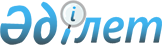 Об утверждении регламентов государственных услуг в сфере образования города Алматы
					
			Утративший силу
			
			
		
					Постановление акимата города Алматы от 28 декабря 2012 года N 4/1097. Зарегистрировано в Департаменте юстиции города Алматы 5 февраля 2013 года за N 966. Утратило силу постановлением акимата города Алматы от 14 июля 2014 года N 3/587

      Сноска. Утратило силу постановлением акимата города Алматы от 14.07.2014 N 3/587.      В соответствии с Законом Республики Казахстан от 23 января 2001 года № 148 «О местном государственном управлении и самоуправлении в Республике Казахстан», пунктами 1 и 3 статьи 16 Закона Республики Казахстан от 15 апреля 2013 года «О государственных услугах» акимат города Алматы ПОСТАНОВЛЯЕТ:

      Сноска. Преамбула с изменениями, внесенными постановлением акимата города Алматы от 24.09.2013 N 3/830 (вводится в действие по истечении десяти календарных дней со дня первого официального опубликования).



      1. Утвердить прилагаемые:

      1) регламент государственной услуги «Прием документов и зачисление в специальные организации образования детей с ограниченными возможностями для обучения по специальным общеобразовательным учебным программам»;

      2) регламент государственной услуги «Прием документов и зачисление в организации дополнительного образования для детей по предоставлению им дополнительного образования»;

      3) регламент государственной услуги «Прием документов и зачисление детей в дошкольные организации образования»;

      4) регламент государственной услуги «Прием документов для предоставления отдыха детям из малообеспеченных семей в загородных и пришкольных лагерях»;

      5) регламент государственной услуги «Прием документов и зачисление в организации образования независимо от ведомственной подчиненности для обучения по общеобразовательным программам начального, основного среднего, общего среднего образования»;

      6) регламент государственной услуги «Прием документов для организации индивидуального бесплатного обучения на дому детей, которые по состоянию здоровья в течение длительного времени не могут посещать организации начального, основного среднего, общего среднего образования»;

      7) регламент государственной услуги «Выдача разрешений на обучение в форме экстерната в организациях основного среднего, общего среднего образования»;

      8) регламент государственной услуги «Предоставление общежития обучающимся в организациях технического и профессионального образования»;

      9) регламент государственной услуги «Прием документов и зачисление в организации образования, осуществляющие подготовку кадров по образовательным программам технического и профессионального образования»;

      10) регламент государственной услуги «Выдача дубликатов документов об образовании»;

      11) регламент государственной услуги «Прием документов для предоставления бесплатного питания отдельным категориям обучающихся и воспитанников в общеобразовательных школах».



      2. Контроль за исполнением настоящего постановления возложить на заместителя акима города Алматы С. Сейдуманова.



      3. Настоящее постановление вступает в силу со дня государственной регистрации в органах юстиции и вводится в действие по истечении десяти календарных дней после дня его первого официального опубликования.

      Аким города Алматы                А. Есимов

      Вносит:

      Начальник Управления

      образования города Алматы         Р. Шимашева

      Согласовано:

      Заместитель акима

      города Алматы                     С. Сейдуманов

      Заведующий отделом контроля за

      соблюдением качества

      предоставления государственных

      услуг                             М. Суюндуков

      Заведующая юридическим отделом

      аппарата акима города Алматы      А. Касымова

Утвержден

постановлением акимата города Алматы

от 28 декабря 2012 года № 4/1097 

Регламент государственной услуги

«Прием документов и зачисление в специальные

организации образования детей с ограниченными

возможностями для обучения по специальным

общеобразовательным учебным программам» 

1. Основные понятия

      1. В настоящем регламенте государственной услуги «Прием документов и зачисление в специальные организации образования для детей с ограниченными возможностями для обучения по специальным общеобразовательным учебным программам» (далее – Регламент) используются следующие понятия:

      1) государственная услуга – деятельность государственных органов, их подведомственных организаций и иных физических и юридических лиц, являющихся одной из форм реализации отдельных функций государственных органов, предусмотренных законодательством Республики Казахстан, направленных на удовлетворение потребностей физических и юридических лиц (за исключением государственных органов);

      2) ПМПК – психолого-медико-педагогическая консультация;

      3) получатель государственной услуги – физические лица, нуждающиеся в государственной услуге;

      4) уполномоченный орган – исполнительный орган в области образования. 

2. Общие положения

      2. Настоящий Регламент государственной услуги разработан в соответствии с пунктами 1 и 3 статьи 16 Закона Республики Казахстан от 15 апреля 2013 года «О государственных услугах».

      Сноска. Пункт 2 с изменениями, внесенными постановлением акимата города Алматы от 24.09.2013 N 3/830 (вводится в действие по истечении десяти календарных дней со дня первого официального опубликования).

      3. Государственная услуга оказывается специальными организациями образования для детей с ограниченными возможностями города Алматы, адреса которых указаны согласно приложению 1 к настоящему Регламенту.

      4. Форма оказываемой государственной услуги: неавтоматизированная.

      5. Государственная услуга оказывается на основании Стандарта государственной услуги «Прием документов и зачисление в специальные организации образования детей с ограниченными возможностями для обучения по специальным общеобразовательным учебным программам», утвержденного постановлением Правительства Республики Казахстан от 31 августа 2012 года № 1119 (далее - Стандарт), статьей 16 Закона Республики Казахстан от 27 июля 2007 года № 319-III «Об образовании», Законом Республики Казахстан от 11 июля 2002 года «О социальной и медико-педагогической коррекционной поддержке детей с ограниченными возможностями», «Типовыми правилами деятельности специальных организаций образования», утвержденными постановлением Правительства Республики Казахстан от 03 февраля 2005 года № 100.

      6. Формой завершения оказываемой государственной услуги является приказ о зачислении в организацию образования либо мотивированный ответ об отказе в предоставлении услуги.

      7. Государственная услуга по предоставлению начального, основного среднего и общего среднего образования проводится за счет средств местного бюджета. 

3. Требования к порядку оказания государственной услуги

      8. Информацию по вопросам оказания государственной услуги, а также о ходе оказания государственной услуги можно получить в организациях образования, адреса которых указаны согласно приложению 1 к настоящему Регламенту, а также на официальном сайте Управления образования города Алматы www.dep.edualmaty.kz.

      9. Сроки оказания государственной услуги:

      рассмотрение документов осуществляется в течение 3 рабочих дней с момента поступления заявления.

      10. Государственная услуга предоставляется физическим лицам - детям с ограниченными возможностями в развитии от 7 до 18 лет.

      11. Государственная услуга оказывается ежедневно с 08.00 до 18.00 ч. с перерывом на обед с 13.00 до 14.00, за исключением выходных и праздничных дней.

      12. Основанием для отказа в предоставлении государственной услуги служит представление получателем государственной услуги неполного пакета документов, указанных в пункте 11 Стандарта. 

4. Описание порядка действий (взаимодействия) в

процессе оказания государственной услуги

      13. Получатель государственной услуги предоставляет в организацию образования документы согласно пункту 11 Стандарта.

      14. Ответственное лицо организации образования:

      1) принимает документы;

      2) выдает получателю государственной услуги расписку о получении всех документов, указанных в пункте 11 Стандарта с указанием: номера и даты приема заявления, фамилии, имени, отчества члена приемной комиссии, выдавшего расписку.

      3) передает принятые документы руководителю организаций образования для издания приказа о зачислении в организацию образования.

      15. В процессе оказания государственной услуги участвуют:

      1) ответственное лицо организации образования;

      2) первый руководитель организации образования. 

5. Ответственность должностных лиц,

оказывающих государственные услуги

      16. Ответственность за принимаемые решения и действия (бездействия) в ходе оказания государственных услуг в порядке, предусмотренном законодательством Республики Казахстан, несет первый руководитель организации образования. 

6. Порядок обжалования

      17. При необходимости обжаловать действия (бездействие) уполномоченных должностных лиц законный представитель получателя государственной услуги вправе обратиться в уполномоченный орган соответствующего местного исполнительного органа, адреса которых указаны в приложении 2 к настоящему Регламенту.

      18. Жалобы принимаются в письменной форме по почте либо нарочно в рабочие дни согласно установленному графику работы.

      19. Если законный представитель не будет удовлетворен принятыми мерами или вопрос требует рассмотрения вышестоящей инстанции, законный представитель направляет жалобу в письменном виде в Министерство образования и науки по адресу город Астана, улица Орынбор, 8, 11-подъезд.

      20. В случаях несогласия с результатами оказанной государственной услуги получатель государственной услуги имеет право обратиться в суд в установленном законодательством порядке.

      21. При подаче жалобы необходимо заявление получателя государственной услуги.

      22. Принятая жалоба регистрируется в журнале входящей корреспонденции уполномоченного органа и рассматривается в сроки, установленные Законом Республики Казахстан от 12 января 2007 года № 221 «О порядке рассмотрения обращений физических и юридических лиц». Получателю государственной услуги выдается талон с указанием даты и времени, фамилии и инициалов лица, принявшего обращение.

      О результатах рассмотрения жалобы получателю государственной услуги сообщается в письменном виде по почте.

Приложение 1

к регламенту государственной услуги

«Прием документов и зачисление в

специальные организации образования

детей с ограниченными возможностями

для обучения по специальным

общеобразовательным учебным программам»

Приложение 2

к регламенту государственной услуги

«Прием документов и зачислению в специальные

организации образования детей с ограниченными

возможностями для обучения по специальным

общеобразовательным учебным программам»

Утвержден

постановлением акимата города Алматы

от 28 декабря 2012 года № 4/1097 

Регламент государственной услуги

«Прием документов и зачисление в организации

дополнительного образования для детей по

предоставлению им дополнительного образования» 

1. Основные понятия

      1. В настоящем регламенте государственной услуги «Прием документов и зачисление в организации дополнительного образования для детей по предоставлению им дополнительного образования» (далее – Регламент) используются следующие понятия:

      1) государственная услуга - деятельность государственных органов, их подведомственных организаций и иных физических и юридических лиц, являющаяся одной из форм реализации отдельных функций государственных органов, предусмотренная законодательством Республики Казахстан, направленная на удовлетворении потребностей физических и юридических лиц (за исключением государственных органов), носящая индивидуальный характер и осуществляемая по обращению физических и юридических лиц (за исключением государственных органов);

      2) получатели государственной услуги - физические лица в возрасте от 3 до 18 лет, которым оказывается государственная услуга;

      3) уполномоченный орган - государственный орган (государственное учреждение), осуществляющий оказание государственной услуги;

      4) дополнительное образование - процесс воспитания и обучения, осуществляемый с целью удовлетворения всесторонних потребностей обучающихся и воспитанников;

      5) организация дополнительного образования - учебно-воспитательная организация, реализующая образовательные учебные программы дополнительного образования обучающихся и воспитанников. 

2. Общие положения

      2. Настоящий Регламент государственной услуги разработан в соответствии с пунктами 1 и 3 статьи 16 Закона Республики Казахстан от 15 апреля 2013 года «О государственных услугах».

      Сноска. Пункт 2 с изменениями, внесенными постановлением акимата города Алматы от 24.09.2013 N 3/830 (вводится в действие по истечении десяти календарных дней со дня первого официального опубликования).

      3. Государственная услуга оказывается организациями дополнительного образования города Алматы, являющимися государственными коммунальными казенными предприятиями, реализующими  образовательные учебные программы дополнительного образования за счет государственного образовательного заказа, который определяет акимат города Алматы, адреса которых указаны согласно приложению 1 к настоящему Регламенту.

      4. Форма оказываемой государственной услуги: неавтоматизированная.

      5. Государственная услуга оказывается на основании Стандарта государственной услуги «Прием документов и зачисление в организации дополнительного образования для детей по предоставлению им

дополнительного образования», утвержденного постановлением Правительства Республики Казахстан от 31 августа 2012 года № 1119 (далее - Стандарт), а также в соответствии с подпунктами 38-1), 39)статьи 1; подпунктами 5), 10) пункта 3 статьи 6; пунктом 1, подпунктом 1) пункта 2, пунктом 3 статьи 23; пунктом 12 статьи 26;  пунктом 4 статьи 40 Закона Республики Казахстан от 27 июля 2007 года № 319-ІІІ «Об образовании».

      6. Результатом завершения оказываемой государственной услуги является приказ о зачислении в организацию дополнительного образования, изданный на основании договора, заключенного между родителем и организацией дополнительного образования детей, либо мотивированный ответ об отказе в предоставлении государственной услуги.

      7. Государственная услуга оказывается бесплатно. 

3. Требования к порядку оказания

государственной услуги

      8. Информацию по вопросам оказания государственной услуги, а также о ходе оказания государственной услуги можно получить в организациях дополнительного образования, адреса которых указаны в приложении 1 к настоящему Регламенту, а также на официальном сайте Управления образования  города Алматы www.edualmaty.kz.

      9. Сроки ограничений по времени при оказании государственной услуги:

      - обращения для получения государственной услуги составляют 3 рабочих дня (15 дней для детских музыкальных, художественных школ, школ искусств и спортивных школ);

      - максимально допустимое время ожидания до получения государственной услуги, оказываемой на месте в день обращения заявителя (при регистрации) - не более 30 минут;

      - максимально допустимое время обслуживания получателя государственной услуги, оказываемой на месте в день обращения заявителя - не более 30 минут.

      10. Государственная услуга предоставляется в рабочие дни в соответствии с установленным графиком работы с 9.00 часов до 18.00 часов, с перерывом на обед, за исключением выходных и праздничных дней.

      Предварительная запись и ускоренное оформление услуги не предусмотрены.

      Получатели государственной услуги, согласно установленному графику работы организации дополнительного образования обращаются к ответственному лицу за оказанием государственной услуги, получают соответствующую консультацию о порядке предоставления услуги, предоставляют оригиналы и копии документов, указанных в пункте 11 Стандарта.

      Оригиналы документов предоставляются для сверки с копиями, которые после возвращаются получателю государственной услуги.

      Основанием для приостановления оказания государственной услуги или отказа в предоставлении государственной услуги в соответствии с законодательством Республики Казахстан, в том числе для отказа в приеме и рассмотрении документов служит предоставление получателем государственной услуги неполного пакета документов, указанных в пункте 11 Стандарта с письменным обоснованием причин отказа. 

4. Описание порядка действий (взаимодействия) в

процессе оказания государственной услуги

      11. Получатель государственной услуги предоставляет в организацию образования документы согласно пункту 11 Стандарта.

      12. Ответственное лицо организации образования:

      1) принимает документы;

      2) выдает получателю государственной услуги расписку о получении всех документов, указанных в пункте 11 Стандарта с указанием: номера и даты приема заявления, фамилии, имени, отчества ответственного лица, выдавшего расписку с указанием даты получения услуги;

      3) передает принятые документы руководителю организаций образования для издания приказа о зачислении в организацию дополнительного образования.

      13. Получатель государственной услуги обращается за оказанной государственной услугой (приказ о зачислении в организацию дополнительного образования на основании договора между организацией дополнительного образования и родителями ребенка) по истечении срока рассмотрения документов:

      - 3 дня - в организации дополнительного образования детей (Дворцы, Дома школьников, Центры творчества детей, Станции (Центры, Школы, Клубы) юных туристов, натуралистов, техников и т.д.);

      - 15 дней - в детские музыкальные школы, детские художественные школы, детские школы искусств (музыкальные, художественные школы) и спортивные школы в связи с проведением вступительных экзаменов, прослушивания согласно Уставу организации дополнительного образования.

      14. В процессе оказания государственной услуги участвуют:

      1) ответственное лицо организации образования;

      2) первый руководитель организации образования. 

5. Ответственность должностных лиц, оказывающих

государственные услуги

      15. Ответственность за принимаемые решения и действия (бездействия) в ходе оказания государственных услуг в порядке, предусмотренном законодательством Республики Казахстан, несет первый руководитель организации дополнительного образования. 

6. Порядок обжалования

      16. Районные отделы образования и Управление образования города Алматы разъясняют порядок обжалования действия (бездействия) уполномоченных должностных лиц и оказывают содействие в подготовке жалобы, адреса которых указаны в приложении 2 к настоящему Регламенту.

      17. Жалобы принимаются в письменной форме по почте, или в электронном виде в случаях, предусмотренных действующим законодательством, либо нарочно через канцелярию.

      В перечень необходимых документов при подаче жалобы входит заявление произвольной формы.

      Графики работы и приема руководителей отделов и организаций дополнительного образования детей определяются в соответствии с установленным графиком работы.

      18. В случае претензии по качеству предоставления государственной услуги, некорректного обслуживания жалоба подается в отделы образования соответствующего местного исполнительного органа, адреса которых указаны в приложении 2 к настоящему Регламенту.

      19. В случае несогласия с результатами государственной услуги, получатель государственной услуги имеет право обратиться в суд в установленном законом порядке.

      20. Для подачи жалобы в вышестоящие органы получателем государственной услуги подается собственноручно написанное заявление в произвольной форме.

      В необходимых случаях к заявлению получателем государственной услуги прилагаются документы, подтверждающие некачественное предоставление государственной услуги.

      21. Принятая жалоба регистрируется в журнале входящей информации вуза и рассматривается в сроки, установленные Законом  Республики Казахстан от 12 января 2007 года № 221 «О порядке рассмотрения обращений физических и юридических лиц». Получателю государственной услуги выдается талон с указанием даты и времени, фамилии и инициалов лица, принявшего обращение.

      О результатах рассмотрения жалобы получателю государственной услуги сообщается в письменном виде по почте.

Приложение 1

к регламенту государственной услуги

«Прием документов и зачисление в организации

дополнительного образования для детей по

предоставлению им дополнительного образования»

Приложение 2

к регламенту государственной услуги

«Прием документов и зачисление в организации

дополнительного образования для детей по

предоставлению им дополнительного образования»

Утвержден

постановлением акимата города Алматы

от 28 декабря 2012 года № 4/1097 

Регламент государственной услуги

«Прием документов и зачисление детей в дошкольные

организации образования» 

1. Основные понятия

      1. В настоящем регламенте государственной услуги «Прием документов и зачисление детей в дошкольные организации образования» (далее – Регламент) используются следующие понятия:

      1) государственная услуга - деятельность государственных органов, их подведомственных организаций и иных физических и юридических лиц, являющаяся одной из форм реализации отдельных функций государственных органов, предусмотренная законодательством Республики Казахстан, направленная на удовлетворении потребностей физических и юридических лиц (за исключением государственных органов), носящая индивидуальный характер и осуществляемая по обращению физических и юридических лиц (за исключением государственных органов);

      2) получатели государственной услуги - физические лица: законные представители детей дошкольного возраста, которым оказывается государственная услуга;

      3) дошкольная организация образования (далее – ДО) - организация образования, которая создается с целью удовлетворения запросов и потребностей семей в уходе за детьми, их гармоничном развитии на основе общекультурных, национальных ценностей, подготовке ребенка к начальной ступени среднего общего образования, создания необходимых условии родителям для продолжения своей работы и учебы, активного участия в общественной жизни;

      4) уполномоченный орган – исполнительный орган в области образования. 

2. Общие положения

      2. Настоящий Регламент государственной услуги разработан в соответствии с пунктами 1 и 3 статьи 16 Закона Республики Казахстан от 15 апреля 2013 года «О государственных услугах».

      Сноска. Пункт 2 с изменениями, внесенными постановлением акимата города Алматы от 24.09.2013 N 3/830 (вводится в действие по истечении десяти календарных дней со дня первого официального опубликования).

      3. Государственная услуга оказывается руководителем дошкольной организации согласно приложению 1 к настоящему Регламенту, реализующими общеобразовательные учебные программы дошкольного воспитания и обучения за счет государственного образовательного заказа, который определяет местный исполнительный орган.

      4. Форма оказываемой государственной услуги: неавтоматизированная.

      5. Государственная услуга оказывается на основании Стандарта государственной услуги «Прием документов и зачисление детей в дошкольные организации образования», утвержденного постановлением Правительства Республики Казахстан от 31 августа 2012 года № 1119 (далее - Стандарт), а также в соответствии с подпунктом 1) пункта 2 статьи 14 и подпунктом 6) статьи 5 Закона Республики Казахстан от 27 июля 2007 года № 319-ІІІ «Об образовании».

      6. Формой завершения государственной услуги являются договор, заключаемый между дошкольной организацией и законными представителями либо мотивированный ответ об отказе в предоставлении государственной услуги.

      7. Государственная услуга оказывается бесплатно. 

3. Требования к порядку оказания

государственной услуги

      8. Информацию по вопросам оказания государственной услуги, а также о ходе оказания государственной услуги можно получить в дошкольных организациях, адреса которых указаны в приложении 1 к настоящему Регламенту, а также на официальном сайте Управления образования города Алматы www.dep.edualmaty.kz.

      9. Сроки оказания государственной услуги с момента:

      1) сдачи получателем государственной услуги документов в дошкольные организации, определенные в пункте 11 Стандарта и получения необходимой консультации со стороны руководителя - составляет не менее 30 минут;

      2) максимально допустимое время ожидания получения государственной услуги, оказываемой на месте в день обращения получателя государственной услуги - составляет не более 30 минут;

      3) максимально допустимое время обслуживания получателя  государственной услуги, оказываемой на месте в день обращения составляет не менее 30 минут.

      10. Получатели государственной услуги согласно установленному графику работы дошкольной организации обращаются к руководителю за оказанием государственной услуги, получают соответствующую консультацию о порядке предоставления услуги, предоставляют оригиналы и копии документов, указанных в пункте 11 Стандарта.

      Оригиналы документов предоставляются для сверки с копиями, которые после сверки возвращаются получателю государственной услуги.

      11. Документ, подтверждающий сдачу получателем государственной услуги необходимых документов для получения государственной услуги, не требуется.

      12. Государственная услуга осуществляется посредством личного посещения ДО получателем государственной услуги.

      13. В предоставлении государственной услуги отказывается в случае, если не представлены все документы, требуемые в соответствии с пунктом 11 Стандарта с письменным обоснованием причин отказа. 

4. Описание порядка действий (взаимодействия) в

процессе оказания государственной услуги

      14. После принятия документов руководитель дошкольной организации осуществляет проверку полноты документов, проверяет данные.

      15. Бланки договора выдаются руководителем ДО.

      Договор составляется в двух экземплярах.

      В дошкольных организациях прием детей ведется в течение года при наличии в нем свободных мест.

      После зачисления ребенок получает право на обучение и содержание в дошкольной организации в соответствии с общеобразовательными учебными программами дошкольного воспитания и обучения и расписанием занятий, установленным ДО, предоставляющим государственную услугу.

      16. Заполненный получателями государственной услуги (законными представителями) договор сдается руководителю ДО (один экземпляр хранится у руководителя ДО, другой остается у получателя государственной услуги (законных представителей). 

5. Ответственность должностных лиц,

оказывающих государственные услуги

      17. Ответственность за принимаемые решения и действия (бездействия) в ходе оказания государственной услуги в порядке, предусмотренном законодательством Республики Казахстан, несет руководитель дошкольной организации. 

6. Порядок обжалования

      18. Уполномоченный орган разъясняет получателю государственной услуги порядок обжалования действия (бездействия) руководителя ДО.

      19. Получатель государственной услуги в случае несогласия с качеством оказания государственной услуги подает жалобу в уполномоченный орган соответствующего местного исполнительного органа, адреса которых указаны в приложении 2 к настоящему Регламенту.

      20. Получатель государственной услуги подает жалобу в уполномоченный орган согласно утвержденному графику работы.

      21. В случаях несогласия с результатами рассмотрения жалобы уполномоченным органом, получатель государственной услуги имеет право обратиться в суд в установленном законодательством порядке.

      22. Для официальной апелляции или жалобы получатель государственной услуги подает заявление в произвольной форме. При себе он должен иметь документ, подтверждающий его личность.

      23. Принятая жалоба регистрируется в журнале входящей информации и рассматривается в сроки, установленные Законом Республики Казахстан от 12 января 2007 года № 221 «О порядке рассмотрения обращений физических и юридических лиц». Получателю государственной услуги выдается талон с указанием даты и времени, фамилии и инициалов лица, принявшего обращение.

      О результатах рассмотрения жалобы получателю государственной услуги сообщается в письменном виде по почте.

Приложение 1

к регламенту государственной услуги

«Прием документов и зачисление детей

в дошкольные организации образования»

Приложение 2

к регламенту государственной услуги

«Прием документов и зачисление детей

в дошкольные организации образования»

Утвержден

постановлением акимата города Алматы

от 28 декабря 2012 года № 4/1097 

Регламент государственной услуги

«Прием документов для предоставления отдыха

детям из малообеспеченных семей в загородных

и пришкольных лагерях» 

1. Основные понятия

      1. В настоящем регламенте государственной услуги «Прием документов для предоставления отдыха детям из малообеспеченных семей в загородных и пришкольных лагерях» (далее – Регламент) используются следующие понятия:

      1) государственная услуга - деятельность государственных органов, их подведомственных организаций и иных физических и юридических лиц, являющаяся одной из форм реализации отдельных функций государственных органов, предусмотренная законодательством Республики Казахстан, направленная на удовлетворение потребностей физических и юридических лиц (за исключением государственных органов), носящая индивидуальный характер и осуществляемая по обращению физических и юридических лиц (за исключением государственных органов);

      2) получатели государственной услуги - обучающиеся и воспитанники организации образования из малообеспеченных семей;

      3) малообеспеченная семья - семья, имеющая совокупный месячный доход на каждого члена семьи за последние 12 месяцев ниже прожиточного минимума, установленного законодательством;

      4) уполномоченный орган – исполнительный орган в области образования. 

2. Общие положения

      2. Настоящий Регламент государственной услуги разработан в соответствии с пунктами 1 и 3 статьи 16 Закона Республики Казахстан от 15 апреля 2013 года «О государственных услугах».

      Сноска. Пункт 2 с изменениями, внесенными постановлением акимата города Алматы от 24.09.2013 N 3/830 (вводится в действие по истечении десяти календарных дней со дня первого официального опубликования).

      3. Государственная услуга оказывается Управлением образования города Алматы через организаций образования, адреса которых указаны согласно приложению 1 к настоящему Регламенту.

      4. Форма оказываемой государственной услуги: неавтоматизированная.

      5. Государственная услуга оказывается на основании Стандарта государственной услуги «Прием документов для предоставления отдыха детям из малообеспеченных семей в загородных и пришкольных лагерях», утвержденного постановлением Правительства Республики Казахстан от 31 августа 2012 года № 1119 (далее - Стандарт), а также в соответствии с подпунктом 11) пункта 3 статьи 6 Закона Республики Казахстан от 27 июля 2007 года № 319-ІІІ «Об образовании», статьей 19 Закона Республики Казахстан «О правах ребенка в Республике Казахстан», распоряжением Премьер-Министра Республики Казахстан «Об организации оздоровительного отдыха, досуга и занятости детей в период летних каникул на 2011-2015 годы».

      6. Результатом завершения оказываемой государственной услуги является выдача направления в загородные и пришкольные лагеря, либо мотивированный ответ об отказе в предоставлении услуги.

      7. Государственная услуга оказывается бесплатно. 

3. Требования к порядку оказания

государственной услуги

      8. Информацию по вопросам оказания государственной услуги, а также о ходе оказания государственной услуги можно получить в уполномоченном органе, адреса которых указаны в приложении 1 к настоящему Регламенту, а также на официальном сайте Управления образования города Алматы www.dep.edualmaty.kz.

      9. Сроки ограничений по времени при оказании государственной услуги:

      обращения для получения государственной услуги составляет десять календарных дней со дня подачи заявления;

      - максимально допустимое время ожидания до получения государственной услуги, оказываемой на месте в день обращения заявителя (при регистрации) - не более 30 минут;

      - максимально допустимое время обслуживания получателя государственной услуги, оказываемой на месте в день обращения заявителя - не более 30 минут.

      Государственная услуга предоставляется в течение календарного года в соответствии с установленным графиком работы уполномоченного органа и организации образования без предварительной записи и ускоренного обслуживания.

      10. Доставка результата государственной услуги получателю государственной услуги осуществляется при личном обращении получателя государственной услуги (законного представителя).

      11. Основанием для отказа в предоставлении государственной услуги служат представление получателем государственной услуги неполного пакета документов, указанных в пункте 11 Стандарта, а также несоответствие категории лиц, определенных для предоставления услуги, с письменным обоснованием причин отказа. 

4. Описание порядка действий (взаимодействия)

в процессе оказания государственной услуги

      12. Получатель государственной услуги предоставляет в организацию образования документы согласно пункту 11 Стандарта.

      13. Ответственное лицо организации образования:

      1) принимает документы;

      2) выдает получателю государственной услуги расписку о получении документов с указанием: номера и даты приема запроса, вида запрашиваемой государственной услуги, количества и названий приложенных документов, даты (времени) и места выдачи документов, фамилии, имени, отчества работника центра, принявшего заявление на оформление документов, фамилии, имени, отчества получателя государственной услуги, его контактные данные;

      3) передает принятые документы руководителю организаций образования для выдачи направления в загородные и пришкольные лагеря.

      14. В процессе оказания государственной услуги участвуют:

      1) ответственное лицо уполномоченного органа;

      2) первый руководитель уполномоченного органа. 

5. Ответственность должностных лиц, оказывающих

государственные услуги

      15. Ответственность за принимаемые решения и действия (бездействия) в ходе оказания государственных услуг в порядке, предусмотренном законодательством Республики Казахстан, несет первый руководитель уполномоченного органа. 

6. Порядок обжалования

      16. Уполномоченные органы, адреса которых указаны в приложении 2 к настоящему Регламенту, разъясняют порядок обжалования действия (бездействия) уполномоченных должностных лиц и оказывают содействие в подготовке жалобы.

      17. Жалобы принимаются в письменной форме по почте или в электронном виде в случаях, предусмотренных действующим законодательством, либо нарочно через канцелярии уполномоченного органа.

      Графики работы и приема руководителей исполнительного органа определяются в соответствии с установленным графиком работы.

      18. В случае претензий по качеству предоставления государственной услуги, некорректного обслуживания жалоба подается в отделы образования соответствующих местных исполнительных органов.

      19. В случаях несогласия с результатами оказанной государственной услуги, получатель государственной услуги имеет право обратиться в суд в установленном законодательством порядке.

      20. В жалобе указываются фамилия, имя, отчество (при наличии в документе, удостоверяющем личность), почтовый адрес, дата. Жалоба должна быть подписана получателем государственной услуги. При подаче жалобы указываются наименование субъекта или должность, фамилии и инициалы должностных лиц, чьи действия обжалуются, а также мотивы обращения и требования.

      В необходимых случаях получателем государственной услуги к жалобе прилагаются документы, подтверждающие некачественное представление государственной услуги уполномоченным органом.

      21. Принятая жалоба регистрируется в журнале входящей информации вуза и рассматривается в сроки, установленные Законом Республики Казахстан от 12 января 2007 года № 221 «О порядке рассмотрения обращений физических и юридических лиц». Получателю государственной услуги выдается талон с указанием даты и времени, фамилии и инициалов лица, принявшего обращение.

      О результатах рассмотрения жалобы получателю государственной услуги сообщается в письменном виде по почте.

Приложение 1

к регламенту государственной услуги

«Прием документов для предоставления

отдыха детям из малообеспеченных семей

в загородных и пришкольных лагерях» 

Список организации образования

Приложение 2

к регламенту государственной услуги

«Прием документов для предоставления

отдыха детям из малообеспеченных семей

в загородных и пришкольных лагерях»

Утвержден

постановлением акимата города Алматы

от 28 декабря 2012 года № 4/1097 

Регламент государственной услуги

«Прием документов и зачисление в организации

образования независимо от ведомственной подчиненности

для обучения по общеобразовательным программам

начального, основного среднего, общего среднего

образования» 

1. Основные понятия

      1. В настоящем регламенте государственной услуги «Прием документов и зачисление в организации образования независимо от ведомственной подчиненности для обучения по общеобразовательным программам начального, основного среднего, общего среднего образования» (далее – Регламент) используются следующие понятия:

      1) государственная услуга - деятельность государственных органов, их подведомственных организаций и иных физических и юридических лиц, являющаяся одной из форм реализации отдельных функций государственных органов, предусмотренная законодательством Республики Казахстан, направленная на удовлетворении потребностей физических и юридических лиц (за исключением государственных органов), носящая индивидуальный характер и осуществляемая по обращению физических и юридических лиц (за исключением государственных органов);

      2) получатели государственной услуги - граждане Республики Казахстан в возрасте 7-18 лет, которым оказывается государственная услуга;

      3) уполномоченный орган - государственный орган (государственное учреждение), осуществляющий оказание государственной услуги;

      4) общеобразовательная школа - учебное заведение, реализующее общеобразовательные учебные программы начального, основного среднего и общего среднего образования, а также учебные программы дополнительного образования обучающихся и воспитанников;

      5) начальное образование - общеобразовательные учебные программы, направленные на формирование личности ребенка, развитие его индивидуальных способностей, положительной мотивации и умений в учебной деятельности: прочных навыков чтения, письма, счета, опыта языкового общения, творческой самореализации, культуры поведения для последующего освоения образовательных программ основной школы;

      6) основное среднее образование - общеобразовательные учебные программы, направленные на освоение обучающимися базисных основ системы наук, формирование у них высокой культуры межличностного и межэтнического общения, самоопределение личности и профессиональную ориентацию;

      7) общее среднее образование - общеобразовательные учебные программы, которые разрабатываются на основе дифференциации, интеграции и профессиональной ориентации содержания образования с введением профильного обучения по естественно-математическому и общественно-гуманитарному направлениям. 

2. Общие положения

      2. Настоящий Регламент государственной услуги разработан в соответствии с пунктами 1 и 3 статьи 16 Закона Республики Казахстан от 15 апреля 2013 года «О государственных услугах».

      Сноска. Пункт 2 с изменениями, внесенными постановлением акимата города Алматы от 24.09.2013 N 3/830 (вводится в действие по истечении десяти календарных дней со дня первого официального опубликования).

      3. Государственная услуга оказывается организациями образования города Алматы, реализующими общеобразовательные учебные программы начального, основного среднего, общего среднего образования, адреса которых указаны согласно приложению 1 к настоящему Регламенту.

      4. Форма оказываемой государственной услуги: неавтоматизированная.

      5. Государственная услуга регулируется следующими нормативными правовыми актами:

      1) Конституцией Республики Казахстан;

      2) Законом Республики Казахстан от 27 июля 2007 года № 319-III «Об образовании»;

      3) постановлением Правительства Республики Казахстан от 19 января 2012 года № 127 «Об утверждении Типовых правил приема на обучение в организации образования, реализующих общеобразовательные учебные программы начального, основного среднего и общего среднего образования» (далее – Правила);

      4) Стандартом государственной услуги «Прием документов и зачисление в организации образования независимо от ведомственной подчиненности для обучения по общеобразовательным программам начального, основного среднего, общего среднего образования», утвержденного постановлением Правительства Республики Казахстан от 31 августа 2012 года № 1119 (далее - Стандарт).

      6. Формой завершения государственной услуги, которую получит получатель государственной услуги, являются общий приказ организации образования о зачислении в организацию образования либо мотивированный ответ об отказе в предоставлении услуги.

      7. Государственная услуга оказывается бесплатно. 

3. Требования к порядку оказания

государственной услуги

      8. Информацию по вопросам оказания государственной услуги, а также о ходе оказания государственной услуги можно получить в организациях образования, адреса которых указаны в приложении 1 к настоящему Регламенту, а также на официальном сайте Управления образования города Алматы www.dep.edualmaty.kz.

      9. Сроки ограничений по времени при оказании государственной услуги:

      1) время ожидания до получения государственной услуги, оказываемой на месте в день обращения (при регистрации), - 30 минут;

      2) время обслуживания получателя государственной услуги, оказываемой на месте в день обращения, – не более 30 минут.

      Срок получения конечного результата оказываемой государственной услуги (приказ о зачислении в организацию образования) - не более 3 месяцев, так как приказ о зачислении является общим для всех обучающихся.

      10. Для получения государственной услуги при обращении в организации образования получатель государственной услуги представляет следующие документы:

      1) заявление от законных представителей ребенка (в произвольной форме);

      2) копию свидетельства о рождении ребенка;

      3) справку о состоянии здоровья (медицинский паспорт);

      4) справку с места жительства или иной документ, подтверждающий место проживания заявителя;

      5) фотографии размером 3х4 см в количестве 2 штук.

      11. Порядок приема в организации начального образования:

      организации начального образования обеспечивают прием в первый класс всех детей, проживающих на территории обслуживания организации образования, достигших к 1 сентябрю очередного учебного года шести (семи) лет, независимо от уровня подготовки.

      Прием заявлений от законных представителей детей, поступающих в первый класс организаций начального образования, производится с 1 июня по 30 августа текущего года.

      12. При приеме обучающихся в организации начального образования руководители ознакамливают поступающих, их законных представителей с Правилами, уставом и другими документами, регламентирующими организацию образовательного процесса.

      При приеме в первый класс организаций начального образования экзамены, тестирование, зачеты, конкурсы не проводятся.

      13. Порядок приема в организации основного среднего образования:

      прием обучающихся в пятые, шестые, седьмые, восьмые, девятые классы организаций образования, реализующих учебные программы основного среднего образования, закончивших уровень начального образования, осуществляется по решению комиссии, создаваемой приказом руководителя организации образования и обеспечивает доступ всех обучающихся, проживающих на территории обслуживания организации образования с учетом интересов законных представителей.

      Прием в пятые, шестые, седьмые, восьмые, девятые классы частных организаций образования, реализующих учебные программы основного среднего образования, осуществляется с учетом положений договора на предоставление образовательных услуг на платной основе, заключенного между организацией образования и законными представителями обучающегося в соответствии с Типовым договором оказания образовательных услуг.

      14. Порядок приема в организации общего среднего образования:

      Прием на обучение в десятые или одиннадцатые классы профильной школы осуществляется с учетом интересов, склонностей и способностей обучающихся при выборе профиля обучения на основании личного заявления обучающихся с согласия законных представителей обучающихся и наличия документа государственного образца об уровне основного среднего образования без учета территории проживания обучающихся.

      Прием заявлений начинается после вручения документа государственного образца об уровне основного среднего образования.

      15. Прием на обучение в десятые или одиннадцатые классы общеобразовательных гимназий, лицеев осуществляется в соответствии с уставом гимназии, лицея на основании личного заявления обучающихся или заявления их законных представителей и наличия документа государственного образца об уровне основного среднего образования без учета территории проживания обучающихся.

      16. Обучающимся и законным представителям обучающихся предоставляется возможность ознакомления с Правилами, уставом организации образования, лицензией на право ведения образовательной деятельности, порядком приема в организации образования, реализующие общеобразовательные учебные программы общего среднего образования, и другими документами, регламентирующими деятельность организаций образования.

      17. В частных организациях, реализующих платные образовательные услуги, взаимоотношения с обучающимся, его законными представителями регулируются с учетом положений договора на предоставление образовательных услуг на платной основе, заключенного между организацией образования и законными представителями обучающихся в соответствии с Типовым договором оказания образовательных услуг.

      18. В случае отказа в приеме на обучение в десятый или одиннадцатый класс организации образования, реализующей общеобразовательные учебные программы общего среднего образования, выпускник организации образования и его законные представители обращаются в уполномоченные органы в области образования.

      19. Порядок приема в специализированные организации образования:

      Прием на обучение в специализированные организации образования, специализированные школы для одаренных детей производится на конкурсной основе.

      Специализированными организациями образования устанавливаются дополнительные конкурсные туры приема на обучение. Содержание и форма проведения отбора учащихся, порядок зачисления, перевода и выпуска учащихся осуществляется в соответствии с Уставом данной организации образования.

      20. Общеобразовательные лицеи и гимназии формируют общеобразовательные классы для обеспечения получения обязательного объема знаний, определенных Государственным общеобязательным стандартом образования Республики Казахстан, для детей, проживающих на определенном микроучастке.

      21. Государственная услуга по приему документов и зачислению в организации для обучения по общеобразовательным программам начального, основного среднего, общего среднего образования является бесплатной для всех категорий граждан государственных организаций образования.

      22. Государственная услуга предоставляется ежедневно с 9.00 часов до 18.00 часов, с перерывом на обед с 13.00 часов до 14.00 часов, за исключением выходных и праздничных дней.

      Предварительная запись и ускоренное оформление не предусмотрены.

      23. Государственная услуга оказывается в зданиях организаций образования по месту проживания заявителя и с учетом территории обслуживания (микроучастка) данной организации образования.

      24. Основанием для отказа получателю государственной услуги в предоставлении государственной услуги могут быть:

      1) представление неполного пакета документов, предусмотренных пунктом 11 Регламента;

      2) выявление недостоверных или искаженных фактов (сведений) в документах;

      3) несоответствие или отсутствие заявленного уровня образования в данной организации образования;

      4) несоответствие учебных показателей получателя государственной услуги статусу выбранной организации образования;

      5) несоответствие проживания на территории обслуживания данной организации образования.

      При отсутствии необходимого профиля обучения в данной организации образования получателю государственной услуги представляется информация о наличии свободных мест в других общеобразовательных школах на территории города по выбранному профилю обучения. 

4. Описание порядка действий (взаимодействия)

в процессе оказания государственной услуги

      25. Документы получателя государственной услуги сдаются ответственному лицу в канцелярию организации образования.

      26. При сдаче документов для получения государственной услуги получателю государственной услуги выдается расписка о приеме необходимых документов с указанием:

      1) номера и даты приема заявления;

      2) количества и названия приложенных документов;

      3) фамилии, имени, отчества ответственного лица, принявшего документы.

      27. Способ доставки результата оказания услуги осуществляется через личное посещение заявителем организации образования.

      28. В процессе оказания государственной услуги участвуют:

      1) ответственное лицо организации образования;

      2) первый руководитель организации образования. 

5. Ответственность должностных лиц,

оказывающих государственные услуги

      29. Ответственность за принимаемые решения и действия (бездействия) в ходе оказания государственных услуг в порядке, предусмотренном законодательством Республики Казахстан, несет первый руководитель организации образования. 

6. Порядок обжалования

      30. В случае необходимости обжалования действия или бездействия уполномоченных должностных лиц получатель государственной услуги или его законный представитель может обратиться в районные отделы образования и Управление образования города Алматы, адреса которых указаны в приложении 2 к настоящему Регламенту.

      Если законный представитель получателя государственной услуги не будет удовлетворен принятыми мерами или вопрос требует рассмотрения вышестоящей инстанции, законный представитель может направить жалобу в письменном виде в Министерство образования и науки Республики Казахстан по адресу: город Астана, улица Орынбор, 8, 11 подъезд.

      Жалобы принимаются в письменной форме по почте либо нарочно через канцелярию Министерства в рабочие дни.

      31. В случае претензий по качеству предоставления государственной услуги получателем государственной услуги подается жалоба на имя начальника Управления образования города Алматы.

      32. В случаях несогласия с результатами оказанной государственной услуги, получатель государственной услуги имеет право обратиться в суд в установленном законодательством порядке.

      33. При подаче жалобы получателем государственной услуги подается заявление в произвольной форме.

      34. Принятая жалоба регистрируется в журнале входящей информации вуза и рассматривается в сроки, установленные Законом Республики Казахстан от 12 января 2007 года № 221 «О порядке рассмотрения обращений физических и юридических лиц». Получателю государственной услуги выдается талон с указанием даты и времени, фамилии и инициалов лица, принявшего обращение.

      О результатах рассмотрения жалобы получателю государственной услуги сообщается в письменном виде по почте.

Приложение 1

к регламенту государственной услуги

«Прием документов и зачисление в

организации образования независимо от

ведомственной подчиненности для

обучения по общеобразовательным

программам начального, основного

среднего, общего среднего образования» 

Список организации начального, основного

среднего, общего среднего образования 

Список негосударственных организаций

образования

Приложение 2

к регламенту государственной услуги

«Прием документов и зачисление в

организации образования независимо от

ведомственной подчиненности для

обучения по общеобразовательным

программам начального, основного

среднего, общего среднего образования»

Утвержден

постановлением акимата города Алматы

от 28 декабря 2012 года № 4/1097 

Регламент государственной услуги

«Прием документов для организации индивидуального

бесплатного обучения на дому детей, которые по

состоянию здоровья в течение длительного времени

не могут посещать организации начального, основного

среднего, общего среднего образования» 

1. Основные понятия

      1. В настоящем регламенте государственной услуги «Прием документов для организации индивидуального бесплатного обучения на дому детей, которые по состоянию здоровья в течение длительного времени не могут посещать организации начального, основного среднего, общего среднего образования» (далее – Регламент) используются следующие понятия:

      1) государственная услуга - деятельность государственных органов, их подведомственных организаций и иных физических и юридических лиц, являющаяся одной из форм реализации отдельных функций государственных органов, предусмотренная законодательством Республики Казахстан, направленная на удовлетворение потребностей физических и юридических лиц (за исключением государственных органов), носящая индивидуальный характер и осуществляемая по обращению физических и юридических лиц (за исключением государственных органов);

      2) получатели государственной услуги - физические лица, не имеющие возможности посещения организации образования, временно или постоянно, по состоянию здоровья, которым оказывается государственная услуга. 

2. Общие положения

      2. Настоящий Регламент государственной услуги разработан в соответствии с пунктами 1 и 3 статьи 16 Закона Республики Казахстан от 15 апреля 2013 года «О государственных услугах».

      Сноска. Пункт 2 с изменениями, внесенными постановлением акимата города Алматы от 24.09.2013 N 3/830 (вводится в действие по истечении десяти календарных дней со дня первого официального опубликования).

      3. Государственная услуга оказывается организациями образования города Алматы, адреса которых указаны согласно приложениям 1, 2 к настоящему Регламенту.

      4. Форма оказываемой государственной услуги: неавтоматизированная.

      5. Государственная услуга регулируется:

      1) Законом Республики Казахстан от 27 июля 2007 года № 319-ІІІ «Об образовании»;

      2) Законом Республики Казахстан от 11 июля 2002 года «О социальной и медико-педагогической коррекционной поддержке детей с ограниченными возможностями»;

      3) Правилами о порядке организации деятельности специальных (коррекционных) организаций образования Республики Казахстан, утвержденными постановлением Правительства Республики Казахстан от 3 февраля 2005 года № 100;

      4) Правилами о порядке организации учебных занятий для детей-инвалидов, проходящих курс лечения в стационарных лечебно-профилактических, реабилитационных и других организациях здравоохранения, оказания помощи родителям в обучении детей-инвалидов на дому учебно-воспитательными организациями, утвержденными Приказом Министра образования и науки Республики Казахстан от 26 ноября 2004 года № 974;

      5) стандартом государственной услуги «Прием документов и зачисление в специальные организации образования детей с ограниченными возможностями для обучения по специальным общеобразовательным учебным программам», утвержденное постановлением Правительства Республики Казахстан от 31 августа 2012 года № 1119 (далее - Стандарт).

      6. Формой завершения оказываемой государственной услуги являются приказ организации образования либо мотивированный ответ об отказе в предоставлении услуги.

      7. Государственная услуга оказывается бесплатно. 

3. Требования к порядку оказания

государственной услуги

      8. Информацию по вопросам оказания государственной услуги, а также о ходе оказания государственной услуги можно получить в организациях образования, адреса которых указаны согласно приложениям 1, 2 к настоящему Регламенту, а также на официальном сайте Управления образования города Алматы www.dep.edualmaty.kz.

      9. Государственная услуга оказывается ежедневно с 9.00 до 18.00 часов, за исключением выходных и праздничных дней, с перерывом на обед с 13.00 до 14.00 часов.

      10. Сроки оказания государственной услуги:

      с момента сдачи получателем государственной услуги необходимых документов, определенных в пункте 11 Стандарта – 3 рабочих дня.

      Получатели государственной услуги согласно установленному графику работы организации образования обращаются к ответственному лицу за оказанием государственной услуги, получают соответствующую консультацию о порядке предоставления услуги, предоставляют оригиналы и копии документов, указанных в пункте 11 Стандарта.

      Оригиналы документов предоставляются для сверки с копиями, которые после возвращаются получателю государственной услуги.

      Предварительная запись и ускоренное оформление не предусмотрены.

      11. Способ доставки результата оказания услуги - посредством личного посещения законных представителей получателя государственной услуги.

      12. Основанием для приостановления оказания государственной услуги или отказа в предоставлении государственной услуги в соответствии с законодательством Республики Казахстан, в том числе для отказа в приеме и рассмотрении документов служит предоставление получателем государственной услуги неполного пакета документов, указанных в пункте 11 Стандарта с письменным обоснованием причин отказа. 

4. Описание порядка действий (взаимодействия) в

процессе оказания государственной услуги

      13. Получатель государственной услуги предоставляет в организацию образования документы согласно пункту 11 Стандарта.

      14. Ответственное лицо организации образования:

      1) принимает документы;

      2) выдает получателю государственной услуги расписку о получении всех документов, указанных в пункте 11 Стандарта с указанием: номера, даты и времени приема заявления; фамилии, имени, отчества ответственного лица организации образования, принявшего документы;

      3) передает принятые документы руководителю организаций образования для издания приказа о зачислении в организацию образования.

      15. В процессе оказания государственной услуги участвуют:

      1) ответственное лицо организации образования;

      2) первый руководитель организации образования. 

5. Ответственность должностных лиц,

оказывающих государственные услуги

      16. Должностные лица, оказывающие государственную услугу, несут ответственность за принимаемые ими решения и действий (бездействия) в ходе оказания государственной услуги, в порядке, предусмотренном законодательством Республики Казахстан. 

6. Порядок обжалования

      17. При необходимости обжаловать действия (бездействие) уполномоченных должностных лиц законный представитель получателя государственной услуги может обратиться в районные отделы образования и Управлению образования города Алматы, адреса которых указаны в приложении 3 к настоящему Регламенту.

      18. Жалоба подается через канцелярию принимаются в письменной форме по почте либо нарочно через канцелярию Управления образования города Алматы. График работы: с 9.00 - 18.00 с перерывом на обед с 13.00 - 14.00, за исключением выходных и праздничных дней.

      19. В случаях несогласия с результатами оказанной государственной услуги, получатель государственной услуги имеет право обратиться в суд в установленном законодательством порядке.

      20. Принятая жалоба регистрируется в журнале входящей корреспонденции отдела образования и рассматривается в сроки, установленные Законом Республики Казахстан от 12 января 2007 года № 221 «О порядке рассмотрения обращений физических и юридических лиц». Получателю государственной услуги выдается талон с указанием даты и времени, фамилии и инициалов лица, принявшего обращение.

      О результатах рассмотрения жалобы получателю государственной услуги сообщается в письменном виде по почте.

Приложение 1

к регламенту государственной услуги

«Прием документов для организации

индивидуального бесплатного обучения

на дому детей, которые по состоянию

здоровья в течение длительного времени не

могут посещать организации начального,

основного среднего, общего среднего образования»

Приложение 2

к регламенту государственной услуги

«Прием документов для организации

индивидуального бесплатного обучения

на дому детей, которые по состоянию

здоровья в течение длительного времени не

могут посещать организации начального,

основного среднего, общего среднего образования»

Приложение 3

к регламенту государственной услуги

«Прием документов для организации

индивидуального бесплатного обучения

на дому детей, которые по состоянию

здоровья в течение длительного времени не

могут посещать организации начального,

основного среднего, общего среднего образования»

Утвержден

постановлением акимата города Алматы

от 28 декабря 2012 года № 4/1097 

Регламент государственной услуги

«Выдача разрешений на обучение в форме

экстерната в организациях основного среднего,

общего среднего образования» 

1. Основные понятия

      1. В настоящем регламенте государственной услуги «Выдача разрешений на обучение в форме экстерната в организациях основного среднего, общего среднего образования» (далее – Регламент) используются следующие понятия:

      1) государственная услуга - деятельность государственных органов, их подведомственных организаций и иных физических и юридических лиц, являющаяся одной из форм реализации отдельных функций государственных органов, предусмотренная законодательством Республики Казахстан, направленная на удовлетворение потребностей физических и юридических лиц (за исключением государственных органов), носящая индивидуальный характер и осуществляемая по обращению физических и юридических лиц (за исключением государственных органов);

      2) получатели государственной услуги - физические лица, которым оказывается государственная услуга;

      3) уполномоченный орган - государственный орган (государственное учреждение), осуществляющий оказание государственной услуги;

      4) экстернат - форма обучения, при которой обучающийся без регулярного посещения занятий самостоятельно изучает учебные дисциплины соответствующей образовательной программы. 

2. Общие положения

      2. Настоящий Регламент государственной услуги разработан в соответствии с пунктами 1 и 3 статьи 16 Закона Республики Казахстан от 15 апреля 2013 года «О государственных услугах».

      Сноска. Пункт 2 с изменениями, внесенными постановлением акимата города Алматы от 24.09.2013 N 3/830 (вводится в действие по истечении десяти календарных дней со дня первого официального опубликования).

      3. Государственная услуга оказывается организациями образования города Алматы, реализующими общеобразовательные учебные программы основного среднего, общего среднего образования, адреса которых указаны в приложении 1 и через уполномоченные органы согласно приложению 2 к настоящему Регламенту.

      4. Форма оказываемой государственной услуги: неавтоматизированная.

      5. Государственная услуга осуществляется в соответствии со статьей 27, подпунктом 25-7) пункта 3, подпунктом 21-3) пункта 4 статьи 6 Закона Республики Казахстан от 27 июля 2007 года № 319-ІІІ «Об образовании» и в соответствии с Типовыми правилами проведения текущего контроля успеваемости, промежуточной и итоговой аттестации обучающихся, утвержденными приказом Министра образования и науки Республики Казахстан от 18 марта 2008 года № 125.

      6. Формой завершения государственной услуги являются разрешение на обучение в форме экстерната либо мотивированный ответ об отказе в предоставлении услуги.

      7. Государственная услуга оказывается бесплатно. 

3. Требования к порядку оказания государственной

услуги

      8. Информацию по вопросам оказания государственной услуги, а также о ходе оказания государственной услуги можно получить в организациях основного среднего, общего среднего образования, адреса которых указаны в приложении 1 к настоящему Регламенту, а также на официальном сайте Управления образования города Алматы www.dep.edualmaty.kz.

      9. Сроки оказания государственной услуги с момента сдачи получателем государственной услуги необходимых документов, определенных в пункте 11 Стандарта, составляют пятнадцать рабочих дней.

      10. Способ доставки результата оказания услуги - посредством личного посещения получателя государственной услуги.

      11. В предоставлении государственной услуги отказывается:

      1) в случае представления получателем государственной услуги неполного пакета документов, указанных в пункте 11 Стандарта;

      2) лицам, не имеющим возможности обучаться в общеобразовательных организациях образования по состоянию здоровья;

      3) обучающимся, временно проживающим за рубежом или выезжающим на постоянное место жительства, либо обучающимся по линии международного обмена школьниками:

      4) лицам, не завершившим своевременное обучение в организациях основного среднего и общего среднего образования. 

4. Описание порядка действий (взаимодействия) в

процессе оказания государственной услуги

      12. Для получения государственной услуги получатель государственной услуги подает заявление в произвольной форме на имя руководителя организации образования не позднее 1 декабря текущего учебного года и предоставляет в организацию образования документы согласно пункту 11 Стандарта.

      13. Ответственное лицо организации образования:

      1) принимает документы;

      2) выдает получателю расписку о получении всех документов, указанных в пункте 11 Стандарта с указанием: номера, даты и времени приема заявления; фамилии, имени, отчества ответственного лица организации образования, принявшего документы;

      3) передает принятые документы руководителю организаций образования для издания приказа о разрешении на обучение в форме экстерната.

      14. В процессе оказания государственной услуги участвуют:

      1) ответственное лицо организации образования;

      2) первый руководитель организации образования. 

5. Ответственность должностных лиц,

оказывающих государственные услуги

      15. Ответственность за принимаемые решения и действия (бездействия) в ходе оказания государственных услуг в порядке, предусмотренном законодательством Республики Казахстан, несет первый руководитель организации образования. 

6. Порядок обжалования

      16. Информацию о порядке обжалования действий (бездействия) сотрудника организации образования можно получить у руководителя организации образования.

      17. В случае несогласия с результатами оказанной услуги, получатель государственной услуги может обратиться в районные отделы образования и Управление образования города Алматы, адреса которых указаны в приложении 2 к настоящему Регламенту.

      18. Жалобы принимаются в письменной форме по почте либо нарочно через канцелярию районных отделов образования, Управлении образования города Алматы.

      19. В случаях несогласия с результатами оказанной государственной услуги, получатель государственной услуги имеет право обратиться в суд в установленном законодательством порядке.

      20. Обращения граждан, в том числе жалобы, принимаются в письменном виде в свободной форме. При необходимости прилагаются дополнительные документы в зависимости от характера вопроса.

      21. Принятая жалоба регистрируется в журнале входящей корреспонденции и рассматривается в сроки, установленные Законом Республики Казахстан от 12 января 2007 года № 221 «О порядке рассмотрения обращений физических и юридических лиц». Получателю государственной услуги выдается талон с указанием даты и времени, фамилии и инициалов лица, принявшего обращение.

      О результатах рассмотрения жалобы получателю государственной услуги сообщается в письменном виде по почте.

Приложение 1

к регламенту государственной услуги

«Выдача разрешений на обучение в форме

экстерната в организациях основного

среднего, общего среднего образования» 

1. Перечень организаций образования города

Алматы, определенных для получения

разрешения на обучение в форме экстерната 

2. Организации образования города Алматы, определенные

для получения разрешения на обучение в форме экстерната

учащихся с уйгурским языком обучения

Приложение 2

к регламенту государственной услуги

«Выдача разрешений на обучение в форме

экстерната в организациях основного

среднего, общего среднего образования»

Утвержден

постановлением акимата города Алматы

от 28 декабря 2012 года № 4/1097 

Регламент государственной услуги

«Предоставление общежития обучающимся в

организациях технического и

профессионального образования» 

1. Основные понятия

      1. В настоящем регламенте государственной услуги «Предоставление общежития обучающимся в организациях технического и профессионального образования» (далее – Регламент) используются следующие понятия:

      1) государственная услуга – деятельность государственных органов, их подведомственных организаций и иных физических и юридических лиц, являющихся одной из форм реализации отдельных функций государственных органов, предусмотренных законодательством Республики Казахстан, направленных на удовлетворение потребностей физических и юридических лиц (за исключением государственных органов);

      2) организации, выдающие направление на предоставление места в общежитии – организации технического и профессионального образования (далее - ТиПО);

      3) исполнитель – специалист учебной части организации технического и профессионального образования;

      4) получатели государственной услуги - физические лица, которым оказывается государственная услуга. 

2. Общие положения

      2. Настоящий Регламент государственной услуги разработан в соответствии с пунктами 1 и 3 статьи 16 Закона Республики Казахстан от 15 апреля 2013 года «О государственных услугах».

      Сноска. Пункт 2 с изменениями, внесенными постановлением акимата города Алматы от 24.09.2013 N 3/830 (вводится в действие по истечении десяти календарных дней со дня первого официального опубликования).

      3. Государственная услуга оказывается гражданам Республики Казахстан, лицам без гражданства, постоянно проживающим в Республике Казахстан, и лицам казахской национальности, не являющимся гражданами Республики Казахстан.

      4. Государственная услуга оказывается организациями технического и профессионального образования города Алматы, имеющими на балансе ученические общежития, адреса которых указаны согласно приложению 1 к настоящему Регламенту.

      5. Форма оказываемой государственной услуги: неавтоматизированная.

      6. Государственная услуга оказывается на основании Стандарта государственной услуги «Предоставление общежития обучающимся в организациях технического и профессионального образования, высших учебных заведениях», утвержденного постановлением Правительства Республики Казахстан от 31 августа 2012 года № 1119 (далее - Стандарт), а также со статьей 43 Закона Республики Казахстан от 27 июля 2007 года № 319-ІІІ «Об образовании».

      7. Формой завершения оказываемой государственной услуги является направление, выдаваемое ТиПО на бумажном носителе о предоставлении места в общежитии либо мотивированный ответ об отказе в предоставлении государственной услуги.

      8. Государственная услуга оказывается бесплатно. 

3. Требования к порядку оказания

государственной услуги

      9. Информацию по вопросам оказания государственной услуги, а также о ходе оказания государственной услуги можно получить в организациях технического и профессионального образования, адреса которых указаны в приложении 1 к настоящему Регламенту а также на официальном сайте Управления образования города Алматы www.dep.edualmaty.kz.

      10. Сроки оказания государственной услуги:

      1) с момента сдачи получателем государственной услуги необходимых документов, определенных в пункте 11 Стандарта, - не более 20 минут;

      2) с момента обращения для получения государственной услуги - не более 7-ми (семи) календарных дней.

      11. Получатели государственной услуги согласно установленному графику работы учебной части организации образования обращаются к работнику учебной части за оказанием услуги, получают соответствующую консультацию о порядке предоставления услуги, предоставляют оригиналы и копии документов, заполненные бланки, формы, заявление и другие документы, необходимые для получения государственной услуги в учебную часть.

      Оригиналы документов предоставляются для сверки с копиями, которые после возвращаются получателю государственной услуги.

      12. Основанием для отказа в предоставлении данной государственной услуги является:

      1) непредставления полного пакета необходимых документов, указанных в пункте 11 Стандарта;

      2) отсутствие мест в общежитии в организациях ТиПО.

      При отказе в направлении ТиПО направляет получателю письмо с указанием причин отказа. 

4. Описание порядка действий (взаимодействия) в

процессе оказания государственной услуги

      13. Документы, необходимые для получения государственной услуги, сдаются в учебную часть организаций ТиПО.

      14. Специалист учебной части:

      1) принимает документы;

      2) выдает получателю расписку о получении всех документов, указанных в пункте 11 Стандарта с указанием: номера, даты и времени приема заявления; фамилии, имени, отчества работника учебной части, принявшего заявление на оформление документов;

      3) передает принятые документы руководству ТиПО;

      4) осуществляет выдачу направления о предоставления места в общежитии или мотивированного письма об отказе получателю нарочно. 

5. Ответственность должностных лиц,

оказывающих государственные услуги

      15. Ответственность за принимаемые решения и действия (бездействия) в ходе оказания государственных услуг в порядке, предусмотренном законодательством Республики Казахстан, несет первый руководитель организации образования. 

6. Порядок обжалования

      16. Информацию о порядке обжалования действий (бездействия) сотрудника организации ТиПО можно получить в учебной части организаций ТиПО. Жалобы принимаются в устной или в письменной форме по телефону, почте либо нарочно через канцелярию организации в рабочие дни.

      17. В случае несогласия с результатами оказанной услуги, получатели государственной услуги могут обратиться в Управление образования города Алматы, в соответствии с установленным графиком работы по адресу: город Алматы, площадь Республики, 4.

      18. В случае несогласия с результатами оказанной государственной услуги, получатель государственной услуги имеет право обратиться в суд в установленном законодательством порядке.

      19. Для подачи жалобы в организации ТиПО получателем государственной услуги подается собственноручно написанное заявление в произвольной форме.

      20. Принятая жалоба регистрируется в журнале входящей корреспонденции вуза и рассматривается в сроки, установленные Законом Республики Казахстан от 12 января 2007 года № 221 «О порядке рассмотрения обращений физических и юридических лиц». Получателю государственной услуги выдается талон с указанием даты и времени, фамилии и инициалов лица, принявшего обращение.

      О результатах рассмотрения жалобы получателю государственной услуги сообщается в письменном виде по почте.

Приложение 1

к регламенту государственной услуги

«Предоставление общежития обучающимся

в организациях технического и

профессионального образования»

Утвержден

постановлением акимата города Алматы

от 28 декабря 2012 года № 4/1097 

Регламент государственной услуги

«Прием документов и зачисление в организации

образования, осуществляющие подготовку кадров

по образовательным программам технического

и профессионального образования» 

1. Основные понятия

      1. В настоящем регламенте государственной услуги «Прием документов и зачисление в организации образования, осуществляющие подготовку кадров по образовательным программам технического и профессионального образования» (далее – Регламент) используются следующие понятия:

      1) государственная услуга – деятельность государственных органов, организаций технического и профессионального образования и иных физических и юридических лиц, являющаяся одной из форм реализации отдельных функций государственных органов, предусмотренная законодательством Республики Казахстан, направленная на удовлетворение потребностей физических и юридических лиц (за исключением государственных органов), носящая индивидуальный характер и осуществляемая по обращению физических и юридических лиц (за исключением государственных органов);

      2) получатели государственной услуги - физические лица, которым оказывается государственная услуга;

      3) организация ТиПО – организация технического и профессионального образования, оказывающая государственные услуги. 

2. Общие положения

      2. Настоящий Регламент государственной услуги разработан в соответствии с пунктами 1 и 3 статьи 16 Закона Республики Казахстан от 15 апреля 2013 года «О государственных услугах».

      Сноска. Пункт 2 с изменениями, внесенными постановлением акимата города Алматы от 24.09.2013 N 3/830 (вводится в действие по истечении десяти календарных дней со дня первого официального опубликования).

      3. Государственная услуга оказывается гражданам Республики Казахстан, иностранным гражданам и лицам без гражданства, имеющим основное среднее (основное общее), общее среднее (среднее общее), техническое и профессиональное (начальное профессиональное и среднее профессиональное), послесреднее образование.

      4. Государственная услуга оказывается организациями технического и профессионального образования города Алматы, адреса которые указаны в приложении 1 к настоящему Регламенту.

      5. Форма оказываемой государственной услуги: неавтоматизированная.

      6. Государственная услуга оказывается на основании Стандарта государственной услуги «Прием документов и зачисление в организации образования, осуществляющие подготовку кадров по образовательным программам технического и профессионального образования», утвержденного постановлением Правительства Республики Казахстан от 31 августа 2012 года № 1119 (далее - Стандарт), а также со статьей 26 Закона Республики Казахстан от 27 июля 2007 года «Об образовании», постановлением Правительства от 19 января 2012 года № 130 «Об утверждении Типовых правил приема на обучение в организации образования, реализующие профессиональные учебные программы технического и профессионального образования».

      7. Результатом завершения государственной услуги являются общий приказ о зачислении либо мотивированный ответ об отказе в предоставлении услуги. 

3. Требования к порядку оказания

государственной услуги

      8. Информацию по вопросам оказания государственной услуги, а также о ходе оказания государственной услуги можно получить в организациях технического и профессионального образования, адреса которых указаны в приложении 1 к настоящему Регламенту, а также на официальном сайте Управления образования города Алматы www.dep.edualmaty.kz.

      9. Сроки оказания государственной услуги:

      1) с момента сдачи потребителем необходимых документов, определенных в пункте 11 Cтандарта на этапе приема документов – не более 60 минут;

      2) с момента обращения для получения государственной услуги – с момента поступления заявления до момента зачисления в установленные Типовыми правилами сроки по 30 августа на очную форму обучения, по 30 сентября на заочную форму обучения;

      Не более чем в недельный срок со дня регистрации документов приемная комиссия извещает о допуске поступающих к вступительным экзаменам.

      10. Государственная услуга предоставляется:

      1) на очную форму обучения - с 20 июня по 20 августа;

      2) на вечернюю и заочную формы обучения - с 20 июня по 20 сентября;

      3) по специальностям искусства и культуры - с 20 июня по 20 июля.

      Вступительные экзамены проводятся: на очную форму обучения - с 1 августа по 28 августа, на вечернюю и заочную формы обучения - с 1 августа по 25 сентября; по специальностям искусства и культуры специальные или творческие экзамены проводятся с 21 июля по 28 июля.

      Зачисление в состав обучающихся по образовательным учебным программам технического и профессионального образования на очную форму обучения - с 25 августа по 30 августа, на вечернюю и заочную формы обучения - с 15 сентября по 30 сентября;

      Государственная услуга предоставляется в рабочие дни в соответствии с установленным графиком работы с 9.00 часов до 18.00 часов, с перерывом на обед, за исключением выходных и праздничных дней.

      Прием осуществляется в порядке очереди без предварительной записи и ускоренного обслуживания.

      11. Потребители государственной услуги согласно установленному графику работы приемной комиссии организации образования обращаются к члену приемной комиссии за оказанием услуги, получают соответствующую консультацию о порядке предоставления услуги, предоставляют оригиналы и копии документов, заполненные бланки, формы, заявление и другие документы, необходимые для получения государственной услуги в приемную комиссию.

      Оригиналы документов предоставляются для сверки с копиями, которые после возвращаются получателю государственной услуги.

      12. Прием осуществляется в порядке очереди без предварительной записи и ускоренного обслуживания.

      13. Способ доставки результата государственной услуги осуществляется при личном посещении получателя государственной услуги (законного представителя).

      14. Основанием для отказа в предоставлении государственной услуги служит предоставление получателем государственной услуги неполного пакета документов, указанных в пункте 11 Стандарта с письменным обоснованием причин отказа. 

4. Описание порядка действий (взаимодействия)

в процессе оказания государственной услуги

      15. При сдаче всех необходимых документов для получения государственной услуги потребителю выдается расписка о получении всех документов, в которой содержится дата получения государственной услуги.

      16. После принятия документов в работу сотрудник приемной комиссии:

      1) проверяет подлинность заявления и документов;

      2) формирует в устной форме сообщения об отказе потребителю в запрашиваемой государственной услуге, в связи с имеющимися нарушениями в заявлении или в документах потребителя;

      3) ведет запись данных потребителя, регистрацию заявления в «Книге регистрации поступающих в число обучающихся»;

      4) подшивает необходимые документы, предоставленные потребителем к форме заявления;

      5) выдает расписку о приеме документов потребителю услуги нарочно;

      6) извещает о предоставлении государственной услуги до сведения потребителя.

      17. В процессе оказания государственной услуги участвуют:

      1) непосредственно специалисты приемной комиссии;

      2) коллегиальный орган управления организации образования;

      3) руководитель организации образования. 

5. Ответственность должностных лиц,

оказывающих государственные услуги

      18. Должностные лица, оказывающие государственную услугу, несут ответственность за принимаемые ими решения и действий (бездействия) в ходе оказания государственной услуги, в порядке, предусмотренном законодательством Республики Казахстан. 

6. Порядок обжалования

      19. Информацию о порядке обжалования действий (бездействия) сотрудника организации образования можно получить у Председателя приемной комиссии организации образования.

      20. Жалобы принимаются в устной или в письменной форме по телефону, почте либо нарочно через приемную организации образования в рабочие дни.

      21. Организация образования непосредственно оказывает услугу. В случае претензий по качеству предоставления государственной услуги, некорректного обслуживания, обращения граждан принимаются письменно на имя руководителя организации образования.

      22. В случаях несогласия с результатами оказанной государственной услуги, получатель государственной услуги имеет право обратиться в суд в установленном законодательством порядке.

      23. Для подачи жалобы получателем государственной услуги подается собственноручно написанное заявление в произвольной форме.

      24. Принятая жалоба регистрируется в журнале входящей информации вуза и рассматривается в сроки, установленные Законом Республики Казахстан от 12 января 2007 года № 221 «О порядке рассмотрения обращений физических и юридических лиц». Получателю государственной услуги выдается талон с указанием даты и времени, фамилии и инициалов лица, принявшего обращение.

      О результатах рассмотрения жалобы получателю государственной услуги сообщается в письменном виде по почте.

Приложение 1

к регламенту государственной услуги

«Прием документов и зачисление в организации

образования, осуществляющие подготовку кадров

по образовательным программам технического

и профессионального образования»

Утвержден

постановлением акимата города Алматы

от 28 декабря 2012 года № 4/1097 

Регламент государственной услуги

«Выдача дубликатов документов об образовании» 

1. Общие положения

      1. Настоящий Регламент государственной услуги разработан в соответствии с пунктами 1 и 3 статьи 16 Закона Республики Казахстан от 15 апреля 2013 года «О государственных услугах» и Стандартом государственной услуги «Выдача дубликатов документов об образовании», утвержденным постановлением Правительства Республики Казахстан от 31 августа 2012 года № 1119 (далее – Стандарт).

      Сноска. Пункт 1 с изменениями, внесенными постановлением акимата города Алматы от 24.09.2013 N 3/830 (вводится в действие по истечении десяти календарных дней со дня первого официального опубликования).

      2. Государственная услуга оказывается организациями образования города Алматы, адреса которых указаны в приложениях 1 и 2 к настоящему Регламенту.

      3. Форма оказываемой государственной услуги: неавтоматизированная.

      4. Государственная услуга предоставляется в соответствии с подпунктом 9) статьи 4 Закона Республики Казахстан от 27 июля 2007 года № 319-III «Об образовании».

      5. Государственная услуга оказывается гражданам Республики Казахстан, лицам без гражданства, постоянно проживающим в Республике Казахстан, и лицам казахской национальности, не являющимся гражданами Республики Казахстан (далее - получатель государственной услуги).

      6. Результатом оказываемой государственной услуги является дубликат документа об образовании либо мотивированный ответ об отказе в предоставлении услуги.

      7. Государственная услуга оказывается бесплатно. 

2. Требования к порядку оказания

государственной услуги

      8. Информацию по вопросам оказания государственной услуги, можно получить в организациях образования, адреса которых указаны в приложениях 1 и 2 к настоящему Регламенту, а также на официальном сайте Управления образования города Алматы www.dep.edu.almaty.kz.

      9. Государственная услуга предоставляется: с 9.00 до 18.30 часов, с перерывом на обед с 13.00 до 14.30 часов, за исключением выходных и праздничных дней.

      Прием осуществляется в порядке очереди, без предварительной записи и ускоренного обслуживания.

      10. Отказ в приеме документов, поступающих на рассмотрение, не допускается.

      11. Сроки оказания государственной услуги:

      1) с момента сдачи получателем государственной услуги необходимых документов, определенных в пункте 11 Стандарта, - не более 20 минут;

      2) с момента обращения для получения государственной услуги - не более десяти календарных дней.

      12. В предоставлении государственной услуги отказывается в случаях, если не представлены все документы, требуемые в соответствии с пунктом 11 Стандарта. При устранении получателем государственной услуги указанных препятствий заявление рассматривается на общих основаниях.

      Мотивированный ответ об отказе в предоставлении государственной услуги получатель получает в организации образования. 

3. Описание порядка действий (взаимодействия) в

процессе оказания государственной услуги

      13. Для получения государственной услуги получатель государственной услуги представляет в организацию образования документы согласно пункту 11 Стандарта.

      14. Специалист учебной части:

      1) принимает документы;

      2) выдает получателю расписку о получении всех документов с указанием: номер и дата приема запроса, вид запрашиваемой государственной услуги, количество названий и приложенных документов, дата (время) и место выдачи документов, фамилия, имя, отчество представителя организации образования, принявшего заявление на оформление документов, фамилия, имя, отчество получателя государственной услуги, его (ее) контактные данные.

      3) передает принятые документы руководству организаций образования для осуществления выдачи дубликатов документов об образовании.

      15. Доставка результата оказания государственной услуги осуществляется при личном посещении получателя государственной услуги (законного представителя). 

4. Ответственность должностных лиц,

оказывающих государственные услуги

      16. Ответственность за принимаемые решения и действия (бездействия) в ходе оказания государственных услуг в порядке, предусмотренном законодательством Республики Казахстан, несет первый руководитель организации образования. 

5. Порядок обжалования

      17. Информацию о порядке обжалования действий (бездействия) сотрудника организации образования можно получить в учебной части организации образования.

      18. Жалобы принимаются в устной или в письменной форме по телефону, почте либо нарочно через канцелярию организации в рабочие дни.

      19. В случае несогласия с результатами оказанной услуги, получатели государственной услуги могут обратиться в местные исполнительные органы образования, адреса которых указаны в приложении 3 к настоящему Регламенту.

      20. В случае несогласия с результатами оказанной государственной услуги, получатель государственной услуги имеет право обратиться в суд в установленном законодательством порядке.

      21. Для подачи жалобы в организации образования получателем государственной услуги подается собственноручно написанное заявление в произвольной форме.

      22. Принятая жалоба регистрируется в журнале входящей информации вуза и рассматривается в сроки, установленные Законом Республики Казахстан от 12 января 2007 года № 221 «О порядке рассмотрения обращений физических и юридических лиц». Получателю государственной услуги выдается талон с указанием даты и времени, фамилии и инициалов лица, принявшего обращение.

      О результатах рассмотрения жалобы получателю государственной услуги сообщается в письменном виде по почте.

Приложение 1

к регламенту государственной услуги

«Выдача дубликатов документов

об образовании» 

Список организации образования 

Список негосударственных организаций

образования

Приложение 2

к регламенту государственной услуги

«Выдача дубликатов документов об образовании» 

Список организации технического и

профессионального образования

Приложение 3

к регламенту государственной услуги

Выдача дубликатов документов об образовании»

Утвержден

постановлением акимата города Алматы

от 28 декабря 2012 года № 4/1097 

Регламент государственной услуги

«Прием документов для предоставления бесплатного

питания отдельным категориям обучающихся и

воспитанников в общеобразовательных школах» 

1. Общие положения

      1. Настоящий Регламент государственной услуги разработан в соответствии с пунктами 1 и 3 статьи 16 Закона Республики Казахстан от 15 апреля 2013 года «О государственных услугах» и Cтандартом государственной услуги «Прием документов для предоставления бесплатного питания отдельным категориям обучающихся и воспитанников в общеобразовательных школах», утвержденное постановлением Правительства Республики Казахстан от 31 августа 2012 года № 1119 (далее - Стандарт).

      Сноска. Пункт 1 с изменениями, внесенными постановлением акимата города Алматы от 24.09.2013 N 3/830 (вводится в действие по истечении десяти календарных дней со дня первого официального опубликования). 

      2. Государственная услуга оказывается организациями образования города Алматы, адреса которых указаны согласно приложению 1 к настоящему Регламенту.

      3. Форма оказываемой государственной услуги: неавтоматизированная.

      4. Государственная услуга оказывается в соответствии с подпунктом 21) пункта 3 статьи 6 Закона Республики Казахстан от 27 июля 2007 года № 319-III «Об образовании».

      5. Результатом завершения оказываемой государственной услуги являются предоставление бесплатного питания отдельным категориям обучающихся и воспитанников в общеобразовательных школах с выдачей справки о предоставлении бесплатного питания в общеобразовательной школе установленного образца утвержденного Стандартом на бумажном носителе, либо мотивированный ответ об отказе в предоставлении услуги.

      6. Государственная услуга оказывается бесплатно. 

2. Требования к порядку оказания

государственной услуги

      7. Информацию по вопросам оказания государственной услуги можно получить в организациях образования, адреса которых указаны в приложении 1 к настоящему Регламенту, а также на официальном сайте Управления образования города Алматы www.dep.edu.almaty.kz.

      8. Государственная услуга оказывается обучающимся и воспитанникам государственных учреждений образования (далее – получатель государственной услуги):

      1) детям из семей, имеющих право на получение государственной адресной социальной помощи;

      2) детям из семей, не получающих государственную адресную социальную помощь, в которых среднедушевой доход ниже величины прожиточного минимума;

      3) детям-сиротам и детям, оставшимся без попечения родителей, проживающим в семьях;

      4) детям из семей, требующих экстренной помощи в результате чрезвычайных ситуаций;

      5) иным категориям обучающихся и воспитанников, определяемым коллегиальным органом управления организации образования.

      9. Сроки оказания государственной услуги с момента:

      1) обращения для получения государственной услуги (в течение 5 дней с поступления заявления) составляют 5 рабочих дней;

      2) максимально допустимое время ожидания до получения государственной услуги, оказываемой на месте в день обращения заявителя (при регистрации), - не более 30 минут;

      3) максимально допустимое время обслуживания получателя государственной услуги, оказываемой на месте в день обращения заявителя, - не более 30 минут.

      10. Государственная услуга предоставляется в течение учебного года:

      в рабочие дни в соответствии с установленным графиком работы с 9.00 часов до 18.00 часов, с перерывом на обед, за исключением выходных и праздничных дней.

      Предварительная запись и ускоренное оформление услуги не предусмотрены. 

3. Описание порядка действий (взаимодействия) в

процессе оказания государственной услуги

      11. Для получения государственной услуги получатель государственной услуги предоставляет в организацию образования документы согласно пункту 11 Стандарта.

      12. При сдаче всех документов для получения государственной услуги получателю государственной услуги выдается расписка в получении необходимых документов, утвержденная Стандартом, с указанием номера и даты приема заявления, фамилии, имени, отчества ответственного работника организации образования школы, выдавшего расписку с указанием даты получения услуги.

      13. Доставка результата государственной услуги получателю государственной услуги осуществляется при личном обращении получателя государственной услуги или его представителя (при наличии официально заверенного соответствующего документа) по истечению 5 рабочих дней с момента поступления заявления.

      14. Основанием для отказа в предоставлении государственной услуги служит представление получателем государственной услуги неполного пакета документов, указанных в пункте 11 Стандарта. 

4. Ответственность должностных лиц,

оказывающих государственные услуги       

15. Ответственность за принимаемые решения и действия (бездействия) в ходе оказания государственных услуг в порядке, предусмотренном законодательством Республики Казахстан, несет первый руководитель организации образования. 

5. Порядок обжалования

      16. Сотрудники местных исполнительных органов образования, адреса которых указаны в приложении 2 к настоящему Регламенту, разъясняют порядок обжалования действия (бездействия) уполномоченных должностных лиц и оказывают содействие в подготовке жалобы.

      17. Жалобы принимаются в письменной форме по почте или в электронном виде в случаях, предусмотренных действующим законодательством, либо нарочно через канцелярии местных исполнительных органов образования, адреса которых указаны в приложении 2 к настоящему Регламенту.

      В перечень необходимых документов при подаче жалобы входят заявление произвольной формы и копии документов, предоставленных получателем государственной услуги для оказания услуги.

      18. В случае несогласия с результатами государственной услуги получатель государственной услуги имеет право обратиться в суд в установленном законом порядке.

      19. Для подачи жалобы в местный исполнительный орган образования получателем государственной услуги подается собственноручно написанное заявление в произвольной форме.

      20. Принятая жалоба регистрируется в журнале входящей корреспонденции местного исполнительного органа образования области, района, города республиканского, областного значения и столицы, и рассматривается в сроки, установленные Законом Республики Казахстан от 12 января 2007 года № 221 «О порядке рассмотрения обращений физических и юридических лиц». Получателю государственной услуги выдается талон с указанием даты и времени, фамилии и инициалов лица, принявшего обращение.

       О результатах рассмотрения жалобы получателю государственной услуги сообщается в письменном виде по почте либо электронной почте.

Приложение 1

к регламенту государственной услуги

«Прием документов для предоставления

бесплатного питания отдельным категориям

обучающихся и воспитанников в

общеобразовательных школах» 

Список организации образования

Приложение 2

к регламенту государственной услуги

«Прием документов для предоставления

бесплатного питания отдельным категориям

обучающихся и воспитанников в

общеобразовательных школах»
					© 2012. РГП на ПХВ «Институт законодательства и правовой информации Республики Казахстан» Министерства юстиции Республики Казахстан
				№
Наименование организации образования
Адрес расположения
Контактные телефоны
График работы
1Коммунальное государственное учреждение «Специальная (коррекционная) школа-интернат № 1 для детей с нарушением слуха (неслышащих детей)» Управления образования города Алматыгород Алматы, улица Торайгырова, 18(727)

227-62-96Ежедневно с 9:00 до 18:00 часов, с перерывом на обед с 13:00 до 14:00 часов, за исключением выходных и праздничных дней (выходной- суббота и воскресенье)2Коммунальное государственное учреждение «Специальная (коррекционная) школа-интернат № 2 для детей с нарушением опорно- двигательного аппарата» Управления образования города Алматыгород Алматы, улица Ходжанова, 408(727)

377-37-00Ежедневно с 9:00 до 18:00 часов, с перерывом на обед с 13:00 до 14:00 часов, за исключением выходных и праздничных дней (выходной- суббота и воскресенье)3Коммунальное государственное учреждение специализированный комплекс «Жанұя» Управления образования города Алматы город Алматы, улица Бегалина, 828(727)

291-69-84Ежедневно с 9:00 до 18:00 часов, с перерывом на обед с 13:00 до 14:00 часов, за исключением выходных и праздничных дней (выходной- суббота и воскресенье)4Коммунальное государственное учреждение «Специальная школа-интернат № 4 для слепых и слабовидящих детей имени Н. Островского» Управления образования города Алматыгород Алматы, улица Ладыгина, 338(727)

309-65-97Ежедневно с 9:00 до 18:00 часов, с перерывом на обед с 13:00 до 14:00 часов, за исключением выходных и праздничных дней (выходной- суббота и воскресенье)5Коммунальное государственное учреждение «Специальная (коррекционная) школа-интернат № 5 для детей с нарушениями слуха» Управления образования города Алматыгород Алматы, улица Пятницкого, 988(727)

309-73-47Ежедневно с 9:00 до 18:00 часов, с перерывом на обед с 13:00 до 14:00 часов, за исключением выходных и праздничных дней (выходной- суббота и воскресенье)6Коммунальное государственное учреждение «Специальная (коррекционная) школа-интернат № 6 для детей с интеллектуальными нарушениями развития» Управления образования города Алматыгород Алматы, улица Шухова, 848(727)

271-00-41Ежедневно с 9:00 до 18:00 часов, с перерывом на обед с 13:00 до 14:00 часов, за исключением выходных и праздничных дней (выходной- суббота и воскресенье)7Коммунальное государственное учреждение «Специальная (коррекционная) школа-интернат № 7 для детей с интеллектуальными нарушениями развития» Управления образования города Алматыгород Алматы, улица Байтурсынова,1508(727)

292-97-17Ежедневно с 9:00 до 18:00 часов, с перерывом на обед с 13:00 до 14:00 часов, за исключением выходных и праздничных дней (выходной- суббота и воскресенье)8Коммунальное государственное учреждение  «Специальная (коррекционная) школа-интернат № 8 для детей с задержкой психического развития, детей сирот и детей, оставшихся без попечения родителей» Управления образования города Алматыгород Алматы, улица Каблукова, 938(727)

376-59-23Ежедневно с 9:00 до 18:00 часов, с перерывом на обед с 13:00 до 14:00 часов, за исключением выходных и праздничных дней (выходной- суббота и воскресенье)9Коммунальное государственное учреждение «Специальная (коррекционная) школа-интернат № 9 для детей с тяжелыми нарушениями речи» Управления образования города Алматыгород Алматы, улица Каблукова, 958(727)

376-58-37Ежедневно с 9:00 до 18:00 часов, с перерывом на обед с 13:00 до 14:00 часов, за исключением выходных и праздничных дней (выходной- суббота и воскресенье)№Наименование государственного органа
Адрес расположения
Контактные телефоны
График работы
12
3
4
5
1Управление образования города Алматыгород Алматы, площадь Республики, 48 (727) 271-65-09Ежедневно с 9:00 до 18:00 часов, с перерывом на обед с 13:00 до 14:00 часов, за исключением выходных и праздничных дней (выходной- суббота и воскресенье)2Отдел образования  Алатауского районагород Алматы, микрорайон «Улжан»-1, ОШ № 1528 (727) 245-43-08Ежедневно с 9:00 до 18:00 часов, с перерывом на обед с 13:00 до 14:00 часов, за исключением выходных и праздничных дней (выходной- суббота и воскресенье)3Отдел образования Алмалинского районагород Алматы, улица Богенбай Батыра, 260 ОШ № 1248 (727) 375-34-45Ежедневно с 9:00 до 18:00 часов, с перерывом на обед с 13:00 до 14:00 часов, за исключением выходных и праздничных дней (выходной- суббота и воскресенье)4Отдел образования акимата Ауэзовского районагород Алматы, проспект Алтынсарина, 238 (727) 298-28-33Ежедневно с 9:00 до 18:00 часов, с перерывом на обед с 13:00 до 14:00 часов, за исключением выходных и праздничных дней (выходной- суббота и воскресенье)5Отдел образования акимата Бостандыкского районагород Алматы, улица Айманова, 1918(727) 275-24-75Ежедневно с 9:00 до 18:00 часов, с перерывом на обед с 13:00 до 14:00 часов, за исключением выходных и праздничных дней (выходной- суббота и воскресенье)6Отдел образования акимата Жетысуского районагород Алматы, микрорайон Кулагер, улица Серикова, 2а8 (727) 279-25-87Ежедневно с 9:00 до 18:00 часов, с перерывом на обед с 13:00 до 14:00 часов, за исключением выходных и праздничных дней (выходной- суббота и воскресенье)7Отдел образования акимата Медеуского районагород Алматы, улица Пушкина, 728 (727) 293-91-61,

291-73-01Ежедневно с 9:00 до 18:00 часов, с перерывом на обед с 13:00 до 14:00 часов, за исключением выходных и праздничных дней (выходной- суббота и воскресенье)8Отдел образования акимата Турксибского районагород Алматы, улица Шолохова, 288 (727) 234-10-50Ежедневно с 9:00 до 18:00 часов, с перерывом на обед с 13:00 до 14:00 часов, за исключением выходных и праздничных дней (выходной- суббота и воскресенье)№Наименование организации образования
Адрес расположения
Кон-

такт-

ные

теле-

фоны
График работы
12
3
4
5
1Государственное казенное коммунальное предприятие «Дворец школьников»город Алматы, проспект Достык, 1242642695

2647896Ежедневно с 9:00 до 18:00 часов, с перерывом на обед с 13:00 до 14:00 часов, за исключе- нием выходных и празднич- ных дней (выходной-суббота и вос- кресенье)2Государственное казенное коммунальное предприятие «Дом школьников № 1» Управления образования города Алматыгород Алматы, улица Федченко, 2Б3814055Ежедневно с 9:00 до 18:00 часов, с перерывом на обед с 13:00 до 14:00 часов, за исключе- нием выходных и празднич- ных дней (выходной-суббота и вос- кресенье)3Государственное казенное коммунальное предприятие «Дом школьников № 2» Управления образования города Алматыгород Алматы, улица Жамбыла, 170а38-83-82Ежедневно с 9:00 до 18:00 часов, с перерывом на обед с 13:00 до 14:00 часов, за исключе- нием выходных и празднич- ных дней (выходной-суббота и вос- кресенье)4Государственное казенное коммунальное предприятие «Дом школьников № 3» Управления образования города Алматыгород Алматы, улица Вахтангова, 2-2а2743892Ежедневно с 9:00 до 18:00 часов, с перерывом на обед с 13:00 до 14:00 часов, за исключе- нием выходных и празднич- ных дней (выходной-суббота и вос- кресенье)5Государственное казенное коммунальное предприятие «Дом школьников № 4» Управления образования города Алматыгород Алматы, улица Гоголя, 1652334655Ежедневно с 9:00 до 18:00 часов, с перерывом на обед с 13:00 до 14:00 часов, за исключе- нием выходных и празднич- ных дней (выходной-суббота и вос- кресенье)6Государственное казенное коммунальное предприятие «Дом школьников № 5» Управления образования города Алматыгород Алматы, улица Оренбургская, 172436965Ежедневно с 9:00 до 18:00 часов, с перерывом на обед с 13:00 до 14:00 часов, за исключе- нием выходных и празднич- ных дней (выходной-суббота и вос- кресенье)7Государственное казенное коммунальное предприятие «Дом школьников № 6» Управления образования города Алматыгород Алматы, проспект Сейфуллина, 132365632Ежедневно с 9:00 до 18:00 часов, с перерывом на обед с 13:00 до 14:00 часов, за исключе- нием выходных и празднич- ных дней (выходной-суббота и вос- кресенье)8Государственное казенное коммунальное предприятие «Дом школьников № 7» Управления образования города Алматы город Алматы, улица Тельмана, 4 «А»2905098Ежедневно с 9:00 до 18:00 часов, с перерывом на обед с 13:00 до 14:00 часов, за исключе- нием выходных и празднич- ных дней (выходной-суббота и вос- кресенье)9Государственное казенное коммунальное предприятие «Дом школьников № 8» Управления образования города Алматыгород Алматы, микрорайон «Аксай-2», 692566607Ежедневно с 9:00 до 18:00 часов, с перерывом на обед с 13:00 до 14:00 часов, за исключе- нием выходных и празднич- ных дней (выходной-суббота и вос- кресенье)10Государственное казенное коммунальное предприятие «Дом школьников № 9» Управления образования города Алматыгород Алматы, микрорайон «Айнабулак-3», дом 1663860436Ежедневно с 9:00 до 18:00 часов, с перерывом на обед с 13:00 до 14:00 часов, за исключе- нием выходных и празднич- ных дней (выходной-суббота и вос- кресенье)11Государственное казенное коммунальное предприятие «Детская музыкальная школа № 1 (хоровая)» Управления образования города Алматыгород Алматы, улица Радостовца, 383793612Ежедневно с 9:00 до 18:00 часов, с перерывом на обед с 13:00 до 14:00 часов, за исключе- нием выходных и празднич- ных дней (выходной-суббота и вос- кресенье)12Государственное казенное коммунальное предприятие «Детская музыкальная школа № 2 им. Р.Глиэра» Управления образования города Алматыгород Алматы, улица Гоголя, 165233465813Государственное казенное коммунальное предприятие «Детская музыкальная школа № 3 им. С.Прокофьева» Управления образования города Алматыгород Алматы, улица Карасай батыра, 140378029114Государственное казенное коммунальное предприятие «Детская музыкальная школа № 4» Управления образования города Алматыгород Алматы, улица Тохтабаева, 68255494415Государственное казенное коммунальное предприятие «Детская музыкальная школа № 5 им. М.Тулебаева» Управления образования города Алматыгород Алматы, проспект Абая, 54392196616Государственное казенное коммунальное предприятие «Детская музыкальная школа № 6 им. Глинки» Управления образования города Алматыгород Алматы, улица Тлендиева, 35240196617Государственное казенное коммунальное предприятие «Детская музыкальная школа № 7 им. Курмангазы» Управления образования города Алматыгород Алматы, 5 микрорайон, 59225649618Государственное казенное коммунальное предприятие «Детская музыкальная школа № 8» Управления образования города Алматыгород Алматы, улица Татибекова, 89278961319Государственное казенное коммунальное предприятие «Детская музыкальная школа № 9 им. Е.Брусиловского» Управления образования города Алматыгород Алматы, улица Приозерная 1/1383887220Государственное казенное коммунальное предприятие «Детская музыкальная школа № 10» Управления образования города Алматыгород Алматы, улица Манаса, 11 «а» 379890021Государственное казенное коммунальное предприятие «Детская музыкальная школа № 11» Управления образования города Алматыгород Алматы, микрорайон «Аксай-1», 2Б297985322Государственное казенное коммунальное предприятие «Детская музыкальная школа № 12» Управления образования города Алматыгород Алматы, проспект Достык, 226А264149623Коммунальное государственное казенное предприятие Комплекс «Школа изобразительного искусства и технического дизайна имени А.Кастеева» Управления образования города Алматыгород Алматы, улица Ауэзова, 38-а375846424Государственное казенное коммунальное предприятие «Станция юных натуралистов» Управления образования города Алматыгород Алматы, улица Мустафина, 27309664425Государственное казенное коммунальное предприятие «Станция юных туристов № 1» Управления образования города Алматыгород Алматы, микрорайон «Айнабулак-3», 1678777 212560726Государственное казенное коммунальное предприятие «Станция юных туристов № 2» Управления образования города Алматыгород Алматы, улица Горная, 8727 351872- 72№Наименование государственного органа
Адрес расположения
Контакт- ные телефоны
График работы
12
3
4
5
1Управление образования города Алматыгород Алматы, площадь Республики, 48(727) 271-65-09Ежедневно с 9:00 до 18:00 часов, с перерывом на обед с 13:00 до 14:00 часов, за исключением выходных и праздничных дней (выходной- суббота и воскресенье)2Отдел образования Алатауского районагород Алматы,  микрорайон «Улжан»-1, ОШ № 1528(727) 245-43-08Ежедневно с 9:00 до 18:00 часов, с перерывом на обед с 13:00 до 14:00 часов, за исключением выходных и праздничных дней (выходной- суббота и воскресенье)3Отдел образования Алмалинского районагород Алматы,  улица Богенбай Батыра, 260 ОШ № 1248(727) 375-34-45Ежедневно с 9:00 до 18:00 часов, с перерывом на обед с 13:00 до 14:00 часов, за исключением выходных и праздничных дней (выходной- суббота и воскресенье)4Отдел образования акимата Ауэзовского районагород Алматы,  проспект Алтынсарина, 238(727) 298-28-33Ежедневно с 9:00 до 18:00 часов, с перерывом на обед с 13:00 до 14:00 часов, за исключением выходных и праздничных дней (выходной- суббота и воскресенье)5Отдел образования акимата Бостандыкского районагород Алматы,  улица Айманова, 1918(727) 275-24-75Ежедневно с 9:00 до 18:00 часов, с перерывом на обед с 13:00 до 14:00 часов, за исключением выходных и праздничных дней (выходной- суббота и воскресенье)6Отдел образования акимата Жетысуского районагород Алматы,  микрорайон Кулагер, улица Серикова, 2а8(727) 279-25-87Ежедневно с 9:00 до 18:00 часов, с перерывом на обед с 13:00 до 14:00 часов, за исключением выходных и праздничных дней (выходной- суббота и воскресенье)7Отдел образования акимата Медеуского районагород Алматы,  улица Пушкина, 728(727) 293-91-61,

291-73-01Ежедневно с 9:00 до 18:00 часов, с перерывом на обед с 13:00 до 14:00 часов, за исключением выходных и праздничных дней (выходной- суббота и воскресенье)8Отдел образования акимата Турксибского районагород Алматы,  улица Шолохова, 288(727) 234-10-50Ежедневно с 9:00 до 18:00 часов, с перерывом на обед с 13:00 до 14:00 часов, за исключением выходных и праздничных дней (выходной- суббота и воскресенье)№Наименование дошкольной организации
Адрес расположения
Контактные телефоны
Алатауский район
1Государственное коммунальное казенное предприятие «Ясли-сад № 1» Управления образования города АлматыГород Алматы, микрорайон «Ужет», улица Ауэзова, 2298-10-072Государственное коммунальное казенное предприятие «Ясли-сад № 4» Управления образования города АлматыГород Алматы, улица Памира, 6241-25-70

241-68-733Государственное коммунальное казенное предприятие «Ясли-сад № 31» Управления образования города АлматыГород Алматы, проспект Рыскулова, 284223-19-84

223-13-384Государственное коммунальное учреждение «Санаторный ясли-сад № 38» Управления образования города АлматыГород Алматы, улица Куприна, 7247-68-315Государственное коммунальное казенное предприятие «Ясли-сад № 161» Управления образования города АлматыГород Алматы, микрорайон «Шанырак-1», улица Утемисулы, 109 Б263-75-31

227-34-056Государственное коммунальное казенное предприятие «Ясли-сад № 164» Управления образования города АлматыГород Алматы, микрорайон «Шанырак–2», улица Жанкожа батыр, 193380-87-63

275-85-427Государственное коммунальное казенное предприятие «Ясли-сад № 165» Управления образования города АлматыГород Алматы, микрорайон «Улжан-1», 82А327-78-158Государственное коммунальное казенное предприятие «Ясли-сад № 168» Управления образования города АлматыГород Алматы, микрорайон «Дархан», 2327-67-269Государственное коммунальное казенное предприятие «Ясли-сад № 177» Управления образования города АлматыГород Алматы, микрорайон «Карасу», улица Новый, 255393-93-3910ТОО «Детский сад «Ибосик», «Азя»Город Алматы, микрорайон «Айгерим-2» улица Байтенова, 102327-65-7211ТОО «Детский садик» «Элмина и К»Город Алматы, микрорайон «Заря Востока», улица Детсадовская, 19317-89-8312ТОО «Международный центр дошкольного и школьного образования «Нурдаулет»Город Алматы, микрорайон «Акбулак», улица Отейбойдака385-62-0713ТОО «Центр дошкольного образования «ЕЛАМАН 2020»Город Алматы, микрорайон «Ожет» 6 городок, 310298-29-64Алмалинский район
14Государственное коммунальное казенное предприятие «Ясли-сад № 3» Управления образования города АлматыГород Алматы, улица Аносова, 48241-44-07

241-44-1415Государственное коммунальное казенное предприятие «Ясли-сад № 6» Управления образования города АлматыГород Алматы, улица Джамбула, 176г375-18-4916Государственное коммунальное казенное предприятие «Ясли-сад № 7» Управления образования города АлматыГород Алматы, улица Клочкова, 26375-03-22

375-10-7017Государственное коммунальное казенное предприятие «Ясли-сад № 8» Управления образования города АлматыГород Алматы, улица Брусиловского, 19240-85-93

240-88-11

256-21-2318Государственное коммунальное казенное предприятие «Ясли-сад № 9» Управления образования города АлматыГород Алматы, улица Тлендиева, 57А263-74-48

240-36-8419Государственное коммунальное казенное предприятие «Ясли-сад № 10» Управления образования города АлматыГород Алматы, улица Шевченко, 186А375-78-9820Государственное коммунальное казенное предприятие «Ясли-сад № 11» Управления образования города АлматыГород Алматы, улица Шевченко, 162К242-44-44

242-55-5521Государственное коммунальное казенное предприятие «Ясли-сад № 12» Управления образования города АлматыГород Алматы, улица Курмангазы, 120328-98-6122Государственное коммунальное учреждение «Коррекционный ясли-сад № 13 для детей с нарушениями зрения» Управления образования города АлматыГород Алматы, улица Тлендиева, 2А240-46-96

240-94-3423Государственное коммунальное казенное предприятие «Ясли-сад № 14» Управления образования города АлматыГород Алматы, улица Радостовца, 14379-54-4424Государственное коммунальное казенное предприятие «Ясли-сад № 16» Управления образования города АлматыГород Алматы, улица Сейфуллина, 587296-15-53

296-15-3825Государственное коммунальное казенное предприятие «Ясли-сад № 18» Управления образования города АлматыГород Алматы, улица Карасай батыра, 82267-59-03

267-59-1226Государственное коммунальное казенное предприятие «Ясли-сад № 19» Управления образования города АлматыГород Алматы, улица Сейфуллина, 557267-58-06

267-58-8927Государственное коммунальное казенное предприятие «Ясли-сад № 20» Управления образования города АлматыГород Алматы, проспект Абылай хана, 102272-96-23

261-81-2728Государственное коммунальное учреждение «Санаторный ясли-сад № 21» Управления образования города АлматыГород Алматы, улица Шарипова, 71233-11-0229Государственное коммунальное казенное предприятие «Ясли-сад № 22» Управления образования города АлматыГород Алматы, улица Мирзояна, 127379-72-46

379-72-4730Государственное коммунальное казенное предприятие «Ясли-сад № 30» Управления образования города АлматыГород Алматы, улица Панфилова, 49/1270-62-4831Государственное коммунальное казенное предприятие «Ясли-сад № 41» Управления образования города АлматыГород Алматы, улица Мауленова, 58279-74-1432Государственное коммунальное казенное предприятие «Ясли-сад № 43» Управления образования города АлматыГород Алматы, улица Байтурсынова, 4А383-65-7633Государственное коммунальное казенное предприятие «Ясли-сад № 74» Управления образования города АлматыГород Алматы, улица Тургут Озала, 68240-96-85

240-95-7634Государственное коммунальное казенное предприятие «Ясли-сад № 93» Управления образования города АлматыГород Алматы, улица Чайковского, 33279-75-9435Государственное коммунальное казенное предприятие «Ясли-сад № 139» Управления образования города АлматыГород Алматы, улица Макатаева, 99279-91-84

279-94-4236Товарищество с ограниченной ответственностью «Lucky Com» (Лаки Ком)Город Алматы, улица Джамбула 28/19 1А, 117, квартира 30329-05-7137«Ясли-сад № 76» Вед АО АЗТМГород Алматы, улица Бөгенбай батыра, 316240-15-4538«Ясли-сад № 107» Вед АО «Бахус»Город Алматы, улица Қарасай батыра, 173375-54-5339Детский сад ТО Образовательный центр «Зейнеп» Город Алматы, улица Жумалиева, 55378-27-05

378-27-1640Детский сад № 115 «Теремок» Город Алматы, улица Мауленова, 57279-94-52

279-34-8841Детский сад «Ивушка» № 149 Частный ТОО «Казжол–сервис»Город Алматы, проспект Сефуллина, 516250-50-24

250-73-5642Детский сад Международного колледжа непрерывного образованияГород Алматы, улица Панфилова, 138А261-72-77

261-00-4343Детский сад ТОО «Балбобек» № 301Город Алматы, улица Болотникова, 17240-88-64

240-89-3044Детский сад учреждения  образования «Голубой парус»Город Алматы, улица Панфилова, 52279-51-73

271-39-1845ТОО «Дошкольный учебно-воспитательный центр «Достар»Город Алматы, улица Досмухамедова, 6233-14-2946Товарищество с ограниченной ответственностью «ТОПАЛ»Город Алматы, улица Джамбула, 28/19 1А233-45-8647ТОО «Частная образовательная школа» Рауан»Город Алматы, улица Манаса, 14375-66-5448ТОО «Детский центр «Авирута»Город Алматы, проспект Сейфулина, 553, квартира 5250-69-7549ТОО «Альтаир»Город Алматы, улица Джамбула, 28/191А234-26-32Ауэзовский район
50Государственное коммунальное казенное предприятие «Ясли-сад № 23» Управления образования города АлматыГород Алматы, микрорайон 12, 4А223-22-55

224-05-8051Государственное коммунальное учреждение «Коррекционный ясли-сад № 24 для детей с тяжелыми нарушениями речи» Управления образования города АлматыГород Алматы, микрорайон 2, 57221-47-11

221-48-4152Государственное коммунальное учреждение «Санаторный ясли-сад № 25» Управления образования города АлматыГород Алматы, микрорайон 1, 64А225-24-8353Государственное коммунальное казенное предприятие «Детский учебно-воспитательный центр «Бұлақ № 27» Управления образования города АлматыГород Алматы, микрорайон «Тастак-1», улица Златоустовская, 56276-14-03

276-90-4454Государственное коммунальное казенное предприятие «Ясли-сад № 28» Управления образования города АлматыГород Алматы, микрорайон «Аксай-1», 9270-76-48 270-75-9555Государственное коммунальное казенное предприятие «Ясли-сад № 29» Управления образования города АлматыГород Алматы, микрорайон 1, 72223-47-03 223-63-1656Государственное коммунальное казенное предприятие «Ясли-сад № 33» Управления образования города АлматыГород Алматы, микрорайон 3, 42А276-15-0157Государственное коммунальное казенное предприятие «Ясли-сад № 34» Управления образования города АлматыГород Алматы, микрорайон «Аксай-5», 22276-40-0358Государственное коммунальное казенное предприятие «Ясли-сад № 35» Управления образования города АлматыГород Алматы, микрорайон 6256-40-0359Государственное коммунальное казенное предприятие «Ясли-сад № 36» Управления образования города АлматыГород Алматы, микрорайон 7, 26228-28-4760Государственное коммунальное казенное предприятие «Ясли-сад № 39» Управления образования города АлматыГород Алматы, микрорайон 8, 42228-29-3961Государственное коммунальное казенное предприятие «Ясли-сад № 42» Управления образования города АлматыГород Алматы, микрорайон 9, 38225-29-41

225-25-3762Государственное коммунальное казенное предприятие «Ясли-сад № 44» Управления образования города АлматыГород Алматы, микрорайон 9, улица Берегового, 45221-07-6163Государственное коммунальное казенное предприятие «Ясли-сад № 46» Управления образования города АлматыГород Алматы, микрорайон 1, 34А221-05-1664Государственное коммунальное казенное предприятие «Ясли-сад № 47» Управления образования города АлматыГород Алматы, улица Щепкина, 73221-40-9165Государственное коммунальное казенное предприятие «Ясли-сад № 48» Управления образования города АлматыГород Алматы, микрорайон 10 а, улица Койшыманова, 4А309-07-2266Государственное коммунальное казенное предприятие «Ясли-сад № 49» Управления образования города АлматыГород Алматы, микрорайон 3221-82-7667Государственное коммунальное казенное предприятие «Ясли-сад № 50» Управления образования города АлматыГород Алматы, микрорайон «Аксай-2», 54А276-56-40

276-46-0068Государственное коммунальное казенное предприятие «Ясли-сад № 52» Управления образования города АлматыГород Алматы, микрорайон «Аксай-2», 51224-88-14

223-43-7969Государственное коммунальное казенное предприятие «Ясли-сад № 53» Управления образования города АлматыГород Алматы, улица Токтабаева, 25А224-63-27

223-25-91

224-36-2770Государственное коммунальное учреждение «Коррекционный ясли-сад № 54 для детей с тяжелыми нарушениями речи» Управления образования города АлматыГород Алматы, микрорайон «Таугуль», 54220-77-3371Государственное коммунальное казенное предприятие «Ясли-сад № 55» Управления образования города АлматыГород Алматы, микрорайон «Таугуль», улица Пятницкого, 51220-44-55

229-18-37

229-13-88

220-43-6372Государственное коммунальное казенное предприятие «Ясли-сад № 56» Управления образования города АлматыГород Алматы, микрорайон «Аксай-4», 8А220-62-22

220-62-1873Государственное коммунальное казенное предприятие «Ясли-сад № 57» Управления образования города АлматыГород Алматы, микрорайон «Аксай-4», 51А224-87-32

256-47-3774Государственное коммунальное казенное предприятие «Ясли-сад № 58» Управления образования города АлматыГород Алматы, микрорайон «Таугуль-1», 39224-44-32224-44-3375Государственное коммунальное казенное предприятие «Ясли-сад № 60» Управления образования города АлматыГород Алматы, микрорайон «Жетысу-1», улица Улукбека, 13А255-43-9076Государственное коммунальное казенное предприятие «Ясли-сад № 62» Управления образования города АлматыГород Алматы микрорайон «Аксай-3а»224-64-9077Государственное коммунальное казенное предприятие «Ясли-сад № 64» Управления образования города АлматыГород Алматы микрорайон «Тастак-1», улица Златоустовская, 51А223-82-90

224-67-8178Государственное коммунальное учреждение «Коррекционный ясли сад № 66 для детей с тяжелыми нарушениями речи» Управления образования города АлматыГород Алматы, микрорайон «Аксай-3а», 7179Государственное коммунальное казенное предприятие «Учебно-воспитательный центр «Гаухар» Управления образования города АлматыГород Алматы, микрорайон «Аксай-4» , 51В277-33-5480Государственное коммунальное учреждение «Коррекционный ясли-сад № 111 для детей с тяжелыми нарушениями речи» Управления образования города АлматыГород Алматы, микрорайон «Аксай-1», 10А223-22-0081Государственное коммунальное казенное предприятие «Ясли-сад № 129» Управления образования города АлматыГород Алматы, микрорайон «Аксай-2», 74223-47-02

223-80-3782Государственное коммунальное казенное предприятие «Ясли-сад № 154» Управления образования города АлматыГород Алматы, микрорайон 5, 37А223-22-55

224-05-8083Государственное коммунальное казенное предприятие «Ясли-сад № 158-мини центр» Управления образования города АлматыГород Алматы, микрорайон «Баянауыл», 19223-22-0084Государственное коммунальное казенное предприятие «Ясли-сад № 159» Управления образования города АлматыГород Алматы, микрорайон «Мамыр-4», 301А256-44-4285Государственное коммунальное казенное предприятие «Ясли-сад № 160» Управления образования города АлматыГород Алматы, микрорайон «Жетысу-2», 1А278-83-0786Коммунальное государственное казенное предприятие «Ясли-сад № 172» Управления образования города АлматыГород Алматы, микрорайон «Калкаман-2», улица Смайлова, 192249-39-9987Коммунальное государственное казенное предприятие «Ясли-сад № 174» Управления образования города АлматыГород Алматы, микрорайон 5, 46249-39-9988Детский сад «Сказка»Город Алматы, микрорайон «Аксай-4», 64224-60-66

224-63-9089Детский сад «Балауса»Город Алматы, микрорайон «Астана»,  22393-62-7890Детский сад № 84Город Алматы, микрорайон 8, 23А225-81-92

225-77-1491ТОО «Детство Тур Сервис»Город Алматы, микрорайон «Баянауыл», 11223-45-4092Негосударственное учреждение учебно-воспитательный центр «Өркен»Город Алматы, микрорайон «Астана», 5385-30-2793ТОО «Центр дошкольного образования «Дастур»Город Алматы, микрорайон «Дубок- 2», 141А255-62-85

255-79-6594Учреждение «Еркежан» Город Алматы, улица Алтын Бесик, 233256-57-8895ТОО «Корпорация Феникс»Город Алматы, микрорайон «Мамыр-4», 128292-55-35

329-09-1596ТОО «Частный детский сад УМКА»Город Алматы, микрорайон «Мамыр-4», 57А292-45-3997ТОО «Частный детский сад Улыбка»Город Алматы, микрорайон «Таугуль», улица Пригородная, 6329-47-5898ТОО «ҚОНЖЫҚ»Город Алматы, микрорайон «Мамыр- 4», 17А255587899ТОО «ДОЦ» - Керемет»Город Алматы, микрорайон «Мамыр- 4», 72329-45-71100ТОО «Дошкольный мини– центр раннего развития «Лучик»Город Алматы, проспект Райымбека, 482ж226-98-76101ТОО «Детский сад Апельсин»Город Алматы, улица Момышулы, 91328-47-61

226-35-48102ТОО «Эль–Нур и К»Город Алматы, микрорайон «Таугуль», улица Пригородная, 66382-95-63103Детский сад «Аяжан»Город Алматы, микрорайон «Дубок-2», 163А255-56-50

317-95-21104«Учебно– воспитательный комплекс «Айналайын» ясли–сад многопрофильная гимназияГород Алматы, микрорайон «Таугуль-3», улица Мырзагалиева, 907239-15-04105ТОО «Көлбастау сервис»Город Алматы, микрорайон «Калкаман-3», 144381-85-70106ТОО «Детский сад «Актыным»Город Алматы, микрорайон «Таугуль», улица Тепличная, 11239-74-28107ТОО «ЭЛКО»Город Алматы, микрорайон «Мамыр- 4», 59239-58-15108ТОО «Метида–Бэст»Город Алматы, микрорайон «Таугуль-3», улица Ералиева, 12239-45-67109ТОО «Компания Инсар – Детский сад «Ар-Дана»Город Алматы, микрорайон «Таугуль-3», улица Нурмаханова, 30297-17-14110Учреждение «Үкілі Үміт»Город Алматы, микрорайон 3, 9А317-56-76111ТОО «Вундеркинд Л и Г»Город Алматы, микрорайон «Таугуль-3», улица Жантурина, 21317-67-51

263-17-66112ТОО «Бецалель»Город Алматы, микрорайон «Таугуль-3», улица Шайкенова, 3317-82-67Бостандыкский район
113Государственное коммунальное учреждение «Специальный (коррекционный) ясли-сад № 2 для детей с умственной отсталостью интеллектуальными нарушениями развития)» Управления образования города АлматыГород Алматы, улица Навои, 308274-13-77114Государственное коммунальное казенное предприятие «Ясли-сад № 40» Управления образования города АлматыГород Алматы, улица Байсеитовой, 45А267-26-08

267-26-26115Государственное коммунальное учреждение «Санаторный ясли-сад № 68» Управления образования города АлматыГород Алматы, улица Шмелева, 20396-45-25116Государственное коммунальное казенное предприятие «Ясли-сад № 69» Управления образования города АлматыГород Алматы, улица Байзакова, 313247-88-57

247-63-14117Государственное коммунальное казенное предприятие «Ясли-сад № 71» Управления образования города АлматыГород Алматы, улица Бухар Жырау, 62А274-14-25118Государственное коммунальное казенное предприятие «Ясли-сад № 72» Управления образования города АлматыГород Алматы, улица Мынбаева, 45379-97-77119Государственное коммунальное казенное предприятие «Ясли-сад № 75» Управления образования города АлматыГород Алматы, проспект Гагарина, 183249-49-77

249-60-15120Государственное коммунальное казенное предприятие «Ясли-сад № 77» Управления образования города АлматыГород Алматы, улица Байзакова, 310376-26-07

275-50-58

275-52-38121Государственное коммунальное казенное предприятие «Ясли-сад № 79» Управления образования города АлматыГород Алматы, улица Клочкова, 165275-52-38122Государственное коммунальное казенное предприятие «Ясли-сад № 80» Управления образования города АлматыГород Алматы, микрорайон «Орбита-1», 39277-71-87

227-71-88123Государственное коммунальное казенное предприятие «Ясли-сад № 81» Управления образования города АлматыГород Алматы, микрорайон «Орбита-2», 20220-58-00124Государственное коммунальное казенное предприятие «Ясли-сад № 82» Управления образования города АлматыГород Алматы, проспект Гагарина, 278/1248-25-05

248-19-16125Государственное коммунальное казенное предприятие «Ясли-сад № 83» Управления образования города АлматыГород Алматы, микрорайон «Казахфильм», 9299-25-33

299-29-00126Государственное коммунальное казенное предприятие «Ясли-сад № 85» Управления образования города АлматыГород Алматы, микрорайон «Орбита-3», 8Б229-58-72

229-13-55127Государственное коммунальное казенное предприятие «Ясли-сад № 87» Управления образования города АлматыГород Алматы,

улица Си Синхая, 14293-30-41

248-24-04128Государственное коммунальное казенное предприятие «Ясли-сад № 88» Управления образования города АлматыГород Алматы, улица Жандосова, 36А274-84-60

274-47-66129Государственное коммунальное казенное предприятие «Ясли-сад № 89» Управления образования города АлматыГород Алматы, микрорайон «Орбита-4», 25Б229-06-71

220-54-77130Государственное коммунальное казенное предприятие «Ясли-сад № 90» Управления образования города АлматыГород Алматы, улица Мынбаева, 106392-08-24

392-12-66131Государственное коммунальное казенное предприятие «Ясли-сад № 91» Управления образования города АлматыГород Алматы, улица Жарокова, 279248-04-59

248-14-14

248-12-55132Государственное коммунальное казенное предприятие «Ясли-сад № 92» Управления образования города АлматыГород Алматы, микрорайон «Алмагуль», 41249-26-42

249-29-30133Государственное коммунальное казенное предприятие «Ясли-сад № 99» Управления образования города АлматыГород Алматы, улица Клочкова, 165377-37-10

377-37-01134Государственное коммунальное казенное предприятие «Ясли-сад № 108» Управления образования города АлматыГород Алматы, улица Тимирязева, 25260-80-20

260-82-44135Государственное коммунальное казенное предприятие «Ясли-сад № 113» Управления образования города АлматыГород Алматы, улица Навои, 330380-95-92

381-18-15136Государственное коммунальное учреждение «Специальный (коррекционный) ясли-сад № 137 для детей с нарушениями слуха» Управления образования города АлматыГород Алматы, улица Айманова, 212275-40-90

274-08-75137Государственное коммунальное казенное предприятие «Ясли-сад № 151» Управления образования города АлматыГород Алматы, улица Пирогова, 31247-30-30

247-14-86138Государственное коммунальное казенное предприятие «Ясли-сад № 152» Управления образования города АлматыГород Алматы, улица Розыбакиева, 202275-68-80

274-05-99139Государственное коммунальное казенное предприятие «Ясли-сад № 155» Управления образования города АлматыГород Алматы, улица Сатпаева, 80А394-26-04

394-25-07140Учреждение «Голубой парус»Город Алматы, улица Си Синхая, 14278-35-04

248-24-56141Учебно методический центр «Акжол»Город Алматы, улица Айманова, 137392-51-00

392-51-03142Детский сад «Болашак»Город Алматы, проспект Сейфуллина, 544267-57-66143Детский сад «Кулагер»Город Алматы, микрорайон «Казахфильм», 45269-62-24269-62-65144Миницентр дошкольного образование «Kinder Land»Садовое товарищество, Свежесть, 215, 216393-88-90145Частное учреждение «Элко» Город Алматы, микрорайон «Орбита-3», 8А318-57-78146Центр детского образования «Эрудит»Город Алматы, микрорайон «Хан-Тенгри», 79269-15-98147Детский учебно-воспитательный центр «Гал-ЛТД-Асет-Е»Город Алматы, улица Клочкова, 167274-18-11

274-37-00148Детский образовательный центр «Любознайка»Город Алматы, улица Хан Тенгри, 127А269-12-48149ТОО «Мидас»Город Алматы, улица Шмелева, 30249-48-65150ТОО «Детский сад «Ерке-Даурен»Город Алматы, улица Жарокова, 200, квартира 1,2,3,4274-65-78151ТОО «Топал»Город Алматы, улица Клочкова, 165274-18-64152ТОО «SABISAKINA»Город Алматы, улица Хан-тенгри, 67В255-44-66

328-41-39153Негосударственное учреждение образования «Лидер»Город Алматы, микрорайон «Орбита-4», 25А220-54-22

255-29-44154ТОО «HUMAN COMMONSENSE»Город Алматы, улица Сыргабекова, 18269-75-28155ННУ «Казахско– Американский Университет»Город Алматы, улица Торайгырова, 29269-65-83156ТОО «ДОЦ-Керемет»Город Алматы, улица Радостовца, 178381-63-28157ТОО «Воспитательно– образовательный центр» «Хоттабыч»Город Алматы, микрорайон «Баганашыл», улица Подгорная, 25/22783795158ТОО «Delux party & Kids house» (Делюкс пати энд Кидс хаус)Город Алматы, микрорайон «Хан-Тенгри», 10255-95-12Жетысуский район
159Государственное коммунальное казенное предприятие «Ясли-сад № 17» Управления образования города АлматыГород Алматы, улица Тобаякова, 26/28230-84-29

383-15-40160Государственное коммунальное казенное предприятие «Ясли-сад № 51» Управления образования города АлматыГород Алматы, улица Есенова, 205238-48-01

384-44-53161Государственное коммунальное казенное предприятие «Ясли-сад № 61 «Управления образования города АлматыГород Алматы, улица Азовская, 16237-31-22

238-03-92162Государственное коммунальное казенное предприятие «Ясли-сад № 63» Управления образования города АлматыГород Алматы, улица Шилова, 19233-01-00

296-19-40

233-04-15

397-85-06163Государственное коммунальное казенное предприятие «Ясли-сад № 67» Управления образования города АлматыГород Алматы, улица Желтоқсан, 14238-04-63

238-07-79164Государственное коммунальное казенное предприятие «Ясли-сад № 94» Управления образования города АлматыГород Алматы, проспект Сейфуллина, 293239-38-40 294-95-11165Государственное коммунальное казенное предприятие «Ясли-сад № 97» Управления образования города АлматыГород Алматы, микрорайон «Айнабулак-1», 33252-38-30

252-64-66166Государственное коммунальное казенное предприятие «Ясли-сад № 98» Управления образования города АлматыГород Алматы, микрорайон «Айнабулак-2», 63251-89-82

252-38-91167Государственное коммунальное казенное предприятие «Ясли-сад № 101» Управления образования города АлматыГород Алматы, микрорайон «Айнабулак-2», 44234-27-29

252-56-99168Государственное коммунальное казенное предприятие «Ясли-сад № 102» Управления образования города АлматыГород Алматы, микрорайон «Айнабулак-3», 104А294-65-13

252-34-20169Государственное коммунальное учреждение «Санаторный ясли-сад № 103» Управления образования города АлматыГород Алматы, микрорайон «Айнабулак-3», 103234-28-65

252-29-43170Государственное коммунальное казенное предприятие «Ясли-сад № 104» Управления образования города АлматыГород Алматы, микрорайон «Айнабулак-4», 186234-89-07171Государственное коммунальное казенное предприятие «Ясли-сад № 128» Управления образования города АлматыГород Алматы, улица Венеры, 26230-84-29

383-15-40172Государственное коммунальное казенное предприятие «Ясли-сад № 162» Управления образования города АлматыГород Алматы, микрорайон «Кулагер», 25А377-81-72173Государственное коммунальное казенное предприятие «Ясли-сад № 163» Управления образования города АлматыГород Алматы, улица Казакова, 13300-77-12

300-77-14174Государственное коммунальное казенное предприятие «Ясли-сад № 169» Управления образования города АлматыГород Алматы, микрорайон «Кокжиек», 65399-82-46175Коммунальное государственное казенное предприятие «Ясли-сад № 170» Управления образования города АлматыГород Алматы, микрорайон «Дорожник», 22298-92-48176Коммунальное государственное казенное предприятие «Ясли-сад № 171» Управления образования города АлматыГород Алматы, микрорайон «Кокжиек», 67380-51-63177Коммунальное государственное казенное предприятие «Ясли-сад № 175» Управления образования города АлматыГород Алматы, микрорайон Кокжиек, 42А393-85-47178Коммунальное государственное казенное предприятие «Ясли-сад № 176» Управления образования города АлматыГород Алматы, микрорайон «Кулагер», 52А239-95-39179Детский сад «Султанкорган»Город Алматы, улица Омарова, 23А328-48-43180ТОО «Бопешім»Город Алматы, улица Парковая, 18239-64-81181ТОО «Центр детского образования «Happу Land»Город Алматы, улица Вольная, 4296-89-25182ТОО «Детский сад» «Элмина и К»Город Алматы, микрорайон «Дорожник», 7, квартира 12317-89-83Медеуский район
183Государственное коммунальное казенное предприятие «Ясли-сад № 5» Управления образования города АлматыГород Алматы, улица Жетбаева, 30386-52-31

300-66-19184Государственное коммунальное казенное предприятие «Ясли-сад № 96» Управления образования города АлматыГород Алматы, улица Тулебаева, 62291-83-71

291-19-03185Государственное коммунальное казенное предприятие «Ясли-сад № 105» Управления образования города АлматыГород Алматы, улица Зенкова, 58291-35-96

291-61-98186Государственное коммунальное казенное предприятие «Ясли-сад № 106» Управления образования города АлматыГород Алматы, улица Барибаева, 46291-35-96

291-61-98187Государственное коммунальное казенное предприятие «Ясли-сад № 109» Управления образования города АлматыГород Алматы, улица Кармысова, 34291-43-65

291-65-14188Государственное коммунальное казенное предприятие «Ясли-сад № 110» Управления образования города АлматыГород Алматы, улица Байжанова, 107/4264-77-52

264-79-10189Государственное коммунальное казенное предприятие «Ясли-сад № 112» Управления образования города АлматыГород Алматы, улица Шашкина, 32264-07-16

264-16-66190Государственное коммунальное казенное предприятие «Ясли-сад № 114» Управления образования города АлматыГород Алматы, микрорайон «Самал-2», 83262-33-52

262-39-08191Государственное коммунальное казенное предприятие «Ясли-сад № 116» Управления образования города АлматыГород Алматы, микрорайон «Самал-2», 38263-11-45

264-22-51192Государственное коммунальное учреждение «Специальный (коррекционный) ясли сад № 124 для детей с нарушениями зрения» Управления образования города АлматыГород Алматы, улица Многоводная, 2291-73-89193Государственное коммунальное казенное предприятие «Ясли-сад № 125» Управления образования города АлматыГород Алматы, улица Армянская, 7264-69-24

269-65-11194Государственное коммунальное казенное предприятие «Ясли-сад № 126» Управления образования города АлматыГород Алматы, улица Янушкевича, 57278-20-16195Государственное коммунальное казенное предприятие «Ясли-сад № 141» Управления образования города АлматыГород Алматы, улица Погодина, 86231-27-93196Государственное коммунальное казенное предприятие «Ясли-сад № 156» Управления образования города АлматыГород Алматы, улица Калдаякова, 72291-89-61197Государственное коммунальное казенное предприятие «Ясли-сад № 157» Управления образования города АлматыГород Алматы, Ибрагимова, 10А385-10-58

385-10-59198Государственное коммунальное казенное предприятие «Ясли-сад № 166» Управления образования города АлматыГород Алматы, микрорайон «Думан-1», улица Каркаралы, 15385-10-58

385-10-59199Детский сад «Березка»Город Алматы, улица Рубинштейна, 3А265-13-45

264-65-79

264-67-02200Детский сад № 26 РГП «Центр обеспечения деятельности Национального Банка РК»Город Алматы, улица Барибаева, 55291-72-34201НОУ SOS Детская деревняГород Алматы, улица Луганского, 61 А/95264-36-07202«Ясли-сад Слоники»Город Алматы, микрорайон «Кок тобе», улица Новая 1А227-97-12203«ASSORTI–BABY» жеке білім мекемесіГород Алматы, улица Атаевича, 11262-19-52

262-74-15204ЧУ «Детский сад «Айгерим»Город Алматы, улица Бегалина, 121291-52-56

291-73-76205ТОО «Kaz бизнес консалтинг»Город Алматы, улица Глубокая, 32/17387-31-63

266-74-32206ТОО «Адеми»Город Алматы, улица Луганского,151262-30-40

263-57-47207ТОО «Центр воспитания и обучения «ROMASHKA BABY»Город Алматы, Улица Кастеева, 8291-52-96208ТОО «ЗИДАСАТ»Достық 162 А, 8 Пятно, 1209Учреждение «Центр дошкольного образования «Айголек»Город Алматы, микрорайон «Горный Гигант», улица Жамакаева, 427262-64-53

271-73-67210ТОО «SymLynn» (Сим Линн)Город Алматы, улица Шукшина, 77292-55-35211ТОО Детский сад «КОКТОВЕ»Город Алматы, микрорайон «Коктобе», улица Найманбаева, 95371-56-87212ТОО «Негосударственная организация дошкольного образования Рабиги Темирбековой»Город Алматы, микрорайон «Самал-2», 66262-07-83

262-08-47213ТОО «Baby Town»Город Алматы, улица Орманова, 119327-10-04214ТОО «Chasik»Kindergarten» (Детский Центр «Часик»Город Алматы, улица Курмангалиева, 42329-10-27215ТОО «Детский сад» «Жануя»Город Алматы, микрорайон «Думан», улица Бурабай, 54/6380-81-47216Учреждение «Частная школа «Сенім» с непрерывным циклом обучения»Город Алматы, улица Шашкина, 31А295-43-20

295-43-21217ТОО «Детский образовательный центр» СhaIIenger schooI»Город Алматы, улица Жамакеева, 222/224396-59-29

291-74-92218ЧУ «Центр дошкольного воспитания «SkyRainbow»Город Алматы микрорайон «Горный Гигант» улица Карибжанова, 82260-47-15

329-07-36219ТОО Детский сад «Эльсана»Город Алматы, улица Кастеева, 25А291-89-61

291-75-38220ТОО Детский сад «Апельсин» Город Алматы, улица Таттимбетова, 3291-36-45221Детский сад УО «Средняя специализированная школа» «Болашак»Город Алматы, улица Шашкина, 32264-57-04222Жасдимейір» ЖШСГород Алматы, улица Жамакаева, 139386-71-42Турксибский район
223Государственное коммунальное казенное предприятие «Ясли-сад № 15» Управления образования города АлматыГород Алматы, улица Сауранбаева, 24А296-37-91

87052570276224Государственное коммунальное казенное предприятие «Ясли-сад № 32» Управления образования города АлматыГород Алматы, улица Магнитная, 4251-05-47225Государственное коммунальное казенное предприятие «Ясли-сад № 65» Управления образования города АлматыГород Алматы, улица Шолохова, 5251-05-47226Государственное коммунальное учреждение «Санаторный Ясли-сад № 70» Управления образования города АлматыГород Алматы, улица Стахановская, 23А236-08-66

294-23-46227Государственное коммунальное казенное предприятие «Ясли-сад № 73» Управления образования города АлматыГород Алматы, улица Спасская, 42А235-69-08228Государственное коммунальное казенное предприятие «Ясли-сад № 86» Управления образования города АлматыГород Алматы, проспект Суюнбай, 465278-29-85

278-30-60229Государственное коммунальное казенное предприятие «Ясли-сад № 117» Управления образования города АлматыГород Алматы, улица Майлина, 3А232-93-17230Государственное коммунальное казенное предприятие «Ясли-сад № 118» Управления образования города АлматыГород Алматы, проспект Сейфуллина, 187257-91-95231Государственное коммунальное казенное предприятие «Ясли-сад № 119» Управления образования города АлматыГород Алматы, микрорайон «Алтай-1»294-55-68

297-27-71232Государственное коммунальное казенное предприятие «Ясли сад № 121» Управления образования города АлматыГород Алматы, улица Хабаровская, 10251-55-66233Государственное коммунальное казенное предприятие «Ясли-сад № 122» Управления образования города АлматыГород Алматы, улица Успенского, 83394-58-36

87017159678234Государственное коммунальное учреждение «Специальный (коррекционный) ясли-сад № 123 для детей с нарушениями опорно-двигательного аппарата и зрения» Управления образования города АлматыГород Алматы, микрорайон «Алтай-1»251-21-37

251-27-27235Государственное коммунальное казенное предприятие «Ясли-сад № 127» Управления образования города АлматыГород Алматы, улица Дулатова, 33297-27-50236Государственное коммунальное казенное предприятие «Ясли-сад № 131» Управления образования города АлматыГород Алматы, улица Марийская, 3235-05-08237Государственное коммунальное учреждение «Санаторный ясли-сад № 145» Управления образования города АлматыГород Алматы, проспект Сейфуллина, 188А297-41-27238Государственное коммунальное казенное предприятие «Ясли-сад № 149» Управления образования города АлматыГород Алматы, улица Остроумова, 34290-14-56239Коммунальное государственное казенное предприятие «Ясли-сад № 167» Управления образования города АлматыГород Алматы, улица Кожедуба, 34380-12-68240Коммунальное государственное казенное предприятие «Ясли-сад № 173» Управления образования города АлматыГород Алматы, улица Сельскохозяйственная, 21247-21-98241Коммунальное государственное казенное предприятие «Ясли-сад № 185» Управления образования города АлматыГород Алматы, улица Майлина, 17А380-12-57242ТОО «Страна Детства»Город Алматы, улица Волочаевская, 357251-76-98243Детский сад УО «Средняя специализированная школы» «Болашак»Город Алматы, проспект Сейфуллина, 72А251-16-11

251-16-27244ТОО «БТК Групп»Город Алматы, улица Огарева , 28/1Б257-21-00245ТОО «Кәусар-бөбек»Город Алматы, улица Орджоникидзе, угол Бакинская, 269/22 корпус № 1257-93-94246Детский сад учреждения образования «Голубой парус»Город Алматы, улица Гете, 396-А257-07-14247ТОО «Умка–Тумка»Город Алматы, улица Жансугурова, 203257-84-75248Частное Учреждение «Детский сад «Небесная радуга»Город Алматы, улица Бурундайская, 164251-19-83№Наименование государственного органа
Адрес расположения
Контактные телефоны
График работы
12
3
4
5
1Управление образования города Алматыгород Алматы, площадь Республики, 48(727)

271-65-09Ежедневно с 9:00 до 18:00 часов, с перерывом на обед с 13:00 до 14:00 часов, за исключением выходных и праздничных дней (выходной- суббота и воскресенье)2Отдел образования Алатауского районагород Алматы,  микрорайон «Улжан»-1, ОШ  № 1528(727)

245-43-08Ежедневно с 9:00 до 18:00 часов, с перерывом на обед с 13:00 до 14:00 часов, за исключением выходных и праздничных дней (выходной- суббота и воскресенье)3Отдел образования Алмалинского районагород Алматы,  улица Богенбай Батыра, 260 ОШ № 1248(727)

375-34-45Ежедневно с 9:00 до 18:00 часов, с перерывом на обед с 13:00 до 14:00 часов, за исключением выходных и праздничных дней (выходной- суббота и воскресенье)4Отдел образования акимата Ауэзовского районагород Алматы,  проспект Алтынсарина, 238(727)

298-28-33Ежедневно с 9:00 до 18:00 часов, с перерывом на обед с 13:00 до 14:00 часов, за исключением выходных и праздничных дней (выходной- суббота и воскресенье)5Отдел образования акимата Бостандыкского районагород Алматы,  улица Айманова, 1918(727)

275-24-75Ежедневно с 9:00 до 18:00 часов, с перерывом на обед с 13:00 до 14:00 часов, за исключением выходных и праздничных дней (выходной- суббота и воскресенье)6Отдел образования акимата Жетысуского районагород Алматы,  микрорайон Кулагер, улица Серикова, 2а8(727)

279-25-87Ежедневно с 9:00 до 18:00 часов, с перерывом на обед с 13:00 до 14:00 часов, за исключением выходных и праздничных дней (выходной- суббота и воскресенье)7Отдел образования акимата Медеуского районагород Алматы,  улица Пушкина, 728(727)

293-91-61,

291-73-01Ежедневно с 9:00 до 18:00 часов, с перерывом на обед с 13:00 до 14:00 часов, за исключением выходных и праздничных дней (выходной- суббота и воскресенье)8Отдел образования акимата Турксибского районагород Алматы,  улица Шолохова, 288(727)

234-10-50Ежедневно с 9:00 до 18:00 часов, с перерывом на обед с 13:00 до 14:00 часов, за исключением выходных и праздничных дней (выходной- суббота и воскресенье)№ п/п
Наименование

организации

образования
Адрес

располо-

жения
Контактные

телефоны
Адрес

сайта или

электрон-

ной почты
Гра-

фик

прие-

ма
1
2
3
4
5
6
Город Алматы
Алатауский район
1Коммунальное государствен- ное учреждение «Общеобразова- тельная школа № 14» Управления образования города АлматыГород Алматы, улица Усть-Каменогорская, 18(727) 25602018(727) 2406582school_14@edualmaty.kzС 1-го по 5-й день не- дели с 9.00 час. до 18.00 час.2Коммунальное государствен- ное учреждение «Общеобразо- вательная школа № 26» Управления образования города АлматыГород Алматы, микрорайон «Шанырак-2», улица Жанкожа батыр, 2028(727) 2459968school_26@edualmaty.kzС 1-го по 5-й день не- дели с 9.00 час. до 18.00 час.3Коммунальное государствен- ное учреждение «Общеобразова-тельная школа № 41 имени Абдуллы Карсакбаева» Управления образования города АлматыГород Алматы, микрорайон «Курылысшы» улица Кокорай, 28(727) 2701534school_41@edualmaty.kzС 1-го по 5-й день не- дели с 9.00 час. до 18.00 час.4Коммунальное государствен- ное учреждение «Общеобразо- вательная школа № 82» Управления образования города АлматыГород Алматы, улица Ахрименко, 48(727) 2244881school_82@edualmaty.kzС 1-го по 5-й день не- дели с 9.00 час. до 18.00 час.5Коммунальное государствен- ное учреждение «Общеобразо- вательная школа № 91» Управления образования города АлматыГород Алматы, улица Докучаева, 31а8(727) 2477898school_91@edualmaty.kzС 1-го по 5-й день не- дели с 9.00 час. до 18.00 час.6Коммунальное государствен- ное учреждение «Общеобразова- тельная школа № 114» Управления образования города АлматыГород Алматы, улица Коунрадская, 12а8(727) 2687117

8(727) 2416444school_114@edualmaty.kzС 1-го по 5-й день не- дели с 9.00 час. до 18.00 час.7Коммунальное государствен- ное учреждение «Общеобразо- вательная школа № 149» Управления образования города АлматыГород Алматы, микрорайон «Айгерим-1»,Ленина, 348(727) 2454745school_149@edualmaty.kzС 1-го по 5-й день не- дели с 9.00 час. до 18.00 час.8Коммунальное государствен- ное учреждение «Общеобразо- вательная школа № 150 имени М.Хамраева» Управления образования города АлматыГород Алматы, микрорайон «Заря Востока», улица Биянху, 878(727) 2455910school_150@edualmaty.kzС 1-го по 5-й день не- дели с 9.00 час. до 18.00 час.9Коммунальное государствен- ное учреждение «Общеобразо- вательная школа № 151» Управления образования города АлматыГород Алматы, микрорайон «Заря Востока», улица Новая садовая, 100а8(727) 2452410

8(727) 2972410school_151@edualmaty.kzС 1-го по 5-й день не- дели с 9.00 час. до 18.00 час.10Коммунальное государствен- ное учреждение «Общеобразо- вательная школа № 152» Управления образования города АлматыГород Алматы, микрорайон «Улжан-1», 818(727) 2272504school_152@edualmaty.kzС 1-го по 5-й день не- дели с 9.00 час. до 18.00 час.11Коммунальное государствен- ное учреждение «Общеобразо- вательная школа № 154 имени Иштвана Коныр Мандоки» Управления образования города АлматыГород Алматы, улица Шарипова, 388(727) 2566086

8(727) 2999517school_154@edualmaty.kzС 1-го по 5-й день не- дели с 9.00 час. до 18.00 час.12Коммунальное государствен- ное учреждение «Общеобразо- вательная школа № 156» Управления образования города АлматыГород Алматы, микрорайон «Ужет», улица Ауэзова, 488(727) 2981363school_156@edualmaty.kzС 1-го по 5-й день не- дели с 9.00 час. до 18.00 час.13Коммунальное государствен- ное учреждение «Общеобразо- вательная школа № 160» Управления образования города АлматыГород Алматы, микрорайон «Карасу» улица Заводская, 95а 8(727) 2994242

8(727) 2994311school_160@edualmaty.kz ; edualmaty.kz/school-160С 1-го по 5-й день не- дели с 9.00 час. до 18.00 час.14Коммунальное государствен- ное учреждение «Общеобразо- вательная школа № 164» Управления образования города АлматыГород Алматы, микрорайон «Карасу» улица Черемушки, 18(727) 2994303

8(727) 2994401school_164@edualmaty.kzС 1-го по 5-й день не- дели с 9.00 час. до 18.00 час.15Коммунальное государствен- ное учреждение «Лицей № 166» Управления образования города АлматыГород Алматы, улица Горняцкая, 58(727) 3017871school_1660@edualmaty.kz; fmsl166\infofmsl166@mail.ruС 1-го по 5-й день не- дели с 9.00 час. до 18.00 час.16Коммунальное государствен- ное учреждение «Школа-лицей № 169» Управления образования города АлматыГород Алматы, микрорайон «Шанырак-1», улица Утемисулы, 1098(727) 2637888school_169@edualmaty.kzС 1-го по 5-й день не- дели с 9.00 час. до 18.00 час.17Коммунальное государствен- ное учреждение «Общеобразо- вательная школа № 171» Управления образования города АлматыГород Алматы, микрорайон «Айгерим-1», улица Ленина, 348(727) 2473698

8-778-416 36-33school_171@edualmaty.kzАлмалинский район
18Коммунальное государствен- ное учреждение «Школа-лицей № 8» Управления образования города АлматыГород Алматы, улица Шарипова, 1058(727) 2926747

8(727) 2922737school_8@edualmaty.kzС 1-го по 5-й день не- дели с 9.00 час. до 18.00 час.19Коммунальное государствен- ное учреждение «Гимназия № 15 » Управления образования города АлматыГород Алматы, улица Гоголя, 1338(727) 2795015

8(727) 2795010school_15@edualmaty.kzС 1-го по 5-й день не- дели с 9.00 час. до 18.00 час.20Коммунальное государствен- ное учреждение «Общеобразо- вательная школа № 16 имени А.Шарипова» Управления образования города АлматыГород Алматы, улица Шарипова, 26/278(727) 2337496

8(727) 2399260school_16@edualmaty.kzС 1-го по 5-й день не- дели с 9.00 час. до 18.00 час.21Коммунальное государствен- ное учреждение «Гимназия № 18» Управления образования города АлматыГород Алматы, улица Радостовца, 388(727) 3794117

8(727) 3793442school_18@edualmaty.kz; lg18.ucoz.kzС 1-го по 5-й день не- дели с 9.00 час. до 18.00 час.22Коммунальное государствен- ное учреждение «Лицей № 24» Управления образования города АлматыГород Алматы, улица Гоголя, 1878(727) 3788230school_24@edualmaty.kzС 1-го по 5-й день не- дели с 9.00 час. до 18.00 час.23Коммунальное государствен- ное учреждение «Гимназия № 25 имени Ильяса Есенберлина» Управления образования города АлматыГород Алматы, улица Кабанбай батыра, 1288(727) 2674343

8(727) 2674595school_25@edualmaty.kzС 1-го по 5-й день не- дели с 9.00 час. до 18.00 час.24Коммунальное государствен- ное учреждение «Гимназия № 34» Управления образования города АлматыГород Алматы, улица Дуйсенова,158(727) 2410123

8(727) 2455976school_34@edualmaty.kzС 1-го по 5-й день не- дели с 9.00 час. до 18.00 час.25Коммунальное государствен- ное учреждение «Гимназия № 36 имени Б. Атыханулы» Управления образования города АлматыГород Алматы, улица Масанчи, 708(727) 2275488

8(727) 2615355school_36@edualmaty.kzС 1-го по 5-й день не- дели с 9.00 час. до 18.00 час.26Коммунальное государствен- ное учреждение «Лицей № 39 имени Султан-Ахмета Ходжикова» Управления образования города АлматыГород Алматы, улица Толе би, 768(727) 2721179

8(727) 3277809

8(727) 2612153school_39@edualmaty.kzС 1-го по 5-й день не- дели с 9.00 час. до 18.00 час.27Коммунальное государствен- ное учреждение «Гимназия № 46» Управления образования города АлматыГород Алматы, улица Карасай батыра, 1578(727) 3780446

8(727) 3780448school_46@edualmaty.kz ; gimnazia.kzС 1-го по 5-й день не- дели с 9.00 час. до 18.00 час.28Коммунальное государствен- ное учреждение «Казахстанско-Российская школа-гимназия № 54 им. И.В.Панфилова» Управления образования города АлматыГород Алматы, улица Жибек Жолы, 738(727) 2735731

8(727) 2731532school_54@edualmaty.kz ; krg.54.ruС 1-го по 5-й день не- дели с 9.00 час. до 18.00 час.29Коммунальное государствен- ное учреждение «Общеобразо- вательная школа № 55» Управления образования города АлматыГород Алматы, улица Ауэзова, 368(727) 3754754

8(727) 3754868school_55@edualmaty.kzС 1-го по 5-й день не- дели с 9.00 час. до 18.00 час.30Коммунальное государствен- ное учреждение «Общеобразо- вательная школа № 58» Управления образования города АлматыГород Алматы, улица Тургут Озала, 308(727) 2408470

8(727) 2409516school_58@edualmaty.kzС 1-го по 5-й день не- дели с 9.00 час. до 18.00 час.31Коммунальное государствен- ное учреждение «Гимназия № 62 имени Ш.Смаханулы» Управления образования города АлматыГород Алматы, улица Туркебаева, 48(727) 2410549

8(727) 2411336school_62@edualmaty.kzС 1-го по 5-й день не- дели с 9.00 час. до 18.00 час.32Коммунальное государствен- ное учреждение «Общеобразо- вательная школа № 67» Управления образования города АлматыГород Алматы, улица Розыбакиева, 338(727) 2740282school_67@edualmaty.kzС 1-го по 5-й день не- дели с 9.00 час. до 18.00 час.33Коммунальное государствен- ное учреждение «Общеобразо- вательная школа № 75 имени Шакарима Кудайбердыулы» Управления образования города АлматыГород Алматы, улица Туркебаева, 1768(727) 2414500

8(727) 2751241school_75@edualmaty.kzС 1-го по 5-й день не- дели с 9.00 час. до 18.00 час.34Коммунальное государствен- ное учреждение «Гимназия № 79» Управления образования города АлматыГород Алматы, улица Жарокова, 98(727) 3759947school_79@edualmaty.kzС 1-го по 5-й день не- дели с 9.00 час. до 18.00 час.35Коммунальное государствен- ное учреждение «Лицей № 90» Управления образования города АлматыГород Алматы, улица Чайковского, 288(727) 2332010

8(727) 2790901school_90@edualmaty.kzС 1-го по 5-й день не- дели с 9.00 час. до 18.00 час.36Коммунальное государствен- ное учреждение «Общеобразо- вательная школа № 95» Управления образования города АлматыГород Алматы, улица Шарипова, 538(727) 2535359

8(727) 2535357school_95@edualmaty.kzС 1-го по 5-й день не- дели с 9.00 час. до 18.00 час.37Коммунальное государствен- ное учреждение «Общеобразо- вательная школа № 96» Управления образования города АлматыГород Алматы, улица Тлендиева, 358(727) 2401654

8(727) 2401596school_96@edualmaty.kzС 1-го по 5-й день не- дели с 9.00 час. до 18.00 час.38Коммунальное государствен- ное учреждение «Гимназия № 120 имени Мажита Бегалина» Управления образования города АлматыГород Алматы, улица Курмангазы, 768(727) 2721843

8(727) 2722412school_120@edualmaty.kzС 1-го по 5-й день не- дели с 9.00 час. до 18.00 час.39Коммунальное государствен- ное учреждение «Общеобразо- вательная школа № 124» Управления образования города АлматыГород Алматы, улица Богенбай батыра, 2608(727) 3760489school_124@edualmaty.kz ; almaty-sh-124.ucoz.kzС 1-го по 5-й день не- дели с 9.00 час. до 18.00 час.40Коммунальное государствен- ное учреждение «Общеобразова- тельная школа № 128 имени М.Ауэзова» Управления образования города АлматыГород Алматы, улица Жарокова, 188(727) 3757004

8(727) 3751437school_128@edualmaty.kzС 1-го по 5-й день не- дели с 9.00 час. до 18.00 час.41Коммунальное государствен- ное учреждение «Лицей № 134 » Управления образования города АлматыГород Алматы, улица Жарокова, 248(727) 3760311school_134@edualmaty.kz ; school134.ucoz.kzС 1-го по 5-й день не- дели с 9.00 час. до 18.00 час.42Коммунальное государствен- ное учреждение «Общеобразо- вательная школа № 135» Управления образования города АлматыГород Алматы, улица Клочкова, 498(727) 3751190school_135@edualmaty.kzС 1-го по 5-й день не- дели с 9.00 час. до 18.00 час.43Коммунальное государствен- ное учреждение «Общеобразо- вательная школа № 136 имени М.Дулатова» Управления образования города АлматыГород Алматы, улица Байзакова, 1308(727) 3797629

8(727) 3797790school_136@edualmaty.kzС 1-го по 5-й день не- дели с 9.00 час. до 18.00 час.44Коммунальное государствен- ное учреждение «Школа- гимназия № 144» Управления образования города АлматыГород Алматы, улица Туркебаева, 938(727) 2456578

8(727) 2412393school_144@edualmaty.kzС 1-го по 5-й день не- дели с 9.00 час. до 18.00 час.45Коммунальное государствен- ное учреждение «Гимназия № 147» Управления образования города АлматыГород Алматы, проспект Абылай хана, 208(727) 2711556

8(727) 2714119school_147@edualmaty.kzС 1-го по 5-й день не- дели с 9.00 час. до 18.00 час.46Коммунальное государствен- ное учреждение «Общеобразо- вательная школа № 167» Управления образования города АлматыГород Алматы, улица Тургут Озала, 458(727) 2456503

8(727) 2971258school_167@edualmaty.kzС 1-го по 5-й день не- дели с 9.00 час. до 18.00 час.Ауэзовский район
47Коммунальное государствен- ное учреждение «Школа- гимназия № 1» Управления образования города АлматыГород Алматы, микрорайон 10, улица Алтынсарина, 238(727) 0302003

8(727) 3032001school_1@edualmaty.kzС 1-го по 5-й день не- дели с 9.00 час. до 18.00 час.48Коммунальное государствен- ное учреждение «Школа- гимназия № 5» Управления образования города АлматыГород Алматы, микрорайон 9, улица Шаляпина, 168(727) 3032002school_5@edualmaty.kzС 1-го по 5-й день не- дели с 9.00 час. до 18.00 час.49Коммунальное государствен- ное учреждение «Школа- гимназия № 6» Управления образования города АлматыГород Алматы, микрорайон 5, улица Куанышбаева, 49а8(727) 2423858

8(727) 2423674school_6@edualmaty.kzС 1-го по 5-й день не- дели с 9.00 час. до 18.00 час.50Коммунальное государствен- ное учреждение «Общеобразо- вательная школа № 9» Управления образования города АлматыГород Алматы, микрорайон 12, 188(727) 3029568

8(727) 3029565school_9@edualmaty.kzС 1-го по 5-й день не- дели с 9.00 час. до 18.00 час.51Коммунальное государствен- ное учреждение «Школа- гимназия № 13» Управления образования города АлматыГород Алматы, микрорайон 11, 36 улица Шаляпина8(727) 3034637

8(727) 2424117school_13@edualmaty.kzС 1-го по 5-й день не- дели с 9.00 час. до 18.00 час.52Коммунальное государствен- ное учреждение «Гимназия № 27» Управления образования города АлматыГород Алматы, микрорайон 5, 8б8(727) 2493128

8(727) 2493482school_27@edualmaty.kzС 1-го по 5-й день не- дели с 9.00 час. до 18.00 час.53Коммунальное государствен- ное учреждение «Общеобразо- вательная школа № 42» Управления образования города АлматыГород Алматы, микрорайон «Аксай-2», 338(727) 2305379

8(727) 2305395school_42@edualmaty.kzС 1-го по 5-й день не- дели с 9.00 час. до 18.00 час.54Коммунальное государствен- ное учреждение «Общеобразо- вательная школа № 72» Управления образования города АлматыГород Алматы, улица Сулейменова, 168(727) 3023445

8(727) 3023509school_72@edualmaty.kzС 1-го по 5-й день не- дели с 9.00 час. до 18.00 час.55Коммунальное государствен- ное учреждение «Школа- гимназия № 86 имени Г.Мусрепова» Управления образования города АлматыГород Алматы, микрорайон 6, 638(727) 2497438

8(727) 2497480school_86@edualmaty.kzС 1-го по 5-й день не- дели с 9.00 час. до 18.00 час.56Коммунальное государствен- ное учреждение «Общеобразо- вательная школа № 97» Управления образования города АлматыГород Алматы, микрорайон 1, 76а8(727) 2761593

8(727) 2773680school_97@edualmaty.kzС 1-го по 5-й день не- дели с 9.00 час. до 18.00 час.57Коммунальное государствен- ное учреждение «Общеобразо- вательная школа № 104» Управления образования города АлматыГород Алматы, микрорайон 2, 598(727) 2760962

8(727) 2770582school_104@edualmaty.kzС 1-го по 5-й день не- дели с 9.00 час. до 18.00 час.58Коммунальное государствен- ное учреждение «школа- гимназия № 111» Управления образования города АлматыГород Алматы, микрорайон 1, 37б8(727) 2771257

8(727) 2761119school_111@edualmaty.kzС 1-го по 5-й день не- дели с 9.00 час. до 18.00 час.59Коммунальное государствен- ное учреждение «школа- гимназия № 113» Управления образования города АлматыГород Алматы, микрорайон 6, 518(727) 3028466

8(727) 3028467school_113@edualmaty.kzС 1-го по 5-й день не- дели с 9.00 час. до 18.00 час.60Коммунальное государствен- ное учреждение  «Общеобразо- вательная школа № 116» Управления образования города АлматыГород Алматы, микрорайон 8, 468(727) 2490931

8(727) 2498494school_116@edualmaty.kz ; school117.freenit.kzС 1-го по 5-й день не- дели с 9.00 час. до 18.00 час.61Коммунальное государствен- ное учреждение  «Общеобразо- вательная школа № 117» Управления образования города АлматыГород Алматы, микрорайон Жетысу-2, 8Б8(7272) 3737677

8(727) 3737210school_117@edualmaty.kzС 1-го по 5-й день не- дели с 9.00 час. до 18.00 час.62Коммунальное государствен- ное учреждение «Школа-лицей № 119» Управления образования города АлматыГород Алматы, микрорайон 8, 458(727) 2490996

8(727) 2498497school_119@edualmaty.kzС 1-го по 5-й день не- дели с 9.00 час. до 18.00 час.63Коммунальное государствен- ное учреждение  «Общеобразо- вательная школа № 121» Управления образования города АлматыГород Алматы, микрорайон «Аксай-2», 69а8(727) 2688680

8(727) 2688688school_121@edualmaty.kzС 1-го по 5-й день не- дели с 9.00 час. до 18.00 час.64Коммунальное государствен- ное учреждение «школа- гимназия № 122» Управления образования города АлматыГород Алматы, микрорайон 3, 528(727) 2767606

8(727) 2760256school_122@edualmaty.kzС 1-го по 5-й день не- дели с 9.00 час. до 18.00 час.65Коммунальное государствен- ное учреждение «школа- гимназия № 123 имени Кожа Ахмета Яссауи» Управления образования города АлматыГород Алматы, микрорайон «Аксай-3а», 548(727) 2305684

8(727) 2305694school_123@edualmaty.kzС 1-го по 5-й день не- дели с 9.00 час. до 18.00 час.66Коммунальное государствен- ное учреждение «Школа-лицей № 126» Управления образования города АлматыГород Алматы, микрорайон «Аксай-4»8(727) 243138

8(727) 2431404school_126@edualmaty.kzС 1-го по 5-й день не- дели с 9.00 час. до 18.00 час.67Коммунальное государствен- ное учреждение  «Общеобразо- вательная школа № 127» Управления образования города АлматыГород Алматы, улица Токтабаева, 648(727) 2552744

8(727) 2552755school_127@edualmaty.kzС 1-го по 5-й день не- дели с 9.00 час. до 18.00 час.68Коммунальное государствен- ное учреждение «Гимназия № 130 имени И.Жансугурова» Управления образования города АлматыГород Алматы, микрорайон «Тастак-1», 26а8(727) 3816691

8(727) 3819900school_130@edualmaty.kzС 1-го по 5-й день не- дели с 9.00 час. до 18.00 час.69Коммунальное государствен- ное учреждение «Гимназия № 132» Управления образования города АлматыГород Алматы, микрорайон «Аксай-4»8(727) 2731055

8(727) 2731183school_132@edualmaty.kzС 1-го по 5-й день не- дели с 9.00 час. до 18.00 час.70Коммунальное государствен- ное учреждение  «Общеобразо- вательная школа № 133» Управления образования города АлматыГород Алматы, «микрорайон Аксай-1», 268(727) 2308544

8(727) 2308229school_133@edualmaty.kzС 1-го по 5-й день не- дели с 9.00 час. до 18.00 час.71Коммунальное государствен- ное учреждение «школа- гимназия № 139 имени А. Байтурсынова» Управления образования города АлматыГород Алматы, микрорайон «Таугуль», улица Черепанова, 148(727) 3033863

8(727) 3024233school_139@edualmaty.kzС 1-го по 5-й день не- дели с 9.00 час. до 18.00 час.72Коммунальное государствен- ное учреждение  «Общеобразо- вательная школа № 141» Управления образования города АлматыГород Алматы, микрорайон «Жетысу-2», 68б8(727) 3736939

8(727) 3736743school_141@edualmaty.kzС 1-го по 5-й день не- дели с 9.00 час. до 18.00 час.73Коммунальное государствен- ное учреждение «школа- гимназия № 153 имени А.Розыбакиева» Управления образования города АлматыГород Алматы, улица Садвакасова, 278(727) 3903890

8(727) 2309761school_153@edualmaty.kzС 1-го по 5-й день не- дели с 9.00 час. до 18.00 час.74Коммунальное государствен- ное учреждение  «Общеобразо- вательная школа № 155» Управления образования города АлматыГород Алматы, улица Садвакасова, 298(727) 2309771

8(727) 2309896school_155@edualmaty.kzС 1-го по 5-й день не- дели с 9.00 час. до 18.00 час.75Коммунальное государствен- ное учреждение  «Общеобразо- вательная школа № 157» Управления образования города АлматыГород Алматы, улица Латифа Кыдырбекова, 328(727) 2264535 8(727) 2264525school_157@edualmaty.kzС 1-го по 5-й день не- дели с 9.00 час. до 18.00 час.76Коммунальное государствен- ное учреждение «Общеобразо- вательная школа № 158» Управления образования города АлматыГород Алматы, микрорайон «Мамыр», улица Степная, 88(727) 2936170

8(727) 2936136school_158@edualmaty.kzС 1-го по 5-й день не- дели с 9.00 час. до 18.00 час.77Коммунальное государствен- ное учреждение «Лицей № 173» Управления образования города АлматыГород Алматы, микрорайон «Мамыр-1», 218(727) 2555839

8(727) 2555795school_173@edualmaty.kzС 1-го по 5-й день не- дели с 9.00 час. до 18.00 час.78Коммунальное государствен- ное учреждение «Гимназия № 175 Жаңа Ғасыр» Управления образования города АлматыГород Алматы, микрорайон «Таугуль-3» улица Шай- мерденова, 218(727) 2391891

8(727) 2391748school_175@edualmaty.kzС 1-го по 5-й день не- дели с 9.00 час. до 18.00 час.79Коммунальное государствен- ное учреждение «школа- гимназия № 176 » Управления образования города АлматыГород Алматы, микрорайон «Калкаман-3», улица Макатаева, 478(727) 3818650

8(727) 3818665school_176@edualmaty.kzС 1-го по 5-й день не- дели с 9.00 час. до 18.00 час.80Коммунальное государствен- ное учреждение «Специализи- рованная казахско- турецкая школа – лицей - интернат» Управления образования города АлматыГород Алматы, микрорайон «Аксай-3б», 278(727) 2306879

8(727) 2307061Aksau@Katev.OrdС 1-го по 5-й день не- дели с 9.00 час. до 18.00 час.81Коммунальное государствен- ное учреждение «Школа- интернат № 15» Управления образования города АлматыГород Алматы, микрорайон «Калкаман»8(727) 3278311 8(727) 3817826int15@edualmaty.kzБостандыкский район
82Коммунальное государствен- ное учреждение  «Общеобразо- вательная школа № 10» Управления образования города АлматыГород Алматы, улица Бухар Жырау, 50 б8(727) 3948335school_10@edualmaty.kz ; almatyschool10.siteedit.ruС 1-го по 5-й день не- дели с 9.00 час. до 18.00 час.83Коммунальное государствен- ное учреждение «Гимназия № 21» Управления образования города АлматыГород Алматы, улица Пирогова, 288(727) 3872042school_21@edualmaty.kz ; mpg21.ucoz.kzС 1-го по 5-й день не- дели с 9.00 час. до 18.00 час.84Коммунальное государствен- ное учреждение «школа- гимназия № 22» Управления образования города АлматыГород Алматы, улица Сатпаева, 698(727) 2464432school_22@edualmaty.kzС 1-го по 5-й день не- дели с 9.00 час. до 18.00 час.85Коммунальное государствен- ное учреждение «школа- гимназия № 23» Управления образования города АлматыГород Алматы, улица Сатпаева, 3 а8(727) 2643816school_23@edualmaty.kzС 1-го по 5-й день не- дели с 9.00 час. до 18.00 час.86Коммунальное государствен- ное учреждение «Общеобразо- вательная школа № 37» Управления образования города АлматыГород Алматы, улица Рыскулбекова, 20 8(727) 2202544school_37@edualmaty.kzС 1-го по 5-й день не- дели с 9.00 час. до 18.00 час.87Коммунальное государствен- ное учреждение «Казахстанско-Российская гимназия № 38 имени М.В. Ломоносова» Управления образования города АлматыГород Алматы, улица Радостовца, 3678(727) 2934194school_38@edualmaty.kzС 1-го по 5-й день не- дели с 9.00 час. до 18.00 час.88Коммунальное государствен- ное учреждение «Общеобразо- вательная школа № 40» Управления образования города АлматыГород Алматы, микрорайон «Орбита-3», 55 а8(727) 2292822school_40@edualmaty.kzС 1-го по 5-й день не- дели с 9.00 час. до 18.00 час.89Коммунальное государствен- ное учреждение «Общеобразо- вательная школа № 45» Управления образования города АлматыГород Алматы, микрорайон «Орбита-3», 558(727) 2293364school_45@edualmaty.kzС 1-го по 5-й день не- дели с 9.00 час. до 18.00 час.90Коммунальное государствен- ное учреждение «школа- гимназия № 51» Управления образования города АлматыГород Алматы, улица Мусрепова, 238(727) 3949841school_51@edualmaty.kzС 1-го по 5-й день не- дели с 9.00 час. до 18.00 час.91Коммунальное государствен- ное учреждение «Гимназия № 60» Управления образования города АлматыГород Алматы, микрорайон «Орбита-1», 418(727) 2291235school_60@edualmaty.kz ; edualmaty.kzС 1-го по 5-й день не- дели с 9.00 час. до 18.00 час.92Коммунальное государствен- ное учреждение «Общеобразо- вательная школа № 63» Управления образования города АлматыГород Алматы, улица Каблукова, 888(727) 3765921school_63@edualmaty.kzС 1-го по 5-й день не- дели с 9.00 час. до 18.00 час.93Коммунальное государствен- ное учреждение  «Общеобразо- вательная школа № 65» Управления образования города АлматыГород Алматы, улица Сатпаева, 1018(727) 3928622school_65@edualmaty.kzС 1-го по 5-й день не- дели с 9.00 час. до 18.00 час.94Коммунальное государствен- ное учреждение «школа- гимназия № 68» Управления образования города АлматыГород Алматы, микрорайон «Орбита-2», 258(727) 2292755school_68@edualmaty.kz ; school68almaty.ucoz.kzС 1-го по 5-й день не- дели с 9.00 час. до 18.00 час.95Коммунальное государствен- ное учреждение  «Общеобразо- вательная школа № 69» Управления образования города АлматыГород Алматы, улица Габдуллина, 678(727) 2748464school_69@edualmaty.kzС 1-го по 5-й день не- дели с 9.00 час. до 18.00 час.96Коммунальное государствен- ное учреждение  «Общеобразо- вательная школа № 70» Управления образования города АлматыГород Алматы, микрорайон «Казахфильм», 15а8(727) 2992402school_70@edualmaty.kzС 1-го по 5-й день не- дели с 9.00 час. до 18.00 час.97Коммунальное государствен- ное учреждение «школа- гимназия № 73» Управления образования города АлматыГород Алматы, улица Басенова, 148(727) 2748499school_73@edualmaty.kzС 1-го по 5-й день не- дели с 9.00 час. до 18.00 час.98Коммунальное государствен- ное учреждение «школа- гимназия № 81» Управления образования города АлматыГород Алматы, улица Бухар Жырау, 388(727) 3949699school_81@edualmaty.kzС 1-го по 5-й день не- дели с 9.00 час. до 18.00 час.99Коммунальное государствен- ное учреждение «Общеобразо- вательная школа № 88» Управления образования города АлматыГород Алматы, микрорайон «Казахфильм», 348(727) 2992527school_88@edualmaty.kzС 1-го по 5-й день не- дели с 9.00 час. до 18.00 час.100Коммунальное государствен- ное учреждение «Специализи- рованная школа - лицей № 92 для одаренных детей имени Махатма Ганди» Управления образования города АлматыГород Алматы, улица Панфилова, 205school_92@edualmaty.kzС 1-го по 5-й день не- дели с 9.00 час. до 18.00 час.101Коммунальное государствен- ное учреждение «Общеобразо- вательная школа № 93» Управления образования города АлматыГород Алматы, улица Айманова, 193а8(727) 2745989school_93@edualmaty.kz ; school93.kzС 1-го по 5-й день не- дели с 9.00 час. до 18.00 час.102Коммунальное государствен- ное учреждение «школа- гимназия № 94» Управления образования города АлматыГород Алматы, проспект Гагарина, 135а8(727) 3920055school_94@edualmaty.kz ; school94.kzС 1-го по 5-й день не- дели с 9.00 час. до 18.00 час.103Коммунальное государствен- ное учреждение «Гимназия № 105 имени Ураза Джандосова» Управления образования города АлматыГород Алматы, проспект Абая, 548(727) 3921964school_105@edualmaty.kzС 1-го по 5-й день не- дели с 9.00 час. до 18.00 час.104Коммунальное государствен- ное учреждение «Общеобразо- вательная школа № 125» Управления образования города АлматыГород Алматы, микрорайон «Алмагуль», 428(727) 2496511school_125@edualmaty.kzС 1-го по 5-й день не- дели с 9.00 час. до 18.00 час.105Коммунальное государствен- ное учреждение «Гимназия № 138 имени М.Базарбаева» Управления образования города АлматыГород Алматы, микрорайон «Коктем-1», 26 а8(727) 2474871school_138@edualmaty.kzС 1-го по 5-й день не- дели с 9.00 час. до 18.00 час.106Коммунальное государствен- ное учреждение «школа- гимназия № 140 имени М.Макатаева» Управления образования города АлматыГород Алматы, улица Туркебаева, 2338(727) 3764420school_140@edualmaty.kzС 1-го по 5-й день не- дели с 9.00 час. до 18.00 час.107Коммунальное государствен- ное учреждение  «Общеобразо- вательная школа № 145 имени Аль-Фараби» Управления образования города АлматыГород Алматы, микрорайон «Орбита-3», 5г8(727) 2553321school_145@edualmaty.kz ; school145.os.kzС 1-го по 5-й день не- дели с 9.00 час. до 18.00 час.108Коммунальное государствен- ное учреждение «Школа-лицей № 146» Управления образования города АлматыГород Алматы, микрорайон «Алмагуль», 28(727) 2481090school_146@edualmaty.kzС 1-го по 5-й день не- дели с 9.00 час. до 18.00 час.109Коммунальное государствен- ное учреждение «Специализи- рованная школа - лицей № 165 для одаренных детей» Управления образования города АлматыГород Алматы, проспект Гагарина, 1938(727) 2482766school_165@edualmaty.kz ; tl165.kzС 1-го по 5-й день не- дели с 9.00 час. до 18.00 час.Жетысуский район
110Коммунальное государствен- ное учреждение «Общеобразо- вательная школа № 2» Управления образования города АлматыГород Алматы, улица Черкасской обороны, 718(727) 3975511school_2@edualmaty.kzС 1-го по 5-й день не- дели с 9.00 час. до 18.00 час.111Коммунальное государствен- ное учреждение  «Общеобразо- вательная школа № 3» Управления образования города АлматыГород Алматы, улица Вольная, 6а8(727) 2799766school_3@edualmaty.kzС 1-го по 5-й день не- дели с 9.00 час. до 18.00 час.112Коммунальное государствен- ное учреждение  «Общеобразо- вательная школа № 43» Управления образования города АлматыГород Алматы, улица Шилова, 58(727) 3827355school_43@edualmaty.kzС 1-го по 5-й день не- дели с 9.00 час. до 18.00 час.113Коммунальное государствен- ное учреждение  «Общеобразо- вательная школа № 57» Управления образования города АлматыГород Алматы, улица Ахтанова, 578(727) 2780018school_57@edualmaty.kzС 1-го по 5-й день не- дели с 9.00 час. до 18.00 час.114Коммунальное государствен- ное учреждение  «Общеобразо- вательная школа № 66» Управления образования города АлматыГород Алматы, улица Казакова, 68(727) 2530893school_66@edualmaty.kzС 1-го по 5-й день не- дели с 9.00 час. до 18.00 час.115Коммунальное государствен- ное учреждение  «Общеобразо- вательная школа № 80» Управления образования города АлматыГород Алматы, улица Победы, 268(727) 2907492school_80@edualmaty.kzС 1-го по 5-й день не- дели с 9.00 час. до 18.00 час.116Коммунальное государствен- ное учреждение «Общеобразо- вательная школа № 87» Управления образования города АлматыГород Алматы, микрорайон «Дорожник», 38а8727) 2904341school_87@edualmaty.kzС 1-го по 5-й день не- дели с 9.00 час. до 18.00 час.117Коммунальное государствен- ное учреждение «Школа - гимназия № 101» Управления образования города АлматыГород Алматы, улица Жансугурова, 3528(727) 3840303school_101@edualmaty.kzС 1-го по 5-й день не- дели с 9.00 час. до 18.00 час.118Коммунальное государствен- ное учреждение «Общеобразо- вательная школа № 102» Управления образования города АлматыГород Алматы, улица Потанина, 2268(727) 2979422school_102@edualmaty.kzС 1-го по 5-й день не- дели с 9.00 час. до 18.00 час.119Коммунальное государствен- ное учреждение «Школа- гимназия № 103» Управления образования города АлматыГород Алматы, улица Кыдырбек улы, 1588(727) 2979555school_103@edualmaty.kzС 1-го по 5-й день не- дели с 9.00 час. до 18.00 час.120Коммунальное государствен- ное учреждение «Общеобразо- вательная школа № 108» Управления образования города АлматыГород Алматы, улица Акпаева, 59а8(727) 2979564school_108@edualmaty.kzС 1-го по 5-й день не- дели с 9.00 час. до 18.00 час.121Коммунальное государствен- ное учреждение «Общеобразо- вательная школа № 109» Управления образования города АлматыГород Алматы, улица Гончарова, 238(727) 2414191school_109@edualmaty.kzС 1-го по 5-й день не- дели с 9.00 час. до 18.00 час.122Коммунальное государствен- ное учреждение «Школа - гимназия № 110» Управления образования города АлматыГород Алматы, микрорайон «Айнабулак-3», 166а8(727) 2947741school_110@edualmaty.kz ; school-1.10.2008.narod.ruС 1-го по 5-й день не- дели с 9.00 час. до 18.00 час.123Коммунальное государствен- ное учреждение «Общеобразо- вательная школа № 112» Управления образования города АлматыГород Алматы, улица Ратушного, 1318(727) 2942959school_112@edualmaty.kzС 1-го по 5-й день не- дели с 9.00 час. до 18.00 час.124Коммунальное государствен- ное учреждение «Школа- гимназия № 118» Управления образования города АлматыГород Алматы, микрорайон «Айнабулак-2», 65а8(727) 2523699

8(727) 2523299school_118@edualmaty.kz ; 118gimnazia.ucoz.kzС 1-го по 5-й день не- дели с 9.00 час. до 18.00 час.125Коммунальное государствен- ное учреждение «Общеобразо- вательная школа № 129» Управления образования города АлматыГород Алматы, микрорайон «Айнабулак-3»8(727) 2525720school_129@edualmaty.kzС 1-го по 5-й день не- дели с 9.00 час. до 18.00 час.126Коммунальное государствен- ное учреждение «Общеобразо- вательная школа № 137 имени М.Жумабаева» Управления образования города АлматыГород Алматы, микрорайон «Айнабулак-2», улица Жумабаева, 65а8(727) 2947740school_137@edualmaty.kzС 1-го по 5-й день не- дели с 9.00 час. до 18.00 час.127Коммунальное государствен- ное учреждение «Общеобразо- вательная школа № 143 имени Суюнбая» Управления образования города АлматыГород Алматы, улица Колпаковская, 268(727) 2301715school_143@edualmaty.kzС 1-го по 5-й день не- дели с 9.00 час. до 18.00 час.128Коммунальное государствен- ное учреждение «Школа– гимназия № 148» Управления образования города АлматыГород Алматы, микрорайон «Кулагер», 528(727) 2399663school_148@edualmaty.kzС 1-го по 5-й день не- дели с 9.00 час. до 18.00 час.129Коммунальное государствен- ное учреждение «Основная средняя школа № 174» Управления образования города АлматыГород Алматы, улица Новгородская, 58(727) 2793190school_174@edualmaty.kz ; almatysh174.kzС 1-го по 5-й день не- дели с 9.00 час. до 18.00 час.130Коммунальное государствен- ное учреждение «Общеобразо- вательная школа № 177» Управления образования города АлматыГород Алматы, микрорайон «Кокжиек», 638(727) 3850291school_177@edualmaty.kz ; almatysh177.kzС 1-го по 5-й день не- дели с 9.00 час. до 18.00 час.Медеуский район
131Коммунальное государствен- ное учреждение «Гимназия № 4 имени А.С.Пушкина» Управления образования города АлматыГород Алматы, улица Янушкевича, 588(727) 2302071school_4@edualmaty.kzС 1-го по 5-й день не- дели с 9.00 час. до 18.00 час.132Коммунальное государствен- ное учреждение «Общеобразо- вательная школа № 7» Управления образования города АлматыГород Алматы, улица Космонавтов, 158(727) 2546492school_7@edualmaty.kz ; s7.ucoz.kzС 1-го по 5-й день не- дели с 9.00 час. до 18.00 час.133Коммунальное государствен- ное учреждение «Гимназия № 12 имени Ш.Уалиханова» Управления образования города АлматыГород Алматы, улица Уалиханова, 798(727) 2916873school_12@edualmaty.kz ; school12.kzС 1-го по 5-й день не- дели с 9.00 час. до 18.00 час.134Коммунальное государствен- ное учреждение «Общеобразо- вательная школа № 19» Управления образования города АлматыГород Алматы, улица Абдуллиных, 118(727) 2302724school_19@edualmaty.kzС 1-го по 5-й день не- дели с 9.00 час. до 18.00 час.135Коммунальное государствен- ное учреждение «Лицей № 28 имени М.Маметовой» Управления образования города АлматыГород Алматы, улица Фурманова, 1028(727) 2616482school_28@edualmaty.kzС 1-го по 5-й день не- дели с 9.00 час. до 18.00 час.136Коммунальное государствен- ное учреждение «Общеобразо- вательная школа № 29» Управления образования города АлматыГород Алматы, улица Богенбай батыра, 428(727) 2916154school_29@edualmaty.kzС 1-го по 5-й день не- дели с 9.00 час. до 18.00 час.137Коммунальное государствен- ное учреждение «Школа- гимназия № 30 имени Д.Снегина» Управления образования города АлматыГород Алматы, проспект Достык, 226 а8(727) 2621074school_30@edualmaty.kzС 1-го по 5-й день не- дели с 9.00 час. до 18.00 час.138Коммунальное государствен- ное учреждение «Школа-лицей № 33» Управления образования города АлматыГород Алматы, улица Калдаякова, 628(727) 2914299school_33@edualmaty.kzС 1-го по 5-й день не- дели с 9.00 час. до 18.00 час.139Коммунальное государствен- ное учреждение «Гимназия № 35» Управления образования города АлматыГород Алматы, проспект Достык, 598(727) 2919932school_35@edualmaty.kz ; schoollg35.kzС 1-го по 5-й день не- дели с 9.00 час. до 18.00 час.140Коммунальное государствен- ное учреждение  «Общеобразо- вательная школа № 47» Управления образования города АлматыГород Алматы, улица Олимпийская, 18(727) 2715415school_47@edualmaty.kzС 1-го по 5-й день не- дели с 9.00 час. до 18.00 час.141Коммунальное государствен- ное учреждение «Школа-лицей № 48» Управления образования города АлматыГород Алматы, проспект Достык, 310б8(727) 2651628school_48@edualmaty.kzС 1-го по 5-й день не- дели с 9.00 час. до 18.00 час.142Коммунальное государствен- ное учреждение  «Общеобразо- вательная школа № 52» Управления образования города АлматыГород Алматы, улица Пушкина, 18(727) 2718562

2738579school_52@edualmaty.kzС 1-го по 5-й день не- дели с 9.00 час. до 18.00 час.143Коммунальное государствен- ное учреждение  «Общеобразо- вательная школа № 53» Управления образования города АлматыГород Алматы, улица Глубокая, 188(727) 2310789school_53@edualmaty.kzС 1-го по 5-й день не- дели с 9.00 час. до 18.00 час.144Коммунальное государствен- ное учреждение «Гимназия № 56 имени К.Сатпаева» Управления образования города АлматыГород Алматы, улица Фурманова, 1388(727) 2613681school_56@edualmaty.kz ; live56my.ruС 1-го по 5-й день не- дели с 9.00 час. до 18.00 час.145Коммунальное государствен- ное учреждение «Общеобразо- вательная школа № 64 имени 73 Гвардейской Краснознамен- ной Сталинградско-Дунайской стрелковой дивизии» Управления образования города АлматыГород Алматы, улица Оренбургская, 178(727) 2310156school_64@edualmaty.kzС 1-го по 5-й день не- дели с 9.00 час. до 18.00 час.146Коммунальное государствен- ное учреждение «Общеобразо- вательная школа № 77» Управления образования города АлматыГород Алматы, п.Горный Гигант улица Жукова, 1408(727) 2647663school_77@edualmaty.kz ; gornyigigant.kzС 1-го по 5-й день не- дели с 9.00 час. до 18.00 час.147Коммунальное государствен- ное учреждение  «Общеобразо- вательная школа № 98» Управления образования города АлматыГород Алматы, улица Татибекова, 89 8(727) 2781251school_98@edualmaty.kzС 1-го по 5-й день не- дели с 9.00 час. до 18.00 час.148Коммунальное государствен- ное учреждение  «Общеобразо- вательная школа № 99» Управления образования города АлматыГород Алматы, улица Иштван Коныра, 538(727) 2781244school_99@edualmaty.kzС 1-го по 5-й день не- дели с 9.00 час. до 18.00 час.149Коммунальное государствен- ное учреждение  «Общеобразо- вательная школа № 100» Управления образования города АлматыГород Алматы, улица Погодина, 418(727) 2781455school_100@edualmaty.kzС 1-го по 5-й день не- дели с 9.00 час. до 18.00 час.150Коммунальное государствен- ное учреждение «Школа–лицей  № 131 имени Б.Момышұлы» Управления образования города АлматыГород Алматы, микрорайон «Самал-2», 228(727) 2641472school_131@edualmaty.kzС 1-го по 5-й день не- дели с 9.00 час. до 18.00 час.151Коммунальное государствен- ное учреждение «Гимназия № 159 имени Ы.Алтынсарина» Управления образования города АлматыГород Алматы, улица Кабанбай батыра, 868(727) 2914066school_159@edualmaty.kz ; gimnazaic159freenet.kzС 1-го по 5-й день не- дели с 9.00 час. до 18.00 час.152Коммунальное государствен- ное учреждение «Лицей № 161 имени Ж.Жабаева» Управления образования города АлматыГород Алматы, улица Фурманова, 408(727) 2732944school_161@edualmaty.kz ; 161.kzС 1-го по 5-й день не- дели с 9.00 час. до 18.00 час.153Коммунальное государствен- ное учреждение «Школа-лицей № 163» Управления образования города АлматыГород Алматы, улица Фурманова, 2898(727) 2620083school_163@edualmaty.kzС 1-го по 5-й день не- дели с 9.00 час. до 18.00 час.154Коммунальное государствен- ное учреждение  «Общеобразо- вательная школа № 168» Управления образования города АлматыГород Алматы8(727) 2918953school_168@edualmaty.kzС 1-го по 5-й день не- дели с 9.00 час. до 18.00 час.155Коммунальное государствен- ное учреждение  «Общеобразо- вательная школа № 172» Управления образования города АлматыГород Алматы, п.Думан улица Каркаралы, 158(727) 2828074school_172@edualmaty.kz 172-mektep@mail.ruС 1-го по 5-й день не- дели с 9.00 час. до 18.00 час.156Коммунальное государствен- ное учреждение «Школа- интернат № 17» Управления образования города АлматыГород Алматы, проспект Достык, 266а8(727) 2872632scoolint 17@mail.ruТурксибский район
157Коммунальное государствен- ное учреждение «Общеобразо- вательная школа № 11» Управления образования города АлматыГород Алматы, улица Вол- гоградская, 228(727) 2719078school_11@edualmaty.kzС 1-го по 5-й день не- дели с 9.00 час. до 18.00 час.158Коммунальное государствен- ное учреждение «Общеобразо- вательная школа № 17» Управления образования города АлматыГород Алматы, улица Гете, 1778(727) 2579718school_17@edualmaty.kzС 1-го по 5-й день не- дели с 9.00 час. до 18.00 час.159Коммунальное государствен- ное учреждение «Общеобразо- вательная школа № 20» Управления образования города АлматыГород Алматы, улица Герцена, 1548(727) 2785557school_20@edualmaty.kzС 1-го по 5-й день не- дели с 9.00 час. до 18.00 час.160Коммунальное государствен- ное учреждение «Общеобразо- вательная школа № 31» Управления образования города АлматыГород Алматы, улица Гете, 2618(727) 2570868school_31@edualmaty.kzС 1-го по 5-й день не- дели с 9.00 час. до 18.00 час.161Коммунальное государствен- ное учреждение «Общеобразо- вательная школа № 32» Управления образования города АлматыГород Алматы, проспект Суюнбая, 5058(727) 2903933school_32@edualmaty.kzС 1-го по 5-й день не- дели с 9.00 час. до 18.00 час.162Коммунальное государствен- ное учреждение «школа- гимназия № 44» Управления образования города АлматыГород Алматы, улица Огарева, 68(727) 2574049school_44@edualmaty.kzС 1-го по 5-й день не- дели с 9.00 час. до 18.00 час.163Коммунальное государствен- ное учреждение «Общеобразо- вательная школа № 49» Управления образования города АлматыГород Алматы, улица Кассина, 478(727) 2351430school_49@edualmaty.kzС 1-го по 5-й день не- дели с 9.00 час. до 18.00 час.164Коммунальное государствен- ное учреждение  «Общеобразо- вательная школа № 50» Управления образования города АлматыГород Алматы, улица Бурундайская, 448(727) 2358881school_50@edualmaty.kz ; school50.ucoz.kzС 1-го по 5-й день не- дели с 9.00 час. до 18.00 час.165Коммунальное государствен- ное учреждение «Школа– гимназия № 59» Управления образования города АлматыГород Алматы, улица Сауранбаева, 128(727) 2719077school_59@edualmaty.kzС 1-го по 5-й день не- дели с 9.00 час. до 18.00 час.166Коммунальное государствен- ное учреждение «Общеобразо- вательная школа № 61» Управления образования города АлматыГород Алматы, улица Толстого, 208(727) 2358288school_61@edualmaty.kzС 1-го по 5-й день не- дели с 9.00 час. до 18.00 час.167Коммунальное государствен- ное учреждение «Лицей № 71» Управления образования города АлматыГород Алматы, улица Ста- хановская, 238(727) 2719090school_71@edualmaty.kzС 1-го по 5-й день не- дели с 9.00 час. до 18.00 час.168Коммунальное государствен- ное учреждение  «Общеобразо- вательная школа № 74 им. С.Сейфуллина» Управления образования города АлматыГород Алматы, улица Ахан Сери, 1508(727) 2979565school_74@edualmaty.kzС 1-го по 5-й день не- дели с 9.00 час. до 18.00 час.169Коммунальное государствен- ное учреждение  «Общеобразо- вательная школа № 76» Управления образования города АлматыГород Алматы, улица Чехова, 158(727) 3856218school_76@edualmaty.kzС 1-го по 5-й день не- дели с 9.00 час. до 18.00 час.170Коммунальное государствен- ное учреждение «школа- гимназия № 78» Управления образования города АлматыГород Алматы, микрорайон «Алтай-2», 578(727) 2516916school_78@edualmaty.kzС 1-го по 5-й день не- дели с 9.00 час. до 18.00 час.171Коммунальное государствен- ное учреждение «школа- гимназия № 83» Управления образования города АлматыГород Алматы, улица Шолохова, 288(727) 2719092school_83@edualmaty.kz ; school83.ucoz.kzС 1-го по 5-й день не- дели с 9.00 час. до 18.00 час.172Коммунальное государствен- ное учреждение  «Общеобразо- вательная школа № 84» Управления образования города АлматыГород Алматы, улица Тельмана, 568(727) 2703995school_84@edualmaty.kzС 1-го по 5-й день не- дели с 9.00 час. до 18.00 час.173Коммунальное государствен- ное учреждение  «Общеобразо- вательная школа № 85» Управления образования города АлматыГород Алматы, улица Урицкого, 2а8(727) 2703993school_85@edualmaty.kzС 1-го по 5-й день не- дели с 9.00 час. до 18.00 час.174Коммунальное государствен- ное учреждение «Общеобразо- вательная школа № 89» Управления образования города АлматыГород Алматы, улица Поддубного, 1558(727) 2512829school_89@edualmaty.kzС 1-го по 5-й день не- дели с 9.00 час. до 18.00 час.175Коммунальное государствен- ное учреждение «Общеобразо- вательная школа № 106» Управления образования города АлматыГород Алматы, улица Фучика, 448(727) 2382474school_106@edualmaty.kzС 1-го по 5-й день не- дели с 9.00 час. до 18.00 час.176Коммунальное государствен- ное учреждение «Лицей № 107» Управления образования города АлматыГород Алматы, улица Алек- сандрова, 118(727) 3861184school_107@edualmaty.kzС 1-го по 5-й день не- дели с 9.00 час. до 18.00 час.177Коммунальное государствен- ное учреждение  «Общеобразо- вательная школа № 115 имени Д.Бабаева» Управления образования города АлматыГород Алматы, микрорайон «Алтай-1»8(727) 2579714school_115@edualmaty.kzС 1-го по 5-й день не- дели с 9.00 час. до 18.00 час.178Коммунальное государствен- ное учреждение  «Общеобразо- вательная школа № 142» Управления образования города АлматыГород Алматы, микрорайон «Жулдыз-1», 208(727) 2516912school_142@edualmaty.kzС 1-го по 5-й день не- дели с 9.00 час. до 18.00 час.179Коммунальное государствен- ное учреждение «школа- гимназия № 162 имени Сапара Байжанова» Управления образования города АлматыГород Алматы, улица Суюнбая, 2078(727) 2719097school_162@edualmaty.kzС 1-го по 5-й день не- дели с 9.00 час. до 18.00 час.180Коммунальное государствен- ное учреждение  «Общеобразо- вательная школа № 170» Управления образования города АлматыГород Алматы, улица Магнитная, 318(727) 2579717school_170@edualmaty.kzС 1-го по 5-й день не- дели с 9.00 час. до 18.00 час.181Коммунальное государствен- ное учреждение «Школа- интернат № 10» Управления образования города АлматыГород Алматы, улица Физули, 718(727) 2579783buch.int10@edualmaty.kzС 1-го по 5-й день не- дели с 9.00 час. до 18.00 час.№Наименование государственного органа
Адрес расположения
Контактные телефоны
График работы
12
3
4
5
1Управление образования города Алматыгород Алматы, площадь Республики, 48(727)

271-65-09Ежедневно с 9:00 до 18:00 часов, с перерывом на обед с 13:00 до 14:00 часов, за исключением выходных и праздничных дней (выходной- суббота и воскресенье)2Отдел образования Алатауского районагород Алматы,  микрорайон «Улжан»-1, ОШ  № 1528(727)

245-43-08Ежедневно с 9:00 до 18:00 часов, с перерывом на обед с 13:00 до 14:00 часов, за исключением выходных и праздничных дней (выходной- суббота и воскресенье)3Отдел образования Алмалинского районагород Алматы,  улица Богенбай Батыра, 260 ОШ № 1248(727)

375-34-45Ежедневно с 9:00 до 18:00 часов, с перерывом на обед с 13:00 до 14:00 часов, за исключением выходных и праздничных дней (выходной- суббота и воскресенье)4Отдел образования акимата Ауэзовского районагород Алматы,  проспект Алтынсарина, 238(727)

298-28-33Ежедневно с 9:00 до 18:00 часов, с перерывом на обед с 13:00 до 14:00 часов, за исключением выходных и праздничных дней (выходной- суббота и воскресенье)5Отдел образования акимата Бостандыкского районагород Алматы,  улица Айманова,1918(727)

275-24-75Ежедневно с 9:00 до 18:00 часов, с перерывом на обед с 13:00 до 14:00 часов, за исключением выходных и праздничных дней (выходной- суббота и воскресенье)6Отдел образования акимата Жетысуского районагород Алматы,  микрорайон Кулагер, улица Серикова, 2а8(727)

279-25-87Ежедневно с 9:00 до 18:00 часов, с перерывом на обед с 13:00 до 14:00 часов, за исключением выходных и праздничных дней (выходной- суббота и воскресенье)7Отдел образования акимата Медеуского районагород Алматы,  улица Пушкина, 728(727)

293-91-61,

291-73-01Ежедневно с 9:00 до 18:00 часов, с перерывом на обед с 13:00 до 14:00 часов, за исключением выходных и праздничных дней (выходной- суббота и воскресенье)8Отдел образования акимата Турксибского районагород Алматы,  улица Шолохова, 288(727)

234-10-50Ежедневно с 9:00 до 18:00 часов, с перерывом на обед с 13:00 до 14:00 часов, за исключением выходных и праздничных дней (выходной- суббота и воскресенье)№ п/п
Наименование

организации

образования
Адрес

располо-

жения
Контактные

телефоны
Адрес

сайта или

электрон-

ной почты
Гра-

фик

прие-

ма
1
2
3
4
5
6
Город Алматы
Алатауский район
1Коммунальное государствен- ное учреждение «Общеобразова- тельная школа № 14» Управления образования города АлматыГород Алматы, улица Усть- Каменогор- ская, 18(727) 2560201

8(727) 2406582school_14@edualmaty.kzС 1-го по 5-й день не- дели с 9.00 час. до 18.00 час.2Коммунальное государствен- ное учреждение «Общеобразо- вательная школа № 26» Управления образования города АлматыГород Алматы, микрорайон «Шанырак-2», улица Жанкожа батыр, 2028(727) 2459968school_26@edualmaty.kzС 1-го по 5-й день не- дели с 9.00 час. до 18.00 час.3Коммунальное государствен- ное учреждение «Общеобразова-тельная школа № 41 имени Абдуллы Карсакбаева» Управления образования города АлматыГород Алматы, микрорайон «Курылысшы» улица Кокорай, 28(727) 2701534school_41@edualmaty.kzС 1-го по 5-й день не- дели с 9.00 час. до 18.00 час.4Коммунальное государствен- ное учреждение «Общеобразо- вательная школа № 82» Управления образования города АлматыГород Алматы, улица Ахрименко, 48(727) 2244881school_82@edualmaty.kzС 1-го по 5-й день не- дели с 9.00 час. до 18.00 час.5Коммунальное государствен- ное учреждение «Общеобразо- вательная школа № 91» Управления образования города АлматыГород Алматы, улица Докучаева, 31а8(727) 2477898school_91@edualmaty.kzС 1-го по 5-й день не- дели с 9.00 час. до 18.00 час.6Коммунальное государствен- ное учреждение «Общеобразова- тельная школа № 114» Управления образования города АлматыГород Алматы, улица Коунрадская, 12а8(727) 2687117

8(727) 2416444school_114@edualmaty.kzС 1-го по 5-й день не- дели с 9.00 час. до 18.00 час.7Коммунальное государствен- ное учреждение «Общеобразо- вательная школа № 149» Управления образования города АлматыГород Алматы, микрорайон «Айгерим-1», Ленина, 348(727) 2454745school_149@edualmaty.kzС 1-го по 5-й день не- дели с 9.00 час. до 18.00 час.8Коммунальное государствен- ное учреждение «Общеобразо- вательная школа № 150 имени М.Хамраева» Управления образования города АлматыГород Алматы, микрорайон «Заря Востока», улица Биянху, 878(727) 2455910school_150@edualmaty.kzС 1-го по 5-й день не- дели с 9.00 час. до 18.00 час.9Коммунальное государствен- ное учреждение «Общеобразо- вательная школа № 151» Управления образования города АлматыГород Алматы, микрорайон «Заря Востока», улица Новая садовая, 100а8(727) 2452410

8(727) 2972410school_151@edualmaty.kzС 1-го по 5-й день не- дели с 9.00 час. до 18.00 час.10Коммунальное государствен- ное учреждение «Общеобразо- вательная школа № 152» Управления образования города АлматыГород Алматы, микрорайон «Улжан-1», 818(727) 2272504school_152@edualmaty.kzС 1-го по 5-й день не- дели с 9.00 час. до 18.00 час.11Коммунальное государствен- ное учреждение «Общеобразо- вательная школа № 154 имени Иштвана Коныр Мандоки» Управления образования города АлматыГород Алматы, улица Шарипова, 388(727) 2566086

8(727) 2999517school_154@edualmaty.kzС 1-го по 5-й день не- дели с 9.00 час. до 18.00 час.12Коммунальное государствен- ное учреждение «Общеобразо- вательная школа № 156» Управления образования города АлматыГород Алматы, микрорайон «Ужет», улица Ауэзова, 488(727) 2981363school_156@edualmaty.kzС 1-го по 5-й день не- дели с 9.00 час. до 18.00 час.13Коммунальное государствен- ное учреждение «Общеобразо- вательная школа № 160» Управления образования города АлматыГород Алматы, микрорайон «Карасу» улица Заводская, 95а 8(727) 2994242

8(727) 2994311school_160@edualmaty.kz ; edualmaty.kz/school-160С 1-го по 5-й день не- дели с 9.00 час. до 18.00 час.14Коммунальное государствен- ное учреждение «Общеобразо- вательная школа № 164» Управления образования города АлматыГород Алматы, микрорайон «Карасу» улица Черемушки, 18(727) 2994303

8(727) 2994401school_164@edualmaty.kzС 1-го по 5-й день не- дели с 9.00 час. до 18.00 час.15Коммунальное государствен- ное учреждение «Лицей № 166» Управления образования города АлматыГород Алматы, улица Горняцкая, 58(727) 3017871school_1660@edualmaty.kz; fmsl166\infofmsl166@mail.ruС 1-го по 5-й день не- дели с 9.00 час. до 18.00 час.16Коммунальное государствен- ное учреждение «Школа-лицей № 169» Управления образования города АлматыГород Алматы, микрорайон «Шанырак-1», улица Утемисулы, 1098(727) 2637888school_169@edualmaty.kzС 1-го по 5-й день не- дели с 9.00 час. до 18.00 час.17Коммунальное государствен- ное учреждение «Общеобразо- вательная школа № 171» Управления образования города АлматыГород Алматы, микрорайон «Айгерим-1», улица Ленина, 348(727) 2473698

8-778-416 36-33school_171@edualmaty.kzАлмалинский район
18Коммунальное государствен- ное учреждение «Школа-лицей № 8» Управления образования города АлматыГород Алматы, улица Шарипова, 1058(727) 2926747

8(727) 2922737school_8@edualmaty.kzС 1-го по 5-й день не- дели с 9.00 час. до 18.00 час.19Коммунальное государствен- ное учреждение «Гимназия № 15 » Управления образования города АлматыГород Алматы, улица Гоголя, 1338(727) 2795015

8(727) 2795010school_15@edualmaty.kzС 1-го по 5-й день не- дели с 9.00 час. до 18.00 час.20Коммунальное государствен- ное учреждение «Общеобразо- вательная школа № 16 имени А.Шарипова» Управления образования города АлматыГород Алматы, улица Шарипова, 26/278(727) 2337496

8(727) 2399260school_16@edualmaty.kzС 1-го по 5-й день не- дели с 9.00 час. до 18.00 час.21Коммунальное государствен- ное учреждение «Гимназия № 18» Управления образования города АлматыГород Алматы, улица Радостовца, 388(727) 3794117

8(727) 3793442school_18@edualmaty.kz; lg18.ucoz.kzС 1-го по 5-й день не- дели с 9.00 час. до 18.00 час.22Коммунальное государствен- ное учреждение «Лицей № 24» Управления образования города АлматыГород Алматы, улица Гоголя, 1878(727) 3788230school_24@edualmaty.kzС 1-го по 5-й день не- дели с 9.00 час. до 18.00 час.23Коммунальное государствен- ное учреждение «Гимназия № 25 имени Ильяса Есенберлина» Управления образования города АлматыГород Алматы, улица Кабанбай батыра, 1288(727) 2674343

8(727) 2674595school_25@edualmaty.kzС 1-го по 5-й день не- дели с 9.00 час. до 18.00 час.24Коммунальное государствен- ное учреждение «Гимназия № 34» Управления образования города АлматыГород Алматы, улица Дуйсенова, 158(727) 2410123

8(727) 2455976school_34@edualmaty.kzС 1-го по 5-й день не- дели с 9.00 час. до 18.00 час.25Коммунальное государствен- ное учреждение «Гимназия № 36 имени Б. Атыханулы» Управления образования города АлматыГород Алматы, улица Масанчи, 708(727) 2275488

8(727) 2615355school_36@edualmaty.kzС 1-го по 5-й день не- дели с 9.00 час. до 18.00 час.26Коммунальное государствен- ное учреждение «Лицей № 39 имени Султан-Ахмета Ходжикова» Управления образования города АлматыГород Алматы, улица Толе би, 768(727) 2721179

8(727) 3277809

8(727) 2612153school_39@edualmaty.kzС 1-го по 5-й день не- дели с 9.00 час. до 18.00 час.27Коммунальное государствен- ное учреждение «Гимназия № 46» Управления образования города АлматыГород Алматы, улица Карасай батыра, 1578(727) 3780446

8(727) 3780448school_46@edualmaty.kz ; gimnazia.kzС 1-го по 5-й день не- дели с 9.00 час. до 18.00 час.28Коммунальное государствен- ное учреждение «Казахстанско-Российская школа-гимназия № 54 им. И.В.Панфилова» Управления образования города АлматыГород Алматы, улица Жибек Жолы, 738(727) 2735731

8(727) 2731532school_54@edualmaty.kz ; krg.54.ruС 1-го по 5-й день не- дели с 9.00 час. до 18.00 час.29Коммунальное государствен- ное учреждение «Общеобразо- вательная школа № 55» Управления образования города АлматыГород Алматы, улица Ауэзова, 368(727) 3754754

8(727) 3754868school_55@edualmaty.kzС 1-го по 5-й день не- дели с 9.00 час. до 18.00 час.30Коммунальное государствен- ное учреждение «Общеобразо- вательная школа № 58» Управления образования города АлматыГород Алматы, улица Тургут Озала, 308(727) 2408470

8(727) 2409516school_58@edualmaty.kzС 1-го по 5-й день не- дели с 9.00 час. до 18.00 час.31Коммунальное государствен- ное учреждение «Гимназия № 62 имени Ш.Смаханулы» Управления образования города АлматыГород Алматы, улица Туркебаева, 48(727) 2410549

8(727) 2411336school_62@edualmaty.kzС 1-го по 5-й день не- дели с 9.00 час. до 18.00 час.32Коммунальное государствен- ное учреждение «Общеобразо- вательная школа № 67» Управления образования города АлматыГород Алматы, улица Розыбакиева, 338(727) 2740282school_67@edualmaty.kzС 1-го по 5-й день не- дели с 9.00 час. до 18.00 час.33Коммунальное государствен- ное учреждение «Общеобразо- вательная школа № 75 имени Шакарима Кудайбердыулы» Управления образования города АлматыГород Алматы, улица Туркебаева, 1768(727) 2414500

8(727) 2751241school_75@edualmaty.kzС 1-го по 5-й день не- дели с 9.00 час. до 18.00 час.34Коммунальное государствен- ное учреждение «Гимназия № 79» Управления образования города АлматыГород Алматы, улица Жарокова, 98(727) 3759947school_79@edualmaty.kzС 1-го по 5-й день не- дели с 9.00 час. до 18.00 час.35Коммунальное государствен- ное учреждение «Лицей № 90» Управления образования города АлматыГород Алматы, улица Чайковского, 288(727) 2332010

8(727) 2790901school_90@edualmaty.kzС 1-го по 5-й день не- дели с 9.00 час. до 18.00 час.36Коммунальное государствен- ное учреждение «Общеобразо- вательная школа № 95» Управления образования города АлматыГород Алматы, улица Шарипова, 538(727) 2535359

8(727) 2535357school_95@edualmaty.kzС 1-го по 5-й день не- дели с 9.00 час. до 18.00 час.37Коммунальное государствен- ное учреждение «Общеобразо- вательная школа № 96» Управления образования города АлматыГород Алматы, улица Тлендиева, 358(727) 2401654

8(727) 2401596school_96@edualmaty.kzС 1-го по 5-й день не- дели с 9.00 час. до 18.00 час.38Коммунальное государствен- ное учреждение «Гимназия № 120 имени Мажита Бегалина» Управления образования города АлматыГород Алматы, улица Курмангазы, 768(727) 2721843

8(727) 2722412school_120@edualmaty.kzС 1-го по 5-й день не- дели с 9.00 час. до 18.00 час.39Коммунальное государствен- ное учреждение «Общеобразо- вательная школа № 124» Управления образования города АлматыГород Алматы, улица Богенбай батыра, 2608(727) 3760489school_124@edualmaty.kz ; almaty-sh-124.ucoz.kzС 1-го по 5-й день не- дели с 9.00 час. до 18.00 час.40Коммунальное государствен- ное учреждение «Общеобразова- тельная школа № 128 имени М.Ауэзова» Управления образования города АлматыГород Алматы, улица Жарокова, 188(727) 3757004

8(727) 3751437school_128@edualmaty.kzС 1-го по 5-й день не- дели с 9.00 час. до 18.00 час.41Коммунальное государствен- ное учреждение «Лицей № 134 » Управления образования города АлматыГород Алматы, улица Жарокова, 248(727) 3760311school_134@edualmaty.kz ; school134.ucoz.kzС 1-го по 5-й день не- дели с 9.00 час. до 18.00 час.42Коммунальное государствен- ное учреждение «Общеобразо- вательная школа № 135» Управления образования города АлматыГород Алматы, улица Клочкова, 498(727) 3751190school_135@edualmaty.kzС 1-го по 5-й день не- дели с 9.00 час. до 18.00 час.43Коммунальное государствен- ное учреждение «Общеобразо- вательная школа № 136 имени М.Дулатова» Управления образования города АлматыГород Алматы, улица Байзакова, 1308(727) 3797629

8(727) 3797790school_136@edualmaty.kzС 1-го по 5-й день не- дели с 9.00 час. до 18.00 час.44Коммунальное государствен- ное учреждение «Школа- гимназия № 144» Управления образования города АлматыГород Алматы, улица Туркебаева, 938(727) 2456578

8(727) 2412393school_144@edualmaty.kzС 1-го по 5-й день не- дели с 9.00 час. до 18.00 час.45Коммунальное государствен- ное учреждение «Гимназия № 147» Управления образования города АлматыГород Алматы, проспект Абылай хана, 208(727) 2711556

8(727) 2714119school_147@edualmaty.kzС 1-го по 5-й день не- дели с 9.00 час. до 18.00 час.46Коммунальное государствен- ное учреждение «Общеобразо- вательная школа № 167» Управления образования города АлматыГород Алматы, улица Тургут Озала, 458(727) 2456503

8(727) 2971258school_167@edualmaty.kzС 1-го по 5-й день не- дели с 9.00 час. до 18.00 час.Ауэзовский район
47Коммунальное государствен- ное учреждение «Школа- гимназия № 1» Управления образования города АлматыГород Алматы, микрорайон 10, улица Алтынсарина, 238(727) 0302003

8(727) 3032001school_1@edualmaty.kzС 1-го по 5-й день не- дели с 9.00 час. до 18.00 час.48Коммунальное государствен- ное учреждение «Школа- гимназия № 5» Управления образования города АлматыГород Алматы, микрорайон 9, улица Шаляпина, 168(727) 3032002school_5@edualmaty.kzС 1-го по 5-й день не- дели с 9.00 час. до 18.00 час.49Коммунальное государствен- ное учреждение «Школа- гимназия № 6» Управления образования города АлматыГород Алматы, микрорайон 5, улица Куанышбаева, 49а8(727) 2423858

8(727) 2423674school_6@edualmaty.kzС 1-го по 5-й день не- дели с 9.00 час. до 18.00 час.50Коммунальное государствен- ное учреждение «Общеобразо- вательная школа № 9» Управления образования города АлматыГород Алматы, микрорайон 12, 188(727) 3029568

8(727) 3029565school_9@edualmaty.kzС 1-го по 5-й день не- дели с 9.00 час. до 18.00 час.51Коммунальное государствен- ное учреждение «Школа- гимназия № 13» Управления образования города АлматыГород Алматы, микрорайон 11, 36 улица Шаляпина8(727) 3034637

8(727) 2424117school_13@edualmaty.kzС 1-го по 5-й день не- дели с 9.00 час. до 18.00 час.52Коммунальное государствен- ное учреждение «Гимназия № 27» Управления образования города АлматыГород Алматы, микрорайон 5, 8б8(727) 2493128

8(727) 2493482school_27@edualmaty.kzС 1-го по 5-й день не- дели с 9.00 час. до 18.00 час.53Коммунальное государствен- ное учреждение «Общеобразо- вательная школа № 42» Управления образования города АлматыГород Алматы, микрорайон «Аксай-2», 338(727) 2305379

8(727) 2305395school_42@edualmaty.kzС 1-го по 5-й день не- дели с 9.00 час. до 18.00 час.54Коммунальное государствен- ное учреждение «Общеобразо- вательная школа № 72» Управления образования города АлматыГород Алматы, улица Сулейменова,168(727) 3023445

8(727) 3023509school_72@edualmaty.kzС 1-го по 5-й день не- дели с 9.00 час. до 18.00 час.55Коммунальное государствен- ное учреждение «Школа- гимназия № 86 имени Г.Мусрепова» Управления образования города АлматыГород Алматы, микрорайон 6, 638(727) 2497438

8(727) 2497480school_86@edualmaty.kzС 1-го по 5-й день не- дели с 9.00 час. до 18.00 час.56Коммунальное государствен- ное учреждение «Общеобразо- вательная школа № 97» Управления образования города АлматыГород Алматы, микрорайон 1, 76а8(727) 2761593

8(727) 2773680school_97@edualmaty.kzС 1-го по 5-й день не- дели с 9.00 час. до 18.00 час.57Коммунальное государствен- ное учреждение «Общеобразо- вательная школа № 104» Управления образования города АлматыГород Алматы, микрорайон 2, 598(727) 2760962

8(727) 2770582school_104@edualmaty.kzС 1-го по 5-й день не- дели с 9.00 час. до 18.00 час.58Коммунальное государствен- ное учреждение «школа- гимназия № 111» Управления образования города АлматыГород Алматы, микрорайон 1, 37б8(727) 2771257

8(727) 2761119school_111@edualmaty.kzС 1-го по 5-й день не- дели с 9.00 час. до 18.00 час.59Коммунальное государствен- ное учреждение «школа- гимназия № 113» Управления образования города АлматыГород Алматы, микрорайон 6, 518(727) 3028466

8(727) 3028467school_113@edualmaty.kzС 1-го по 5-й день не- дели с 9.00 час. до 18.00 час.60Коммунальное государствен- ное учреждение  «Общеобразо- вательная школа № 116» Управления образования города АлматыГород Алматы, микрорайон 8, 468(727) 2490931

8(727) 2498494school_116@edualmaty.kz ; school117.freenit.kzС 1-го по 5-й день не- дели с 9.00 час. до 18.00 час.61Коммунальное государствен- ное учреждение  «Общеобразо- вательная школа № 117» Управления образования города АлматыГород Алматы, микрорайон Жетысу-2, 8Б8(7272) 3737677

8(727) 3737210school_117@edualmaty.kzС 1-го по 5-й день не- дели с 9.00 час. до 18.00 час.62Коммунальное государствен- ное учреждение «Школа-лицей № 119» Управления образования города АлматыГород Алматы, микрорайон 8, 458(727) 2490996

8(727) 2498497school_119@edualmaty.kzС 1-го по 5-й день не- дели с 9.00 час. до 18.00 час.63Коммунальное государствен- ное учреждение  «Общеобразо- вательная школа № 121» Управления образования города АлматыГород Алматы, микрорайон «Аксай-2», 69а8(727) 2688680

8(727) 2688688school_121@edualmaty.kzС 1-го по 5-й день не- дели с 9.00 час. до 18.00 час.64Коммунальное государствен- ное учреждение «школа- гимназия № 122» Управления образования города АлматыГород Алматы, микрорайон 3, 528(727) 2767606

8(727) 2760256school_122@edualmaty.kzС 1-го по 5-й день не- дели с 9.00 час. до 18.00 час.65Коммунальное государствен- ное учреждение «школа- гимназия № 123 имени Кожа Ахмета Яссауи» Управления образования города АлматыГород Алматы, микрорайон «Аксай-3а», 548(727) 2305684

8(727) 2305694school_123@edualmaty.kzС 1-го по 5-й день не- дели с 9.00 час. до 18.00 час.66Коммунальное государствен- ное учреждение «Школа-лицей № 126» Управления образования города АлматыГород Алматы, микрорайон «Аксай-4»8(727) 243138

8(727) 2431404school_126@edualmaty.kzС 1-го по 5-й день не- дели с 9.00 час. до 18.00 час.67Коммунальное государствен- ное учреждение  «Общеобразо- вательная школа № 127» Управления образования города АлматыГород Алматы, улица Токтабаева, 648(727) 2552744

8(727) 2552755school_127@edualmaty.kzС 1-го по 5-й день не- дели с 9.00 час. до 18.00 час.68Коммунальное государствен- ное учреждение «Гимназия № 130 имени И.Жансугурова» Управления образования города АлматыГород Алматы, микрорайон «Тастак-1», 26а8(727) 3816691

8(727) 3819900school_130@edualmaty.kzС 1-го по 5-й день не- дели с 9.00 час. до 18.00 час.69Коммунальное государствен- ное учреждение «Гимназия № 132» Управления образования города АлматыГород Алматы, микрорайон «Аксай-4»8(727) 2731055

8(727) 2731183school_132@edualmaty.kzС 1-го по 5-й день не- дели с 9.00 час. до 18.00 час.70Коммунальное государствен- ное учреждение  «Общеобразо- вательная школа № 133» Управления образования города АлматыГород Алматы, «микрорайон Аксай-1», 268(727) 2308544

8(727) 2308229school_133@edualmaty.kzС 1-го по 5-й день не- дели с 9.00 час. до 18.00 час.71Коммунальное государствен- ное учреждение «школа- гимназия № 139 имени А. Байтурсынова» Управления образования города АлматыГород Алматы, микрорайон «Таугуль», улица Черепанова, 148(727) 3033863

8(727) 3024233school_139@edualmaty.kzС 1-го по 5-й день не- дели с 9.00 час. до 18.00 час.72Коммунальное государствен- ное учреждение  «Общеобразо- вательная школа № 141» Управления образования города АлматыГород Алматы, микрорайон «Жетысу-2», 68б8(727) 3736939

8(727) 3736743school_141@edualmaty.kzС 1-го по 5-й день не- дели с 9.00 час. до 18.00 час.73Коммунальное государствен- ное учреждение «школа- гимназия № 153 имени А.Розыбакиева» Управления образования города АлматыГород Алматы, улица Садвакасова, 278(727) 3903890

8(727) 2309761school_153@edualmaty.kzС 1-го по 5-й день не- дели с 9.00 час. до 18.00 час.74Коммунальное государствен- ное учреждение  «Общеобразо- вательная школа № 155» Управления образования города АлматыГород Алматы, улица Садвакасова, 298(727) 2309771

8(727) 2309896school_155@edualmaty.kzС 1-го по 5-й день не- дели с 9.00 час. до 18.00 час.75Коммунальное государствен- ное учреждение  «Общеобразо- вательная школа № 157» Управления образования города АлматыГород Алматы, улица Латифа Кыдырбекова, 328(727) 2264535 8(727) 2264525school_157@edualmaty.kzС 1-го по 5-й день не- дели с 9.00 час. до 18.00 час.76Коммунальное государствен- ное учреждение «Общеобразо- вательная школа № 158» Управления образования города АлматыГород Алматы, микрорайон «Мамыр», улица Степная, 88(727) 2936170

8(727) 2936136school_158@edualmaty.kzС 1-го по 5-й день не- дели с 9.00 час. до 18.00 час.77Коммунальное государствен- ное учреждение «Лицей № 173» Управления образования города АлматыГород Алматы, микрорайон «Мамыр-1», 218(727) 2555839

8(727) 2555795school_173@edualmaty.kzС 1-го по 5-й день не- дели с 9.00 час. до 18.00 час.78Коммунальное государствен- ное учреждение «Гимназия № 175 Жаңа Ғасыр» Управления образования города АлматыГород Алматы, микрорайон «Таугуль-3» улица Шай- мерденова, 218(727) 2391891

8(727) 2391748school_175@edualmaty.kzС 1-го по 5-й день не- дели с 9.00 час. до 18.00 час.79Коммунальное государствен- ное учреждение «школа- гимназия № 176 » Управления образования города АлматыГород Алматы, микрорайон «Калкаман-3», улица Макатаева, 478(727) 3818650

8(727) 3818665school_176@edualmaty.kzС 1-го по 5-й день не- дели с 9.00 час. до 18.00 час.80Коммунальное государствен- ное учреждение «Специализи- рованная казахско- турецкая  школа – лицей - интернат » Управления образования города АлматыГород Алматы, микрорайон «Аксай-3б», 278(727) 2306879

8(727) 2307061Aksau@Katev.OrdС 1-го по 5-й день не- дели с 9.00 час. до 18.00 час.81Коммунальное государствен- ное учреждение «Школа- интернат № 15» Управления образования города АлматыГород Алматы, микрорайон «Калкаман»8(727) 3278311 8(727) 3817826int15@edualmaty.kzБостандыкский район
82Коммунальное государствен- ное учреждение  «Общеобразо- вательная школа № 10» Управления образования города АлматыГород Алматы, улица Бухар Жырау, 50 б8(727) 3948335school_10@edualmaty.kz ; almatyschool10.siteedit.ruС 1-го по 5-й день не- дели с 9.00 час. до 18.00 час.83Коммунальное государствен- ное учреждение «Гимназия № 21» Управления образования города АлматыГород Алматы, улица Пирогова, 288(727) 3872042school_21@edualmaty.kz ; mpg21.ucoz.kzС 1-го по 5-й день не- дели с 9.00 час. до 18.00 час.84Коммунальное государствен- ное учреждение «школа- гимназия № 22» Управления образования города АлматыГород Алматы, улица Сатпаева, 698(727) 2464432school_22@edualmaty.kzС 1-го по 5-й день не- дели с 9.00 час. до 18.00 час.85Коммунальное государствен- ное учреждение «школа- гимназия № 23» Управления образования города АлматыГород Алматы, улица Сатпаева, 3а8(727) 2643816school_23@edualmaty.kzС 1-го по 5-й день не- дели с 9.00 час. до 18.00 час.86Коммунальное государствен- ное учреждение «Общеобразо- вательная школа № 37» Управления образования города АлматыГород Алматы, улица Рыскулбекова, 20 8(727) 2202544school_37@edualmaty.kzС 1-го по 5-й день не- дели с 9.00 час. до 18.00 час.87Коммунальное государствен- ное учреждение «Казахстанско-Российская гимназия № 38 имени М.В. Ломоносова» Управления образования города АлматыГород Алматы, улица Радостовца, 3678(727) 2934194school_38@edualmaty.kzС 1-го по 5-й день не- дели с 9.00 час. до 18.00 час.88Коммунальное государствен- ное учреждение «Общеобразо- вательная школа № 40» Управления образования города АлматыГород Алматы, микрорайон «Орбита-3», 55а8(727) 2292822school_40@edualmaty.kzС 1-го по 5-й день не- дели с 9.00 час. до 18.00 час.89Коммунальное государствен- ное учреждение «Общеобразо- вательная школа № 45» Управления образования города АлматыГород Алматы, микрорайон «Орбита-3», 558(727) 2293364school_45@edualmaty.kzС 1-го по 5-й день не- дели с 9.00 час. до 18.00 час.90Коммунальное государствен- ное учреждение «школа- гимназия № 51» Управления образования города АлматыГород Алматы, улица Мусрепова, 238(727) 3949841school_51@edualmaty.kzС 1-го по 5-й день не- дели с 9.00 час. до 18.00 час.91Коммунальное государствен- ное учреждение «Гимназия № 60» Управления образования города АлматыГород Алматы, микрорайон «Орбита-1», 418(727) 2291235school_60@edualmaty.kz ; edualmaty.kzС 1-го по 5-й день не- дели с 9.00 час. до 18.00 час.92Коммунальное государствен- ное учреждение «Общеобразо- вательная школа № 63» Управления образования города АлматыГород Алматы, улица Каблукова, 888(727) 3765921school_63@edualmaty.kzС 1-го по 5-й день не- дели с 9.00 час. до 18.00 час.93Коммунальное государствен- ное учреждение  «Общеобразо- вательная школа № 65» Управления образования города АлматыГород Алматы, улица Сатпаева, 101 8(727) 3928622school_65@edualmaty.kzС 1-го по 5-й день не- дели с 9.00 час. до 18.00 час.94Коммунальное государствен- ное учреждение «школа- гимназия № 68» Управления образования города АлматыГород Алматы, микрорайон «Орбита-2», 258(727) 2292755school_68@edualmaty.kz ; school68almaty.ucoz.kzС 1-го по 5-й день не- дели с 9.00 час. до 18.00 час.95Коммунальное государствен- ное учреждение  «Общеобразо- вательная школа № 69» Управления образования города АлматыГород Алматы, улица Габдуллина, 678(727) 2748464school_69@edualmaty.kzС 1-го по 5-й день не- дели с 9.00 час. до 18.00 час.96Коммунальное государствен- ное учреждение  «Общеобразо- вательная школа № 70» Управления образования города АлматыГород Алматы, микрорайон «Казахфильм», 15а8(727) 2992402school_70@edualmaty.kzС 1-го по 5-й день не- дели с 9.00 час. до 18.00 час.97Коммунальное государствен- ное учреждение «школа- гимназия № 73» Управления образования города АлматыГород Алматы, улица Басенова, 14 8(727) 2748499school_73@edualmaty.kzС 1-го по 5-й день не- дели с 9.00 час. до 18.00 час.98Коммунальное государствен- ное учреждение «школа- гимназия № 81» Управления образования города АлматыГород Алматы, улица Бухар Жырау, 388(727) 3949699school_81@edualmaty.kzС 1-го по 5-й день не- дели с 9.00 час. до 18.00 час.99Коммунальное государствен- ное учреждение «Общеобразо- вательная школа № 88» Управления образования города АлматыГород Алматы, микрорайон «Казахфильм», 348(727) 2992527school_88@edualmaty.kzС 1-го по 5-й день не- дели с 9.00 час. до 18.00 час.100Коммунальное государствен- ное учреждение «Специализи- рованная школа - лицей № 92 для одаренных детей имени Махатма Ганди» Управления образования города АлматыГород Алматы, улица Панфилова, 205school_92@edualmaty.kzС 1-го по 5-й день не- дели с 9.00 час. до 18.00 час.101Коммунальное государствен- ное учреждение «Общеобразо- вательная школа № 93» Управления образования города АлматыГород Алматы, улица Айманова, 193а8(727) 2745989school_93@edualmaty.kz ; school93.kzС 1-го по 5-й день не- дели с 9.00 час. до 18.00 час.102Коммунальное государствен- ное учреждение «школа- гимназия № 94» Управления образования города АлматыГород Алматы, проспект Гагарина, 135а8(727) 3920055school_94@edualmaty.kz ; school94.kzС 1-го по 5-й день не- дели с 9.00 час. до 18.00 час.103Коммунальное государствен- ное учреждение «Гимназия № 105 имени Ураза Джандосова» Управления образования города АлматыГород Алматы, проспект Абая, 548(727) 3921964school_105@edualmaty.kzС 1-го по 5-й день не- дели с 9.00 час. до 18.00 час.104Коммунальное государствен- ное учреждение «Общеобразо- вательная школа № 125» Управления образования города АлматыГород Алматы, микрорайон «Алмагуль», 428(727) 2496511school_125@edualmaty.kzС 1-го по 5-й день не- дели с 9.00 час. до 18.00 час.105Коммунальное государствен- ное учреждение «Гимназия № 138 имени М.Базарбаева» Управления образования города АлматыГород Алматы, микрорайон «Коктем-1», 26а8(727) 2474871school_138@edualmaty.kzС 1-го по 5-й день не- дели с 9.00 час. до 18.00 час.106Коммунальное государствен- ное учреждение «школа- гимназия № 140 имени М.Макатаева» Управления образования города АлматыГород Алматы, улица Туркебаева, 2338(727) 3764420school_140@edualmaty.kzС 1-го по 5-й день не- дели с 9.00 час. до 18.00 час.107Коммунальное государствен- ное учреждение  «Общеобразо- вательная школа № 145 имени Аль-Фараби» Управления образования города АлматыГород Алматы, микрорайон «Орбита-3», 5г8(727) 2553321school_145@edualmaty.kz ; school145.os.kzС 1-го по 5-й день не- дели с 9.00 час. до 18.00 час.108Коммунальное государствен- ное учреждение «Школа-лицей № 146» Управления образования города АлматыГород Алматы, микрорайон «Алмагуль», 28(727) 2481090school_146@edualmaty.kzС 1-го по 5-й день не- дели с 9.00 час. до 18.00 час.109Коммунальное государствен- ное учреждение «Специализи- рованная школа - лицей № 165 для одаренных детей» Управления образования города АлматыГород Алматы, проспект Гагарина, 1938(727) 2482766school_165@edualmaty.kz ; tl165.kzС 1-го по 5-й день не- дели с 9.00 час. до 18.00 час.Жетысуский район
110Коммунальное государствен- ное учреждение «Общеобразо- вательная школа № 2» Управления образования города АлматыГород Алматы, улица Черкасской обороны, 718(727) 3975511school_2@edualmaty.kzС 1-го по 5-й день не- дели с 9.00 час. до 18.00 час.111Коммунальное государствен- ное учреждение  «Общеобразо- вательная школа № 3» Управления образования города АлматыГород Алматы, улица Вольная, 6а8(727) 2799766school_3@edualmaty.kzС 1-го по 5-й день не- дели с 9.00 час. до 18.00 час.112Коммунальное государствен- ное учреждение  «Общеобразо- вательная школа № 43» Управления образования города АлматыГород Алматы, улица Шилова, 58(727) 3827355school_43@edualmaty.kzС 1-го по 5-й день не- дели с 9.00 час. до 18.00 час.113Коммунальное государствен- ное учреждение  «Общеобразо- вательная школа № 57» Управления образования города АлматыГород Алматы, улица Ахтанова, 578(727) 2780018school_57@edualmaty.kzС 1-го по 5-й день не- дели с 9.00 час. до 18.00 час.114Коммунальное государствен- ное учреждение  «Общеобразо- вательная школа № 66» Управления образования города АлматыГород Алматы, улица Казакова, 68(727) 2530893school_66@edualmaty.kzС 1-го по 5-й день не- дели с 9.00 час. до 18.00 час.115Коммунальное государствен- ное учреждение  «Общеобразо- вательная школа № 80» Управления образования города АлматыГород Алматы, улица Победы, 268(727) 2907492school_80@edualmaty.kzС 1-го по 5-й день не- дели с 9.00 час. до 18.00 час.116Коммунальное государствен- ное учреждение «Общеобразо- вательная школа № 87» Управления образования города АлматыГород Алматы, микрорайон «Дорожник», 38а8727) 2904341school_87@edualmaty.kzС 1-го по 5-й день не- дели с 9.00 час. до 18.00 час.117Коммунальное государствен- ное учреждение «Школа- гимназия № 101» Управления образования города АлматыГород Алматы, улица Жансугурова, 3528(727) 3840303school_101@edualmaty.kzС 1-го по 5-й день не- дели с 9.00 час. до 18.00 час.118Коммунальное государствен- ное учреждение «Общеобразо- вательная школа № 102» Управления образования города АлматыГород Алматы, улица Потанина, 2268(727) 2979422school_102@edualmaty.kzС 1-го по 5-й день не- дели с 9.00 час. до 18.00 час.119Коммунальное государствен- ное учреждение «Школа- гимназия № 103» Управления образования города АлматыГород Алматы, улица Кыдырбек улы, 1588(727) 2979555school_103@edualmaty.kzС 1-го по 5-й день не- дели с 9.00 час. до 18.00 час.120Коммунальное государствен- ное учреждение «Общеобразо- вательная школа № 108» Управления образования города АлматыГород Алматы, улица Акпаева, 59а8(727) 2979564school_108@edualmaty.kzС 1-го по 5-й день не- дели с 9.00 час. до 18.00 час.121Коммунальное государствен- ное учреждение «Общеобразо- вательная школа № 109» Управления образования города АлматыГород Алматы, улица Гончарова, 238(727) 2414191school_109@edualmaty.kzС 1-го по 5-й день не- дели с 9.00 час. до 18.00 час.122Коммунальное государствен- ное учреждение «Школа- гимназия № 110» Управления образования города АлматыГород Алматы, микрорайон «Айнабулак-3», 166а8(727) 2947741school_110@edualmaty.kz ; school-1.10.2008.narod.ruС 1-го по 5-й день не- дели с 9.00 час. до 18.00 час.123Коммунальное государствен- ное учреждение «Общеобразо- вательная школа № 112» Управления образования города АлматыГород Алматы, улица Ратушного, 1318(727) 2942959school_112@edualmaty.kzС 1-го по 5-й день не- дели с 9.00 час. до 18.00 час.124Коммунальное государствен- ное учреждение «Школа- гимназия № 118» Управления образования города АлматыГород Алматы, микрорайон «Айнабулак-2», 65а8(727) 2523699

8(727) 2523299school_118@edualmaty.kz ; 118gimnazia.ucoz.kzС 1-го по 5-й день не- дели с 9.00 час. до 18.00 час.125Коммунальное государствен- ное учреждение «Общеобразо- вательная школа № 129» Управления образования города АлматыГород Алматы, микрорайон «Айнабулак-3»8(727) 2525720school_129@edualmaty.kzС 1-го по 5-й день не- дели с 9.00 час. до 18.00 час.126Коммунальное государствен- ное учреждение «Общеобразо- вательная школа № 137 имени М.Жумабаева» Управления образования города АлматыГород Алматы, микрорайон «Айнабулак-2», улица Жумабаева, 65а8(727) 2947740school_137@edualmaty.kzС 1-го по 5-й день не- дели с 9.00 час. до 18.00 час.127Коммунальное государствен- ное учреждение «Общеобразо- вательная школа № 143 имени Суюнбая» Управления образования города АлматыГород Алматы, улица Колпаковская, 268(727) 2301715school_143@edualmaty.kzС 1-го по 5-й день не- дели с 9.00 час. до 18.00 час.128Коммунальное государствен- ное учреждение «Школа– гимназия № 148» Управления образования города АлматыГород Алматы, микрорайон «Кулагер», 528(727) 2399663school_148@edualmaty.kzС 1-го по 5-й день не- дели с 9.00 час. до 18.00 час.129Коммунальное государствен- ное учреждение «Основная средняя школа № 174» Управления образования города АлматыГород Алматы, улица Новгородская, 58(727) 2793190school_174@edualmaty.kz ; almatysh174.kzС 1-го по 5-й день не- дели с 9.00 час. до 18.00 час.130Коммунальное государствен- ное учреждение «Общеобразо- вательная школа № 177» Управления образования города АлматыГород Алматы, микрорайон «Кокжиек», 638(727) 3850291school_177@edualmaty.kz ; almatysh177.kzС 1-го по 5-й день не- дели с 9.00 час. до 18.00 час.Медеуский район
131Коммунальное государствен- ное учреждение «Гимназия № 4 имени А.С.Пушкина» Управления образования города АлматыГород Алматы, улица Янушкевича, 588(727) 2302071school_4@edualmaty.kzС 1-го по 5-й день не- дели с 9.00 час. до 18.00 час.132Коммунальное государствен- ное учреждение «Общеобразо- вательная школа № 7» Управления образования города АлматыГород Алматы, улица Космонавтов, 158(727) 2546492school_7@edualmaty.kz ; s7.ucoz.kzС 1-го по 5-й день не- дели с 9.00 час. до 18.00 час.133Коммунальное государствен- ное учреждение «Гимназия № 12 имени Ш.Уалиханова» Управления образования города АлматыГород Алматы, улица Уалиханова, 798(727) 2916873school_12@edualmaty.kz ; school12.kzС 1-го по 5-й день не- дели с 9.00 час. до 18.00 час.134Коммунальное государствен- ное учреждение «Общеобразо- вательная школа № 19» Управления образования города АлматыГород Алматы, улица Абдуллиных, 118(727) 2302724school_19@edualmaty.kzС 1-го по 5-й день не- дели с 9.00 час. до 18.00 час.135Коммунальное государствен- ное учреждение «Лицей № 28 имени М.Маметовой» Управления образования города АлматыГород Алматы, улица Фурманова, 102 8(727) 2616482school_28@edualmaty.kzС 1-го по 5-й день не- дели с 9.00 час. до 18.00 час.136Коммунальное государствен- ное учреждение «Общеобразо- вательная школа № 29» Управления образования города АлматыГород Алматы, улица Богенбай батыра, 428(727) 2916154school_29@edualmaty.kzС 1-го по 5-й день не- дели с 9.00 час. до 18.00 час.137Коммунальное государствен- ное учреждение «Школа- гимназия № 30 имени Д.Снегина» Управления образования города АлматыГород Алматы, проспект Достык, 226а8(727) 2621074school_30@edualmaty.kzС 1-го по 5-й день не- дели с 9.00 час. до 18.00 час.138Коммунальное государствен- ное учреждение «Школа-лицей № 33» Управления образования города АлматыГород Алматы, улица Калдаякова, 628(727) 2914299school_33@edualmaty.kzС 1-го по 5-й день не- дели с 9.00 час. до 18.00 час.139Коммунальное государствен- ное учреждение «Гимназия № 35» Управления образования города АлматыГород Алматы, проспект Достык, 59 8(727) 2919932school_35@edualmaty.kz ; schoollg35.kzС 1-го по 5-й день не- дели с 9.00 час. до 18.00 час.140Коммунальное государствен- ное учреждение  «Общеобразо- вательная школа № 47» Управления образования города АлматыГород Алматы, улица Олимпийская, 18(727) 2715415school_47@edualmaty.kzС 1-го по 5-й день не- дели с 9.00 час. до 18.00 час.141Коммунальное государствен- ное учреждение «Школа-лицей № 48» Управления образования города АлматыГород Алматы, проспект Достык, 310б8(727) 2651628school_48@edualmaty.kzС 1-го по 5-й день не- дели с 9.00 час. до 18.00 час.142Коммунальное государствен- ное учреждение  «Общеобразо- вательная школа № 52» Управления образования города АлматыГород Алматы, улица Пушкина, 18(727) 2718562

2738579school_52@edualmaty.kzС 1-го по 5-й день не- дели с 9.00 час. до 18.00 час.143Коммунальное государствен- ное учреждение  «Общеобразо- вательная школа № 53» Управления образования города АлматыГород Алматы, улица Глубокая, 18 8(727) 2310789school_53@edualmaty.kzС 1-го по 5-й день не- дели с 9.00 час. до 18.00 час.144Коммунальное государствен- ное учреждение «Гимназия № 56 имени К.Сатпаева» Управления образования города АлматыГород Алматы, улица Фурманова, 138 8(727) 2613681school_56@edualmaty.kz ; live56my.ruС 1-го по 5-й день не- дели с 9.00 час. до 18.00 час.145Коммунальное государствен- ное учреждение «Общеобразо- вательная школа № 64 имени 73 Гвардейской Краснознамен- ной Сталинградско-Дунайской стрелковой дивизии» Управления образования города АлматыГород Алматы, улица Оренбургская, 17 8(727) 2310156school_64@edualmaty.kzС 1-го по 5-й день не- дели с 9.00 час. до 18.00 час.146Коммунальное государствен- ное учреждение «Общеобразо- вательная школа № 77» Управления образования города АлматыГород Алматы, п.Горный Гигант улица Жукова, 1408(727) 2647663school_77@edualmaty.kz ; gornyigigant.kzС 1-го по 5-й день не- дели с 9.00 час. до 18.00 час.147Коммунальное государствен- ное учреждение  «Общеобразо- вательная школа № 98» Управления образования города АлматыГород Алматы, улица Татибекова, 89 8(727) 2781251school_98@edualmaty.kzС 1-го по 5-й день не- дели с 9.00 час. до 18.00 час.148Коммунальное государствен- ное учреждение  «Общеобразо- вательная школа № 99» Управления образования города АлматыГород Алматы, улица Иштван Коныра, 538(727) 2781244school_99@edualmaty.kzС 1-го по 5-й день не- дели с 9.00 час. до 18.00 час.149Коммунальное государствен- ное учреждение  «Общеобразо- вательная школа № 100» Управления образования города АлматыГород Алматы, улица Погодина, 418(727) 2781455school_100@edualmaty.kzС 1-го по 5-й день не- дели с 9.00 час. до 18.00 час.150Коммунальное государствен- ное учреждение «Школа–лицей  № 131 имени Б.Момышұлы» Управления образования города АлматыГород Алматы, микрорайон «Самал-2», 228(727) 2641472school_131@edualmaty.kzС 1-го по 5-й день не- дели с 9.00 час. до 18.00 час.151Коммунальное государствен- ное учреждение «Гимназия № 159 имени Ы.Алтынсарина» Управления образования города АлматыГород Алматы, улица Кабанбай батыра, 868(727) 2914066school_159@edualmaty.kz ; gimnazaic159freenet.kzС 1-го по 5-й день не- дели с 9.00 час. до 18.00 час.152Коммунальное государствен- ное учреждение «Лицей № 161 имени Ж.Жабаева» Управления образования города АлматыГород Алматы, улица Фурманова, 408(727) 2732944school_161@edualmaty.kz ; 161.kzС 1-го по 5-й день не- дели с 9.00 час. до 18.00 час.153Коммунальное государствен- ное учреждение «Школа-лицей № 163» Управления образования города АлматыГород Алматы, улица Фурманова, 289 8(727) 2620083school_163@edualmaty.kzС 1-го по 5-й день не- дели с 9.00 час. до 18.00 час.154Коммунальное государствен- ное учреждение  «Общеобразо- вательная школа № 168» Управления образования города АлматыГород Алматы8(727) 2918953school_168@edualmaty.kzС 1-го по 5-й день не- дели с 9.00 час. до 18.00 час.155Коммунальное государствен- ное учреждение  «Общеобразо- вательная школа № 172» Управления образования города АлматыГород Алматы, п.Думан улица Каркаралы, 158(727) 2828074school_172@edualmaty.kz 172-mektep@mail.ruС 1-го по 5-й день не- дели с 9.00 час. до 18.00 час.156Коммунальное государствен- ное учреждение «Школа- интернат № 17» Управления образования города АлматыГород Алматы, проспект Достык, 266а8(727) 2872632scoolint 17@mail.ruТурксибский район
157Коммунальное государствен- ное учреждение «Общеобразо- вательная школа № 11» Управления образования города АлматыГород Алматы, улица Вол- гоградская, 228(727) 2719078school_11@edualmaty.kzС 1-го по 5-й день не- дели с 9.00 час. до 18.00 час.158Коммунальное государствен- ное учреждение «Общеобразо- вательная школа № 17» Управления образования города АлматыГород Алматы, улица Гете, 1778(727) 2579718school_17@edualmaty.kzС 1-го по 5-й день не- дели с 9.00 час. до 18.00 час.159Коммунальное государствен- ное учреждение «Общеобразо- вательная школа № 20» Управления образования города АлматыГород Алматы, улица Герцена, 1548(727) 2785557school_20@edualmaty.kzС 1-го по 5-й день не- дели с 9.00 час. до 18.00 час.160Коммунальное государствен- ное учреждение «Общеобразо- вательная школа № 31» Управления образования города АлматыГород Алматы, улица Гете, 2618(727) 2570868school_31@edualmaty.kzС 1-го по 5-й день не- дели с 9.00 час. до 18.00 час.161Коммунальное государствен- ное учреждение «Общеобразо- вательная школа № 32» Управления образования города АлматыГород Алматы, проспект Суюнбая, 5058(727) 2903933school_32@edualmaty.kzС 1-го по 5-й день не- дели с 9.00 час. до 18.00 час.162Коммунальное государствен- ное учреждение «школа- гимназия № 44» Управления образования города АлматыГород Алматы, улица Огарева, 68(727) 2574049school_44@edualmaty.kzС 1-го по 5-й день не- дели с 9.00 час. до 18.00 час.163Коммунальное государствен- ное учреждение «Общеобразо- вательная школа № 49» Управления образования города АлматыГород Алматы, улица Кассина, 478(727) 2351430school_49@edualmaty.kzС 1-го по 5-й день не- дели с 9.00 час. до 18.00 час.164Коммунальное государствен- ное учреждение  «Общеобразо- вательная школа № 50» Управления образования города АлматыГород Алматы, улица Бурундайская, 448(727) 2358881school_50@edualmaty.kz ; school50.ucoz.kzС 1-го по 5-й день не- дели с 9.00 час. до 18.00 час.165Коммунальное государствен- ное учреждение «Школа– гимназия № 59» Управления образования города АлматыГород Алматы, улица Сауранбаева, 128(727) 2719077school_59@edualmaty.kzС 1-го по 5-й день не- дели с 9.00 час. до 18.00 час.166Коммунальное государствен- ное учреждение «Общеобразо- вательная школа № 61» Управления образования города АлматыГород Алматы, улица Толстого, 208(727) 2358288school_61@edualmaty.kzС 1-го по 5-й день не- дели с 9.00 час. до 18.00 час.167Коммунальное государствен- ное учреждение «Лицей № 71» Управления образования города АлматыГород Алматы, улица Ста- хановская, 238(727) 2719090school_71@edualmaty.kzС 1-го по 5-й день не- дели с 9.00 час. до 18.00 час.168Коммунальное государствен- ное учреждение  «Общеобразо- вательная школа № 74 им. С.Сейфуллина» Управления образования города АлматыГород Алматы, улица Ахан Сери, 1508(727) 2979565school_74@edualmaty.kzС 1-го по 5-й день не- дели с 9.00 час. до 18.00 час.169Коммунальное государствен- ное учреждение  «Общеобразо- вательная школа № 76» Управления образования города АлматыГород Алматы, улица Чехова, 158(727) 3856218school_76@edualmaty.kzС 1-го по 5-й день не- дели с 9.00 час. до 18.00 час.170Коммунальное государствен- ное учреждение «школа- гимназия № 78» Управления образования города АлматыГород Алматы, микрорайон «Алтай-2», 578(727) 2516916school_78@edualmaty.kzС 1-го по 5-й день не- дели с 9.00 час. до 18.00 час.171Коммунальное государствен- ное учреждение «школа- гимназия № 83» Управления образования города АлматыГород Алматы, улица Шолохова, 288(727) 2719092school_83@edualmaty.kz ; school83.ucoz.kzС 1-го по 5-й день не- дели с 9.00 час. до 18.00 час.172Коммунальное государствен- ное учреждение  «Общеобразо- вательная школа № 84» Управления образования города АлматыГород Алматы, улица Тельмана, 568(727) 2703995school_84@edualmaty.kzС 1-го по 5-й день не- дели с 9.00 час. до 18.00 час.173Коммунальное государствен- ное учреждение  «Общеобразо- вательная школа № 85» Управления образования города АлматыГород Алматы, улица Урицкого, 2а8(727) 2703993school_85@edualmaty.kzС 1-го по 5-й день не- дели с 9.00 час. до 18.00 час.174Коммунальное государствен- ное учреждение «Общеобразо- вательная школа № 89» Управления образования города АлматыГород Алматы, улица Поддубного, 1558(727) 2512829school_89@edualmaty.kzС 1-го по 5-й день не- дели с 9.00 час. до 18.00 час.175Коммунальное государствен- ное учреждение «Общеобразо- вательная школа № 106» Управления образования города АлматыГород Алматы, улица Фучика, 448(727) 2382474school_106@edualmaty.kzС 1-го по 5-й день не- дели с 9.00 час. до 18.00 час.176Коммунальное государствен- ное учреждение «Лицей № 107» Управления образования города АлматыГород Алматы, улица Алек- сандрова, 118(727) 3861184school_107@edualmaty.kzС 1-го по 5-й день не- дели с 9.00 час. до 18.00 час.177Коммунальное государствен- ное учреждение  «Общеобразо- вательная школа № 115 имени Д.Бабаева» Управления образования города АлматыГород Алматы, микрорайон «Алтай-1»8(727) 2579714school_115@edualmaty.kzС 1-го по 5-й день не- дели с 9.00 час. до 18.00 час.178Коммунальное государствен- ное учреждение  «Общеобразо- вательная школа № 142» Управления образования города АлматыГород Алматы, микрорайон «Жулдыз-1», 208(727) 2516912school_142@edualmaty.kzС 1-го по 5-й день не- дели с 9.00 час. до 18.00 час.179Коммунальное государствен- ное учреждение «школа- гимназия № 162 имени Сапара Байжанова» Управления образования города АлматыГород Алматы, улица Суюнбая, 2078(727) 2719097school_162@edualmaty.kzС 1-го по 5-й день не- дели с 9.00 час. до 18.00 час.180Коммунальное государствен- ное учреждение  «Общеобразо- вательная школа № 170» Управления образования города АлматыГород Алматы, улица Магнитная, 318(727) 2579717school_170@edualmaty.kzС 1-го по 5-й день не- дели с 9.00 час. до 18.00 час.181Коммунальное государствен- ное учреждение «Школа- интернат № 10» Управления образования города АлматыГород Алматы, улица Физули, 718(727) 2579783buch.int10@edualmaty.kzС 1-го по 5-й день не- дели с 9.00 час. до 18.00 час.№ п/п
Наименование

школыМесто

нахождения

(населенный

пункт,

наименование

улицы, номер)
Телефон

(код+

номер

телефо-

на)
График

приема
Алатауский район
1Учреждение «Школа «Кайнар»Город Алматы, микрорайон «Карасу», улица Шоссейная, дом 11 Б8-727-

3984263С 1-го по 5-й день недели с 9.00 час. до 18.00 час.Алмалинский район
2Школа-колледж «Жании Аубакировой»Город Алматы, улица Карасай батыра 1408-7272-

547710С 1-го по 5-й день недели с 9.00 час. до 18.00 час.3Международная школа-лицей «Достар»Город Алматы, проспект Абая 1598-7273-

929095С 1-го по 5-й день недели с 9.00 час. до 18.00 час.4ЧШ «Арман»Город Алматы, Радостовца 878-7273-

944053С 1-го по 5-й день недели с 9.00 час. до 18.00 час.5Школа «Зейнеп»Город Алматы, Жумалиева, 558-7273-

7827070С 1-го по 5-й день недели с 9.00 час. до 18.00 час.6Частная физико- математическая школа «Данашым»Город Алматы, улица Дос- мухамедова, 238-7273-

978493С 1-го по 5-й день недели с 9.00 час. до 18.00 час.7Международный колледж непрерывного образованияГород Алматы, улица Желтоксан, 698-7272-

794338С 1-го по 5-й день недели с 9.00 час. до 18.00 час.8«Голубой парус»Город Алматы Улица Панфилова 528-7272-

713212С 1-го по 5-й день недели с 9.00 час. до 18.00 час.9Лингвистическая школа лицей при Каз ГУМО и МЯГород Алматы, улица Дос- мухамедова, 158-7272-

334353С 1-го по 5-й день недели с 9.00 час. до 18.00 час.10Профильная школа КазНУ им.Аль-ФарабиГород Алматы, улица Масанчи 39/478-7272-

923318С 1-го по 5-й день недели с 9.00 час. до 18.00 час.Ауэзовский район
11Учреждение образования «Школа Архимеда»Город Алматы, улица Ладыгина, 35а8-7273-

097289С 1-го по 5-й день недели с 9.00 час. до 18.00 час.12Казахская гимназия «Галым»Город Алматы, улица Тепличная 588-7272-

936309С 1-го по 5-й день недели с 9.00 час. до 18.00 час.13Учебно- методический образовательный центр «Арай»Город Алматы, микрорайон «Аксай-2», 518-7272-

224448С 1-го по 5-й день недели с 9.00 час. до 18.00 час.14Учреждение «Ак Ниет»Город Алматы, микрорайон 2, 588-7272- 769927С 1-го по 5-й день недели с 9.00 час. до 18.00 час.15ТОО частная образовательная школа «Новая школа»Город Алматы, улица Отеген батыра, 102а8-7272- 258034С 1-го по 5-й день недели с 9.00 час. до 18.00 час.16Учреждение образования «Казахстанская школа интеллекта»Город Алматы, улица Отеген батыра, 102а8-7272-

250030С 1-го по 5-й день недели с 9.00 час. до 18.00 час.17Гимназия «Абылай Т»Город Алматы, микрорайон «Калкаман-2», улица Нурпеисова, 2308-7273-

938127С 1-го по 5-й день недели с 9.00 час. до 18.00 час.18Негосударствен- ное учреждение образования «Шахлан»Город Алматы, микрорайон 4, улица Алтынсарина,748-7272-

269225С 1-го по 5-й день недели с 9.00 час. до 18.00 час.19Негосударствен- ное учреждение образования «Алматинский казахско- турецкий лицей для девочек»Город Алматы, улица Шепеткова, 118-7273-

036593,

036586С 1-го по 5-й день недели с 9.00 час. до 18.00 час.Бостандыкский район
20Товарищество с ограниченной ответствен- ностью «Элко»Город Алматы, микрорайон «Мамыр-4», 598-727-

2551521С 1-го по 5-й день недели с 9.00 час. до 18.00 час.21Общественный Фонд развития образования «БЭСТ»Город Алматы, улица Мынбаева, 12а8-7272-

453212С 1-го по 5-й день недели с 9.00 час. до 18.00 час.22Учреждение образования «Частная школа – колледж «Магистр»Город Алматы, микрорайон «Коктем-3», 148-7272-

479022С 1-го по 5-й день недели с 9.00 час. до 18.00 час.23Негосударствен- ное учреждение образования «Лидер»Город Алматы, микрорайон «Орбита-4»,8-7272-

552944С 1-го по 5-й день недели с 9.00 час. до 18.00 час.24Негосударствен- ное учреждение образования «Тамос Эдьюкейшин» физико- математическая школаГород Алматы, улица Каблукова, 129/48-7272- 484848С 1-го по 5-й день недели с 9.00 час. до 18.00 час.25Международная школа города Алматы филиал общественного фонда «Фонд образования Н.Назарбаева»Город Алматы, улица Сатпаева 40б8-3272-

744808С 1-го по 5-й день недели с 9.00 час. до 18.00 час.26Филиал ОФ «Фонд образования Нурсултана Назарбаева» Международная школа «Мирас» города АлматыГород Алматы, проспект Аль-Фараби, 1908-3272-

551292С 1-го по 5-й день недели с 9.00 час. до 18.00 час.27Учреждение «Школа Келешек - РСФМСШИ» Город Алматы, улица Бухар жырау, 368-7272-

471778С 1-го по 5-й день недели с 9.00 час. до 18.00 час.28Учреждение «Университет «Туран»Город Алматы, улица Чайкиной, 12А8-7272-

468859С 1-го по 5-й день недели с 9.00 час. до 18.00 час.29Школа при КАУГород Алматы, улица Сатпаева, 18а8-7272-

268110С 1-го по 5-й день недели с 9.00 час. до 18.00 час.30Товарищество с ограниченной ответствен- ностью «форт NIKA»Город Алматы, улица Маркова, дом 47Б8-7272-

605885С 1-го по 5-й день недели с 9.00 час. до 18.00 час.31Негосударствен- ное учреждение «Школа «Престиж»Город Алматы, бульвар Бухар Жырау, 12А8-7272-

937593С 1-го по 5-й день недели с 9.00 час. до 18.00 час.Жетысуский район
32Частная школа «Дарын»Город Алматы, улица Муратбаева, 238-7272-

334168С 1-го по 5-й день недели с 9.00 час. до 18.00 час.Медеуский район
33Частная школа-колледж «Сеним»Город Алматы, улица Шашкина 32а8-7272-

640555С 1-го по 5-й день недели с 9.00 час. до 18.00 час.34Учреждение «Школа -колледж «Көкіл»Город Алматы, улица Калдаякова Шамши, дом 258-7272-

300514С 1-го по 5-й день недели с 9.00 час. до 18.00 час.35Учреждение образования «Школа предпринимателей»Город Алматы, проспект Достык, дом 1108-7272-

620592С 1-го по 5-й день недели с 9.00 час. до 18.00 час.36Учреждение школа «Бакалавриат»Город Алматы, микрорайон «Самал-1», 208-7272-

645636С 1-го по 5-й день недели с 9.00 час. до 18.00 час.37Учреждение «Лицей имени Ураза Джандосова»Город Алматы, проспект Достык, 1088-7272-

645746С 1-го по 5-й день недели с 9.00 час. до 18.00 час.38Товарищество с ограниченной ответствен- ностью «Частная гимназия «Лика»Город Алматы, улица Чайковского 9/118-7272-

790724С 1-го по 5-й день недели с 9.00 час. до 18.00 час.39НАО «Haileybury Almfty»Город Алматы, проспект Аль-Фараби8-7272-

355-77-77С 1-го по 5-й день недели с 9.00 час. до 18.00 час.40Учреждение «Школа-комплекс «Тау күні»Город Алматы, улица Горная, 5028-7272-

2716443,

2718124С 1-го по 5-й день недели с 9.00 час. до 18.00 час.Турксибский район
41Негосударствен- ная специали- зированная школа «Болашак»Город Алматы, улица Сейфуллина, 728-7272-

511627С 1-го по 5-й день недели с 9.00 час. до 18.00 час.42Новое началоГород Алматы, улица Гете, 2678-7272-

510296С 1-го по 5-й день недели с 9.00 час. до 18.00 час.№Наименование государственного органа
Адрес расположения
Контактные телефоны
График работы
12
3
4
5
1Управление образования города Алматыгород Алматы, площадь Республики, 48(727)

271-65-09Ежедневно с 9:00 до 18:00 часов, с перерывом на обед с 13:00 до 14:00 часов, за исключением выходных и праздничных дней (выходной- суббота и воскресенье)2Отдел образования Алатауского районагород Алматы,  микрорайон «Улжан»-1, ОШ  № 1528(727)

245-43-08Ежедневно с 9:00 до 18:00 часов, с перерывом на обед с 13:00 до 14:00 часов, за исключением выходных и праздничных дней (выходной- суббота и воскресенье)3Отдел образования Алмалинского районагород Алматы,  улица Богенбай Батыра, 260 ОШ № 1248(727)

375-34-45Ежедневно с 9:00 до 18:00 часов, с перерывом на обед с 13:00 до 14:00 часов, за исключением выходных и праздничных дней (выходной- суббота и воскресенье)4Отдел образования акимата Ауэзовского районагород Алматы,  проспект Алтынсарина, 23 8(727)

298-28-33Ежедневно с 9:00 до 18:00 часов, с перерывом на обед с 13:00 до 14:00 часов, за исключением выходных и праздничных дней (выходной- суббота и воскресенье)5Отдел образования акимата Бостандыкского районагород Алматы,  улица Айманова, 1918(727)

275-24-75Ежедневно с 9:00 до 18:00 часов, с перерывом на обед с 13:00 до 14:00 часов, за исключением выходных и праздничных дней (выходной- суббота и воскресенье)6Отдел образования акимата Жетысуского районагород Алматы,  микрорайон Кулагер, улица Серикова, 2а8(727)

279-25-87Ежедневно с 9:00 до 18:00 часов, с перерывом на обед с 13:00 до 14:00 часов, за исключением выходных и праздничных дней (выходной- суббота и воскресенье)7Отдел образования акимата Медеуского районагород Алматы,  улица Пушкина, 728(727)

293-91-61,

291-73-01Ежедневно с 9:00 до 18:00 часов, с перерывом на обед с 13:00 до 14:00 часов, за исключением выходных и праздничных дней (выходной- суббота и воскресенье)8Отдел образования акимата Турксибского районагород Алматы,  улица Шолохова, 288(727)

234-10-50Ежедневно с 9:00 до 18:00 часов, с перерывом на обед с 13:00 до 14:00 часов, за исключением выходных и праздничных дней (выходной- суббота и воскресенье)№
Наименование организации образования
Адрес расположения
Контактные телефоны
График работы
1Коммунальное государственное учреждение «Специальная (коррекционная) школа-интернат № 1 для детей с нарушением слуха (неслышащих детей)» Управления образования города Алматыгород Алматы, улица Торайгырова, 18(727)

227-62-96Ежедневно с 9:00 до 18:00 часов, с перерывом на обед с 13:00 до 14:00 часов, за исключением выходных и праздничных дней (выходной- суббота и воскресенье)2Коммунальное государственное учреждение «Специальная (коррекционная) школа-интернат № 2 для детей с нарушением опорно- двигательного аппарата» Управления образования города Алматыгород Алматы, улица Ходжанова, 408(727)

377-37-00Ежедневно с 9:00 до 18:00 часов, с перерывом на обед с 13:00 до 14:00 часов, за исключением выходных и праздничных дней (выходной- суббота и воскресенье)3Коммунальное государственное учреждение специализированный комплекс «Жанұя» Управления образования города Алматы город Алматы, улица Бегалина, 828(727)

291-69-84Ежедневно с 9:00 до 18:00 часов, с перерывом на обед с 13:00 до 14:00 часов, за исключением выходных и праздничных дней (выходной- суббота и воскресенье)4Коммунальное государственное учреждение «Специальная школа-интернат № 4 для слепых и слабовидящих детей имени Н. Островского» Управления образования города Алматыгород Алматы, улица Ладыгина, 338(727)

309-65-97Ежедневно с 9:00 до 18:00 часов, с перерывом на обед с 13:00 до 14:00 часов, за исключением выходных и праздничных дней (выходной- суббота и воскресенье)5Коммунальное государственное учреждение «Специальная (коррекционная) школа-интернат № 5 для детей с нарушениями слуха» Управления образования города Алматыгород Алматы, улица Пятницкого, 988(727)

309-73-47Ежедневно с 9:00 до 18:00 часов, с перерывом на обед с 13:00 до 14:00 часов, за исключением выходных и праздничных дней (выходной- суббота и воскресенье)6Коммунальное государственное учреждение «Специальная (коррекционная) школа-интернат № 6 для детей с интеллектуальными нарушениями развития» Управления образования города Алматы город Алматы, улица Шухова, 848(727)

271-00-41Ежедневно с 9:00 до 18:00 часов, с перерывом на обед с 13:00 до 14:00 часов, за исключением выходных и праздничных дней (выходной- суббота и воскресенье)7Коммунальное государственное учреждение «Специальная (коррекционная) школа-интернат № 7 для детей с интеллектуальными нарушениями развития» Управления образования города Алматыгород Алматы, улица Байтурсынова,1508(727)

292-97-17Ежедневно с 9:00 до 18:00 часов, с перерывом на обед с 13:00 до 14:00 часов, за исключением выходных и праздничных дней (выходной- суббота и воскресенье)8Коммунальное государственное учреждение «Специальная (коррекционная) школа-интернат № 8 для детей с задержкой психического развития, детей сирот и детей, оставшихся без попечения родителей» Управления образования города Алматы город Алматы, улица Каблукова, 938(727)

376-59-23Ежедневно с 9:00 до 18:00 часов, с перерывом на обед с 13:00 до 14:00 часов, за исключением выходных и праздничных дней (выходной- суббота и воскресенье)9Коммунальное государственное учреждение «Специальная (коррекционная) школа-интернат № 9 для детей с тяжелыми нарушениями речи» Управления образования города Алматыгород Алматы, улица Каблукова, 958(727)

376-58-37Ежедневно с 9:00 до 18:00 часов, с перерывом на обед с 13:00 до 14:00 часов, за исключением выходных и праздничных дней (выходной- суббота и воскресенье)№ п/п
Наименование организации образования
Адрес распо-

ложения
Контакт-

ные

телефоны
Адрес сайта

или

электронной

почты
1
2
3
4
5
Город Алматы
Алатауский район
1Коммунальное государственное учреждение «Общеобразо- вательная школа № 14» Управления образования города Алматы Коммунальное государственное учреждение «Общеобразо- вательная школа № 14» Управления образования города Алматы Город Алматы, улица Усть- Каменогорская, 18(727) 2560201

8(727) 2406582school_14@edualmaty.kz2Коммунальное государственное учреждение «Общеобразо- вательная школа № 26» Управления образования города АлматыКоммунальное государственное учреждение «Общеобразо- вательная школа № 26» Управления образования города АлматыГород Алматы, микрорайон «Шанырак-2», улица Жанкожа батыр, 2028(727) 2459968school_26@edualmaty.kz3Коммунальное государственное учреждение «Общеобразо- вательная школа № 41 имени Абдуллы Карсакбаева» Управления образования города АлматыКоммунальное государственное учреждение «Общеобразо- вательная школа № 41 имени Абдуллы Карсакбаева» Управления образования города АлматыГород Алматы, микрорайон «Курылысшы» улица Кокорай, 28(727) 2701534school_41@edualmaty.kz4Коммунальное государственное учреждение «Общеобразо- вательная школа № 82» Управления образования города АлматыКоммунальное государственное учреждение «Общеобразо- вательная школа № 82» Управления образования города АлматыГород Алматы, улица Ахрименко, 48(727) 2244881school_82@edualmaty.kz5Коммунальное государственное учреждение «Общеобразо- вательная школа № 91» Управления образования города АлматыКоммунальное государственное учреждение «Общеобразо- вательная школа № 91» Управления образования города АлматыГород Алматы, улица Докучаева, 31а8(727) 2477898school_91@edualmaty.kz6Коммунальное государственное учреждение «Общеобразо- вательная школа № 114» Управления образования города АлматыКоммунальное государственное учреждение «Общеобразо- вательная школа № 114» Управления образования города АлматыГород Алматы, улица Коунрадская, 12а8(727) 2687117

8(727) 2416444school_114@edualmaty.kz7Коммунальное государственное учреждение «Общеобразо- вательная школа № 149» Управления образования города АлматыКоммунальное государственное учреждение «Общеобразо- вательная школа № 149» Управления образования города АлматыГород Алматы, микрорайон «Айгерим-1», Ленина, 348(727) 2454745school_149@edualmaty.kz8Коммунальное государственное учреждение «Общеобразо- вательная школа № 150 имени М.Хамраева» Управления образования города АлматыКоммунальное государственное учреждение «Общеобразо- вательная школа № 150 имени М.Хамраева» Управления образования города АлматыГород Алматы, микрорайон «Заря Востока», улица Биянху, 878(727) 2455910school_150@edualmaty.kz9Коммунальное государственное учреждение «Общеобразо- вательная школа № 151» Управления образования города АлматыКоммунальное государственное учреждение «Общеобразо- вательная школа № 151» Управления образования города АлматыГород Алматы, микрорайон «Заря Востока», улица Новая садовая, 100а8(727) 2452410

8(727) 2972410school_151@edualmaty.kz10Коммунальное государственное учреждение «Общеобразо- вательная школа № 152» Управления образования города АлматыКоммунальное государственное учреждение «Общеобразо- вательная школа № 152» Управления образования города АлматыГород Алматы, микрорайон «Улжан-1», 818(727) 2272504school_152@edualmaty.kz11Коммунальное государственное учреждение «Общеобразо- вательная школа № 154 имени Иштвана Коныр Мандоки» Управления образования города АлматыКоммунальное государственное учреждение «Общеобразо- вательная школа № 154 имени Иштвана Коныр Мандоки» Управления образования города АлматыГород Алматы, улица Шарипова, 388(727) 2566086

8(727) 2999517school_154@edualmaty.kz12Коммунальное государственное учреждение «Общеобразо- вательная школа № 156» Управления образования города АлматыКоммунальное государственное учреждение «Общеобразо- вательная школа № 156» Управления образования города АлматыГород Алматы, микрорайон «Ужет», улица Ауэзова, 488(727) 2981363school_156@edualmaty.kz13Коммунальное государственное учреждение «Общеобразо- вательная школа № 160» Управления образования города АлматыКоммунальное государственное учреждение «Общеобразо- вательная школа № 160» Управления образования города АлматыГород Алматы, микрорайон «Карасу» улица Заводская, 95а8(727) 2994242

8(727) 2994311school_160@edualmaty.kz ; edualmaty.kz/school-16014Коммунальное государственное учреждение «Общеобразо- вательная школа № 164» Управления образования города АлматыКоммунальное государственное учреждение «Общеобразо- вательная школа № 164» Управления образования города АлматыГород Алматы, микрорайон «Карасу» улица Черемушки, 18(727) 2994303

8(727) 2994401school_164@edualmaty.kz15Коммунальное государственное учреждение «Лицей № 166» Управления образования города АлматыКоммунальное государственное учреждение «Лицей № 166» Управления образования города АлматыГород Алматы, улица Горняцкая, 58(727) 3017871school_1660@edualmaty.kz; fmsl166\infofmsl166@mail.ru16Коммунальное государственное учреждение «Школа-лицей № 169» Управления образования города АлматыКоммунальное государственное учреждение «Школа-лицей № 169» Управления образования города АлматыГород Алматы, микрорайон «Шанырак-1», улица Утемисулы, 1098(727) 2637888school_169@edualmaty.kz17Коммунальное государственное учреждение «Общеобразо- вательная школа № 171» Управления образования города АлматыКоммунальное государственное учреждение «Общеобразо- вательная школа № 171» Управления образования города АлматыГород Алматы, микрорайон «Айгерим-1», улица Ленина, 348(727) 2473698

8-778-4163633school_171@edualmaty.kzАлмалинский район
18Коммунальное государственное учреждение «Школа-лицей № 8» Управления образования города АлматыГород Алматы, улица Шарипова, 105Город Алматы, улица Шарипова, 1058(727) 2926747

8(727) 2922737school_8@edualmaty.kz19Коммунальное государственное учреждение «Гимназия № 15» Управления образования города АлматыГород Алматы, улица Гоголя, 133Город Алматы, улица Гоголя, 1338(727) 2795015

8(727) 2795010school_15@edualmaty.kz

 

 20Коммунальное государственное учреждение «Общеобразо- вательная школа № 16 имени А.Шарипова» Управления образования города АлматыГород Алматы, улица Шарипова, 26/27Город Алматы, улица Шарипова, 26/278(727) 2337496

8(727) 2399260school_16@edualmaty.kz21Коммунальное государственное учреждение «Гимназия № 18» Управления образования города АлматыГород Алматы, улица Радостовца, 38 Город Алматы, улица Радостовца, 38 8(727) 3794117

8(727) 3793442school_18@edualmaty.kz; lg18.ucoz.kz22Коммунальное государственное учреждение «Лицей № 24» Управления образования города АлматыГород Алматы, улица Гоголя, 187 Город Алматы, улица Гоголя, 187 8(727) 3788230school_24@edualmaty.kz23Коммунальное государственное учреждение «Гимназия № 25 имени Ильяса Есенберлина» Управления образования города АлматыГород Алматы, улица Кабанбай батыра, 128Город Алматы, улица Кабанбай батыра, 1288(727) 2674343

8(727) 2674595school_25@edualmaty.kz24Коммунальное государственное учреждение «Гимназия № 34» Управления образования города АлматыГород Алматы, улица Дуйсенова, 15 Город Алматы, улица Дуйсенова, 15 8(727) 2410123

8(727) 2455976school_34@edualmaty.kz25Коммунальное государственное учреждение «Гимназия № 36 имени Б. Атыханулы» Управления образования города АлматыГород Алматы, улица Масанчи, 70Город Алматы, улица Масанчи, 708(727) 2275488

8(727) 2615355school_36@edualmaty.kz26Коммунальное государственное учреждение «Лицей № 39 имени Султан-Ахмета Ходжикова» Управления образования города АлматыГород Алматы, улица Толе би, 76 Город Алматы, улица Толе би, 76 8(727) 2721179

8(727) 3277809

8(727) 2612153school_39@edualmaty.kz27Коммунальное государственное учреждение «Гимназия № 46» Управления образования города АлматыГород Алматы, улица Карасай батыра, 157Город Алматы, улица Карасай батыра, 1578(727) 3780446

8(727) 3780448school_46@edualmaty.kz gimnazia.kz

 

 

 28Коммунальное государственное учреждение «Казахстанско- Российская школа-гимназия  № 54 им. И.В.Панфилова» Управления образования города АлматыГород Алматы, улица Жибек Жолы, 73Город Алматы, улица Жибек Жолы, 738(727) 2735731

8(727) 2731532school_54@edualmaty.kz ; krg.54.ru29Коммунальное государственное учреждение «Общеобразо- вательная школа № 55» Управления образования города АлматыГород Алматы, улица Ауэзова, 36Город Алматы, улица Ауэзова, 368(727) 3754754

8(727) 3754868school_55@edualmaty.kz30Коммунальное государственное учреждение «Общеобразо- вательная школа № 58» Управления образования города АлматыГород Алматы, улица Тургут Озала, 30Город Алматы, улица Тургут Озала, 308(727) 2408470

8(727) 2409516school_58@edualmaty.kz31Коммунальное государственное учреждение «Гимназия № 62 имени Ш.Смаханулы» Управления образования города АлматыГород Алматы, улица Туркебаева, 4Город Алматы, улица Туркебаева, 48(727) 2410549

8(727) 2411336school_62@edualmaty.kz32Коммунальное государственное учреждение «Общеобразо- вательная школа № 67» Управления образования города АлматыГород Алматы, улица Розыбакиева, 33 Город Алматы, улица Розыбакиева, 33 8(727) 2740282school_67@edualmaty.kz33Коммунальное государственное учреждение «Общеобразо- вательная школа № 75 имени Шакарима Кудайбердыулы» Управления образования города АлматыГород Алматы, улица Туркебаева, 176Город Алматы, улица Туркебаева, 1768(727) 2414500

8(727) 2751241school_75@edualmaty.kz34Коммунальное государственное учреждение «Гимназия № 79» Управления образования города АлматыГород Алматы, улица Жарокова, 9Город Алматы, улица Жарокова, 98(727) 3759947school_79@edualmaty.kz35Коммунальное государственное учреждение «Лицей № 90» Управления образования города АлматыГород Алматы, улица Чайковского, 28Город Алматы, улица Чайковского, 288(727) 2332010

8(727) 2790901school_90@edualmaty.kz36Коммунальное государственное учреждение «Общеобразо- вательная школа № 95» Управления образования города АлматыГород Алматы, улица Шарипова, 53Город Алматы, улица Шарипова, 538(727) 2535359

8(727) 2535357school_95@edualmaty.kz37Коммунальное государственное учреждение «Общеобразо- вательная школа № 96» Управления образования города АлматыГород Алматы, улица Тлендиева, 35Город Алматы, улица Тлендиева, 358(727) 2401654

8(727) 2401596school_96@edualmaty.kz38Коммунальное государственное учреждение «Гимназия № 120 имени Мажита Бегалина» Управления образования города АлматыГород Алматы, улица Курмангазы, 76Город Алматы, улица Курмангазы, 768(727) 2721843

8(727) 2722412school_120@edualmaty.kz39Коммунальное государственное учреждение «Общеобразо- вательная школа № 124» Управления образования города АлматыГород Алматы, улица Богенбай батыра, 260Город Алматы, улица Богенбай батыра, 2608(727) 3760489school_124@edualmaty.kz ; almaty-sh-124.ucoz.kz40Коммунальное государственное учреждение «Общеобразо- вательная школа № 128 имени М.Ауэзова» Управления образования города АлматыГород Алматы, улица Жарокова, 18Город Алматы, улица Жарокова, 188(727) 3757004

8(727) 3751437school_128@edualmaty.kz41Коммунальное государственное учреждение «Лицей № 134» Управления образования города АлматыГород Алматы, улица Жарокова, 24Город Алматы, улица Жарокова, 248(727) 3760311school_134@edualmaty.kz42Коммунальное государственное учреждение «Общеобразо- вательная школа № 135» Управления образования города АлматыГород Алматы, улица Клочкова, 49Город Алматы, улица Клочкова, 498(727) 3751190school_135@edualmaty.kz43Коммунальное государственное учреждение «Общеобразо- вательная школа № 136 имени М.Дулатова» Управления образования города АлматыГород Алматы, улица Байзакова, 130Город Алматы, улица Байзакова, 1308(727) 3797629

8(727) 3797790school_136@edualmaty.kz44Коммунальное государственное учреждение «Школа-гимназия № 144» Управления образования города АлматыГород Алматы, улица Туркебаева, 93Город Алматы, улица Туркебаева, 938(727) 2456578

8(727) 2412393school_144@edualmaty.kz45Коммунальное государственное учреждение «Гимназия № 147» Управления образования города АлматыГород Алматы, проспект Абылай хана, 20Город Алматы, проспект Абылай хана, 208(727) 2711556

8(727) 2714119school_147@edualmaty.kz46Коммунальное государственное учреждение «Общеобразо- вательная школа № 167» Управления образования города АлматыГород Алматы, улица Тургут Озала, 45Город Алматы, улица Тургут Озала, 458(727) 2456503

8(727) 2971258school_167@edualmaty.kzАуэзовский район
47Коммунальное государственное учреждение «Школа-гимназия № 1» Управления образования города АлматыГород Алматы, микрорайон 10,  улица Алтынсарина, 23Город Алматы, микрорайон 10,  улица Алтынсарина, 238(727) 0302003 8(727) 3032001school_1@edualmaty.kz48Коммунальное государственное учреждение «Школа-гимназия № 5» Управления образования города АлматыГород Алматы, микрорайон 9, улица Шаляпина, 16Город Алматы, микрорайон 9, улица Шаляпина, 168(727) 3032002school_5@edualmaty.kz49Коммунальное государственное учреждение «Школа-гимназия № 6» Управления образования города АлматыГород Алматы, микрорайон 5, улица Куанышбаева, 49аГород Алматы, микрорайон 5, улица Куанышбаева, 49а8(727) 2423858

8(727) 2423674school_6@edualmaty.kz50Коммунальное государственное учреждение «Общеобразо- вательная школа № 9» Управления образования города АлматыГород Алматы, микрорайон 12, 18Город Алматы, микрорайон 12, 188(727) 3029568

8(727) 3029565school_9@edualmaty.kz51Коммунальное государственное учреждение «Школа-гимназия № 13» Управления образования города АлматыГород Алматы, микрорайон 11, 36Город Алматы, микрорайон 11, 368(727) 3034637

8(727) 2424117school_13@edualmaty.kz52Коммунальное государственное учреждение «Гимназия № 27» Управления образования города АлматыГород Алматы, микрорайон 5, 8бГород Алматы, микрорайон 5, 8б8(727) 2493128

8(727) 2493482school_27@edualmaty.kz53Коммунальное государственное учреждение «Общеобразо- вательная школа № 42» Управления образования города АлматыГород Алматы, микрорайон «Аксай-2», 33Город Алматы, микрорайон «Аксай-2», 338(727) 2305379

8(727) 2305395school_42@edualmaty.kz54Коммунальное государственное учреждение «Общеобразо- вательная школа № 72» Управления образования города АлматыГород Алматы, улица Сулейменова, 16Город Алматы, улица Сулейменова, 168(727) 3023445

8(727) 3023509school_72@edualmaty.kz55Коммунальное государственное учреждение «Школа-гимназия № 86 имени Г.Мусрепова» Управления образования города АлматыГород Алматы, микрорайон 6, 63Город Алматы, микрорайон 6, 638(727) 2497438

8(727) 2497480school_86@edualmaty.kz56Коммунальное государственное учреждение «Общеобразо- вательная школа № 97» Управления образования города АлматыГород Алматы микрорайон 1, 76а Город Алматы микрорайон 1, 76а 8(727) 2761593

8(727) 2773680school_97@edualmaty.kz57Коммунальное государственное учреждение «Общеобразо- вательная школа № 104» Управления образования города АлматыГород Алматы, микрорайон 2, 59Город Алматы, микрорайон 2, 598(727) 2760962

8(727) 2770582school_104@edualmaty.kz58Коммунальное государственное учреждение «Гимназия № 111» Управления образования города АлматыГород Алматы, микрорайон 1, 37бГород Алматы, микрорайон 1, 37б8(727) 2771257

8(727) 2761119school_111@edualmaty.kz59Коммунальное государственное учреждение «Школа-гимназия № 113» Управления образования города АлматыГород Алматы, микрорайон 6, 51Город Алматы, микрорайон 6, 518(727) 3028466

8(727) 3028467school_113@edualmaty.kz60Коммунальное государственное учреждение «Общеобразо- вательная школа № 116» Управления образования города АлматыГород Алматы, микрорайон 8, 46Город Алматы, микрорайон 8, 468(727) 2490931

8(727) 2498494school_116@edualmaty.kz ; school117.freenit.kz61Коммунальное государственное учреждение «Общеобразо- вательная школа № 117» Управления образования города АлматыГород Алматы, микрорайон «Жетысу-2», 8БГород Алматы, микрорайон «Жетысу-2», 8Б8(7272) 3737677

8(727) 3737210school_117@edualmaty.kz62Коммунальное государственное учреждение «Школа-лицей № 119» Управления образования города АлматыГород Алматы, микрорайон 8, 45Город Алматы, микрорайон 8, 458(727) 2490996

8(727) 2498497school_119@edualmaty.kz63Коммунальное государственное учреждение «Общеобразо- вательная школа № 121» Управления образования города АлматыГород Алматы, микрорайон «Аксай-2», 69аГород Алматы, микрорайон «Аксай-2», 69а8(727) 2688680

8(727) 2688688school_121@edualmaty.kz64Коммунальное государственное учреждение «Школа-гимназия № 122» Управления образования города АлматыГород Алматы, микрорайон 3, 52Город Алматы, микрорайон 3, 528(727) 2767606

8(727) 2760256school_122@edualmaty.kz65Коммунальное государственное учреждение «Школа-гимназия № 123 имени Кожа Ахмета Яссауи» Управления образования города АлматыГород Алматы, микрорайон «Аксай-3а», 54Город Алматы, микрорайон «Аксай-3а», 548(727) 2305684

8(727) 2305694school_123@edualmaty.kz66Коммунальное государственное учреждение «Школа-лицей № 126» Управления образования города АлматыГород Алматы, микрорайон «Аксай-4»Город Алматы, микрорайон «Аксай-4»8(727) 243138

8(727) 2431404school_126@edualmaty.kz67Коммунальное государственное учреждение «Общеобразо- вательная школа № 127» Управления образования города АлматыГород Алматы, улица Токтабаева, 64Город Алматы, улица Токтабаева, 648(727) 2552744

8(727) 2552755school_127@edualmaty.kz68Коммунальное государственное учреждение «Гимназия № 130 имени И.Жансугурова» Управления образования города АлматыГород Алматы, микрорайон «Тастак-1», 26аГород Алматы, микрорайон «Тастак-1», 26а8(727) 3816691

8(727) 3819900school_130@edualmaty.kz69Коммунальное государственное учреждение «Гимназия № 132» Управления образования города АлматыГород Алматы, микрорайон «Аксай-4»Город Алматы, микрорайон «Аксай-4»8(727) 2731055

8(727) 2731183school_132@edualmaty.kz70Коммунальное государственное учреждение «Общеобразо- вательная школа № 133» Управления образования города АлматыГород Алматы, «микрорайон Аксай-1», 26Город Алматы, «микрорайон Аксай-1», 268(727) 2308544

8(727) 2308229school_133@edualmaty.kz71Коммунальное государственное учреждение «Школа-гимназия № 139 имени А.Байтурсынова» Управления образования города АлматыГород Алматы, микрорайон «Таугуль», улица Черепанова, 14Город Алматы, микрорайон «Таугуль», улица Черепанова, 148(727) 3033863

8(727) 3024233school_139@edualmaty.kz72Коммунальное государственное учреждение «Общеобразо- вательная школа № 141» Управления образования города АлматыГород Алматы, микрорайон «Жетысу-2», 68бГород Алматы, микрорайон «Жетысу-2», 68б8(727) 3736939

8(727) 3736743school_141@edualmaty.kz73Коммунальное государственное учреждение «Школа-гимназия № 153 имени А.Розыбакиева» Управления образования города АлматыГород Алматы, улица Садвакасова, 27Город Алматы, улица Садвакасова, 278(727) 3903890

8(727) 2309761school_153@edualmaty.kz74Коммунальное государственное учреждение «Общеобразо- вательная школа № 155» Управления образования города АлматыГород Алматы, улица Садуакасова, 29Город Алматы, улица Садуакасова, 298(727) 2309771

8(727) 2309896school_155@edualmaty.kz75Коммунальное государственное учреждение «Общеобразо- вательная школа № 157» Управления образования города АлматыГород Алматы, улица Латифа Кыдырбекова, 32Город Алматы, улица Латифа Кыдырбекова, 328(727) 2264535

8(727) 2264525school_157@edualmaty.kz76Коммунальное государственное учреждение «Общеобразо- вательная школа № 158» Управления образования города АлматыГород Алматы, микрорайон «Мамыр», улица Степная, 8Город Алматы, микрорайон «Мамыр», улица Степная, 88(727) 2936170

8(727) 2936136school_158@edualmaty.kz77Коммунальное государственное учреждение «Лицей № 173» Управления образования города АлматыГород Алматы, микрорайон «Мамыр-1», 21Город Алматы, микрорайон «Мамыр-1», 218(727) 2555839

8(727) 2555795school_173@edualmaty.kz78Коммунальное государственное учреждение «Гимназия № 175 Жаңа Ғасыр» Управления образования города АлматыГород Алматы, микрорайон «Таугуль-3» улица Шаймерденова, 21Город Алматы, микрорайон «Таугуль-3» улица Шаймерденова, 218(727) 2391891

8(727) 2391748school_175@edualmaty.kz79Коммунальное государственное учреждение «Школа-гимназия  № 176» Управления образования города АлматыГород Алматы, микрорайон «Калкаман-3», улица Макатаева, 47Город Алматы, микрорайон «Калкаман-3», улица Макатаева, 478(727) 3818650

8(727) 3818665school_176@edualmaty.kz80Коммунальное государственное учреждение «Специализи- рованная казахско- турецкая школа – лицей - интернат» Управления образования города АлматыГород Алматы микрорайон «Аксай-3б», 27Город Алматы микрорайон «Аксай-3б», 278(727) 2306879

8(727) 2307061Aksau@Katev.Ord81Коммунальное государственное учреждение «Школа-интернат № 15» Управления образования города АлматыГород Алматы, микрорайон «Калкаман»Город Алматы, микрорайон «Калкаман»8(727) 3278311

8(727) 3817826int15@edualmaty.kzБостандыкский район
82Коммунальное государственное учреждение «Общеобразо- вательная школа № 10» Управления образования города АлматыГород Алматы, улица Бухар Жырау, 50бГород Алматы, улица Бухар Жырау, 50б8(727) 3948335school_10@edualmaty.kz ; almatyschool10.siteedit.ru83Коммунальное государственное учреждение «Гимназия № 21» Управления образования города АлматыГород Алматы, улица Пирогова, 28Город Алматы, улица Пирогова, 288(727) 3872042school_21@edualmaty.kz ; mpg21.ucoz.kz84Коммунальное государственное учреждение «Школа-гимназия № 22» Управления образования города АлматыГород Алматы, улица Сатпаева, 69Город Алматы, улица Сатпаева, 698(727) 2464432school_22@edualmaty.kz85Коммунальное государственное учреждение «Школа-гимназия № 23» Управления образования города АлматыГород Алматы, улица Сатпаева, 3аГород Алматы, улица Сатпаева, 3а8(727) 2643816school_23@edualmaty.kz86Коммунальное государственное учреждение «Общеобразо- вательная школа № 37» Управления образования города АлматыГород Алматы, улица Рыскулбекова, 20Город Алматы, улица Рыскулбекова, 208(727) 2202544school_37@edualmaty.kz87Коммунальное государственное учреждение «Казахстанско- Российская гимназия № 38 имени М.В.Ломоносова» Управления образования города АлматыГород Алматы, улица Радостовца, 367 Город Алматы, улица Радостовца, 367 8(727) 2934194school_38@edualmaty.kz88Коммунальное государственное учреждение «Общеобразо- вательная школа № 40» Управления образования города АлматыГород Алматы, микрорайон «Орбита-3», 55аГород Алматы, микрорайон «Орбита-3», 55а8(727) 2292822school_40@edualmaty.kz89Коммунальное государственное учреждение «Общеобразо- вательная школа № 45» Управления образования города АлматыГород Алматы, микрорайон «Орбита-3», 55Город Алматы, микрорайон «Орбита-3», 558(727) 2293364school_45@edualmaty.kz90Коммунальное государственное учреждение «Школа-гимназия № 51» Управления образования города АлматыГород Алматы, улица Мусрепова, 23Город Алматы, улица Мусрепова, 238(727) 3949841school_51@edualmaty.kz91Коммунальное государственное учреждение «Гимназия № 60» Управления образования города АлматыГород Алматы, микрорайон «Орбита-1», 41Город Алматы, микрорайон «Орбита-1», 418(727) 2291235school_60@edualmaty.kz ; edualmaty.kz92Коммунальное государственное учреждение «Общеобразо- вательная школа № 63» Управления образования города АлматыГород Алматы, улица Каблукова, 88Город Алматы, улица Каблукова, 888(727) 3765921school_63@edualmaty.kz93Коммунальное государственное учреждение «Общеобразо- вательная школа № 65» Управления образования города АлматыГород Алматы, улица Сатпаева, 101Город Алматы, улица Сатпаева, 1018(727) 3928622school_65@edualmaty.kz94Коммунальное государственное учреждение «Школа-гимназия № 68» Управления образования города АлматыГород Алматы, микрорайон «Орбита-2», 25Город Алматы, микрорайон «Орбита-2», 258(727) 2292755school_68@edualmaty.kz ; school68almaty.ucoz.kz95Коммунальное государственное учреждение «Общеобразо- вательная школа № 69» Управления образования города АлматыГород Алматы, улица Габдуллина, 67Город Алматы, улица Габдуллина, 678(727) 2748464school_69@edualmaty.kz96Коммунальное государственное учреждение «Общеобразо- вательная школа № 70» Управления образования города АлматыГород Алматы, микрорайон «Казахфильм», 15аГород Алматы, микрорайон «Казахфильм», 15а8(727) 2992402school_70@edualmaty.kz97Коммунальное государственное учреждение «Школа-гимназия  № 73» Управления образования города АлматыГород Алматы, улица Басенова, 14Город Алматы, улица Басенова, 148(727) 2748499school_73@edualmaty.kz98Коммунальное государственное учреждение «Школа-гимназия № 81» Управления образования города АлматыГород Алматы, улица Бухар Жырау, 38Город Алматы, улица Бухар Жырау, 388(727) 3949699school_81@edualmaty.kz99Коммунальное государственное учреждение «Общеобразо- вательная школа № 88» Управления образования города АлматыГород Алматы, микрорайон «Казахфильм», 34Город Алматы, микрорайон «Казахфильм», 348(727) 2992527school_88@edualmaty.kz100Коммунальное государственное учреждение «Специализи- рованная школа - лицей № 92 для одаренных детей имени Махатма Ганди» Управления образования города АлматыГород Алматы, улица Панфилова, 205Город Алматы, улица Панфилова, 205school_92@edualmaty.kz101Коммунальное государственное учреждение «Общеобразо- вательная школа № 93» Управления образования города АлматыГород Алматы, улица Айманова, 193аГород Алматы, улица Айманова, 193а8(727) 2745989school_93@edualmaty.kz ; school93.kz102Коммунальное государственное учреждение «Школа-гимназия  № 94» Управления образования города АлматыГород Алматы, проспект Гагарина, 135аГород Алматы, проспект Гагарина, 135а8(727) 3920055school_94@edualmaty.kz ; school94.kz103Коммунальное государственное учреждение «Гимназия № 105 имени Ураза Джандосова» Управления образования города АлматыГород Алматы, проспект Абая, 54Город Алматы, проспект Абая, 548(727) 3921964school_105@edualmaty.kz104Коммунальное государственное учреждение «Общеобразо- вательная школа № 125» Управления образования города АлматыГород Алматы, микрорайон «Алмагуль», 42Город Алматы, микрорайон «Алмагуль», 428(727) 2496511school_125@edualmaty.kz105Коммунальное государственное учреждение «Гимназия № 138 имени М.Базарбаева» Управления образования города АлматыГород Алматы, микрорайон «Коктем-1», 26аГород Алматы, микрорайон «Коктем-1», 26а8(727) 2474871school_138@edualmaty.kz106Коммунальное государственное учреждение «школа-гимназия № 140 имени М.Макатаева» Управления образования города АлматыГород Алматы, улица Туркебаева, 233Город Алматы, улица Туркебаева, 2338(727) 3764420school_140@edualmaty.kz107Коммунальное государственное учреждение «Общеобразо- вательная школа № 145 имени Аль-Фараби» Управления образования города АлматыГород Алматы, микрорайон «Орбита-3», 5гГород Алматы, микрорайон «Орбита-3», 5г8(727) 2553321school_145@edualmaty.kz ; school145.os.kz108Коммунальное государственное учреждение «Школа-лицей № 146» Управления образования города АлматыГород Алматы, микрорайон «Алмагуль», 2Город Алматы, микрорайон «Алмагуль», 28(727) 2481090school_146@edualmaty.kz109Коммунальное государственное учреждение «Специализи- рованная школа - лицей № 165 для одаренных детей» Управления образования города АлматыГород Алматы, проспект Гагарина, 193Город Алматы, проспект Гагарина, 1938(727) 2482766school_165@edualmaty.kz ; tl165.kzЖетысуский район
110Коммунальное государственное учреждение «Общеобразо- вательная школа № 2» Управления образования города АлматыГород Алматы, улица Черкасской обороны, 71Город Алматы, улица Черкасской обороны, 718(727) 3975511school_2@edualmaty.kz111Коммунальное государственное учреждение «Общеобразо- вательная школа № 3» Управления образования города АлматыГород Алматы, улица Вольная, 6а Город Алматы, улица Вольная, 6а 8(727) 2799766school_3@edualmaty.kz112Коммунальное государственное учреждение «Общеобразо- вательная школа № 43» Управления образования города АлматыГород Алматы, улица Шилова, 5Город Алматы, улица Шилова, 58(727) 3827355school_43@edualmaty.kz113Коммунальное государственное учреждение «Общеобразо- вательная школа № 57» Управления образования города АлматыГород Алматы, улица Ахтанова, 57Город Алматы, улица Ахтанова, 578(727) 2780018school_57@edualmaty.kz114Коммунальное государственное учреждение «Общеобразо- вательная школа № 66» Управления образования города АлматыГород Алматы, улица Казакова, 6 Город Алматы, улица Казакова, 6 8(727) 2530893school_66@edualmaty.kz115Коммунальное государственное учреждение «Общеобразо- вательная школа № 80» Управления образования города АлматыГород Алматы, улица Победы, 26Город Алматы, улица Победы, 268(727) 2907492school_80@edualmaty.kz116Коммунальное государственное учреждение «Общеобразо- вательная школа № 87» Управления образования города АлматыГород Алматы, микрорайон «Дорожник», 38аГород Алматы, микрорайон «Дорожник», 38а8727) 2904341school_87@edualmaty.kz117Коммунальное государственное учреждение «Школа - гимназия № 101» Управления образования города АлматыГород Алматы, улица Жансугурова, 352Город Алматы, улица Жансугурова, 3528(727) 3840303school_101@edualmaty.kz118Коммунальное государственное учреждение «Общеобразо- вательная школа № 102» Управления образования города АлматыГород Алматы, улица Потанина, 226Город Алматы, улица Потанина, 2268(727) 2979422school_102@edualmaty.kz119Коммунальное государственное учреждение «Школа-гимназия № 103» Управления образования города АлматыГород Алматы, улица Кыдырбек улы, 158Город Алматы, улица Кыдырбек улы, 1588(727) 2979555school_103@edualmaty.kz120Коммунальное государственное учреждение «Общеобразо- вательная школа № 108» Управления образования города АлматыГород Алматы, улица Акпаева, 59аГород Алматы, улица Акпаева, 59а8(727) 2979564school_108@edualmaty.kz121Коммунальное государственное учреждение «Общеобразо- вательная школа № 109» Управления образования города АлматыГород Алматы, улица Гончарова, 23 Город Алматы, улица Гончарова, 23 8(727) 2414191school_109@edualmaty.kz122Коммунальное государственное учреждение «Школа-гимназия № 110» Управления образования города АлматыГород Алматы, микрорайон «Айнабулак-3», 166аГород Алматы, микрорайон «Айнабулак-3», 166а8(727) 2947741school_110@edualmaty.kz ; school-1.10.2008.narod.ru123Коммунальное государственное учреждение «Общеобразо- вательная школа № 112» Управления образования города АлматыГород Алматы, улица Ратушного, 131Город Алматы, улица Ратушного, 1318(727) 2942959school_112@edualmaty.kz124Коммунальное государственное учреждение «Школа-гимназия № 118» Управления образования города АлматыГород Алматы, микрорайон «Айнабулак-2», 65аГород Алматы, микрорайон «Айнабулак-2», 65а8(727) 2523699

8(727) 2523299school_118@edualmaty.kz ; 118gimnazia.ucoz.kz125Коммунальное государственное учреждение «Общеобразо- вательная школа № 129» Управления образования города АлматыГород Алматы, микрорайон «Айнабулак-3»Город Алматы, микрорайон «Айнабулак-3»8(727) 2525720school_129@edualmaty.kz126Коммунальное государственное учреждение «Общеобразо- вательная школа № 137 имени М.Жумабаева» Управления образования города АлматыГород Алматы, микрорайон «Айнабулак-2»,  улица Жумабаева, 65аГород Алматы, микрорайон «Айнабулак-2»,  улица Жумабаева, 65а8(727) 2947740school_137@edualmaty.kz127Коммунальное государственное учреждение «Общеобразо- вательная школа № 143 имени Суюнбая» Управления образования города АлматыГород Алматы, улица Колпаковская, 26Город Алматы, улица Колпаковская, 268(727) 2301715school_143@edualmaty.kz128Коммунальное государственное учреждение «Школа–гимназия № 148» Управления образования города АлматыГород Алматы, микрорайон «Кулагер», 52Город Алматы, микрорайон «Кулагер», 528(727) 2399663school_148@edualmaty.kz129Коммунальное государственное учреждение «Основная средняя школа № 174» Управления образования города АлматыГород Алматы, улица Новгородская, 5Город Алматы, улица Новгородская, 58(727) 2793190school_174@edualmaty.kz ; almatysh174.kz130Коммунальное государственное учреждение «Общеобразо- вательная школа № 177» Управления образования города АлматыГород Алматы, микрорайон «Кокжиек», 63Город Алматы, микрорайон «Кокжиек», 638(727) 3850291school_177@edualmaty.kz ; almatysh177.kzМедеуский район
131Коммунальное государственное учреждение «Гимназия № 4 имени А.С.Пушкина» Управления образования города АлматыГород Алматы, улица Янушкевича, 58Город Алматы, улица Янушкевича, 588(727) 2302071school_4@edualmaty.kz132Коммунальное государственное учреждение «Общеобразо- вательная школа № 7» Управления образования города АлматыГород Алматы, улица Космонавтов, 15Город Алматы, улица Космонавтов, 158(727) 2546492school_7@edualmaty.kz ; s7.ucoz.kz133Коммунальное государственное учреждение «Гимназия № 12 имени Ш.Уалиханова» Управления образования города АлматыГород Алматы, улица Уалиханова, 79Город Алматы, улица Уалиханова, 798(727) 2916873school_12@edualmaty.kz ; school12.kz134Коммунальное государственное учреждение «Общеобразо- вательная школа № 19» Управления образования города АлматыГород Алматы, улица Абдуллиных, 11Город Алматы, улица Абдуллиных, 118(727) 2302724school_19@edualmaty.kz135Коммунальное государственное учреждение «Лицей № 28 имени М.Маметовой» Управления образования города АлматыГород Алматы, улица Фурманова, 102Город Алматы, улица Фурманова, 1028(727) 2616482school_28@edualmaty.kz136Коммунальное государственное учреждение «Общеобразо- вательная школа № 29» Управления образования города АлматыГород Алматы, улица Богенбай батыра, 42Город Алматы, улица Богенбай батыра, 428(727) 2916154school_29@edualmaty.kz137Коммунальное государственное учреждение «Школа-гимназия № 30 имени Д.Снегина» Управления образования города АлматыГород Алматы, проспект Достык, 226аГород Алматы, проспект Достык, 226а8(727) 2621074school_30@edualmaty.kz138Коммунальное государственное учреждение «Школа-лицей № 33» Управления образования города АлматыГород Алматы, улица Калдаякова, 62Город Алматы, улица Калдаякова, 628(727) 2914299school_33@edualmaty.kz139Коммунальное государственное учреждение «Гимназия № 35» Управления образования города АлматыГород Алматы, проспект Достык, 59 Город Алматы, проспект Достык, 59 8(727) 2919932school_35@edualmaty.kz ; schoollg35.kz140Коммунальное государственное учреждение «Общеобразо- вательная школа № 47» Управления образования города АлматыГород Алматы, улица Олимпийская, 1Город Алматы, улица Олимпийская, 18(727) 2715415school_47@edualmaty.kz141Коммунальное государственное учреждение «Школа-лицей № 48» Управления образования города АлматыГород Алматы, проспект Достык, 310бГород Алматы, проспект Достык, 310б8(727) 2651628school_48@edualmaty.kz142Коммунальное государственное учреждение «Общеобразо- вательная школа № 52» Управления образования города АлматыГород Алматы, улица Пушкина, 1Город Алматы, улица Пушкина, 18(727) 2718562

2738579school_52@edualmaty.kz143Коммунальное государственное учреждение «Общеобразо- вательная школа № 53» Управления образования города АлматыГород Алматы, улица Глубокая, 18Город Алматы, улица Глубокая, 188(727) 2310789school_53@edualmaty.kz144Коммунальное государственное учреждение «Гимназия № 56 имени К.Сатпаева» Управления образования города АлматыГород Алматы, улица Фурманова, 138Город Алматы, улица Фурманова, 1388(727) 2613681school_56@edualmaty.kz ; live56my.ru145Коммунальное государственное учреждение «Общеобразо- вательная школа № 64 имени 73 Гвардейской Краснознаменной Сталинградско- Дунайской стрелковой дивизии» Управления образования города АлматыГород Алматы, улица Оренбургская, 17Город Алматы, улица Оренбургская, 178(727) 2310156school_64@edualmaty.kz146Коммунальное государственное учреждение «Общеобразо- вательная школа № 77» Управления образования города АлматыГород Алматы, п.Горный Гигант улица Жукова, 140Город Алматы, п.Горный Гигант улица Жукова, 1408(727) 2647663school_77@edualmaty.kz ; gornyigigant.kz147Коммунальное государственное учреждение «Общеобразо- вательная школа № 98» Управления образования города АлматыГород Алматы, улица Татибекова, 89Город Алматы, улица Татибекова, 898(727) 2781251school_98@edualmaty.kz148Коммунальное государственное учреждение «Общеобразо- вательная школа № 99» Управления образования города АлматыГород Алматы, улица Иштван Коныра, 53Город Алматы, улица Иштван Коныра, 538(727) 2781244school_99@edualmaty.kz149Коммунальное государственное учреждение «Общеобразо- вательная школа № 100» Управления образования города АлматыГород Алматы, улица Погодина, 41Город Алматы, улица Погодина, 418(727) 2781455school_100@edualmaty.kz150Коммунальное государственное учреждение «Школа–лицей № 131 имени Б.Момышұлы» Управления образования города АлматыГород Алматы, микрорайон «Самал-2», 22Город Алматы, микрорайон «Самал-2», 228(727) 2641472school_131@edualmaty.kz151Коммунальное государственное учреждение «Гимназия № 159 имени Ы.Алтынсарина» Управления образования города АлматыГород Алматы, улица Кабанбай батыра, 86 Город Алматы, улица Кабанбай батыра, 86 8(727) 2914066school_159@edualmaty.kz ; gimnazaic159freenet.kz152Коммунальное государственное учреждение «Лицей № 161 имени Ж.Жабаева» Управления образования города АлматыГород Алматы, улица Фурманова, 40Город Алматы, улица Фурманова, 408(727) 2732944school_161@edualmaty.kz ; 161.kz153Коммунальное государственное учреждение «Школа-лицей № 163» Управления образования города АлматыГород Алматы, улица Фурманова, 289Город Алматы, улица Фурманова, 2898(727) 2620083school_163@edualmaty.kz154Коммунальное государственное учреждение «Общеобразо- вательная школа № 168» Управления образования города АлматыГород АлматыГород Алматы8(727) 2918953school_168@edualmaty.kz155Коммунальное государственное учреждение «Общеобразо- вательная школа № 172» Управления образования города АлматыГород Алматы, п.Думан улица Каркаралы, 15Город Алматы, п.Думан улица Каркаралы, 158(727) 2828074school_172@edualmaty.kz 172-mektep@mail.ru156Коммунальное государственное учреждение «Школа-интернат № 17» Управления образования города АлматыГород Алматы, проспект Достык, 266аГород Алматы, проспект Достык, 266а8(727) 2872632scoolint 17@mail.ruТурксибский район
157Коммунальное государственное учреждение «Общеобразо- вательная школа № 11» Управления образования города АлматыГород Алматы, улица Волгоградская, 22Город Алматы, улица Волгоградская, 228(727) 2719078school_11@edualmaty.kz158Коммунальное государственное учреждение «Общеобразо- вательная школа № 17» Управления образования города АлматыГород Алматы, улица Гете, 177Город Алматы, улица Гете, 1778(727) 2579718school_17@edualmaty.kz159Коммунальное государственное учреждение «Общеобразо- вательная школа № 20» Управления образования города АлматыГород Алматы, улица Герцена, 154Город Алматы, улица Герцена, 1548(727) 2785557school_20@edualmaty.kz160Коммунальное государственное учреждение «Общеобразо- вательная школа № 31» Управления образования города АлматыГород Алматы улица Гете, 261Город Алматы улица Гете, 2618(727) 2570868school_31@edualmaty.kz161Коммунальное государственное учреждение «Общеобразо- вательная школа № 32» Управления образования города АлматыГород Алматы, проспект Суюнбая, 505Город Алматы, проспект Суюнбая, 5058(727) 2903933school_32@edualmaty.kz162Коммунальное государственное учреждение «Школа-гимназия № 44» Управления образования города АлматыГород Алматы, улица Огарева, 6Город Алматы, улица Огарева, 68(727) 2574049school_44@edualmaty.kz163Коммунальное государственное учреждение «Общеобразо- вательная школа № 49» Управления образования города АлматыГород Алматы, улица Кассина, 47Город Алматы, улица Кассина, 478(727) 2351430school_49@edualmaty.kz164Коммунальное государственное учреждение «Общеобразо- вательная школа № 50» Управления образования города АлматыГород Алматы, улица Бурундайская, 44Город Алматы, улица Бурундайская, 448(727) 2358881school_50@edualmaty.kz ; school50.ucoz.kz165Коммунальное государственное учреждение «Школа–гимназия № 59» Управления образования города АлматыГород Алматы, улица Сауранбаева, 12Город Алматы, улица Сауранбаева, 128(727) 2719077school_59@edualmaty.kz166Коммунальное государственное учреждение «Общеобразо- вательная школа № 61» Управления образования города АлматыГород Алматы, улица Толстого, 20Город Алматы, улица Толстого, 208(727) 2358288school_61@edualmaty.kz167Коммунальное государственное учреждение «Лицей № 71» Управления образования города АлматыГород Алматы, улица Стахановская, 23Город Алматы, улица Стахановская, 238(727) 2719090school_71@edualmaty.kz168Коммунальное государственное учреждение «Общеобразо- вательная школа № 74 им. С.Сейфуллина» Управления образования города АлматыГород Алматы, улица Ахан Сери, 150Город Алматы, улица Ахан Сери, 1508(727) 2979565school_74@edualmaty.kz169Коммунальное государственное учреждение «Общеобразо- вательная школа № 76» Управления образования города АлматыГород Алматы, улица Чехова, 15Город Алматы, улица Чехова, 158(727) 3856218school_76@edualmaty.kz170Коммунальное государственное учреждение «Школа-гимназия  № 78» Управления образования города АлматыГород Алматы, микрорайон «Алтай-2», 57Город Алматы, микрорайон «Алтай-2», 578(727) 2516916school_78@edualmaty.kz171Коммунальное государственное учреждение «Школа-гимназия  № 83» Управления образования города АлматыГород Алматы, улица Шолохова, 28Город Алматы, улица Шолохова, 288(727) 2719092school_83@edualmaty.kz ; school83.ucoz.kz172Коммунальное государственное учреждение «Общеобразо- вательная школа № 84» Управления образования города АлматыГород Алматы, улица Тельмана, 56Город Алматы, улица Тельмана, 568(727) 2703995school_84@edualmaty.kz173Коммунальное государственное учреждение «Общеобразо- вательная школа № 85» Управления образования города АлматыГород Алматы, улица Урицкого, 2аГород Алматы, улица Урицкого, 2а8(727) 2703993school_85@edualmaty.kz174Коммунальное государственное учреждение «Общеобразо- вательная школа № 89» Управления образования города АлматыГород Алматы, улица Поддубного, 155Город Алматы, улица Поддубного, 1558(727) 2512829school_89@edualmaty.kz175Коммунальное государственное учреждение «Общеобразо- вательная школа № 106» Управления образования города АлматыГород Алматы, улица Фучика, 44Город Алматы, улица Фучика, 448(727) 2382474school_106@edualmaty.kz176Коммунальное государственное учреждение «Лицей № 107» Управления образования города АлматыГород Алматы, улица Александрова, 11Город Алматы, улица Александрова, 118(727) 3861184school_107@edualmaty.kz177Коммунальное государственное учреждение «Общеобразо- вательная школа № 115 имени Д.Бабаева» Управления образования города АлматыГород Алматы, микрорайон «Алтай-1»Город Алматы, микрорайон «Алтай-1»8(727) 2579714school_115@edualmaty.kz178Коммунальное государственное учреждение «Общеобразо- вательная школа № 142» Управления образования города АлматыГород Алматы, микрорайон «Жулдыз-1», 20Город Алматы, микрорайон «Жулдыз-1», 208(727) 2516912school_142@edualmaty.kz179Коммунальное государственное учреждение «Школа-гимназия № 162 имени Сапара Байжанова» Управления образования города АлматыГород Алматы, улица Суюнбая, 207Город Алматы, улица Суюнбая, 2078(727) 2719097school_162@edualmaty.kz180Коммунальное государственное учреждение «Общеобразо- вательная школа № 170» Управления образования города АлматыГород Алматы, улица Магнитная, 31Город Алматы, улица Магнитная, 318(727) 2579717school_170@edualmaty.kz181Коммунальное государственное учреждение «Школа-интернат № 10» Управления образования города АлматыГород Алматы, улица Физули, 71Город Алматы, улица Физули, 718(727) 2579783buch.int10@edualmaty.kz№Наименование государственного органа
Адрес расположения
Контактные телефоны
График работы
12
3
4
5
1Управление образования города Алматыгород Алматы, площадь Республики, 48(727)

271-65-09Ежедневно с 9:00 до 18:00 часов, с перерывом на обед с 13:00 до 14:00 часов, за исключением выходных и праздничных дней (выходной- суббота и воскресенье)2Отдел образования Алатауского районагород Алматы,  микрорайон «Улжан»-1, ОШ  № 1528(727)

245-43-08Ежедневно с 9:00 до 18:00 часов, с перерывом на обед с 13:00 до 14:00 часов, за исключением выходных и праздничных дней (выходной- суббота и воскресенье)3Отдел образования Алмалинского районагород Алматы,  улица Богенбай Батыра, 260 ОШ № 1248(727)

375-34-45Ежедневно с 9:00 до 18:00 часов, с перерывом на обед с 13:00 до 14:00 часов, за исключением выходных и праздничных дней (выходной- суббота и воскресенье)4Отдел образования акимата Ауэзовского районагород Алматы,  проспект Алтынсарина, 23 8(727)

298-28-33Ежедневно с 9:00 до 18:00 часов, с перерывом на обед с 13:00 до 14:00 часов, за исключением выходных и праздничных дней (выходной- суббота и воскресенье)5Отдел образования акимата Бостандыкского районагород Алматы,  улица Айманова, 1918(727)

275-24-75Ежедневно с 9:00 до 18:00 часов, с перерывом на обед с 13:00 до 14:00 часов, за исключением выходных и праздничных дней (выходной- суббота и воскресенье)6Отдел образования акимата Жетысуского районагород Алматы,  микрорайон Кулагер, улица Серикова, 2а8(727)

279-25-87Ежедневно с 9:00 до 18:00 часов, с перерывом на обед с 13:00 до 14:00 часов, за исключением выходных и праздничных дней (выходной- суббота и воскресенье)7Отдел образования акимата Медеуского районагород Алматы,  улица Пушкина, 728(727)

293-91-61,

291-73-01Ежедневно с 9:00 до 18:00 часов, с перерывом на обед с 13:00 до 14:00 часов, за исключением выходных и праздничных дней (выходной- суббота и воскресенье)8Отдел образования акимата Турксибского районагород Алматы,  улица Шолохова, 288(727)

234-10-50Ежедневно с 9:00 до 18:00 часов, с перерывом на обед с 13:00 до 14:00 часов, за исключением выходных и праздничных дней (выходной- суббота и воскресенье)№ п/п
Наименование организации образования
Адрес

располо-

жения
Контакт-

ные

телефоны
Адрес

сайта

или

элект-

ронной

почты
Гра-

фик

прие-

ма
город Алматы
Алатауский район
1Коммунальное государственное учреждение «Общеобразо- вательная школа № 91» Управления образования города Алматыгород Алматы, улица Докучаева, 31а8(727)- 276-33-31school_91@edualmaty.kzС 1-го по 5-й день недели с 9.00 час. до 18.00 час.Алмалинский район
2Коммунальное государственное учреждение «Общеобразовательная школа № 55» Управления образования города Алматыгород Алматы, улица Ауэзова, 368(727) 375-47-54school_55@edualmaty.kzС 1-го по 5-й день недели с 9.00 час. до 18.00 час.3Коммунальное государственное учреждение «Общеобразо- вательная школа № 167» Управления образования города Алматыгород Алматы, улица Тургут Озала, 45 8(727) 245-65-03school_167@edualmaty.kzС 1-го по 5-й день недели с 9.00 час. до 18.00 час.Ауэзовский район
4Коммунальное государственное учреждение «Общеобразо- вательная школа  № 72» Управления образования города Алматыгород Алматы, улица Сулейменова, 168(727) 255-40-27school_72@edualmaty.kzС 1-го по 5-й день недели с 9.00 час. до 18.00 час.5Коммунальное государственное учреждение «Общеобразо- вательная школа № 127» Управления образования города Алматыгород Алматы, мкр. Таугуль улица Сулейменова, 648(727) 255-27-55school_127@edualmaty.kzС 1-го по 5-й день недели с 9.00 час. до 18.00 час.Бостандыкский район
6Коммунальное государственное учреждение «Школа-гимназия  № 23» Управления образования города Алматыгород Алматы, улица Сатпаева, 3а 8(727) 264-38-16school_23@edualmaty.kzС 1-го по 5-й день недели с 9.00 час. до 18.00 час.7Коммунальное государственное учреждение «Общеобразо- вательная школа № 145» Управления образования города АлматыГород Алматы, мкр. Орбита-3, д. 5г8(727) 255-33-21school_145@edualmaty.kz ; school145.os.kzС 1-го по 5-й день недели с 9.00 час. до 18.00 час.Жетысуский район
8Коммунальное государственное учреждение «Общеобразо- вательная школа № 108» Управления образования города Алматыгород Алматы, улица Акпаева, 598(727) 297-95-64school_108@edualmaty.kzС 1-го по 5-й день недели с 9.00 час. до 18.00 час.Медеуский район
9Коммунальное государственное учреждение «Общеобразо- вательная школа № 19» Управления образования города Алматыгород Алматы, улица Абдуллиных, 118(727) 230-27-24

390-82-43school_19@edualmaty.kzС 1-го по 5-й день недели с 9.00 час. до 18.00 час.10Коммунальное государственное учреждение «Гимназия 159» Управления образования города АлматыГород Алматы, улица Кабанбай батыра, 868(727) 291-40-66Alm_gimnaz159@mail.ruС 1-го по 5-й день недели с 9.00 час. до 18.00 час.Турксибский район
11Коммунальное государственное учреждение «Общеобразо- вательная школа № 84» Управления образования города Алматыгород Алматы, ул. Тельмана, 568(727) 270-39-95school_84@edualmaty.kzС 1-го по 5-й день недели с 9.00 час. до 18.00 час.12Коммунальное государственное учреждение «Общеобразо- вательная школа № 150» Управления образования города АлматыГород Алматы, мкр. «Заря Востока», улица Биянху, 878(727) 297-99-93school_150@edualmaty.kzС 1-го по 5-й день недели с 9.00 час. до 18.00 час.№Наименование государственного органа
Адрес расположения
Контактные телефоны
График работы
12
3
4
5
1Управление образования города Алматыгород Алматы, площадь Республики, 48(727)

271-65-09Ежедневно с 9:00 до 18:00 часов, с перерывом на обед с 13:00 до 14:00 часов, за исключением выходных и праздничных дней (выходной- суббота и воскресенье)2Отдел образования Алатауского районагород Алматы,  микрорайон «Улжан»-1, ОШ  № 1528(727)

245-43-08Ежедневно с 9:00 до 18:00 часов, с перерывом на обед с 13:00 до 14:00 часов, за исключением выходных и праздничных дней (выходной- суббота и воскресенье)3Отдел образования Алмалинского районагород Алматы,  улица Богенбай Батыра, 260 ОШ № 1248(727)

375-34-45Ежедневно с 9:00 до 18:00 часов, с перерывом на обед с 13:00 до 14:00 часов, за исключением выходных и праздничных дней (выходной- суббота и воскресенье)4Отдел образования акимата Ауэзовского районагород Алматы,  проспект Алтынсарина, 238(727)

298-28-33Ежедневно с 9:00 до 18:00 часов, с перерывом на обед с 13:00 до 14:00 часов, за исключением выходных и праздничных дней (выходной- суббота и воскресенье)5Отдел образования акимата Бостандыкского районагород Алматы,  улица Айманова, 1918(727)

275-24-75Ежедневно с 9:00 до 18:00 часов, с перерывом на обед с 13:00 до 14:00 часов, за исключением выходных и праздничных дней (выходной- суббота и воскресенье)6Отдел образования акимата Жетысуского районагород Алматы,  микрорайон Кулагер, улица Серикова, 2а8(727)

279-25-87Ежедневно с 9:00 до 18:00 часов, с перерывом на обед с 13:00 до 14:00 часов, за исключением выходных и праздничных дней (выходной- суббота и воскресенье)7Отдел образования акимата Медеуского районагород Алматы,  улица Пушкина, 728(727)

293-91-61,

291-73-01Ежедневно с 9:00 до 18:00 часов, с перерывом на обед с 13:00 до 14:00 часов, за исключением выходных и праздничных дней (выходной- суббота и воскресенье)8Отдел образования акимата Турксибского районагород Алматы,  улица Шолохова, 288(727)

234-10-50Ежедневно с 9:00 до 18:00 часов, с перерывом на обед с 13:00 до 14:00 часов, за исключением выходных и праздничных дней (выходной- суббота и воскресенье)№
Наименование организаций образования
Адрес

расположения
Контакт-

ные

телефоны
График

работы
12
3
4
5
1Государственное учреждение «Профессиональный лицей № 4» Управления образования города Алматыгорода Алматы улица Жандосова, 63309 59 44Ежедневно с 9:00 до 18:00 часов, с перерывом на обед с 13:00 до 14:00 часов, за исключением выходных и праздничных дней (выходной- воскресенье )2Государственное учреждение «Профессиональный лицей № 5» Управления образования города Алматыгорода Алматы улица Шевченко, 202394 38 25Ежедневно с 9:00 до 18:00 часов, с перерывом на обед с 13:00 до 14:00 часов, за исключением выходных и праздничных дней (выходной- воскресенье )3Государственное коммунальное казенное предприятие «Алматинский государственный колледж новых технологий» Управления образования города Алматыгорода Алматы улица Толе би, 287А238 13 80Ежедневно с 9:00 до 18:00 часов, с перерывом на обед с 13:00 до 14:00 часов, за исключением выходных и праздничных дней (выходной- воскресенье )4Государственное коммунальное казенное предприятие «Алматинский государственный колледж энергетики и электронных технологий» Управления образования города Алматыгорода Алматы улица Жандосова, 65309 26 66Ежедневно с 9:00 до 18:00 часов, с перерывом на обед с 13:00 до 14:00 часов, за исключением выходных и праздничных дней (выходной- воскресенье )5Государственное коммунальное казенное предприятие «Алматинский государственный колледж транспорта и коммуникаций» Управления образования города Алматыгорода Алматы улица Джамбула, 102296 40 84Ежедневно с 9:00 до 18:00 часов, с перерывом на обед с 13:00 до 14:00 часов, за исключением выходных и праздничных дней (выходной- воскресенье )6Государственное коммунальное казенное предприятие «Алматинский государственный политехнический колледж» Управления образования города Алматыгорода Алматы микрорайон «Тастак-1», дом 1В396 72 51Ежедневно с 9:00 до 18:00 часов, с перерывом на обед с 13:00 до 14:00 часов, за исключением выходных и праздничных дней (выходной- воскресенье )7Государственное коммунальное казенное предприятие «Алматинский государственный колледж сервиса и технологий» Управления образования города Алматыгорода Алматы улица Сатпаева, 86392 37 42Ежедневно с 9:00 до 18:00 часов, с перерывом на обед с 13:00 до 14:00 часов, за исключением выходных и праздничных дней (выходной- воскресенье )8Государственное коммунальное казенное предприятие «Алматинский государственный бизнес колледж» Управления образования города Алматыгорода Алматы улица Шевченко, 95292 58 63Ежедневно с 9:00 до 18:00 часов, с перерывом на обед с 13:00 до 14:00 часов, за исключением выходных и праздничных дней (выходной- воскресенье )9Технико- экономический колледж при Казахском университете путей сообщениягорода Алматы микрорайон «Жетысу-1», дом 32-А376 74 78Ежедневно с 9:00 до 18:00 часов, с перерывом на обед с 13:00 до 14:00 часов, за исключением выходных и праздничных дней (выходной- воскресенье )10Экономический колледж имени Т. Рыскуловагорода Алматы микрорайон 10, дом 7А303 20 08Ежедневно с 9:00 до 18:00 часов, с перерывом на обед с 13:00 до 14:00 часов, за исключением выходных и праздничных дней (выходной- воскресенье )11Колледж академии моды «Сымбат»города Алматы улица Жибек жолы, 65273 06 29Ежедневно с 9:00 до 18:00 часов, с перерывом на обед с 13:00 до 14:00 часов, за исключением выходных и праздничных дней (выходной- воскресенье )12Алматинский индустриальный колледжгорода Алматы улица Толе би, 106292 17 45Ежедневно с 9:00 до 18:00 часов, с перерывом на обед с 13:00 до 14:00 часов, за исключением выходных и праздничных дней (выходной- воскресенье )13Колледж при Алматинском технологическом университетегорода Алматы улица Байтурсынова, 1292 47 90Ежедневно с 9:00 до 18:00 часов, с перерывом на обед с 13:00 до 14:00 часов, за исключением выходных и праздничных дней (выходной- воскресенье )14Колледж при Казахской головной архитектурно- строительной академиигорода Алматы улица Рыскулбекова, 28309 61 74Ежедневно с 9:00 до 18:00 часов, с перерывом на обед с 13:00 до 14:00 часов, за исключением выходных и праздничных дней (выходной- воскресенье )15Колледж университета имени Д.Кунаевагорода Алматы улица Толе би, 303238 12 88Ежедневно с 9:00 до 18:00 часов, с перерывом на обед с 13:00 до 14:00 часов, за исключением выходных и праздничных дней (выходной- воскресенье )16Колледж связи при Казахско- Американском университетегорода Алматы улица Торайгырова, 29226 81 09Ежедневно с 9:00 до 18:00 часов, с перерывом на обед с 13:00 до 14:00 часов, за исключением выходных и праздничных дней (выходной- воскресенье )17Алматинский колледж строительства и менеджментагорода Алматы пр. Абая, 10272 49 50Ежедневно с 9:00 до 18:00 часов, с перерывом на обед с 13:00 до 14:00 часов, за исключением выходных и праздничных дней (выходной- воскресенье )18Колледж при Казахстанском инженерно- технологическом университетегорода Алматы улица Ходжанова, 93А300 07 71Ежедневно с 9:00 до 18:00 часов, с перерывом на обед с 13:00 до 14:00 часов, за исключением выходных и праздничных дней (выходной- воскресенье )19Колледж при Казахской академии транспорта и коммуникаций имени Тынышпаевагорода Алматы улица Шевченко, 97292 33 96Ежедневно с 9:00 до 18:00 часов, с перерывом на обед с 13:00 до 14:00 часов, за исключением выходных и праздничных дней (выходной- воскресенье )№Наименование организаций образования
Адрес

расположения
Контакт-

ные

телефоны
График

работы
12
3
4
5
1Государственное учреждение «Профессиональный лицей № 1» Управления образования города Алматыгород Алматы, улица З. Кабдолова, дом 12276-11-10

276-13-20Ежедневно с 9:00 до 18:00 часов, с перерывом на обед с 13:00 до 14:00 часов, за исключением выходных и праздничных дней (выходной- суббота)2Государственное учреждение «Профессиональный лицей № 3» Управления образования города Алматыгород Алматы, проспект Райымбека, 174233-37-67

234-43-54Ежедневно с 9:00 до 18:00 часов, с перерывом на обед с 13:00 до 14:00 часов, за исключением выходных и праздничных дней (выходной- суббота)3Государственное учреждение «Профессиональный лицей № 4» Управления образования города Алматыгород Алматы район, Ауэзовский, улица Жандосова, дом 63309-59-44

309-59-48Ежедневно с 9:00 до 18:00 часов, с перерывом на обед с 13:00 до 14:00 часов, за исключением выходных и праздничных дней (выходной- суббота)4Государственное учреждение «Профессиональный лицей № 5» Управления образования города Алматыгород Алматы, Алмалинский район, улица Шевченко 202394-42-87Ежедневно с 9:00 до 18:00 часов, с перерывом на обед с 13:00 до 14:00 часов, за исключением выходных и праздничных дней (выходной- суббота)5Государственное учреждение «Профессиональный лицей № 6» Управления образования города Алматыгород Алматы, улица Казыбаева, 270234-68-24

234-68-62Ежедневно с 9:00 до 18:00 часов, с перерывом на обед с 13:00 до 14:00 часов, за исключением выходных и праздничных дней (выходной- суббота)6Государственное учреждение «Профессиональный лицей № 7» Управления образования города Алматыгород Алматы Бостандыкский район улица Тимирязева 50274-14-81

274-49-49Ежедневно с 9:00 до 18:00 часов, с перерывом на обед с 13:00 до 14:00 часов, за исключением выходных и праздничных дней (выходной- суббота)7Государственное учреждение «Профессиональный лицей № 8» Управления образования города Алматыгород Алматы, проспект Сейфуллина, 467а279 38 63

279 33 41Ежедневно с 9:00 до 18:00 часов, с перерывом на обед с 13:00 до 14:00 часов, за исключением выходных и праздничных дней (выходной- суббота)8Государственное учреждение «Профессиональный лицей № 9» Управления образования города Алматыгород Алматы,  Турксибский район, улица Заветная, 41239-35-14

234-10-93Ежедневно с 9:00 до 18:00 часов, с перерывом на обед с 13:00 до 14:00 часов, за исключением выходных и праздничных дней (выходной- суббота)9Государственное учреждение «Профессиональный лицей № 10» Управления образования города Алматыгород Алматы, улица Жубанова № 18268-00-08Ежедневно с 9:00 до 18:00 часов, с перерывом на обед с 13:00 до 14:00 часов, за исключением выходных и праздничных дней (выходной- суббота)10Государственное учреждение «Профессиональный лицей № 11» Управления образования города Алматыгород Алматы, улица Туркебаева 257376-99-62Ежедневно с 9:00 до 18:00 часов, с перерывом на обед с 13:00 до 14:00 часов, за исключением выходных и праздничных дней (выходной- суббота)11Государственное коммунальное казенное предприятие «Алматинский государственный казахский гуманитарно- педагогический колледж № 1» Управления образования города Алматыгород Алматы, улица Шемякина, 131232-83-05

295-58-70Ежедневно с 9:00 до 18:00 часов, с перерывом на обед с 13:00 до 14:00 часов, за исключением выходных и праздничных дней (выходной- суббота)12Государственное коммунальное казенное предприятие «Алматинский государственный гуманитарно- педагогический колледж № 2» Управления образования города Алматыгород Алматы, улица Вильнюсская, дом 29309-55-70

309-55-68Ежедневно с 9:00 до 18:00 часов, с перерывом на обед с 13:00 до 14:00 часов, за исключением выходных и праздничных дней (выходной- суббота)13Государственное коммунальное казенное предприятие «Алматинский государственный бизнес колледж Управления образования города Алматыгород Алматы, Алмалинский район, улица Шевченко 95292-13-01

292-77-68

292-58-63Ежедневно с 9:00 до 18:00 часов, с перерывом на обед с 13:00 до 14:00 часов, за исключением выходных и праздничных дней (выходной- суббота)14Государственное коммунальное казенное предприятие «Алматинский государственный политехнический колледж» Управления образования города Алматыгород Алматы, микрорайон Тастак-1, дом 1В396 72 51Ежедневно с 9:00 до 18:00 часов, с перерывом на обед с 13:00 до 14:00 часов, за исключением выходных и праздничных дней (выходной- суббота)15Государственное коммунальное казенное предприятие «Алматинский государственный колледж энергетики и электронных технологий» Управления образования города Алматыгород Алматы, улица Жандосова, 65309 26 66Ежедневно с 9:00 до 18:00 часов, с перерывом на обед с 13:00 до 14:00 часов, за исключением выходных и праздничных дней (выходной- суббота)16Государственное коммунальное казенное предприятие «Алматинский государственный колледж транспорта и коммуникаций» Управления образования города Алматыгород Алматы, улица Джамбула, 102296 40 84Ежедневно с 9:00 до 18:00 часов, с перерывом на обед с 13:00 до 14:00 часов, за исключением выходных и праздничных дней (выходной- суббота)17Государственное коммунальное казенное предприятие «Алматинский государственный колледж технологии и менеджмента» Управления образования города Алматыгород Алматы, улица Чайковского, 7233-22-72

233-22-98Ежедневно с 9:00 до 18:00 часов, с перерывом на обед с 13:00 до 14:00 часов, за исключением выходных и праздничных дней (выходной- суббота)18Государственное коммунальное казенное предприятие «Алматинский государственный колледж новых технологий» Управления образования города Алматыгород Алматы, улица Толе би, 287А238-13-80

238-13-85Ежедневно с 9:00 до 18:00 часов, с перерывом на обед с 13:00 до 14:00 часов, за исключением выходных и праздничных дней (выходной- суббота)19Государственное коммунальное казенное предприятие «Алматинский государственный колледж сервиса и технологий» Управления образования города Алматыгород Алматы, улица Сатпаева, 86392 37 42Ежедневно с 9:00 до 18:00 часов, с перерывом на обед с 13:00 до 14:00 часов, за исключением выходных и праздничных дней (выходной- суббота)20Алматинский медицинский колледжгород Алматы, улица Кабанбай батыр, 132267 59 05Ежедневно с 9:00 до 18:00 часов, с перерывом на обед с 13:00 до 14:00 часов, за исключением выходных и праздничных дней (выходной- суббота)21Государственное учреждение Колледж Казахского Национально- технического университета имени К.И.Сатпаевагород Алматы, улица Ладыгина, 32309 73 83Ежедневно с 9:00 до 18:00 часов, с перерывом на обед с 13:00 до 14:00 часов, за исключением выходных и праздничных дней (выходной- суббота)22Колледж Казахского национального университета им. Аль-Фарабигород Алматы, улица Аль-Фараби, 71292 33 00Ежедневно с 9:00 до 18:00 часов, с перерывом на обед с 13:00 до 14:00 часов, за исключением выходных и праздничных дней (выходной- суббота)23Колледж Казахского национально- педагогического университета имени Абаягород Алматы, улица Казыбек би, 30392 21 97Ежедневно с 9:00 до 18:00 часов, с перерывом на обед с 13:00 до 14:00 часов, за исключением выходных и праздничных дней (выходной- суббота)24Алматинский колледж управления и рынкагород Алматы, улица Садовый бульвар, 1256-95-31

256-97-30

293-64-70Ежедневно с 9:00 до 18:00 часов, с перерывом на обед с 13:00 до 14:00 часов, за исключением выходных и праздничных дней (выходной- суббота)25Учреждение Медико- фармацевтический колледж «Орхидея»город Алматы, проспект Абая, 152А392-11-77

392-11-73

392-11-71Ежедневно с 9:00 до 18:00 часов, с перерывом на обед с 13:00 до 14:00 часов, за исключением выходных и праздничных дней (выходной- суббота)26«Колледж права и экономики»город Алматы, проспект Абая, 52В292-37-73

292-37-64Ежедневно с 9:00 до 18:00 часов, с перерывом на обед с 13:00 до 14:00 часов, за исключением выходных и праздничных дней (выходной- суббота)27Небюджетное некоммерческое учреждение профессионального образования «Юридический колледж г.Алматы»город Алматы, улица Жубанова, 1А276-34-00Ежедневно с 9:00 до 18:00 часов, с перерывом на обед с 13:00 до 14:00 часов, за исключением выходных и праздничных дней (выходной- суббота)28Учебно-научно- производственный комплекс «Алматинский архитектурно- строительный колледж»город Алматы, улица Сатпаева, 90277-53-93

277-56-76Ежедневно с 9:00 до 18:00 часов, с перерывом на обед с 13:00 до 14:00 часов, за исключением выходных и праздничных дней (выходной- суббота)29Учреждение Гуманитарный колледж «КазНур»город Алматы, улица Досмухамдова, 13394-88-46Ежедневно с 9:00 до 18:00 часов, с перерывом на обед с 13:00 до 14:00 часов, за исключением выходных и праздничных дней (выходной- суббота)30Алматинский колледж менеджмента и сервисагород Алматы, микрорайон «Орбита-2», дом 20270-57-07

229-04-77Ежедневно с 9:00 до 18:00 часов, с перерывом на обед с 13:00 до 14:00 часов, за исключением выходных и праздничных дней (выходной- суббота)31Учреждение Алматинский индустриальный колледжгород Алматы, улица Толе би, 106292-33-44

292-18-88

292-18-68

292-24-43Ежедневно с 9:00 до 18:00 часов, с перерывом на обед с 13:00 до 14:00 часов, за исключением выходных и праздничных дней (выходной- суббота)32Некоммерческое учреждение Алматинский Колледж Экономики и Правагород Алматы, улица Наурызбай батыр, 9279-95-33

279-95-70Ежедневно с 9:00 до 18:00 часов, с перерывом на обед с 13:00 до 14:00 часов, за исключением выходных и праздничных дней (выходной- суббота)33Учреждение «Алматинский многопрофильный технико- экономический колледж»город Алматы, улица Сатпаева, 22Б292-10-34

293-05-22

292-49-38Ежедневно с 9:00 до 18:00 часов, с перерывом на обед с 13:00 до 14:00 часов, за исключением выходных и праздничных дней (выходной- суббота)34Товарищество с ограниченной ответственностью «Гуманитарно- коммерческий колледж»город Алматы, улица Касина 2/1263-84-90

263-84-92Ежедневно с 9:00 до 18:00 часов, с перерывом на обед с 13:00 до 14:00 часов, за исключением выходных и праздничных дней (выходной- суббота)35Учреждение «Колледж международного сервиса и менеджмента»город Алматы, улица Байтурсынова, 89292-21-31Ежедневно с 9:00 до 18:00 часов, с перерывом на обед с 13:00 до 14:00 часов, за исключением выходных и праздничных дней (выходной- суббота)36«Алматинский автомобильно- дорожный колледжгород Алматы, проспект Райымбека, 417А225-09-45

239-54-64Ежедневно с 9:00 до 18:00 часов, с перерывом на обед с 13:00 до 14:00 часов, за исключением выходных и праздничных дней (выходной- суббота)37Учреждение «Педагогический колледж иностранных языков» г. Алматыгород Алматы, улица Байтурсынова, 89292-45-57

390-01-18Ежедневно с 9:00 до 18:00 часов, с перерывом на обед с 13:00 до 14:00 часов, за исключением выходных и праздничных дней (выходной- суббота)38Алматинский колледж экономики и статистикигород Алматы, улица Жандосова, 59309-30-03

309-58-38Ежедневно с 9:00 до 18:00 часов, с перерывом на обед с 13:00 до 14:00 часов, за исключением выходных и праздничных дней (выходной- суббота)39Учреждение образования «Лингвистический колледж»город Алматы, улица Досмухамедова, 15233-43-48

233-43-50

233-4351Ежедневно с 9:00 до 18:00 часов, с перерывом на обед с 13:00 до 14:00 часов, за исключением выходных и праздничных дней (выходной- суббота)40Учреждение образования Цен- тральноазиатский технико- экономический колледжгород Алматы, проспект Достык, 108264-02-16

385-10-00Ежедневно с 9:00 до 18:00 часов, с перерывом на обед с 13:00 до 14:00 часов, за исключением выходных и праздничных дней (выходной- суббота)41Учреждение "Алматинский аграрный колледж»город Алматы, проспект Абая, 8262-17-39

262-90-41Ежедневно с 9:00 до 18:00 часов, с перерывом на обед с 13:00 до 14:00 часов, за исключением выходных и праздничных дней (выходной- суббота)42Учреждение образования Алматинский колледж железнодорожного транспортагород Алматы, проспект Достык, 108264-55-79

385-51-00

385-10-01Ежедневно с 9:00 до 18:00 часов, с перерывом на обед с 13:00 до 14:00 часов, за исключением выходных и праздничных дней (выходной- суббота)43Товарищество с ограниченной ответственностью Алматинский колледж непрерывного образованиягород Алматы, улица Досмухамедова, 15234-18-97 233-76-34Ежедневно с 9:00 до 18:00 часов, с перерывом на обед с 13:00 до 14:00 часов, за исключением выходных и праздничных дней (выходной- суббота)44Учреждение Алматинский технический колледжгород Алматы, улица Брусиловского, 19241-11-06

255-99-83

263-72-30Ежедневно с 9:00 до 18:00 часов, с перерывом на обед с 13:00 до 14:00 часов, за исключением выходных и праздничных дней (выходной- суббота)45Товарищество с ограниченной ответственностью «Алматинский колледж строительства и менеджмента город Алматы, проспект Абая, 10267-19-69

272-49-50

272-10-94Ежедневно с 9:00 до 18:00 часов, с перерывом на обед с 13:00 до 14:00 часов, за исключением выходных и праздничных дней (выходной- суббота)46Учреждение образования колледж Менеджмента Международного Туризмагород Алматы, улица Байтурсынова, 15293-57-40

292-99-73Ежедневно с 9:00 до 18:00 часов, с перерывом на обед с 13:00 до 14:00 часов, за исключением выходных и праздничных дней (выходной- суббота)47Алматинский колледж экономики и современных технологийгород Алматы, улица Шагабутдинова, 184-15/17253-68-85Ежедневно с 9:00 до 18:00 часов, с перерывом на обед с 13:00 до 14:00 часов, за исключением выходных и праздничных дней (выходной- суббота)48Негосударственное учреждение образования Казахский колледж физической культуры, туризма и сервисагород Алматы, проспект Абая, 83/85292-33-17Ежедневно с 9:00 до 18:00 часов, с перерывом на обед с 13:00 до 14:00 часов, за исключением выходных и праздничных дней (выходной- суббота)49Учреждение образования колледж «Аяжан»город Алматы, улица Талас, 1236-04-47

235-63-35Ежедневно с 9:00 до 18:00 часов, с перерывом на обед с 13:00 до 14:00 часов, за исключением выходных и праздничных дней (выходной- суббота)50Учреждение «Стоматологический колледж профессора Рузуддинова»город Алматы, улица Толе би, 101292-00-53

292-33-84Ежедневно с 9:00 до 18:00 часов, с перерывом на обед с 13:00 до 14:00 часов, за исключением выходных и праздничных дней (выходной- суббота)51Товарищество с ограниченной ответственностью «Алматинский многопрофильный колледж «Алатау»город Алматы, микрорайон «Коктем-1»,  дом 11376-39-79Ежедневно с 9:00 до 18:00 часов, с перерывом на обед с 13:00 до 14:00 часов, за исключением выходных и праздничных дней (выходной- суббота)52Негосударственное частное учреждение Алматинский финансово-правовой и технологический колледжгород Алматы, улица Маметова, 67279-05-38

279-64-68Ежедневно с 9:00 до 18:00 часов, с перерывом на обед с 13:00 до 14:00 часов, за исключением выходных и праздничных дней (выходной- суббота)53Частное учреждение Алматинский казахско-турецкий гуманитарно- технологический колледжгород Алматы, улица Казыбек би, 168379-78-96

379-78-94

277-58-10Ежедневно с 9:00 до 18:00 часов, с перерывом на обед с 13:00 до 14:00 часов, за исключением выходных и праздничных дней (выходной- суббота)54Учреждение «Колледж информатики и экономики»город Алматы, улица Боткина, 20253-02-85

263-93-80

253-07-31Ежедневно с 9:00 до 18:00 часов, с перерывом на обед с 13:00 до 14:00 часов, за исключением выходных и праздничных дней (выходной- суббота)55Колледж учета и правагород Алматы, улица Веницианова дом 1253-96-00Ежедневно с 9:00 до 18:00 часов, с перерывом на обед с 13:00 до 14:00 часов, за исключением выходных и праздничных дней (выходной- суббота)56Учреждение «Экономический колледж имени Т. Рыскулова»город Алматы, микрорайон 10, дом 7А396-91-32

228-23-61

221-36-09Ежедневно с 9:00 до 18:00 часов, с перерывом на обед с 13:00 до 14:00 часов, за исключением выходных и праздничных дней (выходной- суббота)57Медицинский колледж при Товарищество с ограниченной ответственностью «Интердент»город Алматы, улица Богенбай батыр, 149267-58-88Ежедневно с 9:00 до 18:00 часов, с перерывом на обед с 13:00 до 14:00 часов, за исключением выходных и праздничных дней (выходной- суббота)58Учреждение образования Колледж права, экономики и нано технологиигород Алматы, улица Курмангазы, 104/10292-21-57

376-53-58

395-49-61Ежедневно с 9:00 до 18:00 часов, с перерывом на обед с 13:00 до 14:00 часов, за исключением выходных и праздничных дней (выходной- суббота)59Товарищество с ограниченной ответственностью «Алматинский колледж «Престиж»город Алматы, улица Тургут Озала, 103А240-08-09

240-09-08Ежедневно с 9:00 до 18:00 часов, с перерывом на обед с 13:00 до 14:00 часов, за исключением выходных и праздничных дней (выходной- суббота)60Учреждение «Алматинский колледж оценки и строительства»город Алматы, улица Жандосова, 59309-58-26

309-58-21

255-20-96Ежедневно с 9:00 до 18:00 часов, с перерывом на обед с 13:00 до 14:00 часов, за исключением выходных и праздничных дней (выходной- суббота)61Товарищество с ограниченной ответственностью «Колледж Международной Академии Бизнеса»город Алматы, улица Жумалиева, 115378-65-78

378-66-58Ежедневно с 9:00 до 18:00 часов, с перерывом на обед с 13:00 до 14:00 часов, за исключением выходных и праздничных дней (выходной- суббота)62Товарищество с ограниченной ответственностью «Алматинский колледж талантливой молодежи»город Алматы микрорайон «Таугуль-3», улица Кыстауова, дом 2Б385-35-54Ежедневно с 9:00 до 18:00 часов, с перерывом на обед с 13:00 до 14:00 часов, за исключением выходных и праздничных дней (выходной- суббота)63Медицинский колледж «Мариям»город Алматы, «Шанырак-1» улица Алпамыса, 28263-76-24Ежедневно с 9:00 до 18:00 часов, с перерывом на обед с 13:00 до 14:00 часов, за исключением выходных и праздничных дней (выходной- суббота)64Медицинский колледж «Димед»город Алматы, улица Сатпаева 69а,392-03-28Ежедневно с 9:00 до 18:00 часов, с перерывом на обед с 13:00 до 14:00 часов, за исключением выходных и праздничных дней (выходной- суббота)65Учреждение «Академия банковского дела»город Алматы, улица Байтурсынова, 52292-20-05

292-23-45

292-23-07Ежедневно с 9:00 до 18:00 часов, с перерывом на обед с 13:00 до 14:00 часов, за исключением выходных и праздничных дней (выходной- суббота)66Колледж при Казахской головной архитектурно- строительной академиигород Алматы, улица Рыскулбекова, 28229-35-77

220-18-54Ежедневно с 9:00 до 18:00 часов, с перерывом на обед с 13:00 до 14:00 часов, за исключением выходных и праздничных дней (выходной- суббота)67Международная казахско-китайская языковая академиягород Алматы, микрорайон 5, дом 45А239-54-20

239-54-68

239-54-96Ежедневно с 9:00 до 18:00 часов, с перерывом на обед с 13:00 до 14:00 часов, за исключением выходных и праздничных дней (выходной- суббота)68Алматинский колледж связи при Казахско- Американском Университетегород Алматы, улица Торайгырова, 29226-81-07

226-79-13

226-81-09

226-80-00Ежедневно с 9:00 до 18:00 часов, с перерывом на обед с 13:00 до 14:00 часов, за исключением выходных и праздничных дней (выходной- суббота)69Социально гуманитарный Колледж при Центрально- Азиатском университетегород Алматы, улица Брусиловского, 245А376-46-19

275-34-66

376-46-18Ежедневно с 9:00 до 18:00 часов, с перерывом на обед с 13:00 до 14:00 часов, за исключением выходных и праздничных дней (выходной- суббота)70Товарищество с ограниченной ответственностью медицинский колледж «Авимед»город Алматы улица Жандосова, 304А279-97-59Ежедневно с 9:00 до 18:00 часов, с перерывом на обед с 13:00 до 14:00 часов, за исключением выходных и праздничных дней (выходной- суббота)71Частное учреждение «Колледж имени Сулеймана Демиреля»город Алматы, улица Торайгырова, 19229-77-00Ежедневно с 9:00 до 18:00 часов, с перерывом на обед с 13:00 до 14:00 часов, за исключением выходных и праздничных дней (выходной- суббота)72Многопрофильный колледж непрерывного образованиягород Алматы, улица Досмухамедов, 15234-18-97

233-76-34Ежедневно с 9:00 до 18:00 часов, с перерывом на обед с 13:00 до 14:00 часов, за исключением выходных и праздничных дней (выходной- суббота)73Авиационный колледж Акционерное общество «Академия гражданской авиации»город Алматы, улица Ахметова, 44383-90-41

383-90-63

383-89-69Ежедневно с 9:00 до 18:00 часов, с перерывом на обед с 13:00 до 14:00 часов, за исключением выходных и праздничных дней (выходной- суббота)74Колледж Университета имени Д.А.Кунаевагород Алматы, улица Толе би, 303238-12-88

223-68-79

238-17-36Ежедневно с 9:00 до 18:00 часов, с перерывом на обед с 13:00 до 14:00 часов, за исключением выходных и праздничных дней (выходной- суббота)75Технолого- экономический колледж Акционерное общество «Алматинский технологический университет»город Алматы, улица Толе би, 100293-52-81

293-52-92

292-16-07Ежедневно с 9:00 до 18:00 часов, с перерывом на обед с 13:00 до 14:00 часов, за исключением выходных и праздничных дней (выходной- суббота)76Товарищество с ограниченной ответственностью Медицинский центр «Эмили»город Алматы, улица Мынбаева, 82375-54-88

375-40-09

269-39-91Ежедневно с 9:00 до 18:00 часов, с перерывом на обед с 13:00 до 14:00 часов, за исключением выходных и праздничных дней (выходной- суббота)77Технико- экономический колледж при Казахском университете путей сообщениягород Алматы, улица Толе би, 100293-52-81

293-52-92

292-16-07Ежедневно с 9:00 до 18:00 часов, с перерывом на обед с 13:00 до 14:00 часов, за исключением выходных и праздничных дней (выходной- суббота)78Медицинский колледж Казахского Медицинского университетагород Алматы, проспект Абая, 69250-26-90

250-83-72

250-83-75Ежедневно с 9:00 до 18:00 часов, с перерывом на обед с 13:00 до 14:00 часов, за исключением выходных и праздничных дней (выходной- суббота)79Колледж при Академии экономики и правагород Алматы, улица Егизбаева, 13394-04-53

394-06-07Ежедневно с 9:00 до 18:00 часов, с перерывом на обед с 13:00 до 14:00 часов, за исключением выходных и праздничных дней (выходной- суббота)80Колледж университета «Туран»город Алматы, проспект Райымбека, 451А226-07-31

226-04-65

226-07-27Ежедневно с 9:00 до 18:00 часов, с перерывом на обед с 13:00 до 14:00 часов, за исключением выходных и праздничных дней (выходной- суббота)81Транспортный колледж Казахской академии транспорта и коммуникаций имени М.Тынышпаевагород Алматы, улица Шевченко, 97292-33-96

292-16-98

292-58-86Ежедневно с 9:00 до 18:00 часов, с перерывом на обед с 13:00 до 14:00 часов, за исключением выходных и праздничных дней (выходной- суббота)82Каспийский общественный университет колледж «Әділет»город Алматы, улица Гагарина, 135А392-00-66

392-02-66

392-02-70Ежедневно с 9:00 до 18:00 часов, с перерывом на обед с 13:00 до 14:00 часов, за исключением выходных и праздничных дней (выходной- суббота)83Колледж Академии бизнеса моды «Сымбат»город Алматы, улица Жибек жолы, 65273-06-29

273-05-11Ежедневно с 9:00 до 18:00 часов, с перерывом на обед с 13:00 до 14:00 часов, за исключением выходных и праздничных дней (выходной- суббота)84Финансово- экономический колледж Академии экономики и управления- Евразийского института рынкагород Алматы, улица Рыскулбеков, 39А309-74-00

309-64-96Ежедневно с 9:00 до 18:00 часов, с перерывом на обед с 13:00 до 14:00 часов, за исключением выходных и праздничных дней (выходной- суббота)85Колледж Казахского инженерно- технологического университетагород Алматы, улица Аль-Фараби, 93А269-46-44

269-46-40

269-46-42Ежедневно с 9:00 до 18:00 часов, с перерывом на обед с 13:00 до 14:00 часов, за исключением выходных и праздничных дней (выходной- суббота)86Колледж университета Кайнаргород Алматы, улица Сатпаева, 7А272-89-75

255-83-93

255-83-66Ежедневно с 9:00 до 18:00 часов, с перерывом на обед с 13:00 до 14:00 часов, за исключением выходных и праздничных дней (выходной- суббота)№ п/п
Наименование организации образования
Адрес

располо-

жения
Контакт-

ные

телефоны
Адрес

сайта или

электрон-

ной почты
Гра-

фик

прие-

ма
1
2
3
4
5
6
Город Алматы
Алатауский район
1Коммунальное государствен- ное учреждение «Общеобразова- тельная школа № 14» Управления образования города АлматыГород Алматы, улица Усть- Каменогорская, 18(727) 25602018(727) 2406582school_14@edualmaty.kzС 1-го по 5-й день недели с 9.00 час. до 18.00 час.2Коммунальное государствен- ное учреждение «Общеобразо- вательная школа № 26» Управления образования города АлматыГород Алматы, микрорайон «Шанырак-2», улица Жанкожа батыр, 2028(727) 2459968school_26@edualmaty.kzС 1-го по 5-й день недели с 9.00 час. до 18.00 час.3Коммунальное государствен- ное учреждение «Общеобразова-тельная школа № 41 имени Абдуллы Карсакбаева» Управления образования города АлматыГород Алматы, микрорайон «Курылысшы» улица Кокорай, 28(727) 2701534school_41@edualmaty.kzС 1-го по 5-й день недели с 9.00 час. до 18.00 час.4Коммунальное государствен- ное учреждение «Общеобразо- вательная школа № 82» Управления образования города АлматыГород Алматы, улица Ахрименко, 48(727) 2244881school_82@edualmaty.kzС 1-го по 5-й день недели с 9.00 час. до 18.00 час.5Коммунальное государствен- ное учреждение «Общеобразо- вательная школа № 91» Управления образования города АлматыГород Алматы, улица Докучаева, 31а8(727) 2477898school_91@edualmaty.kzС 1-го по 5-й день недели с 9.00 час. до 18.00 час.6Коммунальное государствен- ное учреждение «Общеобразова- тельная школа № 114» Управления образования города АлматыГород Алматы, улица Коунрадская, 12а8(727) 2687117

8(727) 2416444school_114@edualmaty.kzС 1-го по 5-й день недели с 9.00 час. до 18.00 час.7Коммунальное государствен- ное учреждение «Общеобразо- вательная школа № 149» Управления образования города АлматыГород Алматы, микрорайон «Айгерим-1», Ленина, 348(727) 2454745school_149@edualmaty.kzС 1-го по 5-й день недели с 9.00 час. до 18.00 час.8Коммунальное государствен- ное учреждение «Общеобразо- вательная школа № 150 имени М.Хамраева» Управления образования города АлматыГород Алматы, микрорайон «Заря Востока», улица Биянху, 878(727) 2455910school_150@edualmaty.kzС 1-го по 5-й день недели с 9.00 час. до 18.00 час.9Коммунальное государствен- ное учреждение «Общеобразо- вательная школа № 151» Управления образования города АлматыГород Алматы, микрорайон «Заря Востока», улица Новая садовая, 100а8(727) 2452410

8(727) 2972410school_151@edualmaty.kzС 1-го по 5-й день недели с 9.00 час. до 18.00 час.10Коммунальное государствен- ное учреждение «Общеобразо- вательная школа № 152» Управления образования города АлматыГород Алматы, микрорайон «Улжан-1», 818(727) 2272504school_152@edualmaty.kzС 1-го по 5-й день недели с 9.00 час. до 18.00 час.11Коммунальное государствен- ное учреждение «Общеобразо- вательная школа № 154 имени Иштвана Коныр Мандоки» Управления образования города АлматыГород Алматы, улица Шарипова, 388(727) 2566086

8(727) 2999517school_154@edualmaty.kzС 1-го по 5-й день недели с 9.00 час. до 18.00 час.12Коммунальное государствен- ное учреждение «Общеобразо- вательная школа № 156» Управления образования города АлматыГород Алматы, микрорайон «Ужет», улица Ауэзова, 488(727) 2981363school_156@edualmaty.kzС 1-го по 5-й день недели с 9.00 час. до 18.00 час.13Коммунальное государствен- ное учреждение «Общеобразо- вательная школа № 160» Управления образования города АлматыГород Алматы, микрорайон «Карасу» улица Заводская, 95а 8(727) 2994242

8(727) 2994311school_160@edualmaty.kz ; edualmaty.kz/school-160С 1-го по 5-й день недели с 9.00 час. до 18.00 час.14Коммунальное государствен- ное учреждение «Общеобразо- вательная школа № 164» Управления образования города АлматыГород Алматы, микрорайон «Карасу» улица Черемушки, 18(727) 2994303

8(727) 2994401school_164@edualmaty.kzС 1-го по 5-й день недели с 9.00 час. до 18.00 час.15Коммунальное государствен- ное учреждение «Лицей № 166» Управления образования города АлматыГород Алматы, улица Горняцкая, 58(727) 3017871school_1660@edualmaty.kz; fmsl166\infofmsl166@mail.ruС 1-го по 5-й день недели с 9.00 час. до 18.00 час.16Коммунальное государствен- ное учреждение «Школа-лицей № 169» Управления образования города АлматыГород Алматы, микрорайон «Шанырак-1», улица Утемисулы, 1098(727) 2637888school_169@edualmaty.kzС 1-го по 5-й день недели с 9.00 час. до 18.00 час.17Коммунальное государствен- ное учреждение «Общеобразо- вательная школа № 171» Управления образования города АлматыГород Алматы, микрорайон «Айгерим-1», улица Ленина, 348(727) 2473698

8-778-416 36-33school_171@edualmaty.kzАлмалинский район
18Коммунальное государствен- ное учреждение «Школа-лицей № 8» Управления образования города АлматыГород Алматы, улица Шарипова, 1058(727) 2926747

8(727) 2922737school_8@edualmaty.kzС 1-го по 5-й день недели с 9.00 час. до 18.00 час.19Коммунальное государствен- ное учреждение «Гимназия № 15 » Управления образования города АлматыГород Алматы, улица Гоголя, 1338(727) 2795015

8(727) 2795010school_15@edualmaty.kzС 1-го по 5-й день недели с 9.00 час. до 18.00 час.20Коммунальное государствен- ное учреждение «Общеобразо- вательная школа № 16 имени А.Шарипова» Управления образования города АлматыГород Алматы, улица Шарипова, 26/278(727) 2337496

8(727) 2399260school_16@edualmaty.kzС 1-го по 5-й день недели с 9.00 час. до 18.00 час.21Коммунальное государствен- ное учреждение «Гимназия № 18» Управления образования города АлматыГород Алматы, улица Радостовца, 388(727) 3794117

8(727) 3793442school_18@edualmaty.kz; lg18.ucoz.kzС 1-го по 5-й день недели с 9.00 час. до 18.00 час.22Коммунальное государствен- ное учреждение «Лицей № 24» Управления образования города АлматыГород Алматы, улица Гоголя, 1878(727) 3788230school_24@edualmaty.kzС 1-го по 5-й день недели с 9.00 час. до 18.00 час.23Коммунальное государствен- ное учреждение «Гимназия № 25 имени Ильяса Есенберлина» Управления образования города АлматыГород Алматы, улица Кабанбай батыра, 1288(727) 2674343

8(727) 2674595school_25@edualmaty.kzС 1-го по 5-й день недели с 9.00 час. до 18.00 час.24Коммунальное государствен- ное учреждение «Гимназия № 34» Управления образования города АлматыГород Алматы, улица Дуйсенова, 158(727) 2410123

8(727) 2455976school_34@edualmaty.kzС 1-го по 5-й день недели с 9.00 час. до 18.00 час.25Коммунальное государствен- ное учреждение «Гимназия № 36 имени Б. Атыханулы» Управления образования города АлматыГород Алматы, улица Масанчи, 708(727) 2275488

8(727) 2615355school_36@edualmaty.kzС 1-го по 5-й день недели с 9.00 час. до 18.00 час.26Коммунальное государствен- ное учреждение «Лицей № 39 имени Султан-Ахмета Ходжикова» Управления образования города АлматыГород Алматы, улица Толе би, 768(727) 2721179

8(727) 3277809

8(727) 2612153school_39@edualmaty.kzС 1-го по 5-й день недели с 9.00 час. до 18.00 час.27Коммунальное государствен- ное учреждение «Гимназия № 46» Управления образования города АлматыГород Алматы, улица Карасай батыра, 1578(727) 3780446

8(727) 3780448school_46@edualmaty.kz ; gimnazia.kzС 1-го по 5-й день недели с 9.00 час. до 18.00 час.28Коммунальное государствен- ное учреждение «Казахстанско-Российская школа- гимназия № 54 им. И.В.Панфилова» Управления образования города АлматыГород Алматы, улица Жибек Жолы, 738(727) 2735731

8(727) 2731532school_54@edualmaty.kz ; krg.54.ruС 1-го по 5-й день недели с 9.00 час. до 18.00 час.29Коммунальное государствен- ное учреждение «Общеобразо- вательная школа № 55» Управления образования города АлматыГород Алматы, улица Ауэзова, 368(727) 3754754

8(727) 3754868school_55@edualmaty.kzС 1-го по 5-й день недели с 9.00 час. до 18.00 час.30Коммунальное государствен- ное учреждение «Общеобразо- вательная школа № 58» Управления образования города АлматыГород Алматы, улица Тургут Озала, 308(727) 2408470

8(727) 2409516school_58@edualmaty.kzС 1-го по 5-й день недели с 9.00 час. до 18.00 час.31Коммунальное государствен- ное учреждение «Гимназия № 62 имени Ш.Смаханулы» Управления образования города АлматыГород Алматы, улица Туркебаева, 48(727) 2410549

8(727) 2411336school_62@edualmaty.kzС 1-го по 5-й день недели с 9.00 час. до 18.00 час.32Коммунальное государствен- ное учреждение «Общеобразо- вательная школа № 67» Управления образования города АлматыГород Алматы, улица Розыбакиева, 338(727) 2740282school_67@edualmaty.kzС 1-го по 5-й день недели с 9.00 час. до 18.00 час.33Коммунальное государствен- ное учреждение «Общеобразо- вательная школа № 75 имени Шакарима Кудайбердыулы» Управления образования города АлматыГород Алматы, улица Туркебаева, 1768(727) 2414500

8(727) 2751241school_75@edualmaty.kzС 1-го по 5-й день недели с 9.00 час. до 18.00 час.34Коммунальное государствен- ное учреждение «Гимназия № 79» Управления образования города АлматыГород Алматы, улица Жарокова, 98(727) 3759947school_79@edualmaty.kzС 1-го по 5-й день недели с 9.00 час. до 18.00 час.35Коммунальное государствен- ное учреждение «Лицей № 90» Управления образования города АлматыГород Алматы, улица Чайковского, 288(727) 2332010

8(727) 2790901school_90@edualmaty.kzС 1-го по 5-й день недели с 9.00 час. до 18.00 час.36Коммунальное государствен- ное учреждение «Общеобразо- вательная школа № 95» Управления образования города АлматыГород Алматы, улица Шарипова, 538(727) 2535359

8(727) 2535357school_95@edualmaty.kzС 1-го по 5-й день недели с 9.00 час. до 18.00 час.37Коммунальное государствен- ное учреждение «Общеобразо- вательная школа № 96» Управления образования города АлматыГород Алматы, улица Тлендиева, 358(727) 2401654

8(727) 2401596school_96@edualmaty.kzС 1-го по 5-й день недели с 9.00 час. до 18.00 час.38Коммунальное государствен- ное учреждение «Гимназия № 120 имени Мажита Бегалина» Управления образования города АлматыГород Алматы, улица Курмангазы, 768(727) 2721843

8(727) 2722412school_120@edualmaty.kzС 1-го по 5-й день недели с 9.00 час. до 18.00 час.39Коммунальное государствен- ное учреждение «Общеобразо- вательная школа № 124» Управления образования города АлматыГород Алматы, улица Богенбай батыра, 2608(727) 3760489school_124@edualmaty.kz ; almaty-sh-124.ucoz.kzС 1-го по 5-й день недели с 9.00 час. до 18.00 час.40Коммунальное государствен- ное учреждение «Общеобразова- тельная школа № 128 имени М.Ауэзова» Управления образования города АлматыГород Алматы, улица Жарокова, 188(727) 3757004

8(727) 3751437school_128@edualmaty.kzС 1-го по 5-й день недели с 9.00 час. до 18.00 час.41Коммунальное государствен- ное учреждение «Лицей № 134» Управления образования города АлматыГород Алматы, улица Жарокова, 248(727) 3760311school_134@edualmaty.kz ; school134.ucoz.kzС 1-го по 5-й день недели с 9.00 час. до 18.00 час.42Коммунальное государствен- ное учреждение «Общеобразо- вательная школа № 135» Управления образования города АлматыГород Алматы, улица Клочкова, 498(727) 3751190school_135@edualmaty.kzС 1-го по 5-й день недели с 9.00 час. до 18.00 час.43Коммунальное государствен- ное учреждение «Общеобразо- вательная школа № 136 имени М.Дулатова» Управления образования города АлматыГород Алматы, улица Байзакова, 1308(727) 3797629

8(727) 3797790school_136@edualmaty.kzС 1-го по 5-й день недели с 9.00 час. до 18.00 час.44Коммунальное государствен- ное учреждение «Школа- гимназия № 144» Управления образования города АлматыГород Алматы, улица Туркебаева, 938(727) 2456578

8(727) 2412393school_144@edualmaty.kzС 1-го по 5-й день недели с 9.00 час. до 18.00 час.45Коммунальное государствен- ное учреждение «Гимназия № 147» Управления образования города АлматыГород Алматы, проспект Абылай хана, 208(727) 2711556

8(727) 2714119school_147@edualmaty.kzС 1-го по 5-й день недели с 9.00 час. до 18.00 час.46Коммунальное государствен- ное учреждение «Общеобразо- вательная школа № 167» Управления образования города АлматыГород Алматы, улица Тургут Озала, 458(727) 2456503

8(727) 2971258school_167@edualmaty.kzС 1-го по 5-й день недели с 9.00 час. до 18.00 час.Ауэзовский район
47Коммунальное государствен- ное учреждение «Школа- гимназия № 1» Управления образования города АлматыГород Алматы, микрорайон 10, улица Алтынсарина, 238(727) 0302003

8(727) 3032001school_1@edualmaty.kzС 1-го по 5-й день недели с 9.00 час. до 18.00 час.48Коммунальное государствен- ное учреждение «Школа- гимназия № 5» Управления образования города АлматыГород Алматы, микрорайон 9, улица Шаляпина, 168(727) 3032002school_5@edualmaty.kzС 1-го по 5-й день недели с 9.00 час. до 18.00 час.49Коммунальное государствен- ное учреждение «Школа- гимназия № 6» Управления образования города АлматыГород Алматы, микрорайон 5, улица Куанышбаева, 49а8(727) 2423858

8(727) 2423674school_6@edualmaty.kzС 1-го по 5-й день недели с 9.00 час. до 18.00 час.50Коммунальное государствен- ное учреждение «Общеобразо- вательная школа № 9» Управления образования города АлматыГород Алматы, микрорайон 12, 188(727) 3029568

8(727) 3029565school_9@edualmaty.kzС 1-го по 5-й день недели с 9.00 час. до 18.00 час.51Коммунальное государствен- ное учреждение «Школа- гимназия № 13» Управления образования города АлматыГород Алматы, микрорайон 11, 36 улица Шаляпина8(727) 3034637

8(727) 2424117school_13@edualmaty.kzС 1-го по 5-й день недели с 9.00 час. до 18.00 час.52Коммунальное государствен- ное учреждение «Гимназия № 27» Управления образования города АлматыГород Алматы, микрорайон 5, 8б8(727) 2493128

8(727) 2493482school_27@edualmaty.kzС 1-го по 5-й день недели с 9.00 час. до 18.00 час.53Коммунальное государствен- ное учреждение «Общеобразо- вательная школа № 42» Управления образования города АлматыГород Алматы, микрорайон «Аксай-2», 338(727) 2305379

8(727) 2305395school_42@edualmaty.kzС 1-го по 5-й день недели с 9.00 час. до 18.00 час.54Коммунальное государствен- ное учреждение «Общеобразо- вательная школа № 72» Управления образования города АлматыГород Алматы, улица Сулейменова, 168(727) 3023445

8(727) 3023509school_72@edualmaty.kzС 1-го по 5-й день недели с 9.00 час. до 18.00 час.55Коммунальное государствен- ное учреждение «Школа- гимназия № 86 имени Г.Мусрепова» Управления образования города АлматыГород Алматы, микрорайон 6, 63 8(727) 2497438

8(727) 2497480school_86@edualmaty.kzС 1-го по 5-й день недели с 9.00 час. до 18.00 час.56Коммунальное государствен- ное учреждение «Общеобразо- вательная школа № 97» Управления образования города АлматыГород Алматы, микрорайон 1, 76а 8(727) 2761593

8(727) 2773680school_97@edualmaty.kzС 1-го по 5-й день недели с 9.00 час. до 18.00 час.57Коммунальное государствен- ное учреждение «Общеобразо- вательная школа № 104» Управления образования города АлматыГород Алматы, микрорайон 2, 598(727) 2760962

8(727) 2770582school_104@edualmaty.kzС 1-го по 5-й день недели с 9.00 час. до 18.00 час.58Коммунальное государствен- ное учреждение «школа- гимназия № 111» Управления образования города АлматыГород Алматы, микрорайон 1, 37б8(727) 2771257

8(727) 2761119school_111@edualmaty.kzС 1-го по 5-й день недели с 9.00 час. до 18.00 час.59Коммунальное государствен- ное учреждение «школа- гимназия № 113» Управления образования города АлматыГород Алматы, микрорайон 6, 518(727) 3028466

8(727) 3028467school_113@edualmaty.kzС 1-го по 5-й день недели с 9.00 час. до 18.00 час.60Коммунальное государствен- ное учреждение  «Общеобразо- вательная школа № 116» Управления образования города АлматыГород Алматы, микрорайон 8, 468(727) 2490931

8(727) 2498494school_116@edualmaty.kz ; school117.freenit.kzС 1-го по 5-й день недели с 9.00 час. до 18.00 час.61Коммунальное государствен- ное учреждение  «Общеобразо- вательная школа № 117» Управления образования города АлматыГород Алматы, микрорайон Жетысу-2, 8Б8(7272) 3737677

8(727) 3737210school_117@edualmaty.kzС 1-го по 5-й день недели с 9.00 час. до 18.00 час.62Коммунальное государствен- ное учреждение «Школа-лицей № 119» Управления образования города АлматыГород Алматы, микрорайон 8, 458(727) 2490996

8(727) 2498497school_119@edualmaty.kzС 1-го по 5-й день недели с 9.00 час. до 18.00 час.63Коммунальное государствен- ное учреждение  «Общеобразо- вательная школа № 121» Управления образования города АлматыГород Алматы, микрорайон «Аксай-2», 69а8(727) 2688680

8(727) 2688688school_121@edualmaty.kzС 1-го по 5-й день недели с 9.00 час. до 18.00 час.64Коммунальное государствен- ное учреждение «школа- гимназия № 122» Управления образования города АлматыГород Алматы, микрорайон 3, 528(727) 2767606

8(727) 2760256school_122@edualmaty.kzС 1-го по 5-й день недели с 9.00 час. до 18.00 час.65Коммунальное государствен- ное учреждение «школа- гимназия № 123 имени Кожа Ахмета Яссауи» Управления образования города АлматыГород Алматы, микрорайон «Аксай-3а», 548(727) 2305684

8(727) 2305694school_123@edualmaty.kzС 1-го по 5-й день недели с 9.00 час. до 18.00 час.66Коммунальное государствен- ное учреждение «Школа-лицей № 126» Управления образования города АлматыГород Алматы, микрорайон «Аксай-4»8(727) 243138

8(727) 2431404school_126@edualmaty.kzС 1-го по 5-й день недели с 9.00 час. до 18.00 час.67Коммунальное государствен- ное учреждение  «Общеобразо- вательная школа № 127» Управления образования города АлматыГород Алматы, улица Токтабаева, 648(727) 2552744

8(727) 2552755school_127@edualmaty.kzС 1-го по 5-й день недели с 9.00 час. до 18.00 час.68Коммунальное государствен- ное учреждение «Гимназия № 130 имени И.Жансугурова» Управления образования города АлматыГород Алматы, микрорайон «Тастак-1», 26а8(727) 3816691

8(727) 3819900school_130@edualmaty.kzС 1-го по 5-й день недели с 9.00 час. до 18.00 час.69Коммунальное государствен- ное учреждение «Гимназия № 132» Управления образования города АлматыГород Алматы, микрорайон «Аксай-4»8(727) 2731055

8(727) 2731183school_132@edualmaty.kzС 1-го по 5-й день недели с 9.00 час. до 18.00 час.70Коммунальное государствен- ное учреждение  «Общеобразо- вательная школа № 133» Управления образования города АлматыГород Алматы, «микрорайон Аксай-1», 268(727) 2308544

8(727) 2308229school_133@edualmaty.kzС 1-го по 5-й день недели с 9.00 час. до 18.00 час.71Коммунальное государствен- ное учреждение «школа- гимназия № 139 имени А. Байтурсынова» Управления образования города АлматыГород Алматы, микрорайон «Таугуль», улица Черепанова, 148(727) 3033863

8(727) 3024233school_139@edualmaty.kzС 1-го по 5-й день недели с 9.00 час. до 18.00 час.72Коммунальное государствен- ное учреждение  «Общеобразо- вательная школа № 141» Управления образования города АлматыГород Алматы, микрорайон «Жетысу-2», 68б8(727) 3736939

8(727) 3736743school_141@edualmaty.kzС 1-го по 5-й день недели с 9.00 час. до 18.00 час.73Коммунальное государствен- ное учреждение «школа- гимназия № 153 имени А.Розыбакиева» Управления образования города АлматыГород Алматы, улица Садвакасова, 278(727) 3903890

8(727) 2309761school_153@edualmaty.kzС 1-го по 5-й день недели с 9.00 час. до 18.00 час.74Коммунальное государствен- ное учреждение  «Общеобразо- вательная школа № 155» Управления образования города АлматыГород Алматы, улица Садвакасова, 298(727) 2309771

8(727) 2309896school_155@edualmaty.kzС 1-го по 5-й день недели с 9.00 час. до 18.00 час.75Коммунальное государствен- ное учреждение  «Общеобразо- вательная школа № 157» Управления образования города АлматыГород Алматы, улица Латифа Кыдырбекова, 328(727) 2264535 8(727) 2264525school_157@edualmaty.kzС 1-го по 5-й день недели с 9.00 час. до 18.00 час.76Коммунальное государствен- ное учреждение «Общеобразо- вательная школа № 158» Управления образования города АлматыГород Алматы, микрорайон «Мамыр», улица Степная, 88(727) 2936170

8(727) 2936136school_158@edualmaty.kzС 1-го по 5-й день недели с 9.00 час. до 18.00 час.77Коммунальное государствен- ное учреждение «Лицей № 173» Управления образования города АлматыГород Алматы, микрорайон «Мамыр-1», 218(727) 2555839

8(727) 2555795school_173@edualmaty.kzС 1-го по 5-й день недели с 9.00 час. до 18.00 час.78Коммунальное государствен- ное учреждение «Гимназия № 175 Жаңа Ғасыр» Управления образования города АлматыГород Алматы, микрорайон «Таугуль-3» улица Шай- мерденова, 218(727) 2391891

8(727) 2391748school_175@edualmaty.kzС 1-го по 5-й день недели с 9.00 час. до 18.00 час.79Коммунальное государствен- ное учреждение «школа- гимназия № 176 » Управления образования города АлматыГород Алматы, микрорайон «Калкаман-3», улица Макатаева, 478(727) 3818650

8(727) 3818665school_176@edualmaty.kzС 1-го по 5-й день недели с 9.00 час. до 18.00 час.80Коммунальное государствен- ное учреждение «Специализи- рованная казахско- турецкая школа – лицей - интернат » Управления образования города АлматыГород Алматы, микрорайон «Аксай-3б», 278(727) 2306879

8(727) 2307061Aksau@Katev.OrdС 1-го по 5-й день недели с 9.00 час. до 18.00 час.81Коммунальное государствен- ное учреждение «Школа- интернат № 15» Управления образования города АлматыГород Алматы, микрорайон «Калкаман»8(727) 3278311 8(727) 3817826int15@edualmaty.kzБостандыкский район
82Коммунальное государствен- ное учреждение  «Общеобразо- вательная школа № 10» Управления образования города АлматыГород Алматы, улица Бухар Жырау, 50б8(727) 3948335school_10@edualmaty.kz ; almatyschool10.siteedit.ruС 1-го по 5-й день недели с 9.00 час. до 18.00 час.83Коммунальное государствен- ное учреждение «Гимназия № 21» Управления образования города АлматыГород Алматы, улица Пирогова, 288(727) 3872042school_21@edualmaty.kz ; mpg21.ucoz.kzС 1-го по 5-й день недели с 9.00 час. до 18.00 час.84Коммунальное государствен- ное учреждение «школа- гимназия № 22» Управления образования города АлматыГород Алматы, улица Сатпаева, 698(727) 2464432school_22@edualmaty.kzС 1-го по 5-й день недели с 9.00 час. до 18.00 час.85Коммунальное государствен- ное учреждение «школа- гимназия № 23» Управления образования города АлматыГород Алматы, улица Сатпаева, 3а8(727) 2643816school_23@edualmaty.kzС 1-го по 5-й день недели с 9.00 час. до 18.00 час.86Коммунальное государствен- ное учреждение «Общеобразо- вательная школа № 37» Управления образования города АлматыГород Алматы, улица Рыскулбекова, 20 8(727) 2202544school_37@edualmaty.kzС 1-го по 5-й день недели с 9.00 час. до 18.00 час.87Коммунальное государствен- ное учреждение «Казахстанско-Российская гимназия № 38 имени М.В. Ломоносова» Управления образования города АлматыГород Алматы, улица Радостовца, 3678(727) 2934194school_38@edualmaty.kzС 1-го по 5-й день недели с 9.00 час. до 18.00 час.88Коммунальное государствен- ное учреждение «Общеобразо- вательная школа № 40» Управления образования города АлматыГород Алматы, микрорайон «Орбита-3», 55а8(727) 2292822school_40@edualmaty.kzС 1-го по 5-й день недели с 9.00 час. до 18.00 час.89Коммунальное государствен- ное учреждение «Общеобразо- вательная школа № 45» Управления образования города АлматыГород Алматы, микрорайон «Орбита-3», 558(727) 2293364school_45@edualmaty.kzС 1-го по 5-й день недели с 9.00 час. до 18.00 час.90Коммунальное государствен- ное учреждение «школа- гимназия № 51» Управления образования города АлматыГород Алматы, улица Мусрепова, 238(727) 3949841school_51@edualmaty.kzС 1-го по 5-й день недели с 9.00 час. до 18.00 час.91Коммунальное государствен- ное учреждение «Гимназия № 60» Управления образования города АлматыГород Алматы, микрорайон «Орбита-1», 418(727) 2291235school_60@edualmaty.kz ; edualmaty.kzС 1-го по 5-й день недели с 9.00 час. до 18.00 час.92Коммунальное государствен- ное учреждение «Общеобразо- вательная школа № 63» Управления образования города АлматыГород Алматы, улица Каблукова, 888(727) 3765921school_63@edualmaty.kzС 1-го по 5-й день недели с 9.00 час. до 18.00 час.93Коммунальное государствен- ное учреждение  «Общеобразо- вательная школа № 65» Управления образования города АлматыГород Алматы, улица Сатпаева, 101 8(727) 3928622school_65@edualmaty.kzС 1-го по 5-й день недели с 9.00 час. до 18.00 час.94Коммунальное государствен- ное учреждение «школа- гимназия № 68» Управления образования города АлматыГород Алматы, микрорайон «Орбита-2», 258(727) 2292755school_68@edualmaty.kz ; school68almaty.ucoz.kzС 1-го по 5-й день недели с 9.00 час. до 18.00 час.95Коммунальное государствен- ное учреждение  «Общеобразо- вательная школа № 69» Управления образования города АлматыГород Алматы, улица Габдуллина, 678(727) 2748464school_69@edualmaty.kzС 1-го по 5-й день недели с 9.00 час. до 18.00 час.96Коммунальное государствен- ное учреждение  «Общеобразо- вательная школа № 70» Управления образования города АлматыГород Алматы, микрорайон «Казахфильм», 15а8(727) 2992402school_70@edualmaty.kzС 1-го по 5-й день недели с 9.00 час. до 18.00 час.97Коммунальное государствен- ное учреждение «школа- гимназия № 73» Управления образования города АлматыГород Алматы, улица Басенова, 14 8(727) 2748499school_73@edualmaty.kzС 1-го по 5-й день недели с 9.00 час. до 18.00 час.98Коммунальное государствен- ное учреждение «школа- гимназия № 81» Управления образования города АлматыГород Алматы, улица Бухар Жырау, 388(727) 3949699school_81@edualmaty.kzС 1-го по 5-й день недели с 9.00 час. до 18.00 час.99Коммунальное государствен- ное учреждение «Общеобразо- вательная школа № 88» Управления образования города АлматыГород Алматы, микрорайон «Казахфильм», 348(727) 2992527school_88@edualmaty.kzС 1-го по 5-й день недели с 9.00 час. до 18.00 час.100Коммунальное государствен- ное учреждение «Специализи- рованная школа - лицей № 92 для одаренных детей имени Махатма Ганди» Управления образования города АлматыГород Алматы, улица Панфилова, 205school_92@edualmaty.kzС 1-го по 5-й день недели с 9.00 час. до 18.00 час.101Коммунальное государствен- ное учреждение «Общеобразо- вательная школа № 93» Управления образования города АлматыГород Алматы, улица Айманова, 193а8(727) 2745989school_93@edualmaty.kz ; school93.kzС 1-го по 5-й день недели с 9.00 час. до 18.00 час.102Коммунальное государствен- ное учреждение «школа- гимназия № 94» Управления образования города АлматыГород Алматы, проспект Гагарина, 135а8(727) 3920055school_94@edualmaty.kz ; school94.kzС 1-го по 5-й день недели с 9.00 час. до 18.00 час.103Коммунальное государствен- ное учреждение «Гимназия № 105 имени Ураза Джандосова» Управления образования города АлматыГород Алматы, проспект Абая, 548(727) 3921964school_105@edualmaty.kzС 1-го по 5-й день недели с 9.00 час. до 18.00 час.104Коммунальное государствен- ное учреждение «Общеобразо- вательная школа № 125» Управления образования города АлматыГород Алматы, микрорайон «Алмагуль», 428(727) 2496511school_125@edualmaty.kzС 1-го по 5-й день недели с 9.00 час. до 18.00 час.105Коммунальное государствен- ное учреждение «Гимназия № 138 имени М.Базарбаева» Управления образования города АлматыГород Алматы, микрорайон «Коктем-1», 26а8(727) 2474871school_138@edualmaty.kzС 1-го по 5-й день недели с 9.00 час. до 18.00 час.106Коммунальное государствен- ное учреждение «школа- гимназия № 140 имени М.Макатаева» Управления образования города АлматыГород Алматы, улица Туркебаева, 2338(727) 3764420school_140@edualmaty.kzС 1-го по 5-й день недели с 9.00 час. до 18.00 час.107Коммунальное государствен- ное учреждение  «Общеобразо- вательная школа № 145 имени Аль-Фараби» Управления образования города АлматыГород Алматы, микрорайон «Орбита-3», 5г8(727) 2553321school_145@edualmaty.kz ; school145.os.kzС 1-го по 5-й день недели с 9.00 час. до 18.00 час.108Коммунальное государствен- ное учреждение «Школа-лицей № 146» Управления образования города АлматыГород Алматы, микрорайон «Алмагуль», 28(727) 2481090school_146@edualmaty.kzС 1-го по 5-й день недели с 9.00 час. до 18.00 час.109Коммунальное государствен- ное учреждение «Специализи- рованная школа - лицей № 165 для одаренных детей» Управления образования города АлматыГород Алматы, проспект Гагарина, 1938(727) 2482766school_165@edualmaty.kz ; tl165.kzС 1-го по 5-й день недели с 9.00 час. до 18.00 час.Жетысуский район
110Коммунальное государствен- ное учреждение «Общеобразо- вательная школа № 2» Управления образования города АлматыГород Алматы, улица Черкасской обороны, 718(727) 3975511school_2@edualmaty.kzС 1-го по 5-й день недели с 9.00 час. до 18.00 час.111Коммунальное государствен- ное учреждение  «Общеобразо- вательная школа № 3» Управления образования города АлматыГород Алматы, улица Вольная, 6а8(727) 2799766school_3@edualmaty.kzС 1-го по 5-й день недели с 9.00 час. до 18.00 час.112Коммунальное государствен- ное учреждение  «Общеобразо- вательная школа № 43» Управления образования города АлматыГород Алматы, улица Шилова, 58(727) 3827355school_43@edualmaty.kzС 1-го по 5-й день недели с 9.00 час. до 18.00 час.113Коммунальное государствен- ное учреждение  «Общеобразо- вательная школа № 57» Управления образования города АлматыГород Алматы, улица Ахтанова, 578(727) 2780018school_57@edualmaty.kzС 1-го по 5-й день недели с 9.00 час. до 18.00 час.114Коммунальное государствен- ное учреждение  «Общеобразо- вательная школа № 66» Управления образования города АлматыГород Алматы, улица Казакова, 68(727) 2530893school_66@edualmaty.kzС 1-го по 5-й день недели с 9.00 час. до 18.00 час.115Коммунальное государствен- ное учреждение  «Общеобразо- вательная школа № 80» Управления образования города АлматыГород Алматы, улица Победы, 268(727) 2907492school_80@edualmaty.kzС 1-го по 5-й день недели с 9.00 час. до 18.00 час.116Коммунальное государствен- ное учреждение «Общеобразо- вательная школа № 87» Управления образования города АлматыГород Алматы, микрорайон «Дорожник», 38а8727) 2904341school_87@edualmaty.kzС 1-го по 5-й день недели с 9.00 час. до 18.00 час.117Коммунальное государствен- ное учреждение «Школа- гимназия № 101» Управления образования города АлматыГород Алматы, улица Жансугурова, 3528(727) 3840303school_101@edualmaty.kzС 1-го по 5-й день недели с 9.00 час. до 18.00 час.118Коммунальное государствен- ное учреждение «Общеобразо- вательная школа № 102» Управления образования города АлматыГород Алматы, улица Потанина, 2268(727) 2979422school_102@edualmaty.kzС 1-го по 5-й день недели с 9.00 час. до 18.00 час.119Коммунальное государствен- ное учреждение «Школа- гимназия № 103» Управления образования города АлматыГород Алматы, улица Кыдырбек улы, 1588(727) 2979555school_103@edualmaty.kzС 1-го по 5-й день недели с 9.00 час. до 18.00 час.120Коммунальное государствен- ное учреждение «Общеобразо- вательная школа № 108» Управления образования города АлматыГород Алматы, улица Акпаева, 59а8(727) 2979564school_108@edualmaty.kzС 1-го по 5-й день недели с 9.00 час. до 18.00 час.121Коммунальное государствен- ное учреждение «Общеобразо- вательная школа № 109» Управления образования города АлматыГород Алматы, улица Гончарова, 238(727) 2414191school_109@edualmaty.kzС 1-го по 5-й день недели с 9.00 час. до 18.00 час.122Коммунальное государствен- ное учреждение «Школа - гимназия № 110» Управления образования города АлматыГород Алматы, микрорайон «Айнабулак-3», 166а8(727) 2947741school_110@edualmaty.kz ; school-1.10.2008.narod.ruС 1-го по 5-й день недели с 9.00 час. до 18.00 час.123Коммунальное государствен- ное учреждение «Общеобразо- вательная школа № 112» Управления образования города АлматыГород Алматы, улица Ратушного, 1318(727) 2942959school_112@edualmaty.kzС 1-го по 5-й день недели с 9.00 час. до 18.00 час.124Коммунальное государствен- ное учреждение «Школа - гимназия № 118» Управления образования города АлматыГород Алматы, микрорайон «Айнабулак-2», 65а8(727) 2523699

8(727) 2523299school_118@edualmaty.kz ; 118gimnazia.ucoz.kzС 1-го по 5-й день недели с 9.00 час. до 18.00 час.125Коммунальное государствен- ное учреждение «Общеобразо- вательная школа № 129» Управления образования города АлматыГород Алматы, микрорайон «Айнабулак-3»8(727) 2525720school_129@edualmaty.kzС 1-го по 5-й день недели с 9.00 час. до 18.00 час.126Коммунальное государствен- ное учреждение «Общеобразо- вательная школа № 137 имени М.Жумабаева» Управления образования города АлматыГород Алматы, микрорайон «Айнабулак-2», улица Жумабаева, 65а8(727) 2947740school_137@edualmaty.kzС 1-го по 5-й день недели с 9.00 час. до 18.00 час.127Коммунальное государствен- ное учреждение «Общеобразо- вательная школа № 143 имени Суюнбая» Управления образования города АлматыГород Алматы, улица Колпаковская, 268(727) 2301715school_143@edualmaty.kzС 1-го по 5-й день недели с 9.00 час. до 18.00 час.128Коммунальное государствен- ное учреждение «Школа – гимназия № 148» Управления образования города АлматыГород Алматы, микрорайон «Кулагер», 528(727) 2399663school_148@edualmaty.kzС 1-го по 5-й день недели с 9.00 час. до 18.00 час.129Коммунальное государствен- ное учреждение «Основная средняя школа № 174» Управления образования города АлматыГород Алматы, улица Новгородская, 58(727) 2793190school_174@edualmaty.kz ; almatysh174.kzС 1-го по 5-й день недели с 9.00 час. до 18.00 час.130Коммунальное государствен- ное учреждение «Общеобразо- вательная школа № 177» Управления образования города АлматыГород Алматы, микрорайон «Кокжиек», 638(727) 3850291school_177@edualmaty.kz ; almatysh177.kzС 1-го по 5-й день недели с 9.00 час. до 18.00 час.Медеуский район
131Коммунальное государствен- ное учреждение «Гимназия № 4 имени А.С.Пушкина» Управления образования города АлматыГород Алматы, улица Янушкевича, 588(727) 2302071school_4@edualmaty.kzС 1-го по 5-й день недели с 9.00 час. до 18.00 час.132Коммунальное государствен- ное учреждение «Общеобразо- вательная школа № 7» Управления образования города АлматыГород Алматы, улица Космонавтов, 158(727) 2546492school_7@edualmaty.kz ; s7.ucoz.kzС 1-го по 5-й день недели с 9.00 час. до 18.00 час.133Коммунальное государствен- ное учреждение «Гимназия № 12 имени Ш.Уалиханова» Управления образования города АлматыГород Алматы, улица Уалиханова, 798(727) 2916873school_12@edualmaty.kz ; school12.kzС 1-го по 5-й день недели с 9.00 час. до 18.00 час.134Коммунальное государствен- ное учреждение «Общеобразо- вательная школа № 19» Управления образования города АлматыГород Алматы, улица Абдуллиных, 118(727) 2302724school_19@edualmaty.kzС 1-го по 5-й день недели с 9.00 час. до 18.00 час.135Коммунальное государствен- ное учреждение «Лицей № 28 имени М.Маметовой» Управления образования города АлматыГород Алматы, улица Фурманова, 102 8(727) 2616482school_28@edualmaty.kzС 1-го по 5-й день недели с 9.00 час. до 18.00 час.136Коммунальное государствен- ное учреждение «Общеобразо- вательная школа № 29» Управления образования города АлматыГород Алматы, улица Богенбай батыра, 428(727) 2916154school_29@edualmaty.kzС 1-го по 5-й день недели с 9.00 час. до 18.00 час.137Коммунальное государствен- ное учреждение «Школа- гимназия № 30 имени Д.Снегина» Управления образования города АлматыГород Алматы, проспект Достык, 226а8(727) 2621074school_30@edualmaty.kzС 1-го по 5-й день недели с 9.00 час. до 18.00 час.138Коммунальное государствен- ное учреждение «Школа-лицей № 33» Управления образования города АлматыГород Алматы, улица Калдаякова, 628(727) 2914299school_33@edualmaty.kzС 1-го по 5-й день недели с 9.00 час. до 18.00 час.139Коммунальное государствен- ное учреждение «Гимназия № 35» Управления образования города АлматыГород Алматы, проспект Достык, 59 8(727) 2919932school_35@edualmaty.kz ; schoollg35.kzС 1-го по 5-й день недели с 9.00 час. до 18.00 час.140Коммунальное государствен- ное учреждение  «Общеобразо- вательная школа № 47» Управления образования города АлматыГород Алматы, улица Олимпийская, 18(727) 2715415school_47@edualmaty.kzС 1-го по 5-й день недели с 9.00 час. до 18.00 час.141Коммунальное государствен- ное учреждение «Школа - лицей № 48» Управления образования города АлматыГород Алматы, проспект Достык, 310б8(727) 2651628school_48@edualmaty.kzС 1-го по 5-й день недели с 9.00 час. до 18.00 час.142Коммунальное государствен- ное учреждение  «Общеобразо- вательная школа № 52» Управления образования города АлматыГород Алматы, улица Пушкина, 18(727) 2718562

2738579school_52@edualmaty.kzС 1-го по 5-й день недели с 9.00 час. до 18.00 час.143Коммунальное государствен- ное учреждение  «Общеобразо- вательная школа № 53» Управления образования города АлматыГород Алматы, улица Глубокая, 18 8(727) 2310789school_53@edualmaty.kzС 1-го по 5-й день недели с 9.00 час. до 18.00 час.144Коммунальное государствен- ное учреждение «Гимназия № 56 имени К.Сатпаева» Управления образования города АлматыГород Алматы, улица Фурманова, 138 8(727) 2613681school_56@edualmaty.kz ; live56my.ruС 1-го по 5-й день недели с 9.00 час. до 18.00 час.145Коммунальное государствен- ное учреждение «Общеобразо- вательная школа № 64 имени 73 Гвардейской Краснознамен- ной Сталинградско-Дунайской стрелковой дивизии» Управления образования города АлматыГород Алматы, улица Оренбургская, 17 8(727) 2310156school_64@edualmaty.kzС 1-го по 5-й день недели с 9.00 час. до 18.00 час.146Коммунальное государствен- ное учреждение «Общеобразо- вательная школа № 77» Управления образования города АлматыГород Алматы, п.Горный Гигант улица Жукова, 1408(727) 2647663school_77@edualmaty.kz ; gornyigigant.kzС 1-го по 5-й день недели с 9.00 час. до 18.00 час.147Коммунальное государствен- ное учреждение  «Общеобразо- вательная школа № 98» Управления образования города АлматыГород Алматы, улица Татибекова, 89 8(727) 2781251school_98@edualmaty.kzС 1-го по 5-й день недели с 9.00 час. до 18.00 час.148Коммунальное государствен- ное учреждение  «Общеобразо- вательная школа № 99» Управления образования города АлматыГород Алматы, улица Иштван Коныра, 538(727) 2781244school_99@edualmaty.kzС 1-го по 5-й день недели с 9.00 час. до 18.00 час.149Коммунальное государствен- ное учреждение  «Общеобразо- вательная школа № 100» Управления образования города АлматыГород Алматы, улица Погодина, 418(727) 2781455school_100@edualmaty.kzС 1-го по 5-й день недели с 9.00 час. до 18.00 час.150Коммунальное государствен- ное учреждение «Школа–лицей  № 131 имени Б.Момышұлы» Управления образования города АлматыГород Алматы, микрорайон «Самал-2», 228(727) 2641472school_131@edualmaty.kzС 1-го по 5-й день недели с 9.00 час. до 18.00 час.151Коммунальное государствен- ное учреждение «Гимназия № 159 имени Ы.Алтынсарина» Управления образования города АлматыГород Алматы, улица Кабанбай батыра, 868(727) 2914066school_159@edualmaty.kz ; gimnazaic159freenet.kzС 1-го по 5-й день недели с 9.00 час. до 18.00 час.152Коммунальное государствен- ное учреждение «Лицей № 161 имени Ж.Жабаева» Управления образования города АлматыГород Алматы, улица Фурманова, 408(727) 2732944school_161@edualmaty.kz ; 161.kzС 1-го по 5-й день недели с 9.00 час. до 18.00 час.153Коммунальное государствен- ное учреждение «Школа-лицей № 163» Управления образования города АлматыГород Алматы, улица Фурманова, 289 8(727) 2620083school_163@edualmaty.kzС 1-го по 5-й день недели с 9.00 час. до 18.00 час.154Коммунальное государствен- ное учреждение  «Общеобразо- вательная школа № 168» Управления образования города АлматыГород Алматы8(727) 2918953school_168@edualmaty.kzС 1-го по 5-й день недели с 9.00 час. до 18.00 час.155Коммунальное государствен- ное учреждение  «Общеобразо- вательная школа № 172» Управления образования города АлматыГород Алматы, п.Думан улица Каркаралы, 158(727) 2828074school_172@edualmaty.kz 172-mektep@mail.ruС 1-го по 5-й день недели с 9.00 час. до 18.00 час.156Коммунальное государствен- ное учреждение «Школа - интернат № 17» Управления образования города АлматыГород Алматы, проспект Достык, 266а8(727) 2872632scoolint 17@mail.ruТурксибский район
157Коммунальное государствен- ное учреждение «Общеобразо- вательная школа № 11» Управления образования города АлматыГород Алматы, улица Вол- гоградская, 228(727) 2719078school_11@edualmaty.kzС 1-го по 5-й день недели с 9.00 час. до 18.00 час.158Коммунальное государствен- ное учреждение «Общеобразо- вательная школа № 17» Управления образования города АлматыГород Алматы, улица Гете, 1778(727) 2579718school_17@edualmaty.kzС 1-го по 5-й день недели с 9.00 час. до 18.00 час.159Коммунальное государствен- ное учреждение «Общеобразо- вательная школа № 20» Управления образования города АлматыГород Алматы, улица Герцена, 1548(727) 2785557school_20@edualmaty.kzС 1-го по 5-й день недели с 9.00 час. до 18.00 час.160Коммунальное государствен- ное учреждение «Общеобразо- вательная школа № 31» Управления образования города АлматыГород Алматы, улица Гете, 2618(727) 2570868school_31@edualmaty.kzС 1-го по 5-й день недели с 9.00 час. до 18.00 час.161Коммунальное государствен- ное учреждение «Общеобразо- вательная школа № 32» Управления образования города АлматыГород Алматы, проспект Суюнбая, 5058(727) 2903933school_32@edualmaty.kzС 1-го по 5-й день недели с 9.00 час. до 18.00 час.162Коммунальное государствен- ное учреждение «школа- гимназия № 44» Управления образования города АлматыГород Алматы, улица Огарева, 68(727) 2574049school_44@edualmaty.kzС 1-го по 5-й день недели с 9.00 час. до 18.00 час.163Коммунальное государствен- ное учреждение «Общеобразо- вательная школа № 49» Управления образования города АлматыГород Алматы, улица Кассина, 478(727) 2351430school_49@edualmaty.kzС 1-го по 5-й день недели с 9.00 час. до 18.00 час.164Коммунальное государствен- ное учреждение  «Общеобразо- вательная школа № 50» Управления образования города АлматыГород Алматы, улица Бурундайская, 448(727) 2358881school_50@edualmaty.kz ; school50.ucoz.kzС 1-го по 5-й день недели с 9.00 час. до 18.00 час.165Коммунальное государствен- ное учреждение «Школа – гимназия № 59» Управления образования города АлматыГород Алматы, улица Сауранбаева, 128(727) 2719077school_59@edualmaty.kzС 1-го по 5-й день недели с 9.00 час. до 18.00 час.166Коммунальное государствен- ное учреждение «Общеобразо- вательная школа № 61» Управления образования города АлматыГород Алматы, улица Толстого, 208(727) 2358288school_61@edualmaty.kzС 1-го по 5-й день недели с 9.00 час. до 18.00 час.167Коммунальное государствен- ное учреждение «Лицей № 71» Управления образования города АлматыГород Алматы, улица Ста- хановская, 238(727) 2719090school_71@edualmaty.kzС 1-го по 5-й день недели с 9.00 час. до 18.00 час.168Коммунальное государствен- ное учреждение  «Общеобразо- вательная школа № 74 им. С.Сейфуллина» Управления образования города АлматыГород Алматы, улица Ахан Сери, 1508(727) 2979565school_74@edualmaty.kzС 1-го по 5-й день недели с 9.00 час. до 18.00 час.169Коммунальное государствен- ное учреждение  «Общеобразо- вательная школа № 76» Управления образования города АлматыГород Алматы, улица Чехова, 158(727) 3856218school_76@edualmaty.kzС 1-го по 5-й день недели с 9.00 час. до 18.00 час.170Коммунальное государствен- ное учреждение «школа- гимназия № 78» Управления образования города АлматыГород Алматы, микрорайон «Алтай-2», 578(727) 2516916school_78@edualmaty.kzС 1-го по 5-й день недели с 9.00 час. до 18.00 час.171Коммунальное государствен- ное учреждение «школа- гимназия № 83» Управления образования города АлматыГород Алматы, улица Шолохова, 288(727) 2719092school_83@edualmaty.kz ; school83.ucoz.kzС 1-го по 5-й день недели с 9.00 час. до 18.00 час.172Коммунальное государствен- ное учреждение  «Общеобразо- вательная школа № 84» Управления образования города АлматыГород Алматы, улица Тельмана, 568(727) 2703995school_84@edualmaty.kzС 1-го по 5-й день недели с 9.00 час. до 18.00 час.173Коммунальное государствен- ное учреждение  «Общеобразо- вательная школа № 85» Управления образования города АлматыГород Алматы, улица Урицкого, 2а8(727) 2703993school_85@edualmaty.kzС 1-го по 5-й день недели с 9.00 час. до 18.00 час.174Коммунальное государствен- ное учреждение «Общеобразо- вательная школа № 89» Управления образования города АлматыГород Алматы, улица Поддубного, 1558(727) 2512829school_89@edualmaty.kzС 1-го по 5-й день недели с 9.00 час. до 18.00 час.175Коммунальное государствен- ное учреждение «Общеобразо- вательная школа № 106» Управления образования города АлматыГород Алматы, улица Фучика, 448(727) 2382474school_106@edualmaty.kzС 1-го по 5-й день недели с 9.00 час. до 18.00 час.176Коммунальное государствен- ное учреждение «Лицей № 107» Управления образования города АлматыГород Алматы, улица Алек- сандрова, 118(727) 3861184school_107@edualmaty.kzС 1-го по 5-й день недели с 9.00 час. до 18.00 час.177Коммунальное государствен- ное учреждение  «Общеобразо- вательная школа № 115 имени Д.Бабаева» Управления образования города АлматыГород Алматы, микрорайон «Алтай-1»8(727) 2579714school_115@edualmaty.kzС 1-го по 5-й день недели с 9.00 час. до 18.00 час.178Коммунальное государствен- ное учреждение  «Общеобразо- вательная школа № 142» Управления образования города АлматыГород Алматы, микрорайон «Жулдыз-1», 208(727) 2516912school_142@edualmaty.kzС 1-го по 5-й день недели с 9.00 час. до 18.00 час.179Коммунальное государствен- ное учреждение «школа- гимназия № 162 имени Сапара Байжанова» Управления образования города АлматыГород Алматы, улица Суюнбая, 2078(727) 2719097school_162@edualmaty.kzС 1-го по 5-й день недели с 9.00 час. до 18.00 час.180Коммунальное государствен- ное учреждение  «Общеобразо- вательная школа № 170» Управления образования города АлматыГород Алматы, улица Магнитная, 318(727) 2579717school_170@edualmaty.kzС 1-го по 5-й день недели с 9.00 час. до 18.00 час.181Коммунальное государствен- ное учреждение «Школа- интернат № 10» Управления образования города АлматыГород Алматы, улица Физули, 718(727) 2579783buch.int10@edualmaty.kzС 1-го по 5-й день недели с 9.00 час. до 18.00 час.№ п/п
Наименование школы
Место нахождения (населенный пункт, наименование улицы, номер)
Телефон (код+номер телефона)
График приема
Алатауский район
1Учреждение «Школа «Кайнар»Город Алматы, микрорайон «Карасу», улица Шоссейная, дом 11Б8(727) 39842638(727) 3984263С 1-го по 5-й день недели с 9.00 час. до 18.00 час.С 1-го по 5-й день недели с 9.00 час. до 18.00 час.С 1-го по 5-й день недели с 9.00 час. до 18.00 час.Алмалинский район
2Школа-колледж «Жании Аубакировой»Город Алматы, улица Карасай батыра 1408-7272-

547710С 1-го по 5-й день недели с 9.00 час. до 18.00 час.С 1-го по 5-й день недели с 9.00 час. до 18.00 час.С 1-го по 5-й день недели с 9.00 час. до 18.00 час.С 1-го по 5-й день недели с 9.00 час. до 18.00 час.3Международная школа-лицей «Достар»Город Алматы, проспект Абая 1598-7273-

929095С 1-го по 5-й день недели с 9.00 час. до 18.00 час.С 1-го по 5-й день недели с 9.00 час. до 18.00 час.С 1-го по 5-й день недели с 9.00 час. до 18.00 час.С 1-го по 5-й день недели с 9.00 час. до 18.00 час.4ЧШ «Арман»Город Алматы, Радостовца 878-7273-

944053С 1-го по 5-й день недели с 9.00 час. до 18.00 час.С 1-го по 5-й день недели с 9.00 час. до 18.00 час.С 1-го по 5-й день недели с 9.00 час. до 18.00 час.С 1-го по 5-й день недели с 9.00 час. до 18.00 час.5Школа «Зейнеп»Город Алматы, Жумалиева, 558-7273-

7827070С 1-го по 5-й день недели с 9.00 час. до 18.00 час.С 1-го по 5-й день недели с 9.00 час. до 18.00 час.С 1-го по 5-й день недели с 9.00 час. до 18.00 час.С 1-го по 5-й день недели с 9.00 час. до 18.00 час.6Частная физико- математическая школа «Данашым»Город Алматы, улица Досмухамедова, 238-7273-

978493С 1-го по 5-й день недели с 9.00 час. до 18.00 час.С 1-го по 5-й день недели с 9.00 час. до 18.00 час.С 1-го по 5-й день недели с 9.00 час. до 18.00 час.С 1-го по 5-й день недели с 9.00 час. до 18.00 час.7Международный колледж непрерывного образованияГород Алматы, улица Желтоксан, 698-7272-

794338С 1-го по 5-й день недели с 9.00 час. до 18.00 час.С 1-го по 5-й день недели с 9.00 час. до 18.00 час.С 1-го по 5-й день недели с 9.00 час. до 18.00 час.С 1-го по 5-й день недели с 9.00 час. до 18.00 час.8«Голубой парус»Город Алматы Улица Панфилова 528-7272-

713212С 1-го по 5-й день недели с 9.00 час. до 18.00 час.С 1-го по 5-й день недели с 9.00 час. до 18.00 час.С 1-го по 5-й день недели с 9.00 час. до 18.00 час.С 1-го по 5-й день недели с 9.00 час. до 18.00 час.9Лингвистическая школа лицей при Каз ГУМО и МЯГород Алматы, улица Досмухамедова,158-7272-

334353С 1-го по 5-й день недели с 9.00 час. до 18.00 час.С 1-го по 5-й день недели с 9.00 час. до 18.00 час.С 1-го по 5-й день недели с 9.00 час. до 18.00 час.С 1-го по 5-й день недели с 9.00 час. до 18.00 час.10Профильная школа КазНУ им.Аль-ФарабиГород Алматы, улица Масанчи 39/478-7272-

923318С 1-го по 5-й день недели с 9.00 час. до 18.00 час.С 1-го по 5-й день недели с 9.00 час. до 18.00 час.С 1-го по 5-й день недели с 9.00 час. до 18.00 час.С 1-го по 5-й день недели с 9.00 час. до 18.00 час.Ауэзовский район
11Учреждение образования «Школа Архимеда»Город Алматы, улица Ладыгина, 35а8-7273-

0972898-7273-

097289С 1-го по 5-й день недели с 9.00 час. до 18.00 час.С 1-го по 5-й день недели с 9.00 час. до 18.00 час.С 1-го по 5-й день недели с 9.00 час. до 18.00 час.12Казахская гимназия «Галым»Город Алматы, улица Тепличная 588-7272-

9363098-7272-

936309С 1-го по 5-й день недели с 9.00 час. до 18.00 час.С 1-го по 5-й день недели с 9.00 час. до 18.00 час.С 1-го по 5-й день недели с 9.00 час. до 18.00 час.13Учебно- методический образовательный центр «Арай»Город Алматы, микрорайон «Аксай-2», 518-7272-

2244488-7272-

224448С 1-го по 5-й день недели с 9.00 час. до 18.00 час.С 1-го по 5-й день недели с 9.00 час. до 18.00 час.С 1-го по 5-й день недели с 9.00 час. до 18.00 час.14Учреждение «Ак Ниет»Город Алматы, микрорайон 2, 588-7272- 7699278-7272- 769927С 1-го по 5-й день недели с 9.00 час. до 18.00 час.С 1-го по 5-й день недели с 9.00 час. до 18.00 час.С 1-го по 5-й день недели с 9.00 час. до 18.00 час.15ТОО частная образовательная школа «Новая школа»Город Алматы, улица Отеген батыра, 102а8-7272- 2580348-7272- 258034С 1-го по 5-й день недели с 9.00 час. до 18.00 час.С 1-го по 5-й день недели с 9.00 час. до 18.00 час.С 1-го по 5-й день недели с 9.00 час. до 18.00 час.16Учреждение образования «Казахстанская школа интеллекта»Город Алматы, улица Утеген батыра, 102а8-7272-

2500308-7272-

250030С 1-го по 5-й день недели с 9.00 час. до 18.00 час.С 1-го по 5-й день недели с 9.00 час. до 18.00 час.С 1-го по 5-й день недели с 9.00 час. до 18.00 час.17Гимназия «Абылай Т»Город Алматы, микрорайон «Калкаман-2», улица Нурпеисова, 2308-7273-

9381278-7273-

938127С 1-го по 5-й день недели с 9.00 час. до 18.00 час.С 1-го по 5-й день недели с 9.00 час. до 18.00 час.С 1-го по 5-й день недели с 9.00 час. до 18.00 час.18Негосударствен- ное учреждение образования «Шахлан»Город Алматы, микрорайон 4, улица Алтынсарина, 748-7272-

2692258-7272-

269225С 1-го по 5-й день недели с 9.00 час. до 18.00 час.С 1-го по 5-й день недели с 9.00 час. до 18.00 час.С 1-го по 5-й день недели с 9.00 час. до 18.00 час.19Негосударствен- ное учреждение образования «Алматинский казахско- турецкий лицей для девочек»Город Алматы, улица Шепеткова, 118-7273-

036593,

0365868-7273-

036593,

036586С 1-го по 5-й день недели с 9.00 час. до 18.00 час.С 1-го по 5-й день недели с 9.00 час. до 18.00 час.С 1-го по 5-й день недели с 9.00 час. до 18.00 час.Бостандыкский район
20Товарищество с ограниченной ответственностью «Элко»Город Алматы, микрорайон «Мамыр-4», 598-727-

25515218-727-

2551521С 1-го по 5-й день недели с 9.00 час. до 18.00 час.С 1-го по 5-й день недели с 9.00 час. до 18.00 час.С 1-го по 5-й день недели с 9.00 час. до 18.00 час.21Общественный Фонд развития образования «БЭСТ»Город Алматы, улица Мынбаева, 12а8-7272-

4532128-7272-

453212С 1-го по 5-й день недели с 9.00 час. до 18.00 час.С 1-го по 5-й день недели с 9.00 час. до 18.00 час.С 1-го по 5-й день недели с 9.00 час. до 18.00 час.22Учреждение образования «Частная школа – колледж «Магистр»Город Алматы, микрорайон «Коктем-3», 148-7272-

4790228-7272-

479022С 1-го по 5-й день недели с 9.00 час. до 18.00 час.С 1-го по 5-й день недели с 9.00 час. до 18.00 час.С 1-го по 5-й день недели с 9.00 час. до 18.00 час.23Негосударствен- ное учреждение образования «Лидер»Город Алматы, микрорайон «Орбита-4»8-7272-

5529448-7272-

552944С 1-го по 5-й день недели с 9.00 час. до 18.00 час.С 1-го по 5-й день недели с 9.00 час. до 18.00 час.С 1-го по 5-й день недели с 9.00 час. до 18.00 час.24Негосударствен- ное учреждение образования «Тамос Эдьюкейшин» физико- математическая школаГород Алматы, улица Каблукова, 129/48-7272- 4848488-7272- 484848С 1-го по 5-й день недели с 9.00 час. до 18.00 час.С 1-го по 5-й день недели с 9.00 час. до 18.00 час.С 1-го по 5-й день недели с 9.00 час. до 18.00 час.25Международная школа города Алматы филиал общественного фонда «Фонд образования Н.Назарбаева»Город Алматы, улица Сатпаева 40б8-3272-

7448088-3272-

744808С 1-го по 5-й день недели с 9.00 час. до 18.00 час.С 1-го по 5-й день недели с 9.00 час. до 18.00 час.С 1-го по 5-й день недели с 9.00 час. до 18.00 час.26Филиал ОФ «Фонд образования Нурсултана Назарбаева» Международная школа «Мирас» города АлматыГород Алматы, проспект Аль-Фараби, 1908-3272-

5512928-3272-

551292С 1-го по 5-й день недели с 9.00 час. до 18.00 час.С 1-го по 5-й день недели с 9.00 час. до 18.00 час.С 1-го по 5-й день недели с 9.00 час. до 18.00 час.27Учреждение «Школа Келешек - РСФМСШИ» Город Алматы, улица Бухар жырау, 368-7272-

4717788-7272-

471778С 1-го по 5-й день недели с 9.00 час. до 18.00 час.С 1-го по 5-й день недели с 9.00 час. до 18.00 час.С 1-го по 5-й день недели с 9.00 час. до 18.00 час.28Учреждение «Университет «Туран»Город Алматы, улица Чайкиной, 12А8-7272-

4688598-7272-

468859С 1-го по 5-й день недели с 9.00 час. до 18.00 час.С 1-го по 5-й день недели с 9.00 час. до 18.00 час.С 1-го по 5-й день недели с 9.00 час. до 18.00 час.29Школа при КАУГород Алматы, улица Сатпаева, 18а8-7272-

2681108-7272-

268110С 1-го по 5-й день недели с 9.00 час. до 18.00 час.С 1-го по 5-й день недели с 9.00 час. до 18.00 час.С 1-го по 5-й день недели с 9.00 час. до 18.00 час.30Товарищество с ограниченной ответственностью «форт NIKA»Город Алматы, улица Маркова, дом 47Б8-7272-

6058858-7272-

605885С 1-го по 5-й день недели с 9.00 час. до 18.00 час.С 1-го по 5-й день недели с 9.00 час. до 18.00 час.С 1-го по 5-й день недели с 9.00 час. до 18.00 час.31Негосударствен-ное учреждение «Школа «Престиж»Город Алматы, бульвар Бухар Жырау, 12А8-7272-

9375938-7272-

937593С 1-го по 5-й день недели с 9.00 час. до 18.00 час.С 1-го по 5-й день недели с 9.00 час. до 18.00 час.С 1-го по 5-й день недели с 9.00 час. до 18.00 час.Жетысуский район
32Частная школа «Дарын»Город Алматы, улица Муратбаева, 238-7272-

3341688-7272-

334168С 1-го по 5-й день недели с 9.00 час. до 18.00 час.С 1-го по 5-й день недели с 9.00 час. до 18.00 час.С 1-го по 5-й день недели с 9.00 час. до 18.00 час.Медеуский район
33Частная школа-колледж «Сеним»Город Алматы, улица Шашкина 32а8-7272-

6405558-7272-

6405558-7272-

6405558-7272-

640555С 1-го по 5-й день недели с 9.00 час. до 18.00 час.34Учреждение «Школа -колледж «Көкіл»Город Алматы, улица Калдаякова Шамши, дом 258-7272-

3005148-7272-

3005148-7272-

3005148-7272-

300514С 1-го по 5-й день недели с 9.00 час. до 18.00 час.35Учреждение образования «Школа предпринимателей»Город Алматы, проспект Достык, дом 1108-7272-

6205928-7272-

6205928-7272-

6205928-7272-

620592С 1-го по 5-й день недели с 9.00 час. до 18.00 час.36Учреждение школа «Бакалавриат»Город Алматы, микрорайон «Самал-1», 208-7272-

6456368-7272-

6456368-7272-

6456368-7272-

645636С 1-го по 5-й день недели с 9.00 час. до 18.00 час.37Учреждение «Лицей имени Ураза Джандосова»Город Алматы, проспект Достык, 1088-7272-

6457468-7272-

6457468-7272-

6457468-7272-

645746С 1-го по 5-й день недели с 9.00 час. до 18.00 час.38Товарищество с ограниченной ответствен- ностью «Частная гимназия «Лика»Город Алматы, улица Чайковского 9/118-7272-

7907248-7272-

7907248-7272-

7907248-7272-

790724С 1-го по 5-й день недели с 9.00 час. до 18.00 час.39НАО «Haileybury Almfty»Город Алматы, проспект Аль-Фараби8-7272-

355-77-778-7272-

355-77-778-7272-

355-77-778-7272-

355-77-77С 1-го по 5-й день недели с 9.00 час. до 18.00 час.40Учреждение «Школа-комплекс «Тау күні»Город Алматы, улица Горная, 5028-7272-

2716443,

27181248-7272-

2716443,

27181248-7272-

2716443,

27181248-7272-

2716443,

2718124С 1-го по 5-й день недели с 9.00 час. до 18.00 час.Турксибский район
41Негосударствен- ная специ- ализированная школа «Болашак»Город Алматы, улица Сейфуллина, 728-7272-

5116278-7272-

5116278-7272-

511627С 1-го по 5-й день недели с 9.00 час. до 18.00 час.С 1-го по 5-й день недели с 9.00 час. до 18.00 час.42Новое началоГород Алматы, улица Гете, 2678-7272-

5102968-7272-

5102968-7272-

510296С 1-го по 5-й день недели с 9.00 час. до 18.00 час.С 1-го по 5-й день недели с 9.00 час. до 18.00 час.№Наименование организаций образования
Адрес

расположения
Контакт-

ные

телефоны
График

работы
12
3
4
5
1Государственное учреждение «Профессиональный лицей № 1» Управления образования города Алматыгород Алматы, улица З. Кабдолова, дом 12276-11-10

276-13-20Ежедневно с 9:00 до 18:00 часов, с перерывом на обед с 13:00 до 14:00 часов, за исключением выходных и праздничных дней (выходной- суббота)2Государственное учреждение «Профессиональный лицей № 3» Управления образования города Алматыгород Алматы, проспект Райымбека, 174233-37-67

234-43-54Ежедневно с 9:00 до 18:00 часов, с перерывом на обед с 13:00 до 14:00 часов, за исключением выходных и праздничных дней (выходной- суббота)3Государственное учреждение «Профессиональный лицей № 4» Управления образования города Алматыгород Алматы район, Ауэзовский, улица Жандосова, дом 63309-59-44

309-59-48Ежедневно с 9:00 до 18:00 часов, с перерывом на обед с 13:00 до 14:00 часов, за исключением выходных и праздничных дней (выходной- суббота)4Государственное учреждение «Профессиональный лицей № 5» Управления образования города Алматыгород Алматы, Алмалинский район, улица Шевченко 202394-42-87Ежедневно с 9:00 до 18:00 часов, с перерывом на обед с 13:00 до 14:00 часов, за исключением выходных и праздничных дней (выходной- суббота)5Государственное учреждение «Профессиональный лицей № 6» Управления образования города Алматыгород Алматы, улица Казыбаева, 270234-68-24

234-68-62Ежедневно с 9:00 до 18:00 часов, с перерывом на обед с 13:00 до 14:00 часов, за исключением выходных и праздничных дней (выходной- суббота)6Государственное учреждение «Профессиональный лицей № 7» Управления образования города Алматыгород Алматы Бостандыкский район улица Тимирязева 50274-14-81

274-49-49Ежедневно с 9:00 до 18:00 часов, с перерывом на обед с 13:00 до 14:00 часов, за исключением выходных и праздничных дней (выходной- суббота)7Государственное учреждение «Профессиональный лицей № 8» Управления образования города Алматыгород Алматы, проспект Сейфуллина, 467а279 38 63

279 33 41Ежедневно с 9:00 до 18:00 часов, с перерывом на обед с 13:00 до 14:00 часов, за исключением выходных и праздничных дней (выходной- суббота)8Государственное учреждение «Профессиональный лицей № 9» Управления образования города Алматыгород Алматы,  Турксибский район, улица Заветная, 41239-35-14

234-10-93Ежедневно с 9:00 до 18:00 часов, с перерывом на обед с 13:00 до 14:00 часов, за исключением выходных и праздничных дней (выходной- суббота)9Государственное учреждение «Профессиональный лицей № 10» Управления образования города Алматыгород Алматы, улица Жубанова №18268-00-08Ежедневно с 9:00 до 18:00 часов, с перерывом на обед с 13:00 до 14:00 часов, за исключением выходных и праздничных дней (выходной- суббота)10Государственное учреждение «Профессиональный лицей № 11» Управления образования города Алматыгород Алматы, улица Туркебаева, 257376-99-62Ежедневно с 9:00 до 18:00 часов, с перерывом на обед с 13:00 до 14:00 часов, за исключением выходных и праздничных дней (выходной- суббота)11Государственное коммунальное казенное предприятие «Алматинский государственный казахский гуманитарно- педагогический колледж №1» Управления образования города Алматыгород Алматы, улица Шемякина, 131232-83-05

295-58-70Ежедневно с 9:00 до 18:00 часов, с перерывом на обед с 13:00 до 14:00 часов, за исключением выходных и праздничных дней (выходной- суббота)12Государственное коммунальное казенное предприятие «Алматинский государственный гуманитарно- педагогический колледж № 2» Управления образования города Алматыгород Алматы, улица Вильнюсская, дом 29309-55-70

309-55-68Ежедневно с 9:00 до 18:00 часов, с перерывом на обед с 13:00 до 14:00 часов, за исключением выходных и праздничных дней (выходной- суббота)13Государственное коммунальное казенное предприятие «Алматинский государственный бизнес колледж Управления образования города Алматыгород Алматы, Алмалинский район, улица Шевченко, 95292-13-01

292-77-68

292-58-63Ежедневно с 9:00 до 18:00 часов, с перерывом на обед с 13:00 до 14:00 часов, за исключением выходных и праздничных дней (выходной- суббота)14Государственное коммунальное казенное предприятие «Алматинский государственный политехнический колледж» Управления образования города Алматыгород Алматы, микрорайон Тастак-1, дом 1-В396 72 51Ежедневно с 9:00 до 18:00 часов, с перерывом на обед с 13:00 до 14:00 часов, за исключением выходных и праздничных дней (выходной- суббота)15Государственное коммунальное казенное предприятие «Алматинский государственный колледж энергетики и электронных технологий» Управления образования города Алматыгород Алматы, улица Жандосова, 65309 26 66Ежедневно с 9:00 до 18:00 часов, с перерывом на обед с 13:00 до 14:00 часов, за исключением выходных и праздничных дней (выходной- суббота)16Государственное коммунальное казенное предприятие «Алматинский государственный колледж транспорта и коммуникаций» Управления образования города Алматыгород Алматы, улица Джамбула, 102296 40 84Ежедневно с 9:00 до 18:00 часов, с перерывом на обед с 13:00 до 14:00 часов, за исключением выходных и праздничных дней (выходной- суббота)17Государственное коммунальное казенное предприятие «Алматинский государственный колледж технологии и менеджмента» Управления образования города Алматыгород Алматы, улица Чайковского, 7233-22-72

233-22-98Ежедневно с 9:00 до 18:00 часов, с перерывом на обед с 13:00 до 14:00 часов, за исключением выходных и праздничных дней (выходной- суббота)18Государственное коммунальное казенное предприятие «Алматинский государственный колледж новых технологий» Управления образования города Алматыгород Алматы, улица Толе би, 287А238-13-80

238-13-85Ежедневно с 9:00 до 18:00 часов, с перерывом на обед с 13:00 до 14:00 часов, за исключением выходных и праздничных дней (выходной- суббота)19Государственное коммунальное казенное предприятие «Алматинский государственный колледж сервиса и технологий» Управления образования города Алматыгород Алматы, улица Сатпаева, 86392 37 42Ежедневно с 9:00 до 18:00 часов, с перерывом на обед с 13:00 до 14:00 часов, за исключением выходных и праздничных дней (выходной- суббота)20Алматинский медицинский колледжгород Алматы, улица Кабанбай батыр, 132267 59 05Ежедневно с 9:00 до 18:00 часов, с перерывом на обед с 13:00 до 14:00 часов, за исключением выходных и праздничных дней (выходной- суббота)21Государственное учреждение Колледж Казахского Национально- технического университета имени К.И.Сатпаевагород Алматы, улица Ладыгина, 32309 73 83Ежедневно с 9:00 до 18:00 часов, с перерывом на обед с 13:00 до 14:00 часов, за исключением выходных и праздничных дней (выходной- суббота)22Колледж Казахского национального университета им. Аль-Фарабигород Алматы, улица Аль-Фараби, 71292 33 00Ежедневно с 9:00 до 18:00 часов, с перерывом на обед с 13:00 до 14:00 часов, за исключением выходных и праздничных дней (выходной- суббота)23Колледж Казахского национально- педагогического университета имени Абаягород Алматы, улица Казыбек би, 30392 21 97Ежедневно с 9:00 до 18:00 часов, с перерывом на обед с 13:00 до 14:00 часов, за исключением выходных и праздничных дней (выходной- суббота)24Алматинский колледж управления и рынкагород Алматы, улица Садовый бульвар, 1256-95-31

256-97-30

293-64-70Ежедневно с 9:00 до 18:00 часов, с перерывом на обед с 13:00 до 14:00 часов, за исключением выходных и праздничных дней (выходной- суббота)25Учреждение Медико- фармацевтический колледж «Орхидея»город Алматы, проспект Абая, 152А392-11-77

392-11-73

392-11-71Ежедневно с 9:00 до 18:00 часов, с перерывом на обед с 13:00 до 14:00 часов, за исключением выходных и праздничных дней (выходной- суббота)26«Колледж права и экономики»город Алматы, проспект Абая, 52В292-37-73

292-37-64Ежедневно с 9:00 до 18:00 часов, с перерывом на обед с 13:00 до 14:00 часов, за исключением выходных и праздничных дней (выходной- суббота)27Небюджетное некоммерческое учреждение профессионального образования «Юридический колледж г.Алматы»город Алматы, улица Жубанова, 1А276-34-00Ежедневно с 9:00 до 18:00 часов, с перерывом на обед с 13:00 до 14:00 часов, за исключением выходных и праздничных дней (выходной- суббота)28Учебно-научно- производственный комплекс «Алматинский архитектурно- строительный колледж»город Алматы, улица Сатпаева, 90277-53-93

277-56-76Ежедневно с 9:00 до 18:00 часов, с перерывом на обед с 13:00 до 14:00 часов, за исключением выходных и праздничных дней (выходной- суббота)29Учреждение Гуманитарный колледж «КазНур»город Алматы, улица Досмухамдова, 13394-88-46Ежедневно с 9:00 до 18:00 часов, с перерывом на обед с 13:00 до 14:00 часов, за исключением выходных и праздничных дней (выходной- суббота)30Алматинский колледж менеджмента и сервисагород Алматы, микрорайон «Орбита-2», дом 20270-57-07

229-04-77Ежедневно с 9:00 до 18:00 часов, с перерывом на обед с 13:00 до 14:00 часов, за исключением выходных и праздничных дней (выходной- суббота)31Учреждение Алматинский индустриальный колледжгород Алматы, улица Толе би, 106292-33-44

292-18-88

292-18-68

292-24-43Ежедневно с 9:00 до 18:00 часов, с перерывом на обед с 13:00 до 14:00 часов, за исключением выходных и праздничных дней (выходной- суббота)32Некоммерческое учреждение Алматинский Колледж Экономики и Правагород Алматы, улица Наурызбай батыра, 9279-95-33

279-95-70Ежедневно с 9:00 до 18:00 часов, с перерывом на обед с 13:00 до 14:00 часов, за исключением выходных и праздничных дней (выходной- суббота)33Учреждение «Алматинский многопрофильный технико- экономический колледж»город Алматы, улица Сатпаева, 22Б292-10-34

293-05-22

292-49-38Ежедневно с 9:00 до 18:00 часов, с перерывом на обед с 13:00 до 14:00 часов, за исключением выходных и праздничных дней (выходной- суббота)34Товарищество с ограниченной ответственностью «Гуманитарно- коммерческий колледж»город Алматы, улица Касина, 2/1263-84-90

263-84-92Ежедневно с 9:00 до 18:00 часов, с перерывом на обед с 13:00 до 14:00 часов, за исключением выходных и праздничных дней (выходной- суббота)35Учреждение «Колледж международного сервиса и менеджмента»город Алматы, улица Байтурсынова, 89292-21-31Ежедневно с 9:00 до 18:00 часов, с перерывом на обед с 13:00 до 14:00 часов, за исключением выходных и праздничных дней (выходной- суббота)36«Алматинский автомобильно- дорожный колледжгород Алматы, проспект Райымбека, 417А225-09-45

239-54-64Ежедневно с 9:00 до 18:00 часов, с перерывом на обед с 13:00 до 14:00 часов, за исключением выходных и праздничных дней (выходной- суббота)37Учреждение «Педагогический колледж иностранных языков» г. Алматыгород Алматы, улица Байтурсынова, 89292-45-57

390-01-18Ежедневно с 9:00 до 18:00 часов, с перерывом на обед с 13:00 до 14:00 часов, за исключением выходных и праздничных дней (выходной- суббота)38Алматинский колледж экономики и статистикигород Алматы, улица Жандосова, 59309-30-03

309-58-38Ежедневно с 9:00 до 18:00 часов, с перерывом на обед с 13:00 до 14:00 часов, за исключением выходных и праздничных дней (выходной- суббота)39Учреждение образования «Лингвистический колледж»город Алматы, улица Досмухамедова, 15233-43-48

233-43-50

233-4351Ежедневно с 9:00 до 18:00 часов, с перерывом на обед с 13:00 до 14:00 часов, за исключением выходных и праздничных дней (выходной- суббота)40Учреждение образования Цен- тральноазиатский технико- экономический колледжгород Алматы, проспект Достык, 108264-02-16

385-10-00Ежедневно с 9:00 до 18:00 часов, с перерывом на обед с 13:00 до 14:00 часов, за исключением выходных и праздничных дней (выходной- суббота)41Учреждение "Алматинский аграрный колледж»город Алматы, проспект Абая, 8262-17-39

262-90-41Ежедневно с 9:00 до 18:00 часов, с перерывом на обед с 13:00 до 14:00 часов, за исключением выходных и праздничных дней (выходной- суббота)42Учреждение образования Алматинский колледж железнодорожного транспортагород Алматы, проспект Достык, 108264-55-79

385-51-00

385-10-01Ежедневно с 9:00 до 18:00 часов, с перерывом на обед с 13:00 до 14:00 часов, за исключением выходных и праздничных дней (выходной- суббота)43Товарищество с ограниченной ответственностью Алматинский колледж непрерывного образованиягород Алматы, улица Досмухамедова, 15234-18-97 233-76-34Ежедневно с 9:00 до 18:00 часов, с перерывом на обед с 13:00 до 14:00 часов, за исключением выходных и праздничных дней (выходной- суббота)44Учреждение Алматинский технический колледжгород Алматы, улица Брусиловского, 19241-11-06

255-99-83

263-72-30Ежедневно с 9:00 до 18:00 часов, с перерывом на обед с 13:00 до 14:00 часов, за исключением выходных и праздничных дней (выходной- суббота)45Товарищество с ограниченной ответственностью «Алматинский колледж строительства и менеджмента город Алматы, проспект Абая, 10267-19-69

272-49-50

272-10-94Ежедневно с 9:00 до 18:00 часов, с перерывом на обед с 13:00 до 14:00 часов, за исключением выходных и праздничных дней (выходной- суббота)46Учреждение образования колледж Менеджмента Международного Туризмагород Алматы, улица Байтурсынова, 15293-57-40

292-99-73Ежедневно с 9:00 до 18:00 часов, с перерывом на обед с 13:00 до 14:00 часов, за исключением выходных и праздничных дней (выходной- суббота)47Алматинский колледж экономики и современных технологийгород Алматы, улица Шагабутдинова, 184-15/17253-68-85Ежедневно с 9:00 до 18:00 часов, с перерывом на обед с 13:00 до 14:00 часов, за исключением выходных и праздничных дней (выходной- суббота)48Негосударственное учреждение образования Казахский колледж физической культуры, туризма и сервисагород Алматы, проспект Абая, 83/85292-33-17Ежедневно с 9:00 до 18:00 часов, с перерывом на обед с 13:00 до 14:00 часов, за исключением выходных и праздничных дней (выходной- суббота)49Учреждение образования колледж «Аяжан»город Алматы, улица Талас, 1236-04-47

235-63-35Ежедневно с 9:00 до 18:00 часов, с перерывом на обед с 13:00 до 14:00 часов, за исключением выходных и праздничных дней (выходной- суббота)50Учреждение «Стоматологический колледж профессора Рузуддинова»город Алматы, улица Толе би, 101292-00-53

292-33-84Ежедневно с 9:00 до 18:00 часов, с перерывом на обед с 13:00 до 14:00 часов, за исключением выходных и праздничных дней (выходной- суббота)51Товарищество с ограниченной ответственностью «Алматинский многопрофильный колледж «Алатау»город Алматы, микрорайон «Коктем-1»,  дом 11376-39-79Ежедневно с 9:00 до 18:00 часов, с перерывом на обед с 13:00 до 14:00 часов, за исключением выходных и праздничных дней (выходной- суббота)52Негосударственное частное учреждение Алматинский финансово-правовой и технологический колледжгород Алматы, улица Маметова, 67279-05-38

279-64-68Ежедневно с 9:00 до 18:00 часов, с перерывом на обед с 13:00 до 14:00 часов, за исключением выходных и праздничных дней (выходной- суббота)53Частное учреждение Алматинский казахско-турецкий гуманитарно- технологический колледжгород Алматы, улица Казыбек би, 168379-78-96

379-78-94

277-58-10Ежедневно с 9:00 до 18:00 часов, с перерывом на обед с 13:00 до 14:00 часов, за исключением выходных и праздничных дней (выходной- суббота)54Учреждение «Колледж информатики и экономики»город Алматы, улица Боткина, 20253-02-85

263-93-80

253-07-31Ежедневно с 9:00 до 18:00 часов, с перерывом на обед с 13:00 до 14:00 часов, за исключением выходных и праздничных дней (выходной- суббота)55Колледж учета и правагород Алматы, улица Веницианова дом 1253-96-00Ежедневно с 9:00 до 18:00 часов, с перерывом на обед с 13:00 до 14:00 часов, за исключением выходных и праздничных дней (выходной- суббота)56Учреждение «Экономический колледж имени Т. Рыскулова»город Алматы, микрорайон 10, дом 7А396-91-32

228-23-61

221-36-09Ежедневно с 9:00 до 18:00 часов, с перерывом на обед с 13:00 до 14:00 часов, за исключением выходных и праздничных дней (выходной- суббота)57Медицинский колледж при Товарищество с ограниченной ответственностью «Интердент»город Алматы, улица Богенбай батыра, 149267-58-88Ежедневно с 9:00 до 18:00 часов, с перерывом на обед с 13:00 до 14:00 часов, за исключением выходных и праздничных дней (выходной- суббота)58Учреждение образования Колледж права, экономики и нано технологиигород Алматы, улица Курмангазы, 104/10292-21-57

376-53-58

395-49-61Ежедневно с 9:00 до 18:00 часов, с перерывом на обед с 13:00 до 14:00 часов, за исключением выходных и праздничных дней (выходной- суббота)59Товарищество с ограниченной ответственностью «Алматинский колледж «Престиж»город Алматы, улица Тургут Озала, 103А240-08-09

240-09-08Ежедневно с 9:00 до 18:00 часов, с перерывом на обед с 13:00 до 14:00 часов, за исключением выходных и праздничных дней (выходной- суббота)60Учреждение «Алматинский колледж оценки и строительства»город Алматы, улица Жандосова, 59309-58-26

309-58-21

255-20-96Ежедневно с 9:00 до 18:00 часов, с перерывом на обед с 13:00 до 14:00 часов, за исключением выходных и праздничных дней (выходной- суббота)61Товарищество с ограниченной ответственностью «Колледж Международной Академии Бизнеса»город Алматы, улица Жумалиева, 115378-65-78

378-66-58Ежедневно с 9:00 до 18:00 часов, с перерывом на обед с 13:00 до 14:00 часов, за исключением выходных и праздничных дней (выходной- суббота)62Товарищество с ограниченной ответственностью «Алматинский колледж талантливой молодежи»город Алматы микрорайон «Таугуль-3», улица Кыстауова, дом 2Б385-35-54Ежедневно с 9:00 до 18:00 часов, с перерывом на обед с 13:00 до 14:00 часов, за исключением выходных и праздничных дней (выходной- суббота)63Медицинский колледж «Мариям»город Алматы, «Шанырак-1» улица Алпамыса, 28263-76-24Ежедневно с 9:00 до 18:00 часов, с перерывом на обед с 13:00 до 14:00 часов, за исключением выходных и праздничных дней (выходной- суббота)64Медицинский колледж «Димед»город Алматы, улица Сатпаева 69а392-03-28Ежедневно с 9:00 до 18:00 часов, с перерывом на обед с 13:00 до 14:00 часов, за исключением выходных и праздничных дней (выходной- суббота)65Учреждение «Академия банковского дела»город Алматы, улица Байтурсынова, 52292-20-05

292-23-45

292-23-07Ежедневно с 9:00 до 18:00 часов, с перерывом на обед с 13:00 до 14:00 часов, за исключением выходных и праздничных дней (выходной- суббота)66Колледж при Казахской головной архитектурно- строительной академиигород Алматы, улица Рыскулбекова, 28229-35-77

220-18-54Ежедневно с 9:00 до 18:00 часов, с перерывом на обед с 13:00 до 14:00 часов, за исключением выходных и праздничных дней (выходной- суббота)67Международная казахско-китайская языковая академиягород Алматы, микрорайон 5, дом 45А239-54-20

239-54-68

239-54-96Ежедневно с 9:00 до 18:00 часов, с перерывом на обед с 13:00 до 14:00 часов, за исключением выходных и праздничных дней (выходной- суббота)68Алматинский колледж связи при Казахско- Американском Университетегород Алматы, улица Торайгырова, 29226-81-07

226-79-13

226-81-09

226-80-00Ежедневно с 9:00 до 18:00 часов, с перерывом на обед с 13:00 до 14:00 часов, за исключением выходных и праздничных дней (выходной- суббота)69Социально гуманитарный Колледж при Центрально- Азиатском университетегород Алматы, улица Брусиловского, 245А376-46-19

275-34-66

376-46-18Ежедневно с 9:00 до 18:00 часов, с перерывом на обед с 13:00 до 14:00 часов, за исключением выходных и праздничных дней (выходной- суббота)70Товарищество с ограниченной ответственностью медицинский колледж «Авимед»город Алматы улица Жандосова 304А279-97-59Ежедневно с 9:00 до 18:00 часов, с перерывом на обед с 13:00 до 14:00 часов, за исключением выходных и праздничных дней (выходной- суббота)71Частное учреждение «Колледж имени Сулеймана Демиреля»город Алматы, улица Торайгырова, 19229-77-00Ежедневно с 9:00 до 18:00 часов, с перерывом на обед с 13:00 до 14:00 часов, за исключением выходных и праздничных дней (выходной- суббота)72Многопрофильный колледж непрерывного образованиягород Алматы, улица Досмухамедов, 15234-18-97

233-76-34Ежедневно с 9:00 до 18:00 часов, с перерывом на обед с 13:00 до 14:00 часов, за исключением выходных и праздничных дней (выходной- суббота)73Авиационный колледж Акционерное общество «Академия гражданской авиации»город Алматы, улица Ахметова, 44383-90-41

383-90-63

383-89-69Ежедневно с 9:00 до 18:00 часов, с перерывом на обед с 13:00 до 14:00 часов, за исключением выходных и праздничных дней (выходной- суббота)74Колледж Университета имени Д.А.Кунаевагород Алматы, улица Толе би, 303238-12-88

223-68-79

238-17-36Ежедневно с 9:00 до 18:00 часов, с перерывом на обед с 13:00 до 14:00 часов, за исключением выходных и праздничных дней (выходной- суббота)75Технолого- экономический колледж Акционерное общество «Алматинский технологический университет»город Алматы, улица Толе би, 100293-52-81

293-52-92

292-16-07Ежедневно с 9:00 до 18:00 часов, с перерывом на обед с 13:00 до 14:00 часов, за исключением выходных и праздничных дней (выходной- суббота)76Товарищество с ограниченной ответственностью Медицинский центр «Эмили»город Алматы, улица Мынбаева, 82375-54-88

375-40-09

269-39-91Ежедневно с 9:00 до 18:00 часов, с перерывом на обед с 13:00 до 14:00 часов, за исключением выходных и праздничных дней (выходной- суббота)77Технико- экономический колледж при Казахском университете путей сообщениягород Алматы, улица Толе би, 100293-52-81

293-52-92

292-16-07Ежедневно с 9:00 до 18:00 часов, с перерывом на обед с 13:00 до 14:00 часов, за исключением выходных и праздничных дней (выходной- суббота)78Медицинский колледж Казахского Медицинского университетагород Алматы, проспект Абая, 69250-26-90

250-83-72

250-83-75Ежедневно с 9:00 до 18:00 часов, с перерывом на обед с 13:00 до 14:00 часов, за исключением выходных и праздничных дней (выходной- суббота)79Колледж при Академии экономики и правагород Алматы, улица Егизбаева, 13394-04-53

394-06-07Ежедневно с 9:00 до 18:00 часов, с перерывом на обед с 13:00 до 14:00 часов, за исключением выходных и праздничных дней (выходной- суббота)80Колледж университета «Туран»город Алматы, проспект Райымбека, 451А226-07-31

226-04-65

226-07-27Ежедневно с 9:00 до 18:00 часов, с перерывом на обед с 13:00 до 14:00 часов, за исключением выходных и праздничных дней (выходной- суббота)81Транспортный колледж Казахской академии транспорта и коммуникаций имени М.Тынышпаевагород Алматы, улица Шевченко, 97292-33-96

292-16-98

292-58-86Ежедневно с 9:00 до 18:00 часов, с перерывом на обед с 13:00 до 14:00 часов, за исключением выходных и праздничных дней (выходной- суббота)82Каспийский общественный университет колледж «Әділет»город Алматы, улица Гагарина, 135А392-00-66

392-02-66

392-02-70Ежедневно с 9:00 до 18:00 часов, с перерывом на обед с 13:00 до 14:00 часов, за исключением выходных и праздничных дней (выходной- суббота)83Колледж Академии бизнеса моды «Сымбат»город Алматы, улица Жибек жолы, 65273-06-29

273-05-11Ежедневно с 9:00 до 18:00 часов, с перерывом на обед с 13:00 до 14:00 часов, за исключением выходных и праздничных дней (выходной- суббота)84Финансово- экономический колледж Академии экономики и управления- Евразийского института рынкагород Алматы, улица Рыскулбеков, 39А309-74-00

309-64-96Ежедневно с 9:00 до 18:00 часов, с перерывом на обед с 13:00 до 14:00 часов, за исключением выходных и праздничных дней (выходной- суббота)85Колледж Казахского инженерно- технологического университетагород Алматы, улица Аль-Фараби, 93А269-46-44

269-46-40

269-46-42Ежедневно с 9:00 до 18:00 часов, с перерывом на обед с 13:00 до 14:00 часов, за исключением выходных и праздничных дней (выходной- суббота)86Колледж университета Кайнаргород Алматы, улица Сатпаева, 7А272-89-75

255-83-93

255-83-66Ежедневно с 9:00 до 18:00 часов, с перерывом на обед с 13:00 до 14:00 часов, за исключением выходных и праздничных дней (выходной- суббота)№Наименование государственного органа
Адрес расположения
Контактные телефоны
График работы
12
3
4
5
1Управление образования города Алматыгород Алматы, площадь Республики, 48(727)

271-65-09Ежедневно с 9:00 до 18:00 часов, с перерывом на обед с 13:00 до 14:00 часов, за исключением выходных и праздничных дней (выходной- суббота и воскресенье)2Отдел образования Алатауского районагород Алматы,  микрорайон «Улжан»-1, ОШ  № 1528(727)

245-43-08Ежедневно с 9:00 до 18:00 часов, с перерывом на обед с 13:00 до 14:00 часов, за исключением выходных и праздничных дней (выходной- суббота и воскресенье)3Отдел образования Алмалинского районагород Алматы,  улица Богенбай Батыра, 260 ОШ № 1248(727)

375-34-45Ежедневно с 9:00 до 18:00 часов, с перерывом на обед с 13:00 до 14:00 часов, за исключением выходных и праздничных дней (выходной- суббота и воскресенье)4Отдел образования акимата Ауэзовского районагород Алматы,  проспект Алтынсарина, 238(727)

298-28-33Ежедневно с 9:00 до 18:00 часов, с перерывом на обед с 13:00 до 14:00 часов, за исключением выходных и праздничных дней (выходной- суббота и воскресенье)5Отдел образования акимата Бостандыкского районагород Алматы,  улица Айманова, 1918(727)

275-24-75Ежедневно с 9:00 до 18:00 часов, с перерывом на обед с 13:00 до 14:00 часов, за исключением выходных и праздничных дней (выходной- суббота и воскресенье)6Отдел образования акимата Жетысуского районагород Алматы,  микрорайон Кулагер, улица Серикова, 2а8(727)

279-25-87Ежедневно с 9:00 до 18:00 часов, с перерывом на обед с 13:00 до 14:00 часов, за исключением выходных и праздничных дней (выходной- суббота и воскресенье)7Отдел образования акимата Медеуского районагород Алматы,  улица Пушкина, 728(727)

293-91-61,

291-73-01Ежедневно с 9:00 до 18:00 часов, с перерывом на обед с 13:00 до 14:00 часов, за исключением выходных и праздничных дней (выходной- суббота и воскресенье)8Отдел образования акимата Турксибского районагород Алматы,  улица Шолохова, 288(727)

234-10-50Ежедневно с 9:00 до 18:00 часов, с перерывом на обед с 13:00 до 14:00 часов, за исключением выходных и праздничных дней (выходной- суббота и воскресенье)№ п/п
Наименование организации образования
Адрес

располо-

жения
Кон-

такт-

ные

теле-

фоны
Адрес

сайта

или

элект-

ронной

почты
Гра-

фик

при-

ема
1
2
3
4
5
6
Город Алматы
Алатауский район
1Коммунальное государствен- ное учреждение «Общеобразова- тельная школа № 14» Управления образования города АлматыГород Алматы, улица Усть- Каменогорская, 18(727) 25602018(727) 2406582school_14@edualmaty.kzС 1-го по 5-й день недели с 9.00 час. до 18.00 час.2Коммунальное государствен- ное учреждение «Общеобразо- вательная школа № 26» Управления образования города АлматыГород Алматы, микрорайон «Шанырак-2», улица Жанкожа батыр, 2028(727) 2459968school_26@edualmaty.kzС 1-го по 5-й день недели с 9.00 час. до 18.00 час.3Коммунальное государствен- ное учреждение «Общеобразо- вательная школа № 41 имени Абдуллы Карсакбаева» Управления образования города АлматыГород Алматы, микрорайон «Курылысшы» улица Кокорай, 28(727) 2701534school_41@edualmaty.kzС 1-го по 5-й день недели с 9.00 час. до 18.00 час.4Коммунальное государствен- ное учреждение «Общеобразо- вательная школа № 82» Управления образования города АлматыГород Алматы, улица Ахрименко, 48(727) 2244881school_82@edualmaty.kzС 1-го по 5-й день недели с 9.00 час. до 18.00 час.5Коммунальное государствен- ное учреждение «Общеобразо- вательная школа № 91» Управления образования города АлматыГород Алматы, улица Докучаева, 31а8(727) 2477898school_91@edualmaty.kzС 1-го по 5-й день недели с 9.00 час. до 18.00 час.6Коммунальное государствен- ное учреждение «Общеобразова- тельная школа № 114» Управления образования города АлматыГород Алматы, улица Коунрадская, 12а8(727) 2687117

8(727) 2416444school_114@edualmaty.kzС 1-го по 5-й день недели с 9.00 час. до 18.00 час.7Коммунальное государствен- ное учреждение «Общеобразо- вательная школа № 149» Управления образования города АлматыГород Алматы, микрорайон «Айгерим-1», Ленина, 348(727) 2454745school_149@edualmaty.kzС 1-го по 5-й день недели с 9.00 час. до 18.00 час.8Коммунальное государствен- ное учреждение «Общеобразо- вательная школа № 150 имени М.Хамраева» Управления образования города АлматыГород Алматы, микрорайон «Заря Востока», улица Биянху, 878(727) 2455910school_150@edualmaty.kzС 1-го по 5-й день недели с 9.00 час. до 18.00 час.9Коммунальное государствен- ное учреждение «Общеобразо- вательная школа № 151» Управления образования города АлматыГород Алматы, микрорайон «Заря Востока», улица Новая садовая, 100а8(727) 2452410

8(727) 2972410school_151@edualmaty.kzС 1-го по 5-й день недели с 9.00 час. до 18.00 час.10Коммунальное государствен- ное учреждение «Общеобразо- вательная школа № 152» Управления образования города АлматыГород Алматы, микрорайон «Улжан-1», 818(727) 2272504school_152@edualmaty.kzС 1-го по 5-й день недели с 9.00 час. до 18.00 час.11Коммунальное государствен- ное учреждение «Общеобразо- вательная школа № 154 имени Иштвана Коныр Мандоки» Управления образования города АлматыГород Алматы, улица Шарипова, 388(727) 2566086

8(727) 2999517school_154@edualmaty.kzС 1-го по 5-й день недели с 9.00 час. до 18.00 час.12Коммунальное государствен- ное учреждение «Общеобразо- вательная школа № 156» Управления образования города АлматыГород Алматы, микрорайон «Ужет», улица Ауэзова, 488(727) 2981363school_156@edualmaty.kzС 1-го по 5-й день недели с 9.00 час. до 18.00 час.13Коммунальное государствен- ное учреждение «Общеобразо- вательная школа № 160» Управления образования города АлматыГород Алматы, микрорайон «Карасу» улица Заводская, 95а 8(727) 2994242

8(727) 2994311school_160@edualmaty.kz ; edualmaty.kz/school-160С 1-го по 5-й день недели с 9.00 час. до 18.00 час.14Коммунальное государствен- ное учреждение «Общеобразо- вательная школа № 164» Управления образования города АлматыГород Алматы, микрорайон «Карасу» улица Черемушки, 18(727) 2994303

8(727) 2994401school_164@edualmaty.kzС 1-го по 5-й день недели с 9.00 час. до 18.00 час.15Коммунальное государствен- ное учреждение «Лицей № 166» Управления образования города АлматыГород Алматы, улица Горняцкая, 58(727) 3017871school_1660@edualmaty.kz; fmsl166\infofmsl166@mail.ruС 1-го по 5-й день недели с 9.00 час. до 18.00 час.16Коммунальное государствен- ное учреждение «Школа-лицей № 169» Управления образования города АлматыГород Алматы, микрорайон «Шанырак-1», улица Утемисулы, 1098(727) 2637888school_169@edualmaty.kzС 1-го по 5-й день недели с 9.00 час. до 18.00 час.17Коммунальное государствен- ное учреждение «Общеобразо- вательная школа № 171» Управления образования города АлматыГород Алматы, микрорайон «Айгерим-1», улица Ленина, 348(727) 2473698

8-778-416 36-33school_171@edualmaty.kzАлмалинский район
18Коммунальное государствен- ное учреждение «Школа-лицей № 8» Управления образования города АлматыГород Алматы, улица Шарипова, 1058(727) 2926747

8(727) 2922737school_8@edualmaty.kzС 1-го по 5-й день недели с 9.00 час. до 18.00 час.19Коммунальное государствен- ное учреждение «Гимназия № 15» Управления образования города АлматыГород Алматы, улица Гоголя, 1338(727) 2795015

8(727) 2795010school_15@edualmaty.kzС 1-го по 5-й день недели с 9.00 час. до 18.00 час.20Коммунальное государствен- ное учреждение «Общеобразо- вательная школа № 16 имени А.Шарипова» Управления образования города АлматыГород Алматы, улица Шарипова, 26/278(727) 2337496

8(727) 2399260school_16@edualmaty.kzС 1-го по 5-й день недели с 9.00 час. до 18.00 час.21Коммунальное государствен- ное учреждение «Гимназия № 18» Управления образования города АлматыГород Алматы, улица Радостовца, 388(727) 3794117

8(727) 3793442school_18@edualmaty.kz; lg18.ucoz.kzС 1-го по 5-й день недели с 9.00 час. до 18.00 час.22Коммунальное государствен- ное учреждение «Лицей № 24» Управления образования города АлматыГород Алматы, улица Гоголя, 1878(727) 3788230school_24@edualmaty.kzС 1-го по 5-й день недели с 9.00 час. до 18.00 час.23Коммунальное государствен- ное учреждение «Гимназия № 25 имени Ильяса Есенберлина» Управления образования города АлматыГород Алматы, улица Кабанбай батыра, 1288(727) 2674343

8(727) 2674595school_25@edualmaty.kzС 1-го по 5-й день недели с 9.00 час. до 18.00 час.24Коммунальное государствен- ное учреждение «Гимназия № 34» Управления образования города АлматыГород Алматы, улица Дуйсенова, 158(727) 2410123

8(727) 2455976school_34@edualmaty.kzС 1-го по 5-й день недели с 9.00 час. до 18.00 час.25Коммунальное государствен- ное учреждение «Гимназия № 36 имени Б. Атыханулы» Управления образования города АлматыГород Алматы, улица Масанчи, 708(727) 2275488

8(727) 2615355school_36@edualmaty.kzС 1-го по 5-й день недели с 9.00 час. до 18.00 час.26Коммунальное государствен- ное учреждение «Лицей № 39 имени Султан-Ахмета Ходжикова» Управления образования города АлматыГород Алматы, улица Толе би, 768(727) 2721179

8(727) 3277809

8(727) 2612153school_39@edualmaty.kzС 1-го по 5-й день недели с 9.00 час. до 18.00 час.27Коммунальное государствен- ное учреждение «Гимназия № 46» Управления образования города АлматыГород Алматы, улица Карасай батыра, 1578(727) 3780446

8(727) 3780448school_46@edualmaty.kz ; gimnazia.kzС 1-го по 5-й день недели с 9.00 час. до 18.00 час.28Коммунальное государствен- ное учреждение «Казахстанско-Российская школа- гимназия № 54 им. И.В. Панфилова» Управления образования города АлматыГород Алматы, улица Жибек Жолы, 738(727) 2735731

8(727) 2731532school_54@edualmaty.kz ; krg.54.ruС 1-го по 5-й день недели с 9.00 час. до 18.00 час.29Коммунальное государствен- ное учреждение «Общеобразо- вательная школа № 55» Управления образования города АлматыГород Алматы, улица Ауэзова, 368(727) 3754754

8(727) 3754868school_55@edualmaty.kzС 1-го по 5-й день недели с 9.00 час. до 18.00 час.30Коммунальное государствен- ное учреждение «Общеобразо- вательная школа № 58» Управления образования города АлматыГород Алматы, улица Тургут Озала, 308(727) 2408470

8(727) 2409516school_58@edualmaty.kzС 1-го по 5-й день недели с 9.00 час. до 18.00 час.31Коммунальное государствен- ное учреждение «Гимназия № 62 имени Ш.Смаханулы» Управления образования города АлматыГород Алматы, улица Туркебаева, 48(727) 2410549

8(727) 2411336school_62@edualmaty.kzС 1-го по 5-й день недели с 9.00 час. до 18.00 час.32Коммунальное государствен- ное учреждение «Общеобразо- вательная школа № 67» Управления образования города АлматыГород Алматы, улица Розыбакиева, 338(727) 2740282school_67@edualmaty.kzС 1-го по 5-й день недели с 9.00 час. до 18.00 час.33Коммунальное государствен- ное учреждение «Общеобразо- вательная школа № 75 имени Шакарима Кудайбердыулы» Управления образования города АлматыГород Алматы, улица Туркебаева, 1768(727) 2414500

8(727) 2751241school_75@edualmaty.kzС 1-го по 5-й день недели с 9.00 час. до 18.00 час.34Коммунальное государствен- ное учреждение «Гимназия № 79» Управления образования города АлматыГород Алматы, улица Жарокова, 98(727) 3759947school_79@edualmaty.kzС 1-го по 5-й день недели с 9.00 час. до 18.00 час.35Коммунальное государствен- ное учреждение «Лицей № 90» Управления образования города АлматыГород Алматы, улица Чайковского, 288(727) 2332010

8(727) 2790901school_90@edualmaty.kzС 1-го по 5-й день недели с 9.00 час. до 18.00 час.36Коммунальное государствен- ное учреждение «Общеобразо- вательная школа № 95» Управления образования города АлматыГород Алматы, улица Шарипова, 538(727) 2535359

8(727) 2535357school_95@edualmaty.kzС 1-го по 5-й день недели с 9.00 час. до 18.00 час.37Коммунальное государствен- ное учреждение «Общеобразо- вательная школа № 96» Управления образования города АлматыГород Алматы, улица Тлендиева, 358(727) 2401654

8(727) 2401596school_96@edualmaty.kzС 1-го по 5-й день недели с 9.00 час. до 18.00 час.38Коммунальное государствен- ное учреждение «Гимназия № 120 имени Мажита Бегалина» Управления образования города АлматыГород Алматы, улица Курмангазы, 768(727) 2721843

8(727) 2722412school_120@edualmaty.kzС 1-го по 5-й день недели с 9.00 час. до 18.00 час.39Коммунальное государствен- ное учреждение «Общеобразо- вательная школа № 124» Управления образования города АлматыГород Алматы, улица Богенбай батыра, 2608(727) 3760489school_124@edualmaty.kz ; almaty-sh-124.ucoz.kzС 1-го по 5-й день недели с 9.00 час. до 18.00 час.40Коммунальное государствен- ное учреждение «Общеобразова- тельная школа № 128 имени М.Ауэзова» Управления образования города АлматыГород Алматы, улица Жарокова, 188(727) 3757004

8(727) 3751437school_128@edualmaty.kzС 1-го по 5-й день недели с 9.00 час. до 18.00 час.41Коммунальное государствен- ное учреждение «Лицей № 134» Управления образования города АлматыГород Алматы, улица Жарокова, 248(727) 3760311school_134@edualmaty.kz ; school134.ucoz.kzС 1-го по 5-й день недели с 9.00 час. до 18.00 час.42Коммунальное государствен- ное учреждение «Общеобразо- вательная школа № 135» Управления образования города АлматыГород Алматы, улица Клочкова, 498(727) 3751190school_135@edualmaty.kzС 1-го по 5-й день недели с 9.00 час. до 18.00 час.43Коммунальное государствен- ное учреждение «Общеобразо- вательная школа № 136 имени М.Дулатова» Управления образования города АлматыГород Алматы, улица Байзакова, 1308(727) 3797629

8(727) 3797790school_136@edualmaty.kzС 1-го по 5-й день недели с 9.00 час. до 18.00 час.44Коммунальное государствен- ное учреждение «Школа-гимназия № 144» Управления образования города АлматыГород Алматы, улица Туркебаева, 938(727) 2456578

8(727) 2412393school_144@edualmaty.kzС 1-го по 5-й день недели с 9.00 час. до 18.00 час.45Коммунальное государствен- ное учреждение «Гимназия № 147» Управления образования города АлматыГород Алматы, проспект Абылай хана, 208(727) 2711556

8(727) 2714119school_147@edualmaty.kzС 1-го по 5-й день недели с 9.00 час. до 18.00 час.46Коммунальное государствен- ное учреждение «Общеобразо- вательная школа № 167» Управления образования города АлматыГород Алматы, улица Тургут Озала, 458(727) 2456503

8(727) 2971258school_167@edualmaty.kzС 1-го по 5-й день недели с 9.00 час. до 18.00 час.Ауэзовский район
47Коммунальное государствен- ное учреждение «Школа-гимназия № 1» Управления образования города АлматыГород Алматы, микрорайон 10, улица Алтынсарина, 238(727) 0302003

8(727) 3032001school_1@edualmaty.kzС 1-го по 5-й день недели с 9.00 час. до 18.00 час.48Коммунальное государствен- ное учреждение «Школа-гимназия № 5» Управления образования города АлматыГород Алматы, микрорайон 9, улица Шаляпина, 168(727) 3032002school_5@edualmaty.kzС 1-го по 5-й день недели с 9.00 час. до 18.00 час.49Коммунальное государствен- ное учреждение «Школа-гимназия № 6» Управления образования города АлматыГород Алматы, микрорайон 5, улица Куанышбаева, 49а8(727) 2423858

8(727) 2423674school_6@edualmaty.kzС 1-го по 5-й день недели с 9.00 час. до 18.00 час.50Коммунальное государствен- ное учреждение «Общеобразо- вательная школа № 9» Управления образования города АлматыГород Алматы, микрорайон 12, 188(727) 3029568

8(727) 3029565school_9@edualmaty.kzС 1-го по 5-й день недели с 9.00 час. до 18.00 час.51Коммунальное государствен- ное учреждение «Школа-гимназия № 13» Управления образования города АлматыГород Алматы, микрорайон 11, 36 улица Шаляпина8(727) 3034637

8(727) 2424117school_13@edualmaty.kzС 1-го по 5-й день недели с 9.00 час. до 18.00 час.52Коммунальное государствен- ное учреждение «Гимназия № 27» Управления образования города АлматыГород Алматы, микрорайон 5, 8б8(727) 2493128

8(727) 2493482school_27@edualmaty.kzС 1-го по 5-й день недели с 9.00 час. до 18.00 час.53Коммунальное государствен- ное учреждение «Общеобразо- вательная школа № 42» Управления образования города АлматыГород Алматы, микрорайон «Аксай-2», 338(727) 2305379

8(727) 2305395school_42@edualmaty.kzС 1-го по 5-й день недели с 9.00 час. до 18.00 час.54Коммунальное государствен- ное учреждение «Общеобразо- вательная школа № 72» Управления образования города АлматыГород Алматы, улица Сулейменова, 168(727) 3023445

8(727) 3023509school_72@edualmaty.kzС 1-го по 5-й день недели с 9.00 час. до 18.00 час.55Коммунальное государствен- ное учреждение «Школа-гимназия № 86 имени Г.Мусрепова» Управления образования города АлматыГород Алматы, микрорайон 6, 63 8(727) 2497438

8(727) 2497480school_86@edualmaty.kzС 1-го по 5-й день недели с 9.00 час. до 18.00 час.56Коммунальное государствен- ное учреждение «Общеобразо- вательная школа № 97» Управления образования города АлматыГород Алматы, микрорайон 1, 76а 8(727) 2761593

8(727) 2773680school_97@edualmaty.kzС 1-го по 5-й день недели с 9.00 час. до 18.00 час.57Коммунальное государствен- ное учреждение «Общеобразо- вательная школа № 104» Управления образования города АлматыГород Алматы, микрорайон 2, 598(727) 2760962

8(727) 2770582school_104@edualmaty.kzС 1-го по 5-й день недели с 9.00 час. до 18.00 час.58Коммунальное государствен- ное учреждение «школа-гимназия № 111» Управления образования города АлматыГород Алматы, микрорайон 1, 37б8(727) 2771257

8(727) 2761119school_111@edualmaty.kzС 1-го по 5-й день недели с 9.00 час. до 18.00 час.59Коммунальное государствен- ное учреждение «школа-гимназия № 113» Управления образования города АлматыГород Алматы, микрорайон 6, 518(727) 3028466

8(727) 3028467school_113@edualmaty.kzС 1-го по 5-й день недели с 9.00 час. до 18.00 час.60Коммунальное государствен- ное учреждение «Общеобразо- вательная школа № 116» Управления образования города АлматыГород Алматы, микрорайон 8, 468(727) 2490931

8(727) 2498494school_116@edualmaty.kz ; school117.freenit.kzС 1-го по 5-й день недели с 9.00 час. до 18.00 час.61Коммунальное государствен- ное учреждение «Общеобразо- вательная школа № 117» Управления образования города АлматыГород Алматы, микрорайон Жетысу-2, 8Б8(7272) 3737677

8(727) 3737210school_117@edualmaty.kzС 1-го по 5-й день недели с 9.00 час. до 18.00 час.62Коммунальное государствен- ное учреждение «Школа-лицей № 119» Управления образования города АлматыГород Алматы, микрорайон 8, 458(727) 2490996

8(727) 2498497school_119@edualmaty.kzС 1-го по 5-й день недели с 9.00 час. до 18.00 час.63Коммунальное государствен- ное учреждение «Общеобразо- вательная школа № 121» Управления образования города АлматыГород Алматы, микрорайон «Аксай-2», 69а8(727) 2688680

8(727) 2688688school_121@edualmaty.kzС 1-го по 5-й день недели с 9.00 час. до 18.00 час.64Коммунальное государствен- ное учреждение «школа-гимназия № 122» Управления образования города АлматыГород Алматы, микрорайон 3, 528(727) 2767606

8(727) 2760256school_122@edualmaty.kzС 1-го по 5-й день недели с 9.00 час. до 18.00 час.65Коммунальное государствен- ное учреждение «школа-гимназия № 123 имени Кожа Ахмета Яссауи» Управления образования города АлматыГород Алматы, микрорайон «Аксай-3а», 548(727) 2305684

8(727) 2305694school_123@edualmaty.kzС 1-го по 5-й день недели с 9.00 час. до 18.00 час.66Коммунальное государствен- ное учреждение «Школа-лицей № 126» Управления образования города АлматыГород Алматы, микрорайон «Аксай-4»8(727) 243138

8(727) 2431404school_126@edualmaty.kzС 1-го по 5-й день недели с 9.00 час. до 18.00 час.67Коммунальное государствен- ное учреждение «Общеобразо- вательная школа № 127» Управления образования города АлматыГород Алматы, улица Токтабаева, 648(727) 2552744

8(727) 2552755school_127@edualmaty.kzС 1-го по 5-й день недели с 9.00 час. до 18.00 час.68Коммунальное государствен- ное учреждение «Гимназия № 130 имени И.Жансугурова» Управления образования города АлматыГород Алматы, микрорайон «Тастак-1», 26а8(727) 3816691

8(727) 3819900school_130@edualmaty.kzС 1-го по 5-й день недели с 9.00 час. до 18.00 час.69Коммунальное государствен- ное учреждение «Гимназия № 132» Управления образования города АлматыГород Алматы, микрорайон «Аксай-4»8(727) 2731055

8(727) 2731183school_132@edualmaty.kzС 1-го по 5-й день недели с 9.00 час. до 18.00 час.70Коммунальное государствен- ное учреждение «Общеобразо- вательная школа № 133» Управления образования города АлматыГород Алматы, «микрорайон Аксай-1», 268(727) 2308544

8(727) 2308229school_133@edualmaty.kzС 1-го по 5-й день недели с 9.00 час. до 18.00 час.71Коммунальное государствен- ное учреждение «школа-гимназия № 139 имени А. Байтурсынова» Управления образования города АлматыГород Алматы, микрорайон «Таугуль», улица Черепанова, 148(727) 3033863

8(727) 3024233school_139@edualmaty.kzС 1-го по 5-й день недели с 9.00 час. до 18.00 час.72Коммунальное государствен- ное учреждение «Общеобразо- вательная школа № 141» Управления образования города АлматыГород Алматы, микрорайон «Жетысу-2», 68б8(727) 3736939

8(727) 3736743school_141@edualmaty.kzС 1-го по 5-й день недели с 9.00 час. до 18.00 час.73Коммунальное государствен- ное учреждение «школа-гимназия № 153 имени А.Розыбакиева» Управления образования города АлматыГород Алматы, улица Садвакасова, 278(727) 3903890

8(727) 2309761school_153@edualmaty.kzС 1-го по 5-й день недели с 9.00 час. до 18.00 час.74Коммунальное государствен- ное учреждение «Общеобразо- вательная школа № 155» Управления образования города АлматыГород Алматы, улица Садвакасова, 298(727) 2309771

8(727) 2309896school_155@edualmaty.kzС 1-го по 5-й день недели с 9.00 час. до 18.00 час.75Коммунальное государствен- ное учреждение «Общеобразо- вательная школа № 157» Управления образования города АлматыГород Алматы, улица Латифа Кыдырбекова, 328(727) 2264535 8(727) 2264525school_157@edualmaty.kzС 1-го по 5-й день недели с 9.00 час. до 18.00 час.76Коммунальное государствен- ное учреждение «Общеобразо- вательная школа № 158» Управления образования города АлматыГород Алматы, микрорайон «Мамыр», улица Степная, 88(727) 2936170

8(727) 2936136school_158@edualmaty.kzС 1-го по 5-й день недели с 9.00 час. до 18.00 час.77Коммунальное государствен- ное учреждение «Лицей № 173» Управления образования города АлматыГород Алматы, микрорайон «Мамыр-1», 218(727) 2555839

8(727) 2555795school_173@edualmaty.kzС 1-го по 5-й день недели с 9.00 час. до 18.00 час.78Коммунальное государствен- ное учреждение «Гимназия № 175 Жаңа Ғасыр» Управления образования города АлматыГород Алматы, микрорайон «Таугуль-3» улица Шай- мерденова, 218(727) 2391891

8(727) 2391748school_175@edualmaty.kzС 1-го по 5-й день недели с 9.00 час. до 18.00 час.79Коммунальное государствен- ное учреждение «школа-гимназия № 176 » Управления образования города АлматыГород Алматы, микрорайон «Калкаман-3», улица Макатаева, 478(727) 3818650

8(727) 3818665school_176@edualmaty.kzС 1-го по 5-й день недели с 9.00 час. до 18.00 час.Бостандыкский район
80Коммунальное государствен- ное учреждение «Общеобразо- вательная школа № 10» Управления образования города АлматыГород Алматы, улица Бухар Жырау, 50б8(727) 3948335school_10@edualmaty.kz ; almatyschool10.siteedit.ruС 1-го по 5-й день недели с 9.00 час. до 18.00 час.81Коммунальное государствен- ное учреждение «Гимназия № 21» Управления образования города АлматыГород Алматы, улица Пирогова, 288(727) 3872042school_21@edualmaty.kz ; mpg21.ucoz.kzС 1-го по 5-й день недели с 9.00 час. до 18.00 час.82Коммунальное государствен- ное учреждение «школа-гимназия № 22» Управления образования города АлматыГород Алматы, улица Сатпаева, 698(727) 2464432school_22@edualmaty.kzС 1-го по 5-й день недели с 9.00 час. до 18.00 час.83Коммунальное государствен- ное учреждение «школа-гимназия № 23» Управления образования города АлматыГород Алматы, улица Сатпаева, 3а8(727) 2643816school_23@edualmaty.kzС 1-го по 5-й день недели с 9.00 час. до 18.00 час.84Коммунальное государствен- ное учреждение «Общеобразо- вательная школа № 37» Управления образования города АлматыГород Алматы, улица Рыскулбекова, 20 8(727) 2202544school_37@edualmaty.kzС 1-го по 5-й день недели с 9.00 час. до 18.00 час.85Коммунальное государствен- ное учреждение «Казахстанско- Российская гимназия № 38 имени М.В. Ломоносова» Управления образования города АлматыГород Алматы, улица Радостовца, 3678(727) 2934194school_38@edualmaty.kzС 1-го по 5-й день недели с 9.00 час. до 18.00 час.86Коммунальное государствен- ное учреждение «Общеобразо- вательная школа № 40» Управления образования города АлматыГород Алматы, микрорайон «Орбита-3», 55а8(727) 2292822school_40@edualmaty.kzС 1-го по 5-й день недели с 9.00 час. до 18.00 час.87Коммунальное государствен- ное учреждение «Общеобразо- вательная школа № 45» Управления образования города АлматыГород Алматы, микрорайон «Орбита-3», 558(727) 2293364school_45@edualmaty.kzС 1-го по 5-й день недели с 9.00 час. до 18.00 час.88Коммунальное государствен- ное учреждение «школа-гимназия № 51» Управления образования города АлматыГород Алматы, улица Мусрепова, 238(727) 3949841school_51@edualmaty.kzС 1-го по 5-й день недели с 9.00 час. до 18.00 час.89Коммунальное государствен- ное учреждение «Гимназия № 60» Управления образования города АлматыГород Алматы, микрорайон «Орбита-1», 418(727) 2291235school_60@edualmaty.kz ; edualmaty.kzС 1-го по 5-й день недели с 9.00 час. до 18.00 час.90Коммунальное государствен- ное учреждение «Общеобразо- вательная школа № 63» Управления образования города АлматыГород Алматы, улица Каблукова, 888(727) 3765921school_63@edualmaty.kzС 1-го по 5-й день недели с 9.00 час. до 18.00 час.91Коммунальное государствен- ное учреждение «Общеобразо- вательная школа № 65» Управления образования города АлматыГород Алматы, улица Сатпаева, 101 8(727) 3928622school_65@edualmaty.kzС 1-го по 5-й день недели с 9.00 час. до 18.00 час.92Коммунальное государствен- ное учреждение «школа-гимназия № 68» Управления образования города АлматыГород Алматы, микрорайон «Орбита-2», 258(727) 2292755school_68@edualmaty.kz ; school68almaty.ucoz.kzС 1-го по 5-й день недели с 9.00 час. до 18.00 час.93Коммунальное государствен- ное учреждение «Общеобразо- вательная школа № 69» Управления образования города АлматыГород Алматы, улица Габдуллина, 678(727) 2748464school_69@edualmaty.kzС 1-го по 5-й день недели с 9.00 час. до 18.00 час.94Коммунальное государствен- ное учреждение «Общеобразо- вательная школа № 70» Управления образования города АлматыГород Алматы, микрорайон «Казахфильм», 15а8(727) 2992402school_70@edualmaty.kzС 1-го по 5-й день недели с 9.00 час. до 18.00 час.95Коммунальное государствен- ное учреждение «школа-гимназия № 73» Управления образования города АлматыГород Алматы, улица Басенова, 14 8(727) 2748499school_73@edualmaty.kzС 1-го по 5-й день недели с 9.00 час. до 18.00 час.96Коммунальное государствен- ное учреждение «школа-гимназия № 81» Управления образования города АлматыГород Алматы, улица Бухар Жырау, 388(727) 3949699school_81@edualmaty.kzС 1-го по 5-й день недели с 9.00 час. до 18.00 час.97Коммунальное государствен- ное учреждение «Общеобразо- вательная школа № 88» Управления образования города АлматыГород Алматы, микрорайон «Казахфильм», 348(727) 2992527school_88@edualmaty.kzС 1-го по 5-й день недели с 9.00 час. до 18.00 час.98Коммунальное государствен- ное учреждение «Специализи- рованная школа-лицей № 92 для одаренных детей имени Махатма Ганди» Управления образования города АлматыГород Алматы, улица Панфилова, 205school_92@edualmaty.kzС 1-го по 5-й день недели с 9.00 час. до 18.00 час.99Коммунальное государствен- ное учреждение «Общеобразо- вательная школа № 93» Управления образования города АлматыГород Алматы, улица Айманова, 193а8(727) 2745989school_93@edualmaty.kz ; school93.kzС 1-го по 5-й день недели с 9.00 час. до 18.00 час.100Коммунальное государствен- ное учреждение «школа-гимназия № 94» Управления образования города АлматыГород Алматы, проспект Гагарина, 135а8(727) 3920055school_94@edualmaty.kz ; school94.kzС 1-го по 5-й день недели с 9.00 час. до 18.00 час.101Коммунальное государствен- ное учреждение «Гимназия № 105 имени Ураза Джандосова» Управления образования города АлматыГород Алматы, проспект Абая, 548(727) 3921964school_105@edualmaty.kzС 1-го по 5-й день недели с 9.00 час. до 18.00 час.102Коммунальное государствен- ное учреждение «Общеобразо- вательная школа № 125» Управления образования города АлматыГород Алматы, микрорайон «Алмагуль», 428(727) 2496511school_125@edualmaty.kzС 1-го по 5-й день недели с 9.00 час. до 18.00 час.103Коммунальное государствен- ное учреждение «Гимназия № 138 имени М.Базарбаева» Управления образования города АлматыГород Алматы, микрорайон «Коктем-1», 26а8(727) 2474871school_138@edualmaty.kzС 1-го по 5-й день недели с 9.00 час. до 18.00 час.104Коммунальное государствен- ное учреждение «школа-гимназия № 140 имени М.Макатаева» Управления образования города АлматыГород Алматы, улица Туркебаева, 2338(727) 3764420school_140@edualmaty.kzС 1-го по 5-й день недели с 9.00 час. до 18.00 час.105Коммунальное государствен- ное учреждение «Общеобразо- вательная школа № 145 имени Аль-Фараби» Управления образования города АлматыГород Алматы, микрорайон «Орбита-3», 5г8(727) 2553321school_145@edualmaty.kz ; school145.os.kzС 1-го по 5-й день недели с 9.00 час. до 18.00 час.106Коммунальное государствен- ное учреждение «Школа-лицей № 146» Управления образования города АлматыГород Алматы, микрорайон «Алмагуль», 28(727) 2481090school_146@edualmaty.kzС 1-го по 5-й день недели с 9.00 час. до 18.00 час.107Коммунальное государствен- ное учреждение «Специализи- рованная школа-лицей № 165 для одаренных детей» Управления образования города АлматыГород Алматы, проспект Гагарина, 1938(727) 2482766school_165@edualmaty.kz ; tl165.kzС 1-го по 5-й день недели с 9.00 час. до 18.00 час.Жетысуский район
108Коммунальное государствен- ное учреждение «Общеобразо- вательная школа № 2» Управления образования города АлматыГород Алматы, улица Черкасской обороны, 718(727) 3975511school_2@edualmaty.kzС 1-го по 5-й день недели с 9.00 час. до 18.00 час.109Коммунальное государствен- ное учреждение «Общеобразо- вательная школа № 3» Управления образования города АлматыГород Алматы, улица Вольная, 6а8(727) 2799766school_3@edualmaty.kzС 1-го по 5-й день недели с 9.00 час. до 18.00 час.110Коммунальное государствен- ное учреждение «Общеобразо- вательная школа № 43» Управления образования города АлматыГород Алматы, улица Шилова, 58(727) 3827355school_43@edualmaty.kzС 1-го по 5-й день недели с 9.00 час. до 18.00 час.111Коммунальное государствен- ное учреждение «Общеобразо- вательная школа № 57» Управления образования города АлматыГород Алматы, улица Ахтанова, 578(727) 2780018school_57@edualmaty.kzС 1-го по 5-й день недели с 9.00 час. до 18.00 час.112Коммунальное государствен- ное учреждение «Общеобразо- вательная школа № 66» Управления образования города АлматыГород Алматы, улица Казакова, 68(727) 2530893school_66@edualmaty.kzС 1-го по 5-й день недели с 9.00 час. до 18.00 час.113Коммунальное государствен- ное учреждение «Общеобразо- вательная школа № 80» Управления образования города АлматыГород Алматы, улица Победы, 268(727) 2907492school_80@edualmaty.kzС 1-го по 5-й день недели с 9.00 час. до 18.00 час.114Коммунальное государствен- ное учреждение «Общеобразо- вательная школа № 87» Управления образования города АлматыГород Алматы, микрорайон «Дорожник», 38а8727) 2904341school_87@edualmaty.kzС 1-го по 5-й день недели с 9.00 час. до 18.00 час.115Коммунальное государствен- ное учреждение «Школа-гимназия № 101» Управления образования города АлматыГород Алматы, улица Жансугурова, 3528(727) 3840303school_101@edualmaty.kzС 1-го по 5-й день недели с 9.00 час. до 18.00 час.116Коммунальное государствен- ное учреждение «Общеобразо- вательная школа № 102» Управления образования города АлматыГород Алматы, улица Потанина, 2268(727) 2979422school_102@edualmaty.kzС 1-го по 5-й день недели с 9.00 час. до 18.00 час.117Коммунальное государствен- ное учреждение «Школа-гимназия № 103» Управления образования города АлматыГород Алматы, улица Кыдырбек улы, 1588(727) 2979555school_103@edualmaty.kzС 1-го по 5-й день недели с 9.00 час. до 18.00 час.118Коммунальное государствен- ное учреждение «Общеобразо- вательная школа № 108» Управления образования города АлматыГород Алматы, улица Акпаева, 59а8(727) 2979564school_108@edualmaty.kzС 1-го по 5-й день недели с 9.00 час. до 18.00 час.119Коммунальное государствен- ное учреждение «Общеобразо- вательная школа № 109» Управления образования города АлматыГород Алматы, улица Гончарова, 238(727) 2414191school_109@edualmaty.kzС 1-го по 5-й день недели с 9.00 час. до 18.00 час.120Коммунальное государствен- ное учреждение «Школа-гимназия № 110» Управления образования города АлматыГород Алматы, микрорайон «Айнабулак-3», 166а8(727) 2947741school_110@edualmaty.kz ; school-1.10.2008.narod.ruС 1-го по 5-й день недели с 9.00 час. до 18.00 час.121Коммунальное государствен- ное учреждение «Общеобразо- вательная школа № 112» Управления образования города АлматыГород Алматы, улица Ратушного, 1318(727) 2942959school_112@edualmaty.kzС 1-го по 5-й день недели с 9.00 час. до 18.00 час.122Коммунальное государствен- ное учреждение «Школа-гимназия № 118» Управления образования города АлматыГород Алматы, микрорайон «Айнабулак-2», 65а8(727) 2523699

8(727) 2523299school_118@edualmaty.kz ; 118gimnazia.ucoz.kzС 1-го по 5-й день недели с 9.00 час. до 18.00 час.123Коммунальное государствен- ное учреждение «Общеобразо- вательная школа № 129» Управления образования города АлматыГород Алматы, микрорайон «Айнабулак-3»8(727) 2525720school_129@edualmaty.kzС 1-го по 5-й день недели с 9.00 час. до 18.00 час.124Коммунальное государствен- ное учреждение «Общеобразо- вательная школа № 137 имени М.Жумабаева» Управления образования города АлматыГород Алматы, микрорайон «Айнабулак-2», улица Жумабаева, 65а8(727) 2947740school_137@edualmaty.kzС 1-го по 5-й день недели с 9.00 час. до 18.00 час.125Коммунальное государствен- ное учреждение «Общеобразо- вательная школа № 143 имени Суюнбая» Управления образования города АлматыГород Алматы, улица Колпаковская, 268(727) 2301715school_143@edualmaty.kzС 1-го по 5-й день недели с 9.00 час. до 18.00 час.126Коммунальное государствен- ное учреждение «Школа–гимназия № 148» Управления образования города АлматыГород Алматы, микрорайон «Кулагер», 528(727) 2399663school_148@edualmaty.kzС 1-го по 5-й день недели с 9.00 час. до 18.00 час.127Коммунальное государствен- ное учреждение «Основная средняя школа № 174» Управления образования города АлматыГород Алматы, улица Новгородская, 58(727) 2793190school_174@edualmaty.kz ; almatysh174.kzС 1-го по 5-й день недели с 9.00 час. до 18.00 час.128Коммунальное государствен- ное учреждение «Общеобразо- вательная школа № 177» Управления образования города АлматыГород Алматы, микрорайон «Кокжиек», 638(727) 3850291school_177@edualmaty.kz ; almatysh177.kzС 1-го по 5-й день недели с 9.00 час. до 18.00 час.Медеуский район
129Коммунальное государствен- ное учреждение «Гимназия № 4 имени А.С.Пушкина» Управления образования города АлматыГород Алматы, улица Янушкевича, 588(727) 2302071school_4@edualmaty.kzС 1-го по 5-й день недели с 9.00 час. до 18.00 час.130Коммунальное государствен- ное учреждение «Общеобразо- вательная школа № 7» Управления образования города АлматыГород Алматы, улица Космонавтов, 158(727) 2546492school_7@edualmaty.kz ; s7.ucoz.kzС 1-го по 5-й день недели с 9.00 час. до 18.00 час.131Коммунальное государствен- ное учреждение «Гимназия № 12 имени Ш.Уалиханова» Управления образования города АлматыГород Алматы, улица Уалиханова, 798(727) 2916873school_12@edualmaty.kz ; school12.kzС 1-го по 5-й день недели с 9.00 час. до 18.00 час.132Коммунальное государствен- ное учреждение «Общеобразо- вательная школа № 19» Управления образования города АлматыГород Алматы, улица Абдуллиных, 118(727) 2302724school_19@edualmaty.kzС 1-го по 5-й день недели с 9.00 час. до 18.00 час.133Коммунальное государствен- ное учреждение «Лицей № 28 имени М.Маметовой» Управления образования города АлматыГород Алматы, улица Фурманова, 102 8(727) 2616482school_28@edualmaty.kzС 1-го по 5-й день недели с 9.00 час. до 18.00 час.134Коммунальное государствен- ное учреждение «Общеобразо- вательная школа № 29» Управления образования города АлматыГород Алматы, улица Богенбай батыра, 428(727) 2916154school_29@edualmaty.kzС 1-го по 5-й день недели с 9.00 час. до 18.00 час.135Коммунальное государствен- ное учреждение «Школа-гимназия № 30 имени Д.Снегина» Управления образования города АлматыГород Алматы, проспект Достык, 226а8(727) 2621074school_30@edualmaty.kzС 1-го по 5-й день недели с 9.00 час. до 18.00 час.136Коммунальное государствен- ное учреждение «Школа-лицей № 33» Управления образования города АлматыГород Алматы, улица Калдаякова, 628(727) 2914299school_33@edualmaty.kzС 1-го по 5-й день недели с 9.00 час. до 18.00 час.137Коммунальное государствен- ное учреждение «Гимназия № 35» Управления образования города АлматыГород Алматы, проспект Достык, 59 8(727) 2919932school_35@edualmaty.kz ; schoollg35.kzС 1-го по 5-й день недели с 9.00 час. до 18.00 час.138Коммунальное государствен- ное учреждение «Общеобразо- вательная школа № 47» Управления образования города АлматыГород Алматы, улица Олимпийская, 18(727) 2715415school_47@edualmaty.kzС 1-го по 5-й день недели с 9.00 час. до 18.00 час.139Коммунальное государствен- ное учреждение «Школа-лицей № 48» Управления образования города АлматыГород Алматы, проспект Достык, 310б8(727) 2651628school_48@edualmaty.kzС 1-го по 5-й день недели с 9.00 час. до 18.00 час.140Коммунальное государствен- ное учреждение «Общеобразо- вательная школа № 52» Управления образования города АлматыГород Алматы, улица Пушкина, 18(727) 2718562

2738579school_52@edualmaty.kzС 1-го по 5-й день недели с 9.00 час. до 18.00 час.141Коммунальное государствен- ное учреждение «Общеобразо- вательная школа № 53» Управления образования города АлматыГород Алматы, улица Глубокая, 18 8(727) 2310789school_53@edualmaty.kzС 1-го по 5-й день недели с 9.00 час. до 18.00 час.142Коммунальное государствен- ное учреждение «Гимназия № 56 имени К.Сатпаева» Управления образования города АлматыГород Алматы, улица Фурманова, 138 8(727) 2613681school_56@edualmaty.kz ; live56my.ruС 1-го по 5-й день недели с 9.00 час. до 18.00 час.143Коммунальное государствен- ное учреждение «Общеобразо- вательная школа № 64 имени 73 Гвардейской Краснознамен- ной Сталинградско- Дунайской стрелковой дивизии» Управления образования города АлматыГород Алматы, улица Оренбургская, 17 8(727) 2310156school_64@edualmaty.kzС 1-го по 5-й день недели с 9.00 час. до 18.00 час.144Коммунальное государствен- ное учреждение «Общеобразо- вательная школа № 77» Управления образования города АлматыГород Алматы, п.Горный Гигант улица Жукова, 1408(727) 2647663school_77@edualmaty.kz ; gornyigigant.kzС 1-го по 5-й день недели с 9.00 час. до 18.00 час.145Коммунальное государствен- ное учреждение «Общеобразо- вательная школа № 98» Управления образования города АлматыГород Алматы, улица Татибекова, 89 8(727) 2781251school_98@edualmaty.kzС 1-го по 5-й день недели с 9.00 час. до 18.00 час.146Коммунальное государствен- ное учреждение «Общеобразо- вательная школа № 99» Управления образования города АлматыГород Алматы, улица Иштван Коныра, 538(727) 2781244school_99@edualmaty.kzС 1-го по 5-й день недели с 9.00 час. до 18.00 час.147Коммунальное государствен- ное учреждение «Общеобразо- вательная школа № 100» Управления образования города АлматыГород Алматы, улица Погодина, 418(727) 2781455school_100@edualmaty.kzС 1-го по 5-й день недели с 9.00 час. до 18.00 час.148Коммунальное государствен- ное учреждение «Школа–лицей № 131 имени Б.Момышұлы» Управления образования города АлматыГород Алматы, микрорайон «Самал-2», 228(727) 2641472school_131@edualmaty.kzС 1-го по 5-й день недели с 9.00 час. до 18.00 час.149Коммунальное государствен- ное учреждение «Гимназия № 159 имени Ы.Алтынсарина» Управления образования города АлматыГород Алматы, улица Кабанбай батыра, 868(727) 2914066school_159@edualmaty.kz ; gimnazaic159freenet.kzС 1-го по 5-й день недели с 9.00 час. до 18.00 час.150Коммунальное государствен- ное учреждение «Лицей № 161 имени Ж.Жабаева» Управления образования города АлматыГород Алматы, улица Фурманова, 408(727) 2732944school_161@edualmaty.kz ; 161.kzС 1-го по 5-й день недели с 9.00 час. до 18.00 час.151Коммунальное государствен- ное учреждение «Школа-лицей № 163» Управления образования города АлматыГород Алматы, улица Фурманова, 289 8(727) 2620083school_163@edualmaty.kzС 1-го по 5-й день недели с 9.00 час. до 18.00 час.152Коммунальное государствен- ное учреждение «Общеобразо- вательная школа № 168» Управления образования города АлматыГород Алматы8(727) 2918953school_168@edualmaty.kzС 1-го по 5-й день недели с 9.00 час. до 18.00 час.153Коммунальное государствен- ное учреждение «Общеобразо- вательная школа № 172» Управления образования города АлматыГород Алматы, п.Думан улица Каркаралы, 158(727) 2828074school_172@edualmaty.kz 172-mektep@mail.ruС 1-го по 5-й день недели с 9.00 час. до 18.00 час.Турксибский район
154Коммунальное государствен- ное учреждение «Общеобразо- вательная школа № 11» Управления образования города АлматыГород Алматы, улица Вол- гоградская, 228(727) 2719078school_11@edualmaty.kzС 1-го по 5-й день недели с 9.00 час. до 18.00 час.155Коммунальное государствен- ное учреждение «Общеобразо- вательная школа № 17» Управления образования города АлматыГород Алматы, улица Гете, 1778(727) 2579718school_17@edualmaty.kzС 1-го по 5-й день недели с 9.00 час. до 18.00 час.156Коммунальное государствен- ное учреждение «Общеобразо- вательная школа № 20» Управления образования города АлматыГород Алматы, улица Герцена, 1548(727) 2785557school_20@edualmaty.kzС 1-го по 5-й день недели с 9.00 час. до 18.00 час.157Коммунальное государствен- ное учреждение «Общеобразо- вательная школа № 31» Управления образования города АлматыГород Алматы, улица Гете, 2618(727) 2570868school_31@edualmaty.kzС 1-го по 5-й день недели с 9.00 час. до 18.00 час.158Коммунальное государствен- ное учреждение «Общеобразо- вательная школа № 32» Управления образования города АлматыГород Алматы, проспект Суюнбая, 5058(727) 2903933school_32@edualmaty.kzС 1-го по 5-й день недели с 9.00 час. до 18.00 час.159Коммунальное государствен- ное учреждение «школа-гимназия № 44» Управления образования города АлматыГород Алматы, улица Огарева, 68(727) 2574049school_44@edualmaty.kzС 1-го по 5-й день недели с 9.00 час. до 18.00 час.160Коммунальное государствен- ное учреждение «Общеобразо- вательная школа № 49» Управления образования города АлматыГород Алматы, улица Кассина, 478(727) 2351430school_49@edualmaty.kzС 1-го по 5-й день недели с 9.00 час. до 18.00 час.161Коммунальное государствен- ное учреждение «Общеобразо- вательная школа № 50» Управления образования города АлматыГород Алматы, улица Бурундайская, 448(727) 2358881school_50@edualmaty.kz ; school50.ucoz.kzС 1-го по 5-й день недели с 9.00 час. до 18.00 час.162Коммунальное государствен- ное учреждение «Школа–гимназия № 59» Управления образования города АлматыГород Алматы, улица Сауранбаева, 128(727) 2719077school_59@edualmaty.kzС 1-го по 5-й день недели с 9.00 час. до 18.00 час.163Коммунальное государствен- ное учреждение «Общеобразо- вательная школа № 61» Управления образования города АлматыГород Алматы, улица Толстого, 208(727) 2358288school_61@edualmaty.kzС 1-го по 5-й день недели с 9.00 час. до 18.00 час.164Коммунальное государствен- ное учреждение «Лицей № 71» Управления образования города АлматыГород Алматы, улица Ста- хановская, 238(727) 2719090school_71@edualmaty.kzС 1-го по 5-й день недели с 9.00 час. до 18.00 час.165Коммунальное государствен- ное учреждение «Общеобразо- вательная школа № 74 им. С.Сейфуллина» Управления образования города АлматыГород Алматы, улица Ахан Сери, 1508(727) 2979565school_74@edualmaty.kzС 1-го по 5-й день недели с 9.00 час. до 18.00 час.166Коммунальное государствен- ное учреждение «Общеобразо- вательная школа № 76» Управления образования города АлматыГород Алматы, улица Чехова, 158(727) 3856218school_76@edualmaty.kzС 1-го по 5-й день недели с 9.00 час. до 18.00 час.167Коммунальное государствен- ное учреждение «школа-гимназия № 78» Управления образования города АлматыГород Алматы, микрорайон «Алтай-2», 578(727) 2516916school_78@edualmaty.kzС 1-го по 5-й день недели с 9.00 час. до 18.00 час.168Коммунальное государствен- ное учреждение «школа-гимназия № 83» Управления образования города АлматыГород Алматы, улица Шолохова, 288(727) 2719092school_83@edualmaty.kz ; school83.ucoz.kzС 1-го по 5-й день недели с 9.00 час. до 18.00 час.169Коммунальное государствен- ное учреждение «Общеобразо- вательная школа № 84» Управления образования города АлматыГород Алматы, улица Тельмана, 568(727) 2703995school_84@edualmaty.kzС 1-го по 5-й день недели с 9.00 час. до 18.00 час.170Коммунальное государствен- ное учреждение «Общеобразо- вательная школа № 85» Управления образования города АлматыГород Алматы, улица Урицкого, 2а8(727) 2703993school_85@edualmaty.kzС 1-го по 5-й день недели с 9.00 час. до 18.00 час.171Коммунальное государствен- ное учреждение «Общеобразо- вательная школа № 89» Управления образования города АлматыГород Алматы, улица Поддубного, 1558(727) 2512829school_89@edualmaty.kzС 1-го по 5-й день недели с 9.00 час. до 18.00 час.172Коммунальное государствен- ное учреждение «Общеобразо- вательная школа № 106» Управления образования города АлматыГород Алматы, улица Фучика, 448(727) 2382474school_106@edualmaty.kzС 1-го по 5-й день недели с 9.00 час. до 18.00 час.173Коммунальное государствен- ное учреждение «Лицей № 107» Управления образования города АлматыГород Алматы, улица Алек- сандрова, 118(727) 3861184school_107@edualmaty.kzС 1-го по 5-й день недели с 9.00 час. до 18.00 час.174Коммунальное государствен- ное учреждение «Общеобразо- вательная школа № 115 имени Д.Бабаева» Управления образования города АлматыГород Алматы, микрорайон «Алтай-1»8(727) 2579714school_115@edualmaty.kzС 1-го по 5-й день недели с 9.00 час. до 18.00 час.175Коммунальное государствен- ное учреждение «Общеобразо- вательная школа № 142» Управления образования города АлматыГород Алматы, микрорайон «Жулдыз-1», 208(727) 2516912school_142@edualmaty.kzС 1-го по 5-й день недели с 9.00 час. до 18.00 час.176Коммунальное государствен- ное учреждение «школа-гимназия № 162 имени Сапара Байжанова» Управления образования города АлматыГород Алматы, улица Суюнбая, 2078(727) 2719097school_162@edualmaty.kzС 1-го по 5-й день недели с 9.00 час. до 18.00 час.177Коммунальное государствен- ное учреждение «Общеобразо- вательная школа № 170» Управления образования города АлматыГород Алматы, улица Магнитная, 318(727) 2579717school_170@edualmaty.kzС 1-го по 5-й день недели с 9.00 час. до 18.00 час.№Наименование государственного органа
Адрес расположения
Контактные телефоны
График работы
12
3
4
5
1Управление образования города Алматыгород Алматы, площадь Республики, 48(727)

271-65-09Ежедневно с 9:00 до 18:00 часов, с перерывом на обед с 13:00 до 14:00 часов, за исключением выходных и праздничных дней (выходной- суббота и воскресенье)2Отдел образования Алатауского районагород Алматы,  микрорайон «Улжан»-1, ОШ  № 1528(727)

245-43-08Ежедневно с 9:00 до 18:00 часов, с перерывом на обед с 13:00 до 14:00 часов, за исключением выходных и праздничных дней (выходной- суббота и воскресенье)3Отдел образования Алмалинского районагород Алматы,  улица Богенбай Батыра, 260 ОШ № 1248(727)

375-34-45Ежедневно с 9:00 до 18:00 часов, с перерывом на обед с 13:00 до 14:00 часов, за исключением выходных и праздничных дней (выходной- суббота и воскресенье)4Отдел образования акимата Ауэзовского районагород Алматы,  проспект Алтынсарина, 238(727)

298-28-33Ежедневно с 9:00 до 18:00 часов, с перерывом на обед с 13:00 до 14:00 часов, за исключением выходных и праздничных дней (выходной- суббота и воскресенье)5Отдел образования акимата Бостандыкского районагород Алматы,  улица Айманова, 1918(727)

275-24-75Ежедневно с 9:00 до 18:00 часов, с перерывом на обед с 13:00 до 14:00 часов, за исключением выходных и праздничных дней (выходной- суббота и воскресенье)6Отдел образования акимата Жетысуского районагород Алматы,  микрорайон Кулагер, улица Серикова, 2а8(727)

279-25-87Ежедневно с 9:00 до 18:00 часов, с перерывом на обед с 13:00 до 14:00 часов, за исключением выходных и праздничных дней (выходной- суббота и воскресенье)7Отдел образования акимата Медеуского районагород Алматы,  улица Пушкина, 728(727)

293-91-61,

291-73-01Ежедневно с 9:00 до 18:00 часов, с перерывом на обед с 13:00 до 14:00 часов, за исключением выходных и праздничных дней (выходной- суббота и воскресенье)8Отдел образования акимата Турксибского районагород Алматы,  улица Шолохова, 288(727)

234-10-50Ежедневно с 9:00 до 18:00 часов, с перерывом на обед с 13:00 до 14:00 часов, за исключением выходных и праздничных дней (выходной- суббота и воскресенье)